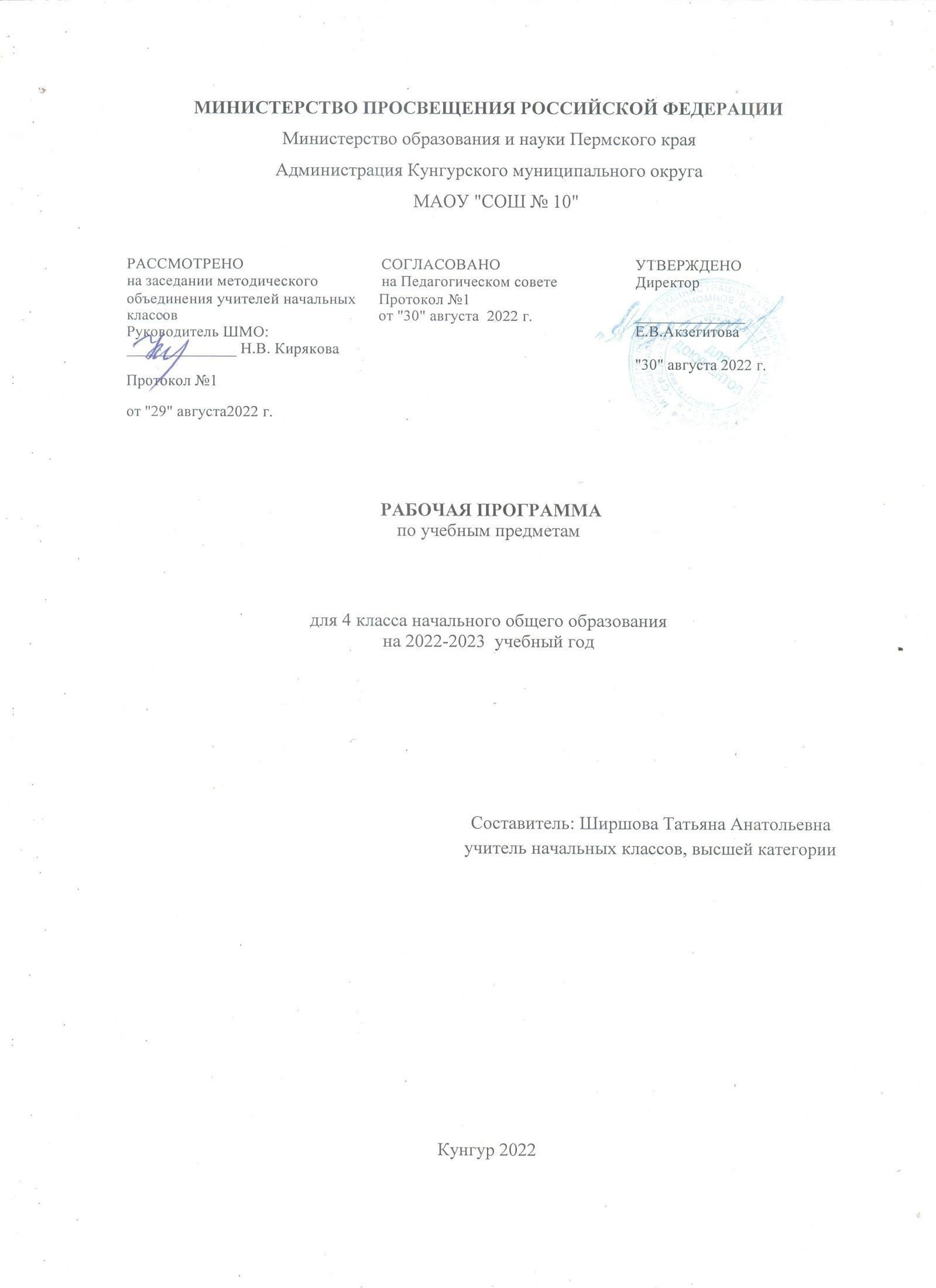 Пояснительная запискаРабочая программа курса «Русский язык» для 4 класса на 2022-2023 учебный год разработана на основе требований ФГОС, в соответствии с «Примерными программами», Концепции духовно-нравственного развития и воспитания личности гражданина России, планируемых результатов начального общего образования с учетом межпредметных и внутрипредметных связей, логики учебного процесса, задачи формирования у младших школьников умения учиться и на основе авторской программы В. Г. Горецкого, В. А Кирюшкина «Обучение грамоте» и В. П. Канакиной «Русский язык» 2019г.Цели и задачи, основные принципы.Целями изучения предмета «Русский язык» в начальной школе являются:ознакомление учащихся с основными положениями науки о языке и формирование на этой основе знаково-символического восприятия и логического мышления учащихся;формирование коммуникативной компетенции учащихся: развитие устной и письменной речи, монологической и диалогической речи, а также навыков грамотного, безошибочного письма как показателя общей культуры человека.Программа определяет ряд практических задач, решение которых обеспечит достижение основных целей изучения предмета:развитие речи, мышления, воображения школьников, умения выбирать средства языка в соответствии с целями, задачами и условиями общения;формирование у младших школьников первоначальных представлений о системе и структуре русского языка: лексике, фонетике, графике, орфоэпии, морфемике (состав слова), морфологии и синтаксисе;формирование навыков культуры речи во всех её проявлениях, умений правильно писать и читать, участвовать в диалоге, составлять несложные устные монологические высказывания и письменные тексты;воспитание позитивного эмоционально-ценностного отношения к русскому языку, чувства сопричастности к сохранению его уникальностичистоты;пробуждение познавательного интереса к языку, стремления совершенствовать свою речь.Планируемые результаты. Личностные результатыФормирование чувства гордости за свою Родину, российский народ и историю России; осознание своей этнической и национальной принадлежности, формирование ценностей многонационального российского общества; становление гуманистических и демократических ценностных ориентаций.Формирование целостного, социально ориентированного взгляда на мир в его органичном единстве и разнообразии природы, народов, культур и религий.Формирование уважительного отношения к иному мнению, истории и культуре других народов.Овладение начальными навыками адаптации в динамично изменяющемся и развивающемся мире.Принятие и освоение социальной роли обучающегося, развитие мотивов учебной деятельности и формирование личностного смысла учения.Развитие самостоятельности личной ответственности за свои поступки, в том числе в информационной деятельности, на основе представлений о нравственных нормах, социальной справедливости и свободе.Формирование эстетических потребностей, ценностей и чувств.Развитие этических чувств, доброжелательности и эмоционально-нравственной отзывчивости, понимания и сопереживания чувствам других людей.Развитие навыков сотрудничества со взрослыми и сверстниками в различных социальных ситуациях, умения не создавать конфликтов и находить выходы из спорных ситуаций.Формирование установки на безопасный, здоровый образ жизни, мотивации к творческому труду, к работе на результат, бережному отношению к материальным и духовным ценностям.Метапредметные результатыОвладение способностью принимать и сохранять цели и задачи учебной деятельности, поиска средств её осуществления.Формирование умения планировать, контролировать и оценивать учебные действия в соответствии с поставленной задачей и условиями её реализации, определять наиболее эффективные способы достижения результата.Использование знаково-символических средств представления информации.Активное использование речевых средств и средств для решения коммуникативных и познавательных задач.Использование различных способов поиска (в справочных источниках), сбора, обработки, анализа, организации, передачи и интерпретации информации.Овладение навыками смыслового чтения текстов различных стилей и жанров в соответствии с целями и задачами: осознанно строить речевое высказывание в соответствии с задачами коммуникации и составлять тексты в устной и письменной формах.Овладение логическими действиями сравнения, анализа, синтеза, обобщения, классификации по родовидовым признакам, установления аналогий и причинно-следственных связей, построения рассуждений, отнесения к известным понятиям.Готовность слушать собеседника и вести диалог, признавать возможность существования различных точек зрения и права каждого иметь свою, излагать своё мнение и аргументировать свою точку зрения и оценки событий.Определение общей цели и путей её достижения; умение договариваться о распределении функций и ролей в совместной деятельности; осуществлять взаимный контроль в совместной деятельности, адекватно оценивать собственное поведение и поведение окружающих.Готовность конструктивно разрешать конфликты посредством учёта интересов сторон и сотрудничества.Овладение начальными сведениями о сущности и особенностях объектов, процессов и явлений действительности в соответствии с содержанием учебного предмета «Русский язык».Овладение базовыми предметными и межпредметными понятиями, отражающими существенные связи и отношения между объектами и процессами.Умение работать в материальной и информационной среде начального общего образования (в том числе с учебными моделями) в соответствии с содержанием учебного предмета «Русский язык».Предметные результатыФормирование первоначальных представлений о единстве и многообразии языкового и культурного пространства России, о языке как основе национального самосознания.Понимание обучающимися того, что язык представляет собой явление национальной культуры и основное средство человеческого общения; осознание значения русского языка как государственного языка Российской Федерации, языка межнационального общении.Позитивное эмоционально-оценочное отношение к русскому языку, понимание значимости хорошего владения русским языком, его роли в дальнейшем образовании.Понимание значимости правильной устной и письменной речи как показателя общей культуры человека, проявления собственного уровня культуры.Овладение начальными представлениями о нормах русского языка (орфоэпических, лексических, грамматических), правилах речевого этикета (в объеме материала изучаемого курса;использование этих норм для успешного решения коммуникативных задач в ситуациях учебной языковой деятельности и свободного общения; формирование сознательного отношения к качеству своей речи, контроля над ней.Приобретение опыта ориентироваться в целях, задачах и средствах и условиях общения, выбирать адекватные языковые средства для решения коммуникативных задач.Освоение первоначальных научных преставлений об основных понятиях и правилах из области фонетики, графики, лексики, морфемики, морфологии, синтаксиса, орфографии (в объеме материала изучаемого курса); понимание взаимосвязи и взаимозависимости между разными сторонами языка.Овладение учебными действиями с языковыми единицами: находить, опознавать, характеризовать, сравнивать, классифицировать основные единицы языка (звуки, буквы, слова, предложения), конструировать из этих единиц единицы более высокого уровня (слова, словосочетания, предложения, тексты), использовать эти действия для решения познавательных, практических и коммуникативных задач (в объеме материала изучаемого курса).Овладение основами грамотного письма: основными орфографическими и пунктуационными умениями (в объеме материала изучаемого курса), умениями применять правила орфографии и правила постановки знаков препинания при записи собственных и предложенных текстов, умение проверять написанное.К концу 4 класса учащиеся должны знать:Изученные части речи, их признаки и определения; однородные члены предложения, их признаки.Учащиеся должны уметь:орфографически и каллиграфически правильно списывать и писать под диктовку текст (70—85 слов), включающий все изученные орфограммы по программе начальной школы; проверять написанное;производить звуко-буквенный разбор слов типа школьный, сливки, народ, ружьё, ель, морковь;производить разбор по составу (находить в слове окончание, выделять корень, приставку, суффикс) слов типа позвонить, смелость, лимонный, подсказка, заморский, пообедали;производить разбор слова как части речи: начальная форма, род, склонение, падеж, число имен существительных; начальная форма, род, падеж, число имен прилагательных; начальная (неопределенная) форма, спряжение, число, время, лицо (в настоящем и будущем времени), род (в прошедшем времени) глаголов; начальная форма, падеж, лицо, число, род (в 3-м лице единственного числа) местоимений;производить синтаксический разбор простого предложения, предложения с однородными членами;определять тему текста, его основную мысль, автором прямо не сформулированную, подбирать заголовок к тексту, делить текст на части, составлять план текста;определять тип текста (повествование, описание, рассуждение); использовать эти типы текстов в речи;писать изложение и сочинение (60—75 слов) повествовательного текста с элементами описания и рассуждения по коллективно или самостоятельно составленному плану под руководством учителя;в соответствии с правилами культуры общения выражать просьбу, благодарность, извинение, отказ, приглашение, поздравление.Использовать приобретенные знания и умения в практической деятельности и повседневной жизни для:для адекватного восприятия звучащей речи (высказывания взрослых и сверстников, детских радиопередач, аудиозаписей и др.);работы со словарем (алфавит);соблюдения орфоэпических норм;создания в устной и письменной форме несложных текстов по интересующей младшего школьника тематике;овладения	нормами	русского	речевого	этикета	в	ситуациях	повседневного	общения (приветствие, прощание, благодарность, поздравительная открытка, письмо другу)..Система контроля оценивания.В соответствии с требованиями Стандарта, при оценке итоговых результатов освоения программы по русскому языку должны учитываться психологические возможности младшего школьника, нервно- психические проблемы, возникающие в процессе контроля, ситуативность эмоциональных реакций ребёнка.Оценивать диагностические и стандартизированные работы следует в соответствии с уровнем освоения четвероклассником программы по русскому языку. 70% сделанных верно заданий означает, что «стандарт выполнен».Система оценки достижения планируемых результатов изучения предмета предполагает комплексный уровневый подход к оценке результатов обучения русскому языку в четвёртом классе. Объектом оценки предметных результатов служит способность четвероклассников решать учебно- познавательные и учебно-практические задачи. Оценка индивидуальных образовательных достижений ведётся «методом сложения», при котором фиксируется достижение опорного уровня и его превышение.В соответствии с требованиями Стандарта, составляющей комплекса оценки достижений являются материалы стартовой диагностики, промежуточных и итоговых стандартизированных работ по русскому языку. Остальные работы подобраны так, чтобы их совокупность демонстрировала нарастающие успешность, объём и глубину знаний, достижение более высоких уровней формируемых учебных действий.Текущий контроль по русскому языку осуществляется в письменной и в устной форме.Письменные работы для текущего контроля проводятся не реже одного раза в неделю в форме самостоятельной работы или словарного диктанта. Работы для текущего контроля состоят из нескольких однотипных заданий, с помощью которых осуществляется всесторонняя проверка только одного определенного умения.Тематический контроль по русскому языку проводится в письменной форме. Для тематических проверок выбираются узловые вопросы программы: проверка безударных гласных в корне слова, парных согласных, определение частей речи и др. Проверочные работы позволяют проверить, например, знания правил проверки безударных гласных, главных членов предложений и др. В этом случае для обеспечения самостоятельности учащихся подбирается несколько вариантов работы, на выполнение которой отводится 5-6 минут урока.Основанием для выставления итоговой оценки знаний служат результаты наблюдений учителя за повседневной работой учеников, устного опроса, текущих, диагностических и итоговых стандартизированных контрольных работ.Основные виды письменных работ по русскому языку: списывание, диктанты (объяснительные, предупредительные, зрительные, творческие, контрольные, словарные и т.д.), обучающие изложения и сочинения. В конце года проводится итоговая комплексная проверочная работа на межпредметной основе. Одной из ее целей является оценка предметных и метапредметных результатов освоения программы по русскому языку в четвёртом классе: способность решать учебно-практические и учебно- познавательные задачи, сформированность обобщённых способов деятельности, коммуникативных и информационных умений.При оценивании письменных работ учитель принимает во внимание сформированность каллиграфических и графических навыков.Оценивая письменные работы по русскому языку и учитывая допущенные ошибки, учитель должен иметь в виду следующее:повторные ошибки в одном и том же слове считаются как одна ошибка (например, если ученик дважды написал в слове «песок» вместо «е» букву «и»);две негрубые ошибки считаются за одну ошибку;если в тексте несколько раз повторяется слово и в нём допущена одна и та же ошибка, она считается как одна;ошибки на одно и то же правило, допущенные в разных словах, считаются как разные;ошибки (например, написание буквы «т» вместо «д» в слове «лошадка» и буквы «с» вместо «з» в слове«повозка»);при трёх поправках оценка снижается на 1 балл.Негрубыми считаются следующие ошибки:повторение одной и той же буквы в слове (например, «каартофель»);перенос, при котором часть слова написана на одной строке, а на другой опущена; дважды написанное одно и то же слово.Ошибками в диктанте (изложении) не считаются:ошибки на те разделы орфографии и пунктуации, которые ни в данном, ни в предшествующих классах не изучались;отсутствие точки в конце предложения, если следующее предложение написано с большой буквы; единичный случай замены слова другим без искажения смысла;отрыв корневой согласной при переносе, если при этом не нарушен слогораздел.Ошибкой считается:нарушение орфографических правил при написании слов;неправильное написание слов с непроверяемыми написаниями, круг которых очерчен программой каждого класса;отсутствие знаков препинания, изученных на данный момент в соответствии с программой; дисграфические ошибки на пропуск, перестановку, замену и вставку лишних букв в словах.ОЦЕНКА ПИСЬМЕННЫХ РАБОТ ПО РУССКОМУ ЯЗЫКУДиктант«5» - ставится, если нет ошибок и исправлений; работа написана аккуратно в соответствии с требованиями каллиграфии (в 4-ом классе возможно одно исправление графического характера).«4» - ставится, если допущено не более двух орфографических и двух пунктуационных ошибок или одной орфографической и трёх пунктуационных ошибок; работа выполнена чисто, но есть небольшие отклонения от каллиграфических норм.«3» - ставится, если допущено 3-5 орфографических ошибок или 3-4 орфографических и 3 пунктуационных ошибки, работа написана небрежно.«2» - ставится, если допущено более 5 орфографических ошибок, работа написана неряшливо.Грамматическое задание«5» - ставится за безошибочное выполнение всех заданий, когда ученик обнаруживает осознанное усвоение определений, правил и умение самостоятельно применять знания при выполнении работы;«4» - ставится, если ученик обнаруживает осознанное усвоение правил, умеет применять свои знания в ходе разбора слов и предложений и правильно выполнил не менее 3/4 заданий;«3» - ставится, если ученик обнаруживает усвоение определённой части из изученного материала, в работе правильно выполнил не менее 1/2 заданий;«2» - ставится, если ученик обнаруживает плохое знание учебного материала, не справляется с большинством грамматических заданий;Изложение«5» - правильно и последовательно воспроизведён авторский текст, нет речевых и орфографических ошибок, допущено 1-2 исправления.«4» - незначительно нарушена последовательность изложения мыслей, имеются единичные (1-2) фактические и речевые неточности, 1-2 орфографические ошибки, 1-2 исправления.«3» - имеются некоторые отступления от авторского текста, допущены отдельные нарушения в последовательности изложения мыслей, в построении двух-трёх предложений, беден словарь, 3-6 орфографических ошибки и 1-2 исправления.«2» - имеются значительные отступления от авторского текста, пропуск важных эпизодов, главной части, основной мысли и др., нарушена последовательность изложения мыслей, отсутствует связь между частями, отдельными предложениями, крайне однообразен словарь, 7-8 орфографических ошибок, 3-5 исправлений.Сочинение«5» - логически последовательно раскрыта тема, нет речевых и орфографических ошибок, допущено 1-2 исправления.«4» - незначительно нарушена последовательность изложения мыслей, имеются единичные (1-2) фактические и речевые неточности, 1-2 орфографические ошибки, 1-2 исправления.«3» - имеются некоторые отступления от темы, допущены отдельные нарушения в последовательности изложения мыслей, в построении 2-3 предложений, беден словарь, 3-6 орфографических ошибки и 1-2 исправления.«2» - имеются значительные отступления от темы, пропуск важных эпизодов, главной части, основной мысли и др., нарушена последовательность изложения мыслей, отсутствует связь между частями, отдельными предложениями, крайне однообразен словарь, 7-8 орфографических ошибок, 3-5 исправлений.Примечание:Учитывая, что изложения и сочинения в начальной школе носят обучающий характер, не удовлетворительные оценки выставляются только за «контрольные» изложения и сочинения. Характеристика словесной оценки (оценочное суждение)Словесная оценка есть краткая характеристика результатов учебного труда школьников. Эта форма оценочного суждения позволяет раскрыть перед учеником динамику результатов его учебной деятельности, проанализировать его возможности и прилежание. Особенностью словесной оценки являются её содержательность, анализ работы школьника, чёткая фиксация успешных результатов и раскрытие причин неудач. Причем эти причины не должны касаться личностных характеристик обучающегося.Оценочное суждение сопровождает любую отметку в качестве заключения по существу работы, раскрывающего как положительные, так и отрицательные ее стороны, а также пути устранения недочетов и ошибок.Примерное количество слов:для словарных диктантов: 12 – 15;для контрольных диктантов: первое полугодие – 65-70, конец года – 75-80;для изложений: первое полугодие - примерно 75-85 слов, конец года – 85-95 слов.IV.Содержание учебного предмета. Повторение (8ч).Текст. Текст и его признаки. Тема, основная мысль, заголовок текста. Построение (композиция) текста. Связь между частями текста. План. Типы текста (повествование,описание, рассуждение, смешанный текст).Предложение. Предложение как единица речи. Виды предложений по цели высказывания и интонации. Знаки препинания в конце предложений. Диалог. Обращение. Знаки препинания в предложениях с обращением в начале, середине, конце предложения (общее представление).Составление предложений с обращением.Основа предложения. Главные и второстепенные члены предложения. Словосочетание. Вычленение из предложения основы и словосочетаний. Разбор предложения по членам предложения.Предложение (7ч)Однородные члены предложения. Однородные члены предложения (общее представление).Предложения с однородными членами без союзов. Интонация перечисления, запятая при перечислении. Предложения с однородными членами, связанными союзами и (без перечисления), а, но. Интонация, знаки препинания при однородных членах с союзами и, а, но. Составление и запись предложений с однородными членами с союзами и без союзов.Простые и сложные предложения. Простые и сложные предложения (общее представление). Знаки препинания в сложных предложениях. Сложное предложение и предложение с однородными членами.Слово в языке и речи (16 ч)Слово и его лексическое значение. Обобщение знаний о словах. Лексическое значение слова. Однозначные и многозначные слова. Прямое и переносное значения слов. Синонимы, антонимы, омонимы. Устаревшие и новые слова. Заимствованные слова. Устойчивые сочетания слов (фразеологизмы). Ознакомление со словарем иностранных слов учебника.Формирование умения правильно выбирать слова для выражения мысли в соответствии с типом текста и видами речи. Устранение однообразного употребления слов в связной речи.Состав слова.Состав слова. Распознавание значимых частей слова. Морфемный и словообразовательный разбор слов типа подснежник, русский, травинка, смелость,маленький. Развитие навыка правописания гласных и согласных в корнях слов на более сложном материале. Упражнение в правописании приставок и суффиксов, разделительных твердого (ъ) и мягкого (ь) знаков. Совершенствование звуко-буквенного анализа с привлечением слов более сложного слого- звукового состава типа сильный, водичка, ёлка, вьюга, съел.Части речи. Обобщение знаний о частях речи (имя существительное, имя прилагательное, глагол, имя числительное, местоимение, предлог). Наречие как часть речи (общее представление), значение, вопросы. Правописание наиболее употребительных наречий с суффиксами -о, -а (близко, быстро, интересно, влево, направо, заново, справа, слева, издалека). Роль наречий в предложении (второстепенный член предложения)Имя существительное (34 ч)Склонение имен существительных (повторение). Развитие навыка в склонении имен существительных и в распознавании падежей. Несклоняемые имена существительные.Основные тины склонения имен существительных (общее представление). Первое склонение имен существительных и упражнение в распознавании имен существительных 1-госклонения. Второе склонение имен существительных и упражнение в распознавании имен существительных 2-го склонения. 3-е склонение имен существительных и упражнение в распознавании имен существительных 3-го склонения.Правописание безударных падежных окончаний имен существительных 1, 2 и 3-го склонения в единственном числе (кроме имен существительных на -мя, -ий, -ие, -ия). Ознакомление со способами проверки безударных падежных окончаний имен существительных (общее представление). Развитие навыка правописания безударных падежных окончаний имен существительных 1, 2 и 3-го склонения в единственном числе в каждом из падежей. Упражнение в употреблении падежных форм имен существительных с предлогом и без предлога в речи (пришёл из школы, из магазина, с вокзала; работать в магазине, на почте; гордиться товарищем, гордость за товарища; слушать музыку, прислушиваться к музыке).Склонение имен существительных во множественном числе. Развитие навыка правописания окончаний имен существительных во множественном числе. Формирование умений образовывать формы именительного и родительного падежей множественного числа(инженеры, учителя, директора; урожай помидоров, яблок) и правильно употреблять их в речи.Имя прилагательное (27 ч)Имя прилагательное как часть речи. Связь имен прилагательных с именем существительным. Упражнение в распознавании имен прилагательных по общему лексическому значению, в изменении имен прилагательных по числам.в единственном числе по родам, в правописании родовых окончаний.Склонение имен прилагательных (кроме прилагательных с основой на шипящий и оканчивающихся на - ья, -ье, -ов, -ин). Способы проверки правописания безударных падежных окончаний имен прилагательных (общее представление).Склонение имен прилагательных в мужском и среднем роде в единственном числе. Развитие навыка правописания падежных окончаний имен прилагательных мужского и среднего рода в единственном числе.Склонение имен прилагательных в женском роде в единственном числе. Развитие навыка правописания падежных окончаний имен прилагательных женского рода в единственном числе.Склонение и правописание имен прилагательных во множественном числе.Употребление в речи имен прилагательных в прямом и переносном значениях, прилагательных- синонимов, прилагательных-антонимов, прилагательных-паронимов.Местоимение (8 ч)Местоимение как часть речи. Личные местоимения 1, 2 и 3-го лица единственного и множественного числа. Склонение личных местоимений с предлогами и без предлогов. Раздельное написание предлогов с местоимениями (к тебе, у тебя, к ним). Развитие навыка правописания падежных форм личных местоимений в косвенных падежах (тебя, меня, его, её, у него, с нею). Упражнение в правильном употреблении местоимений в речи. Использование местоимений как одного из средств связи предложений в тексте.Глагол (27ч)Глагол как часть речи. Упражнение в распознавании глаголов по общему лексическому значению, в изменении глаголов по временам и числам, глаголов прошедшего времени по родам в единственном числе.Неопределенная форма глагола (особенности данной формы). Образование временных форм от неопределенной формы глагола. Возвратные глаголы (общее представление). Правописание возвратных глаголов в неопределенной форме.Изменение глаголов по лицам и числам в настоящем и будущем времени (спряжение). Развитие умения изменять глаголы в настоящем и будущем времени по лицам и числам, распознавать лицо и число глаголов. Правописание мягкого знака (ь) в окончаниях глаголов 2-го лица единственного числа после шипящих.Глаголы I и II спряжения (общее представление). Глаголы-исключения. Правописание безударных личных окончаний глаголов в настоящем и будущем времени. Распознавание возвратных глаголов в 3-м лице и в неопределенной форме по вопросам (что делает?умывается, чтоделать? умываться). Правописание буквосочетаний -тсяв возвратных глаголах в 3-м лице и -тьсяв возвратных глаголах неопределенной формы (общее представление).Правописание глаголов в прошедшем времени. Правописание родовых окончаний глаголов в прошедшем времени, правописание суффиксов глаголов в прошедшем времени (видеть — видел, слышать — слышал)Употребление в речи глаголов в прямом и переносном значении, глаголов-синонимов, глаголов- антонимов. Развитие умения правильно употреблять при глаголах имена существительные в нужных падежах с предлогами и без предлогов (тревожиться за отца, беспокоиться об отце, любоваться закатом, смотреть на закат).Повторение изученного(8ч) Связная речьРечь и ее значение в речевой практике человека. Место и роль речи в общении между людьми. Зависимость речи от речевой ситуации. Текст. Текст, основная мысль, заголовок.Построение (композиция) текста. План. Составление плана к изложению и сочинению (коллективно и самостоятельно). Связь между предложениями в тексте, частями текста. Структура текста- повествования, текста-описания, текста-рассуждения.Составление небольшого рассказа с элементами описания и рассуждения с учетом разновидностей речи (о случае из жизни, об экскурсии, наблюдениях и др.).Изложение. Изложение (подробное, сжатое) текста по коллективно или самостоятельно составленному плану.Использование при создании текста изобразительно-выразительных средств (эпитетов, сравнений, олицетворений), глаголов-синонимов, прилагательных-синонимов, существительных-синонимов и др.Сочинение. Сочинения (устные и письменные) по сюжетному рисунку, серии сюжетных рисунков, демонстрационной картине, по заданной теме и собственному выбору темы с предварительной коллективной подготовкой под руководством учителя либо без помощи учителя.Речевая этика: слова приветствия, прощания, благодарности, просьбы; слова, используемые при извинении и отказе.ЧистописаниеЗакрепление навыка правильного начертания букв, рациональных способов соединений букв в словах, предложениях, небольших текстах при несколько ускоренном письме. Упражнение в развитии ритмичности, плавности письма, способствующих формированию скорости.Работа по устранению недочетов графического характера в почерках учащихся.Слова с непроверяемыми написаниямиАвтомобиль, агроном, адрес, аллея, аппетит, багаж, беседа, библиотека, билет, богатство, ботинки, вагон, везде, вокзал, впереди, вчера, газета, гореть, горизонт, двадцать, двенадцать, директор, ещё, железо, завтра, здесь, издалека, инженер, календарь, каникулы, кастрюля, километр,командир, комбайн, корабль, космонавт, костёр, костюм, лучше, медленно, металл, назад, налево, направо, оборона, одиннадцать, пассажир, пейзаж, победа, портрет, правительство, председатель,. прекрасный, путешествие, расстояние, салют, самолёт. сверкатъ, сверху, свитер, свобода, сегодня, сейчас, семена, сеялка .слева, снизу, справа, тарелка, телефон, теперь, тепловоз, хлебороб, хозяин, хозяйство, человек, шестнадцать, шофёр, экскурсия, электричество, электровоз, электростанция..Тематическое планированиеКалендарно-тематическое планированиеЛИТЕРАТУРНОЕ ЧТЕНИЕ (102 Ч, 3 ЧАСА В НЕДЕЛЮ)Пояснительная запискаРабочая программа предмета «Литературное чтение» для 4 класса разработана в соответствии с основными положениями Федерального государственного образовательного стандарта начального общего образования, Концепции духовно-нравственного развития и воспитания личности гражданина России, планируемых результатов начального общего образования, на основе Примерной образовательной программы начального общего образования (УМК «Школа России») научный руководитель А. А. Плешаков Москва «Просвещение» 2012г., авторской программы Л.Ф.Климановой, М.В.Бойкиной«Литературное чтение» (УМК «Школа России») для 1 – 4 классы, Москва «Просвещение» 2015 год.Литературное чтение – один из основных предметов в обучении младших школьников. Он формирует общеучебный навык чтения и умение работать с текстом, пробуждает интерес к чтению художественной литературы и способствует общему развитию ребенка, его духовно- нравственному и эстетическому воспитанию.Успешность изучения курса литературного чтения обеспечивает результативность по другим предметам начальной школы.Курс литературного чтения направлен на достижение следующих целей:овладение осознанным, правильным, беглым и выразительным чтением как базовым навыком в системе образования младших школьников; совершенствование всех видов речевой деятельности, обеспечивающих умение работать с разными видами текстов;   развитие интереса к чтению и книге; формирование читательского кругозора и приобретении опыта в выборе книг и самостоятельной читательской  деятельности;развитие художественно-творческих и познавательных способностей, эмоциональной отзывчивости при чтении художественных произведений; формирование эстетического отношения к слову и умения понимать художественное произведение;обогащениенравственного опыта младших школьников средствами художественной литературы; формирование нравственных представлений о добре , дружбе, правде и ответственности; воспитание интереса и уважения к отечественной культуре народов многонациональной России  и  других стран.Литературное чтение как   учебный предмет в   начальной школе имеет большое значение в решении задач не только обучения, но и воспитания.Знакомство учащихся с доступными их возрасту художественными произведениями, духовно-нравственное и эстетическое содержание которых активно влияет на чувства, сознание и волю читателя, способствует формированию личных качеств, соответствующих национальным и общечеловеческим ценностям .Ориентация учащихся на моральные нормы развивает у них умение соотносить свои поступки с этическими принципами поведения культурного человека, формирует навыки  доброжелательного сотрудничества.Важнейшим аспектом литературного чтения является формирование навыка чтения и других видов речевой деятельности учащихся. Они овладевают осознанным и выразительным чтением, чтением текстов про себя, учатся ориентироваться в книге, использовать её для расширения своих знаний об окружающем мире.В процессе освоения курса у младших школьников повышается уровень коммуникативной культуры: формируются умения составлять диалоги, высказыватьразличными видами текстов, самостоятельно пользоваться справочным аппаратом учебника, находить информацию в словарях, справочниках и энциклопедиях.На уроках литературного чтения формируется читательская компетентность, помогающая младшему школьнику осознать себя грамотным читателем, способным к использованию читательской деятельности для своего самообразования. Грамотный читатель обладает потребностью в постоянном чтении книг, владеет техникой чтения и приёмами работы с текстом, пониманием прочитанного и прослушанного произведения, знанием книг, умением их самостоятельно выбрать и оценить.Курс литературного чтения пробуждает интерес учащихся к чтению художественных произведений. Внимание начинающего читателя обращается на словесно-образную природу художественного произведения, на отношение автора к героям и окружающему миру, на нравственные проблемы, волнующие писателя. Младшие школьники учатся чувствовать красоту поэтического слова, ценить образность словесного искусства.Изучение предмета «Литературное чтение» решает множество важнейших задач начального обучения и готовит младшего школьника к успешному обучению в средней школе.Общая характеристика учебного предмета.«Литературное чтение» как систематический курс начинается с 1 класса сразу после обучения грамоте.Раздел «Круг детского чтения» включает произведения устного творчества народов России и зарубежных стран, произведения классиков отечественной и зарубежной литературы и современных писателей России и других стран (художественные и научно-познавательные). Программа включает все основные литературные жанры: сказки, стихи, рассказы, басни, драматические произведения.Учащиеся работают с книгами, учатся выбирать их по своим интересам. Новые книги пополняют знания об окружающем мире, жизни сверстников, об их отношении друг к другу, труду, к Родине. В процессе обучения обогащается социально-нравственный опыт ребёнка, формируя у школьников читательскую самостоятельность.Программа предусматривает знакомство с книгой как источником различного вида информации и формирование библиографических умений.Раздел «Виды речевой и читательской деятельности» включает все виды речевой и читательской деятельности (умение читать, слушать, говорить и писать) и работу с разными видами текстов. Раздел направлен на формирование речевой культуры учащихся, на совершенствование коммуникативных навыков, главным из которых является навык чтения.Навык чтения. На протяжения четырёх лет обучения меняются приёмы овладения навыком чтения: сначала идёт освоение целостных (синтетических) приёмов чтения в пределах слова и словосочетания (чтения целыми словами); далее формируются приёмы интонационного объединения слов в предложения. Увеличивается скорость чтения (беглое чтение), постепенно вводится чтение про себя с воспроизведением содержания прочитанного. Учащиеся постепенно овладевают рациональными приёмами чтения и понимания прочитанного, орфоэпическими и интонационными нормами чтения, слов и предложений, осваивают разные виды чтения текста (выборочное, ознакомительное, изучающее) и используют их в соответствии с конкретной речевой задачей.Параллельно с формированием навыка беглого, осознанного чтения ведётся целенаправленная работа по развитию умения постигать смысл прочитанного, обобщать и выделять главное. Учащиеся овладевают приёмами выразительного чтения.Совершенствование устной речи (умения слушать и говорить) проводится параллельно с обучением чтению. Совершенствуются умения воспринимать на слух высказывание или чтение собеседника, понимать цели речевого высказывания, задавать вопросы по услышанному или прочитанному произведению, высказывать свою точку зрения. Усваиваются продуктивные формы диалога, формулы речевого этикета в условиях учебного и внеучебного общения. Знакомство с особенностями национального этикета и общения людей проводится на основе литературных (фольклорных и классических) произведений. Совершенствуется монологическая речь учащихся (с опорой на авторский текст, на предложенную тему или проблему для обсуждения), целенаправленно пополняется активный словарный запас. Учащиеся осваивают сжатый, выборочный и полный пересказ прочитанного или услышанного произведения.Особое место в программе отводится работе с текстом художественного произведения.На уроках литературного чтения совершенствуется представление о текстах (описание, рассуждение, повествование); учащиеся сравнивают художественные, деловые (учебные) и научно- познавательные тексты, учатся соотносить заглавие с содержанием текста (его темой, главной мыслью), овладевают такими речевыми умениями, как деление текста на части, озаглавливание, составление плана, различение главной и дополнительной информации текста.Программой предусмотрена литературоведческая пропедевтика.	Учащиеся получают первоначальные представления о главной теме, идее (основной мысли) читаемого литературного произведения, об основных жанрах литературных произведений (рассказ, стихотворение, сказка), особенностях малых фольклорных жанров (загадка, пословица, считалка, прибаутка). Дети учатся использовать	изобразительные и выразительные средства словесного искусства («живописание словом», сравнение, олицетворение, эпитет, метафора, ритмичность и музыкальность стихотворной речи).При анализе художественного текста на первый план выдвигается художественный образ (без термина). Сравнивая художественный и научно-познавательный тексты, учащиеся осознают, что перед ними не просто познавательные интересные тексты, а именно произведения словесного искусства. Слово становится объектом внимания читателя и осмысливается как средство создания словесно-художественного образа, через который автор выражает свои мысли и чувства.Анализ образных средств языка в начальной школе проводится в объёме, который позволяет детям почувствовать целостность художественного образа, адекватно воспринять героя произ- ведения и сопереживать ему.Дети осваивают разные виды пересказов художественного текста: подробный (с использованием образных слов и выражений), выборочный и краткий (передача основных мыслей).На основе чтения и анализа прочитанного текста учащиеся осмысливают поступки, характер и речь героя, составляют его характеристику, обсуждают мотивы поведения героя, соотнося их с нормами морали, осознают духовно-нравственный смысл прочитанного произведения.Раздел «Опыт творческой деятельности» раскрывает приёмы и способы деятельности, которые помогут учащимся адекватно воспринимать художественное произведение и проявлять собственные творческие способности. При работе с художественным текстом (со словом) используется жизненный, конкретно-чувственный опыт ребёнка и активизируются образные представления, возникающие у него в процессе чтения, развивается умение воссоздавать словесные образы в соответствии с авторским текстом. Такой подход обеспечивает полноценное восприятие литературного произведения, формирование нравственно-эстетического отношения кдействительности. Учащиеся выбирают произведения (отрывки из них) для чтения по ролям, словесного рисования, инсценирования и декламации, выступают в роли актёров, режиссёров и художников. Они пишут изложения и сочинения, сочиняют стихи и сказки, у них развивается интерес к литературному творчеству писателей, создателей произведений словесного искусства.Место курса «Литературное чтение» в учебном плане.В соответствии с учебным планом на изучение курса «Литературное чтение» выделяется448 ч.В 4 классе на уроки литературногочтенияпо учебному плану отводится 102 ч (3 ч в неделю, 34 учебные недели).Результаты	изучения курса.Реализация программы обеспечивает достижение учащимися начальной школы следующих личностных, метапредметных и предметных результатов.Личностные результаты:формирование чувства гордости за свою Родину, её историю, российский народ, становление гуманистических и демократических ценностных ориентации многонационального российского общества;формирование средствами литературных произведений целостного взгляда на мир в единстве и разнообразии природы, народов, культур и религий;воспитание художественно-эстетического вкуса, эстетических потребностей, ценностей и чувств на основе опыта слушания и заучивания наизусть произведений художественной литературы;развитие этических чувств, доброжелательности и эмоционально-нравственной отзывчивости, понимания и сопереживания чувствам других людей;формирование уважительного отношения к иному мнению, истории и культуре других народов, выработка умения терпимо относиться к людям иной национальной принадлежности;овладение начальными навыками адаптации к школе, к школьному коллективу;принятие и освоение социальной роли обучающегося, развитие мотивов учебной деятельности и формирование личностного смысла учения;развитие самостоятельности и личной ответственности за свои поступки на основе представлений о нравственных нормах общения;развитие навыков сотрудничества со взрослыми и сверстниками в разных социальных ситуациях, умения избегать конфликтов и находить выходы из спорных ситуаций, умения срав- нивать поступки героев литературных произведений со своими собственными поступками, осмысливать поступки героев;наличие мотивации к творческому труду и бережному отношению к материальным и духовным ценностям, формирование установки на безопасный, здоровый образ жизни.Метапредметные результатыовладение способностью принимать и сохранять цели и задачи учебной деятельности, поиска средств её осуществления;освоение способами решения проблем творческого и поискового характера;формирование умения планировать, контролировать и оценивать учебные действия в соответствии с поставленной задачей и условиями её реализации, определять наиболее эф- фективные способы достижения результата;формирование	умения	понимать	причины	успеха/неуспеха	учебной	деятельности	и способности конструктивно действовать даже в ситуациях неуспеха;использование знаково-символических средств представления информации о книгах;активное использование речевых средств для решения коммуникативных и познавательных задач;использование различных способов поиска учебной информации в справочниках, словарях, энциклопедиях и интерпретации информации в соответствии с коммуникативными и познавательными задачами;овладение навыками смыслового чтения текстов в соответствии с целями и задачами, осознанного построения речевого высказывания в соответствии с задачами коммуникации и со- ставления текстов в устной и письменной формах;овладение логическими действиями сравнения, анализа, синтеза, обобщения, классификации по родовидовым признакам, установления причинно-следственных связей, построения рассуждений;готовность слушать собеседника и вести диалог, признавать различные точки зрения и право каждого иметь и излагать своё мнение и аргументировать свою точку зрения иоценку событий;умение договариваться о распределении ролей в совместной деятельности, осуществлять взаимный контроль в совместной деятельности, общей цели и путей её достижения, осмысливать собственное поведение и поведение окружающих;готовность конструктивно разрешать конфликты посредством учёта интересов сторон и сотрудничества.Предметные результатыпонимание литературы как явления национальной и мировой культуры, средства сохранения и передачи нравственных ценностей и традиций;осознание значимости чтения для личного развития; формирование представлений о Родине и её людях, окружающем мире, культуре, первоначальных этических представлений, понятий о добре и зле, дружбе, честности; формирование потребности в систематическом чтении;достижение необходимого для продолжения образования уровня читательской компетентности, общего речевого развития, т. е. овладение чтением вслух и про себя, элементарными приёмами анализа художественных, научно-познавательных и учебных текстов с использованием элементарных литературоведческих понятий;использование разных видов чтения (изучающее (смысловое), выборочное, поисковое); умение осознанно воспринимать и оценивать содержание и специфику различных текстов, участвовать в их обсуждении, давать и обосновывать нравственную оценку поступков героев;умение самостоятельно выбирать интересующую литературу, пользоваться справочными источниками для понимания и получения дополнительной информации, составляя самостоятельно краткую аннотацию;умение использовать простейшие виды анализа различных текстов: устанавливать причинно- следственные связи и определять главную мысль произведения, делить текст на части, озаглавливать их, составлять простой план, находить средства выразительности, пересказывать произведение;умение работать с разными видами текстов, находить характерные особенности научно- познавательных, учебных и художественных произведений. На практическом уровне овладеть некоторыми видами письменной речи (повествование — создание текста по аналогии, рассуждение— письменный ответ на вопрос, описание — характеристика героев). Умение написать отзыв на прочитанное произведение;развитие художественно-творческих способностей, умение создавать собственный текст на основе художественного произведения, репродукции картин художников, по иллюстрациям, на основе личного опыта.Ценностные ориентиры содержания предмета.Обучение литературному чтению строится на основе понимания того, что литература - это явление национальной и мировой культуры, средство сохранения и передачи нравственных ценностей и традиций; осознании значимости чтения для личного развития; формирования представлений о Родине и её людях, окружающем мире, культуре, первоначальных этических представлений, понятий о добре и зле, дружбе, честности; формировании потребности в систематическом чтении.Содержание курса.Летописи, былины, житияИз летописи «И повесил Олег щит свой на вратах Царьграда». «И вспомнил Олег коня своего». Былины. «Ильины три поездочки».«Житие Сергия Радонежского»Проект «Создание календаря исторических событий»Чудесный мир классикиП. П. Ершов «Конек - горбунок»А.С. Пушкин «Няне». «Туча». «Унылая пора! Очей очарование». «Сказка о мертвой царевне и семи богатырях»М. Ю. Лермонтов «Дары Терека». «Ашик - Кериб» (турецкая сказка) Л. Толстой «Детство». Басня «Как мужик убрал камень»А.П. Чехов «Мальчики»Поэтическая тетрадьФ. И. Тютчев «Еще земли печален вид», «Как неожиданно и ярко» А. А. Фет «Весенний дождь», «Бабочка»Е. А. Баратынский «Весна, весна! Как воздух чист». «Где сладкий шепот» А. Н. Плещеев «Дети и птичка»И. С. Никитин «В синем небе плывут над полями».Н. А. Некрасов «Школьник». «В зимние сумерки нянины сказки» И. А. Бунин «Листопад»Литературные сказкиВ. Ф. Одоевский «Городок в табакерке» В. М. Гаршин «Сказка о жабе и розе» П. П. Бажов «Серебряное копытце» А.С. Аксаков «Аленький цветочек»Делу время - потехе часЕ. Л. Шварц «Сказка о потерянном времени»В. Ю. Драгунский «Главные реки». «Что любит Мишка» В. В. Голявкин «Никакой горчицы я не ел»Страна детстваБ. С. Житков «Как я ловил человечков»К. Г. Паустовский «Корзина с еловыми шишками» М. М. Зощенко «Елка»Поэтическая тетрадьВ.Я. Брюсов. «Опять сон». «Детская». С.А. Есенин «Бабушкины сказки»М. Цветаева «Бежит тропинка с бугорка…». «Наши царства».Природа и мыД. М. Мамин – Сибиряк «Приемыш» А. И. Куприн «Барбос и Жулька»М. М. Пришвин «Выскочка» Е. И. Чарушин «Кабан»В. П. Астафьев «Стрижонок Скрип» Проект «Природа и мы»Б. Л. Пастернак «Золотая осень». Д. Б. Кедрин «Бабье лето»С. А. Клычков «Весна в лесу» Д. Б. Кедрин «Бабье лето»Н. М. Рубцов «Сентябрь» С. А. Есенин «Лебедушка»И. С. Никитин «Русь»Поэтическая тетрадьРодинаС. С. Дрожжин «Родине»А. В. Жигулин «О, Родина!» Проект «Они защищали Родину»Страна ФантазияЕ. С. Велтистов. «Приключения Электроника» Кир Булычев «Путешествие Алисы»Зарубежная литератураД. Свифт «Путешествие Гулливера» Г. Х. Андерсен «Русалочка»М. Твен «Приключения Тома Сойера»Сельма Лагерлеф «Святая ночь». «В Назарете»Требования к уровню подготовки обучающихся Развитие речевых умений и навыков при работе с текстом Развитие навыков чтенияРазвитие навыков правильного, сознательного чтения вслух, выработка ускоренного темпа чтения за счет отработки приемов целостного и точного зрительного восприятия слова, быстрота понимания прочитанного.Обучение приемам чтения про себя на небольших текстах с постепенным увеличением объема и количества прочитанных текстов этим способом. Углубленное понимание прочитанного (от усвоения предметного содержания до осознания основной мысли прочитанного)Интенсивное развитие двух видов чтения – вслух и про себя; овладение беглым чтением различных по объему и жанрам произведенийРазвитие умения быстро улавливать главную мысль произведения, логику повествования, смысловые и интонационные связи в текстеРазвитие выразительности чтения и речи, формирование навыков орфоэпически- правильного чтенияОриентация детей на то, что чтение вслух – это чтение для слушателей, а чтение про себя – это чтение для себя. Обучение приемам выразительной речи и чтенияОрганизация практикумов по выразительному чтению:проведение упражнений по технике речи, упражнений с элементами игры для тренировки дыхания («задувание пламени воображаемой свечи»), силы голоса,  дикции;овладение правилами литературного произношения слов (орфоэпическими правилами), словесным ударением;работа над интонацией (темпом, ритмом, логическими ударениями, мелодикой речи и чтения). Произнесение стихотворных строк с различными смысловыми оттенками, с различными намерениями (с разным подтекстом): с осуждением, похвалой, одобрениемОбучение чтению художественных произведений по ролям, драматизация произведений. Правила подготовки к выразительному чтению: обдумать содержание, представить себе изображенную картину, услышать звучание строки, фразы и уловить их мелодичность, осмыслить исполнительскую задачу. Развивать умение планировать, а затем анализировать свое выступление, корректировать его в соответствии с целью высказыванияТребования к уровню сформированности навыка чтенияБеглое, сознательное, правильное, выразительное чтение с соблюдением основных норм литературного произношения. Осознанное чтение про себя любого по объему и жанру текста. Темп чтения – не меньше 80 слов в минуту. Самостоятельная подготовка к выразительному чтениюВыработка умений работать с текстомСамостоятельное выявление основного смысла прочитанного (формулирование главной мысли своими словами), установление взаимосвязи смысловых частей текста. Подробный, выборочный и сжатый пересказ текста с опорой на самостоятельно составленный план или словесные иллюстрации, нахождение в тексте материала для составления рассказа на определенную темуСоблюдение при пересказе логической последовательности и точности изложения.Воспроизведение содержания текста с элементами описания (природы, внешнего вида героя, обстановки) и рассуждения, с заменой диалога повествованием. Выявление особенностей речи действующих лиц рассказа, сопоставление их поступков, отношения к окружающим (по одному или ряду произведений), выявление мотивов поведения героев и определение своего и авторского отношения к событиям и персонажам. Различение оттенков значения слов в тексте, использование их в речи, нахождение в произведении и осмысление значения слов и выражений, ярко изображающих события, героев, окружающую природу (сравнений, эпитетов, метафор, фразе- ологических оборотов). Составление творческих пересказов от имени одного из героев (с изменением лица рассказчика), с вымышленным продолжением рассказа о судьбе героя, составление рассказов о случае из жизни по наблюдениям, с включением элементов описания или рассуждения.Обогащение и активизация словаря учащихся, развитие устной речи, ее содержательности, последовательности, точности, ясности и выразительности.Ориентировка в учебной книге по содержанию, самостоятельное пользование методическим и ориентировочно-справочным аппаратом учебника, вопросами и заданиями к тексту, сноска, ориентировка в понятиях абзац, подзаголовок, красная строкаКритерии и нормы оценки знаний обучающихсяОсобенности организации контроля по литературному чтениюВ начальной школе проверяются следующие умения и навыки, связанные с читательской деятельностью: навык осознанного чтения в определенном темпе (вслух и «про себя»); умения выразительно читать и пересказывать текст, учить наизусть стихотворение, прозаическое произведение.При проверке умения пересказывать текст произведения особое внимание уделяется пра- вильности передачи основного содержания текста, последовательности и полноте развития сюжета, выразительности при характеристике образов.Кроме техники чтения учитель контролирует и собственно читательскую деятельность школьника: умение ориентироваться в книге, знание литературных произведений, их жанров и особенностей, знание имен детских писателей и поэтов и их жанровые приоритеты (писал сказки, стихи о природе и т.п.).Текущий контроль по чтению проходит на каждом уроке в виде индивидуального или фронтального устного опроса: чтение текста, пересказ содержания произведения (полно, кратко, выборочно), выразительное чтение наизусть или с листа. Осуществляется на материале изучаемых программных произведений в основном в устной форме. Возможны и письменные работы - небольшие по объему (ответы на вопросы, описание героя или события), а также самостоятельные работы с книгой, иллюстрациями и оглавлением. Целесообразно для этого использовать и тестовые задания типа «закончи предложение», «найди правильный ответ», «найди ошибку» и т.п.Тематический контроль проводится после изучения определенной темы и может проходить как в устной, так и в письменной форме. Письменная работа также может быть проведена в виде тестовых заданий, построенных с учетом предмета чтения.Итоговый контроль по проверке чтения вслух проводится индивидуально. Для проверки подбираются доступные по лексике и содержанию незнакомые тексты. При выборе текста осу- ществляется подсчет количества слов (слово «средней» длины равно 6 знакам, к знакам относят как букву, так и пробел между словами). Для проверки понимания текста учитель задает после чтения вопросы. Проверка навыка чтения «про себя» проводится фронтально или группами. Для проверки учитель заготавливает индивидуальные карточки, которые получает каждый ученик. Задания на карточках могут быть общими, а могут быть дифференцированными. Для учета результатов проверки навыка чтения учитель пользуется соответствующей схемой.Классификация ошибок и недочетов, влияющих на снижение оценкиОшибки:искажения читаемых слов (замена, перестановка, пропуски или добавления букв, слогов, слов);неправильная постановка ударений (более 2);чтение всего текста без смысловых пауз, нарушение темпа и четкости произношения слов при чтении вслух;непонимание общего смысла прочитанного текста за установленное время чтения;неправильные ответы на вопросы по содержанию текста;неумение выделить основную мысль прочитанного; неумение найти в тексте слова и выражения, подтверждающие понимание основного содержания прочитанного;нарушение при пересказе последовательности событий в произведении;нетвердое знание наизусть подготовленного текста;монотонность чтения, отсутствие средств выразительности.Недочеты:не более двух неправильных ударений;отдельные нарушения смысловых пауз, темпа и четкости произношения слов при чтении вслух;осознание прочитанного текста за время, немного превышающее установленное;неточности при формулировке основной мысли произведения;нецелесообразность использования средств выразительности,	недостаточная	выразитель- ность при передаче характера персонажа.Характеристика цифровой оценки (отметки)«5» («отлично») – уровень выполнения требований значительно выше удовлетворительного: отсутствие ошибок как по текущему, так и по предыдущему учебному материалу; не более одного недочета; логичность и полнота изложения.«4» («хорошо») – уровень выполнения требований выше удовлетворительного: использование дополнительного материала, полнота и логичность раскрытия вопроса; самостоятельность суждений, отражение своего отношения к предмету обсуждения. Наличие 2 – 3 ошибок или 4 – 6 недочетов по текущему учебному материалу; не более 2 ошибок или 4 недочетов по пройденному материалу; незначительные нарушения логики изложения материала; использование нерациональных приемов решения учебной задачи; отдельные неточности в изложении материала.«3» («удовлетворительно») – достаточный минимальный уровень выполнения требований, предъявляемых к конкретной работе; не более 4 – 6 ошибок или 10 недочетов по текущему учебному материалу; не более 3 – 5 ошибок ли не более 8 недочетов по пройденному учебному материалу; отдельные нарушения логики изложения материала; неполнота раскрытия вопроса.«2» («плохо») – уровень выполнения требований ниже удовлетворительного: наличие более 6 ошибок или 10 недочетов по текущему материалу; более 5 ошибок или более 8 недочетов по пройденному материалу; нарушение логики; неполнота, нераскрытость обсуждаемого вопроса, отсутствие аргументации либо ошибочность ее основных положений.Характеристика словесной оценки (оценочное суждение)Словесная оценка есть краткая характеристика результатов учебного труда школьников. Эта форма оценочного суждения позволяет раскрыть перед учеником динамику результатов его учебной деятельности, проанализировать его возможности и прилежание. Особенностью словесной оценки являются ее содержательность, анализ работы школьника, четкая фиксация успешных результатов и раскрытие причин неудач. Причем эти причины не должны касаться личностных характеристик учащегося.Оценочное суждение сопровождает любую отметку в качестве заключения по существу работы, раскрывающего как положительные, так и отрицательные ее стороны, а также пути устранения недочетов иПеречень обязательных практических, контрольных и других видов работВ четвертом классе проверяется сформированность умения читать словосочетаниями и синтагмами; достижение осмысления текста, прочитанного при ориентировочном темпе 80слов в минуту (вслух) и 90-100 слов в минуту («про себя»); выразительность чтения по книге и наизусть как подготовленного, лак и не подготовленного текста, самостоятельный выбор элементарных средств выразительности в зависимости от характера произведения.Нормы оценок по технике чтения в 1-4 классахВыпускники начальной школы приобретут первичные умения работы с учебной и научно- популярной литературой, будут находить и использовать информацию для практической работы.Выпускники овладеют основами коммуникативной деятельности, на практическом уровне осознают значимость работы в группе и освоят правила групповой работы.Виды речевой и читательской деятельностиТворческая деятельность(только для художественных текстов)Литературоведческая пропедевтика(только для художественных текстов)Учебно – методическое сопровождениеКалендарно – тематическое планирование Литературное чтение - 102 ч.МАТЕМАТИКА (170 Ч, 5 Ч В НЕДЕЛЮ)Пояснительная записка.Рабочая программа по предмету «Математика» для 4 класса составлена на основании федерального государственных образовательных стандартов,Примерной образовательной программы начального образования (М.: Просвещение, 2020), ориентированной на работу по учебнику М.И.Моро, С.И.Волкова (М.: Просвещение, 2020), утв. Федеральным перечнем учебников (Приказ №253 от 31.04.2014, приказ№576 от 08.06.2015).Выбран УМК «Школа России» М.И.Моро, С.И.Волкова, С.В. Степанова«Математика.4 класс». Москва. «Просвещение» 2020.Программа соответствует задачам обучения развития и требованиям к уровню подготовки обучающихся  по математике.Цели обученияВ результате обучения математике реализуются следующие цели:развитие образного и логического мышления, воображения; формирование предметных умений и навыков, необходимых для успешного решения учебных и практических задач, продолжения образования;освоение основ математических знаний, формирование первоначальных представлений о математике;воспитание интереса к математике, стремления использовать математические знания в повседневной жизни.Задачирешение которых направлено на достижение основных целей начального математического образования:формирование элементов самостоятельной интеллектуальной деятельности на основе овладения несложными математическими методами познания окружающего мира (умения устанавливать, описывать, моделировать и объяснять количественные и пространственные отношения);развитие основ логического, знаково-символического иалгоритмического мышления;развитие пространственного воображения;развитие математической речи;формирование системы начальных математических знаний и умений их применять для решения учебно-познавательных и практических задач; формирование умения вести поиск информации и работать с ней; развитие познавательных способностей; воспитание стремления к расширению математических знаний; формирование критичности мышления; развитие умений аргументированно обосновывать и отстаивать вы- сказанное суждение, оценивать и принимать суждения других. Решение названных задач обеспечит осознание учащимися 3 класса универсальности математических способов познания мира, усвоение начальных математических знаний, связей математики с окружающей дей- ствительностью и с другими школьными предметами, а также личностную заинтересованность в расширении математических знаний. Начальный курс математики является курсом интегрированным: в нём объединён арифметический, геометрический и алгебраический материал.Содержание обучения представлено в программе разделами: «Числа и величины»,«Арифметические действия», «Текстовые задачи», «Пространственные отношения. Геометрические фигуры», «Геометрические величины», «Работа с информацией».Арифметическим ядром программы является учебный материал, который, с одной стороны, представляет основы математической науки, а с другой — содержание, отобранное и проверенное многолетней педагогической практикой, подтвердившей необходимость его изучения в начальной школе для успешного продолженияобразования.Планируемые результаты освоение учебного предметаЛичностные результатынавыки в проведении самоконтроля и самооценки результатов своей учебной деятельности;основы мотивации учебной деятельности и личностного смысла изучения математики, интерес, переходящий в потребность к расширению знаний, к применению поисковых и творческих подходов к выполнению заданий и пр., предложенных в учебнике или учителем;положительное отношение к урокам математики, к учебе, к школе;понимание значения математических знаний в собственной жизни;понимание значения математики в жизни и деятельности человека;восприятие	критериев	оценки	учебной	деятельности	и	понимание	оценок учителя успешности учебной деятельности;умение	самостоятельно	выполнять	определенные	учителем	виды	работ (деятельности), понимая личную ответственность за результат;знать и применять правила общения, осваивать навыки сотрудничества в учебной деятельности;начальные представления об основах гражданской идентичности (через систему определенных заданий и упражнений);уважение	и	принятие	семейных	ценностей,	понимания	необходимости бережного отношения к природе, к своему здоровью и здоровью других людей.начальные	представления	об	универсальности	математических	способов познания окружающего мира;осознание значения математических знаний в жизни человека, при изучении других школьных дисциплин;осознанное проведение самоконтроля и адекватной самооценки результатов своей учебной деятельности;интерес к изучению учебного предмета математика: количественных и пространственных отношений, зависимостей между объектами, процессами и явлениями окружающего мира и способами их описания на языке математики, к освоению математических способов решения познавательных задач.Метапредметные результатыпонимать, принимать и сохранять различные учебные задачи; осуществлять поиск средств для достижения учебной задачи;находить способ решения учебной задачи и выполнять учебные действия в устной и письменной форме, использовать математические термины, символы и знаки;планировать свои действия в соответствии с поставленной учебной задачей для ее решения;проводить пошаговый контроль под руководством учителя, а в некоторых случаях – самостоятельно;выполнять самоконтроль и самооценку результатов своей учебной деятельности на уроке и по результатам изучения отдельных тем;самостоятельно планировать и контролировать учебные действия в соответствии с поставленной целью; находить способ решения учебной задачи;адекватно проводить самооценку результатов своей учебной деятельности, понимать причины неуспеха на том или ином этапе;самостоятельно делать несложные выводы о математических объектах и их свойствах;контролировать свои действия и соотносить их с поставленными целями и действиями других участников, работающих в паре, в группе.Познавательныеустанавливать математические отношения между объектами, взаимосвязи в явлениях и процессах и представлять информацию в знаково-символической и графической форме, строить модели, отражающие различные отношения между объектами;проводить сравнение по одному или нескольким признакам и на этой основе делать выводы;устанавливать закономерность следования объектов (чисел, числовых выражений, равенств, геометрических фигур и др.) и определять недостающие в ней элементы;выполнять классификацию по нескольким предложенным или самостоятельно найденным основаниям;делать выводы по аналогии и проверять эти выводы;проводить несложные обобщения и использовать математические знания в расширенной области применения;понимать базовые межпредметные предметные понятия: число, величина, геометрическая фигура;фиксировать математические отношения между объектами и группами объектов в знаково-символической форме (на моделях);стремление полнее использовать свои творческие возможности;общее умение смыслового чтения текстов математического содержания в соответствии с поставленными целями и задачами;самостоятельно осуществлять расширенный поиск необходимой информации в учебнике, в справочнике и в других источниках;осуществлять расширенный поиск информации и представлять информацию в предложенной форме.умениям самостоятельно находить необходимую информацию и использовать знаково-символические средства для ее представления, для построения моделей изучаемых объектов и процессов;Коммуникативныестроить речевое высказывание в устной форме, использовать математическую терминологию;понимать различные позиции в подходе к решению учебной задачи, задавать вопросы для их уточнения, четко и аргументировано высказывать свои оценки и предложения;принимать активное участие в работе в паре и в группе, использовать умения вести диалог, речевые коммуникативные средства;принимать участие в обсуждении математических фактов, в обсуждении стратегии успешной математической игры, высказывать свою позицию;знать и применять правила общения, осваивать навыки сотрудничества в учебной деятельности;контролировать свои действия при работе в группе и осознавать важность своевременного и качественного выполнения взятого на себя обязательства для общего дела.умение использовать речевые средства и средства информационных и коммуникационных технологий при работе в паре, в группе в ходе решения учебно- познавательных задач, во время участия в проектной деятельности;согласовывать свою позицию с позицией участников по работе в группе, в паре, признавать возможность существования различных точек зрения, корректно отстаивать свою позицию;** контролировать свои действия и соотносить их с поставленными целями и действиями других участников, работающих в паре, в группе;готовность конструктивно разрешать конфликты посредством учета интересов сторон и сотрудничества.Предметные результатыЧисла и величиныобразовывать, называть, читать, записывать числа от 0 до 1 000 000;сравнивать числа и записывать результат сравнения, упорядочивать заданные числа, заменять число суммой разрядных слагаемых, уметь заменять мелкие единицы счета крупными и наоборот;устанавливать закономерность – правило, по которому составлена числовая последовательность (увеличение/уменьшение числа на несколько единиц, увеличение/уменьшение числа в несколько раз); продолжать ее или восстанавливать пропущенные в ней числа;группировать числа по заданному или самостоятельно установленному одному или нескольким признакам;читать, записывать и сравнивать значения величины площади, используя изученные единицы измерения этой величины (квадратный сантиметр, квадратный дециметр, квадратный метр), и соотношения между ними: 1 дм2 = 100 см2, 1 м2 = 100 дм2; переводить одни единицы площади в другие;читать, записывать и сравнивать значения величины массы, используя изученные единицы измерения этой величины (килограмм, грамм) и соотношение между ними: 1 кг = 1 000 г; переводить мелкие единицы массы в более крупные, сравнивать и упорядочивать объекты по массе.классифицировать числа по нескольким основаниям (в более сложных случаях) и объяснять свои действия;самостоятельно выбирать единицу для измерения таких величин как площадь, масса в конкретных условиях и объяснять свой выбор.Арифметические действиявыполнять табличное умножение и деление чисел; выполнять умножение на 1 и на 0, выполнять деление вида: а : а, 0 : а;выполнять внетабличное умножение и деление, в том числе деление с остатком; выполнять проверку арифметических действий умножение и деление;выполнять письменно действия сложение, вычитание, умножение и деление на однозначное, двузначное и трехзначное число в пределах 1 000 000;вычислять значение числового выражения, содержащего 2 – 5 действий (со скобками и без скобок).использовать свойства арифметических действий для удобства вычислений;вычислять значение буквенного выражения при заданных значениях входящих в него букв;решать уравнения на основе связи между компонентами и результатами умножения и деления.Работа с текстовыми задачамианализировать задачу, выполнять краткую запись задачи в различных видах: в таблице, на схематическом рисунке, на схематическом чертеже;составлять план решения задачи в 2 – 3 действия, объяснять его и следовать ему при записи решения задачи;преобразовывать задачу вновую, изменяя ее условие или вопрос;составлять задачу по краткой записи, по схеме, по ее решению;решать задачи, рассматривающие взаимосвязи: цена, количество, стоимость; расход материала на 1 предмет, количество предметов, общий расход материала на все указанные предметы и др.; задачи на увеличение/уменьшение числа в несколько раз.сравнивать задачи по сходству и различию отношений между объектами, рассматриваемых в задачах;дополнять задачу с недостающими данными возможными числами;находить разные способы решения одной и той же задачи, сравнивать их и выбирать наиболее рациональный;решать задачи на нахождение доли числа и числа по его доле;решать задачи практического содержания, в том числе задачи-расчеты.Пространственные отношения. Геометрические фигурыобозначать геометрические фигуры буквами;различать круг и окружность;чертить окружность заданного радиуса с использованием циркуля;различать треугольники по соотношению длин сторон; по видам углов;изображать	геометрические	фигуры	(отрезок,	прямоугольник)	в	заданном масштабечитать план участка (комнаты, сада и др.).Геометрические величиныизмерять длину отрезка;вычислять площадь прямоугольника (квадрата) по заданным длинам его сторон;выражать площадь объектов в разных единицах площади (квадратный сантиметр, квадратный дециметр.квадратный метр), используя соотношения между ними;выбирать наиболее подходящие единицы площади для конкретной ситуации;вычислять	площадь	прямоугольного	треугольника,	достраивая	его	до прямоугольникаРабота с информациейанализировать готовые таблицы, использовать их	для выполнения заданных действий, для построения вывода;устанавливать правило, по которому составлена таблица, заполнять таблицу по установленному правилу недостающими элементами;самостоятельно оформлять в таблице зависимости между пропорциональными величинами.Содержание учебного предметаЧисла от 1 до 10004 классПовторение. Нумерация. Счёт предметов. Разряды. Четыре арифметических действия. Порядок выполнения действий. Сложение и вычитание. Нахождение суммы нескольких слагаемых. Вычитание трёхзначных чисел вида 804 — 467.Приём письменного умножения трёхзначных чисел на однозначные. Умножение и его свойства. Умножение на 0 и 1. Приём письменного деления на однозначное число. Знакомство со столбчатыми диаграммами. Чтение и составление столбчатых диаграмм. Повторение пройденного«Что узнали. Чему научились. Контрольная работа по теме «Числа от 1 до 1000»Числа, которые больше 1000 НумерацияКласс единиц и класс тысяч. Чтение и запись многозначных чисел. Представление в виде суммы разрядных слагаемых. Сравнение многозначных чисел. Увеличение (уменьшение)в 10, 100, 1000 раз . Класс миллионов и класс миллиардов. Страничка для любознательных.Проект«Математика вокруг нас». Повторение пройденного«Что узнали. Чему научились» Контрольная работа по теме «Числа , которые больше 1000. Нумерация»ВеличиныЕдиницы измерения длины —километр. Таблица единиц длины. Единицы площади.Квадратный километр, квадратный миллиметр. Таблица единиц площади. Измерение площади с помощью палетки. Единицы массы. Таблица единиц массы. Повторение пройденного«Что узнали. Чему научились».Единицы времени. Секунда. Век. Таблица единиц времени. Контрольная работа по теме«Величины»Сложение и вычитаниеУстные и письменные приёмы вычислений многозначных чисел. Нахождение неизвестного слагаемого, уменьшаемого, вычитаемого. Нахождение нескольких долей целого. Сложение и вычитание значений величин. Решение задач на увеличение (уменьшение) числа на несколько единиц, выраженных в косвенной форме. Странички для любознательных. Задачи-расчёты. Что узнали. Чему научились. Контрольная работа по теме «Сложение и вычитание»Умножение и делениеУмножение и его свойства. Алгоритм письменного умножения многозначного числа на однозначное. Умножение чисел, оканчивающихся нулями. Решение уравнений. Деление с числами 0 и 1. Письменные приёмы деления. Задачи на увеличение и уменьшение числа в несколько раз, выраженные в косвенной форме. Решение задач. Повторение пройденного«Что узнали. Чему научились». Контрольная работа по теме «Умножение и деление на однозначное число».Скорость. Единицы скорости. Взаимосвязь между скоростью, временем, расстоянием. Решение задач с величинами: V,t, S. Решение задач на встречное движение. Решение задач на движение в противоположном направлении. Странички для любознательных. Проверочная работа. Письменное умножение на числа, оканчивающихся нулями. Умножение числа на произведение. Перестановка и группировка множителей. Повторение пройденного«Что узнали. Чему научились». Контрольная работа за первое полугодиеДеление числа на произведение. Деление с остатком на 10,100, 1000. Письменное деление на числа, оканчивающихся нулями. Решение задач.Контрольная работа по теме «Умножение и деление на числа, оканчивающиеся нулями»Наши проекты. Умножение числа на сумму. Письменное умножение на двузначное число. Алгоритм письменного умножения на трёхзначное число. Решение задач на нахождение неизвестного по двум разностям. Повторение пройденного«Что узнали. Чему научились».Контрольная работа по теме «Умножение на двузначное и трёхзначное число»Алгоритм письменного деления на двузначное число. Алгоритм письменного деления на двузначное число с остатком. Проверка умножения делением. Проверка деления умножением. Решение задач. Повторение пройденного«Что узнали. Чему научились». Контрольная работа по теме «Деление на двузначное число»Алгоритм письменного деления на трёхзначное число. Деление с остатком.Контрольная работа по теме «Деление на трёхзначное число число»Итоговое повторениеИтоговое повторение. Нумерация. Выражения и уравнения.Арифметические действия: сложение и вычитание. Умножение и деление. Порядок действий.Величины. Геометрические фигуры.Задачи. Повторение пройденного«Что узнали. Чему научились». Итоговая контрольная работа.Обобщающий урок. Игра «В поисках клада»Тематическое планированиеКалендарно-тематическое планирование по математике4 класс – 170 часов в год (5 раз в неделю)ОКРУЖАЮЩИЙ МИР (68 ЧАСОВ, 2 Ч В НЕДЕЛЮ)Пояснительная запискаПрограмма разработана на основе Федерального государственного образовательного стандарта начального общего образования, Концепции духовно-нравственного развития и воспитания личности гражданина России, Планируемых результатов начального общего образования, Примерных программ начального образования и авторской программы А.А.Плешакова «Окружающий мир».Изучение курса «Окружающий мир» в начальной школе направлено на достижение следующих целей:формирование целостной картины мира и осознание места в нём человека на основе единства рационально-научного познания и эмоционально-ценностного осмысления ребёнком личного опыта общения с людьми и природой;-формирование бережного отношения к богатствам природы и общества, навыков экологически и нравственно обоснованного поведения в природной и социальной средедуховно-нравственное развитие и воспитание личности гражданина России в условиях культурного и конфессионального многообразия российского общества.Основными задачами реализации содержания курса являются:формирование уважительного отношения к семье, населённому пункту, региону, в котором проживают дети, к России, её природе и культуре, истории и современной жизни;осознание ребёнком ценности, целостности и многообразия окружающего мира, своего места в нём;формирование модели безопасного поведения в условиях повседневной жизни и в различных опасных и чрезвычайных ситуациях;формирование психологической культуры и компетенции для обеспечения эффективного и безопасного взаимодействия в социуме.Общая характеристика учебного предмета, курса.Специфика курса «Окружающий мир» состоит в том, что он, имея ярко выраженный интегративный характер, соединяет в равной мере природоведческие, обществоведческие, исторические знания и даёт учащемуся материал естественных и социально-гуманитарных наук, необходимый для целостного и системного видения мира в его важнейших взаимосвязях.Знакомство с началами естественных и социально-гуманитарных наук в их единстве и взаимосвязях даёт ученику ключ (метод) к осмыслению личного опыта, позволяя сделать явления окружающего мира понятными, знакомыми и предсказуемыми, найти своё место в ближайшем окружении, прогнозировать направление своих личных интересов в гармонии с интересами природы и общества, тем самым обеспечивая в дальнейшем как своё личное, так и социальное благополучие. Курс «Окружающий мир» представляет детям широкую панораму природных и общественных явлений как компонентов единого мира. В основной школе этот материал будет изучаться дифференцированно на уроках различных предметных областей: физики, химии, биологии, географии, обществознания, истории, литературы и других дисциплин. В рамках же данного предмета благодаря интеграции естественно-научных и социально-гуманитарных знаний могут быть успешно, в полном соответствии с возрастными особенностями младшего школьника решены задачи экологическогообразования и воспитания, формирования системы позитивных национальных ценностей, идеалов взаимного уважения, патриотизма, опирающегося на этнокультурное многообразие и общекультурное единство российского общества как важнейшее национальное достояние России. Таким образом, курс создаёт прочный фундамент для изучения значительной части предметов основной школы и для дальнейшего развития личности.Используя для осмысления личного опыта ребёнка знания, накопленные естественными и социально-гуманитарными науками, курс вводит в процесс постижения мира ценностную шкалу, без которой невозможно формирование позитивных целевых установок подрастающего поколения. Курс «Окружающий мир» помогает ученику в формировании личностного восприятия, эмоционального, оценочного отношения к миру природы и культуры в их единстве, воспитывает нравственно и духовно зрелых, активных, компетентных граждан, способных оценивать своё место в окружающем мире и участвовать в созидательной деятельности на благородной страны и планеты Земля.Значение курса состоит также в том, что в ходе его изучения школьники овладевают основами практико-ориентированных знаний о человеке, природе и обществе, учатся осмысливать причинно-следственные связи в окружающем мире, в том числе на многообразном материале природы и культуры родного края. Курс обладает широкими возможностями для формирования у младших школьников фунда- мента экологической и культурологической грамотности и соответствующих компетентностей — умений проводить наблюдения в природе, ставить опыты, соблюдать правила поведения в мире природы и людей, правила здорового образа жизни. Это позволит обучающимся освоить основы адекватного природо- и культуросообразного поведения в окружающей природной и социальной среде. Поэтому данный курс играет наряду с другими предметами начальной школы значительную роль в духовно-нравственном развитии и воспитании личности, формирует вектор культурно-ценностных ориентации младшего школьника в соответствии с отечественными традициями духовности и нравственности.Существенная особенность курса состоит в том, что в нём заложена содержательная основа для широкой реализации межпредметных связей всех дисциплин начальной школы. Предмет «Окружающий мир» использует и тем самым подкрепляет умения, полученные на уроках чтения, русского языка и математики, музыки и изобразительного искусства, технологии и физической культуры, совместно с ними приучая детей к рационально-научному и эмоционально-ценностному постижению окружающего мира.В процессе изучения курса «Мир вокруг нас» осуществляется систематизация и расширение представлений детей о предметах и явлениях природы и общественной жизни, развитие интереса к их познанию, обогащение нравственного опыта обучающихся, воспитание у них любви к своему городу (селу), к своей Родине.Отбор содержания курса «Окружающий мир» осуществлён на основе следующих ведущих идей:идея многообразия мира;идея целостности мира;идея уважения к миру.Многообразие как форма существования мира ярко проявляет себя и в природной, и в социальной сфере. На основе интеграции естественно- научных, географических, исторических сведений в курсе выстраивается яркая картина действительности, отражающая многообразие природы и культуры, видов человеческой деятельности, стран и народов. Особое внимание уделяется знакомству младших школьников сприродным многообразием, которое рассматривается и как самостоятельная ценность, и как условие, без которого невозможно существо- вание человека, удовлетворение его материальных и духовных потребностей.Фундаментальная идея целостности мира также последовательно реализуется в курсе; её реализация осуществляется через раскрытие разнообразных связей: между неживой природой и живой, внутри живой природы, между природой и человеком. В частности, рассматривается значение каждого природного компонента в жизни людей, анализируется положительное и отрицательное воздействие человека на эти компоненты. Важнейшее значение для осознания детьми единства природы и общества, целостности самого общества, теснейшей взаимозависимости людей имеет включение в программу сведений из области экономики, истории, современной социальной жизни, которые присутствуют в программе каждого класса.Уважение к миру — это своего рода формула нового отношения к окружающему, основанного на включении в нравственную сферу отношения не только к другим людям, но и к природе, к рукотворному миру, к культурному достоянию народов России и всего человечества.В основе методики преподавания курса «Окружающий мир» лежит проблемно-поисковый подход, обеспечивающий «открытие» детьми нового знания и активное освоение различных способов познания окружающего. При этом используются разнообразные методы и формы обучения с применением системы средств, составляющих единую информационно-образовательную среду. Обучающиеся ведут наблюдения явлений природы и общественной жизни, выполняют практические работы и опыты, в том числе исследовательского характера, различные творческие задания. Проводятся дидактические и ролевые игры, учебные диалоги, моделирование объектов и явлений окружающего мира. Для успешного решения задач курса важны экскурсии и учебные прогулки, встречи с людьми различных профессий, организация посильной практической деятельности по охране среды и другие формы работы, обеспечивающие непосредственное взаимодействие ребёнка с окружающим миром. Занятия могут проводиться не только в классе, но и на улице, в лесу, парке, музее и т. д. Очень большое значение для достижения планируемых результатов имеет организация проектной деятельности обучающихся, которая предусмотрена в каждом разделе программы.В соответствии с названными ведущими идеями особое значение при реализации программы имеют новые для практики начальной школы виды деятельности учащихся, к которым относятся:распознавание природных объектов с помощью специально разработанного для начальной школы атласа-определителя;моделирование экологических связей с помощью графических и динамических схем (моделей);эколого-этическая деятельность, включающая анализ собственного отношения к миру природы и поведения в нём, оценку поступков других людей, выработку соответствующих норм и правил, которая осуществляется с помощью специально разработанной книги для чтения по экологической этике.Учебный курс «Окружающий мир» занимает особое место среди учебных предметов начальной школы. Познание детьми окружающего мира не ограничивается рамками урока, оно продолжается постоянно в школе, во внеурочной деятельности, и за пределами школы.Ценностные ориентиры содержания курсаПрирода как одна из важнейших основ здоровой и гармоничной жизни человека и общества.Культура как процесс и результат человеческой жизнедеятельности во всём многообразии её форм.Наука как часть культуры, отражающая человеческое стремление к истине, к познанию закономерностей окружающего мира природы и социума.Человечество как многообразие народов, культур, религий. Международное сотрудничество как основа мира на Земле.Патриотизм как одно из проявлений духовной зрелости человека, выражающейся в любви к России, народу, малой родине, в осознанном желании служить Отечеству.Семья как основа духовно-нравственного развития и воспитания личности, залог преемственности культурно-ценностных традиций народов России от поколения к поколению и жизнеспособности российского общества.Труд и творчество как отличительные черты духовно-нравственно развитой личности.Здоровый образ жизни в единстве составляющих: здоровье физическое, психическое, духовно - и социально-нравственное.Нравственный выбор и ответственность человека в отношении к природе, историко-культурному наследию, к самому себе и окружающим людям.Описание места учебного предмета, курса в учебном плане.На изучение курса «Окружающий мир» в 4 классе отводится 68 ч, 34 недели по 2 ч в неделю. Для реализации программного содержания используются:А.А. Плешаков. Окружающий мир: учебник для 4 класса, 2020Личностные, метапредметные, и предметные результаты освоения учебного предмета, курса.Освоение курса «Окружающий мир» вносит существенный вклад в достижение результатов начального образования, а именно:Личностныхформирование основ российской гражданской идентичности, чувства гордости за свою Родину, российский народ и историю России, осознание своей этнической и национальной принадлежности; формирование ценностей многонационального российского общества; становление гуманистических и демократических ценностных ориентации;формирование целостного, социально ориентированного взгляда на мир в его органичном единстве и разнообразии природы, народов, культур и религий;формирование уважительного отношения к иному мнению, истории и культуре других народов;овладение начальными навыками адаптации в динамично изменяющемся и развивающемся мире;принятие и освоение социальной роли обучающегося, развитие мотивов учебной деятельности и формирование личностного смысла учения;развитие самостоятельности и личной ответственности за свои поступки, в том числе в информационной деятельности, на основе представлений о нравственных нормах, социальной справедливости и свободе;формирование эстетических потребностей, ценностей и чувств;развитие этических чувств, доброжелательности и эмоционально-нравственной отзывчивости, понимания и сопереживания чувствам других людей;развитие навыков сотрудничества со взрослыми и сверстниками в разных социальных ситуациях, умения не создавать конфликтов и находить выходы из спорных ситуаций;формирование установки на безопасный, здоровый образ жизни, наличие мотивации к творческому труду, работе на результат, бережному отношению к материальным и духовным ценностям.Метапредметныховладение способностью принимать и сохранять цели и задачи учебной деятельности, поиска средств её осуществления;освоение способов решения проблем творческого и поискового характера;формирование умения планировать, контролировать и оценивать учебные действия в соответствии с поставленной задачей и условиями её реализации; определять наиболее эффективные способы достижения результата;формирование умения понимать причины успеха/неуспеха учебной деятельности и способности конструктивно  действовать даже в ситуациях неуспеха;освоение начальных форм познавательной и личностной рефлексии;использование знаково-символических средств представления информации для создания моделей изучаемых объектов и процессов, схем решения учебных и практических задач;активное использование речевых средств и средств информационных и коммуникационных технологий (ИКТ) для решения коммуникативных и познавательных задач;использование различных способов поиска (в справочных источниках и открытом учебном информационном пространстве сети Интернет), сбора, обработки, анализа, организации, передачи и интерпретации информации в соответствии с коммуникативными и познавательными задачами и технологиями учебного предмета «Окружающий мир»;овладение логическими действиями сравнения, анализа, синтеза, обобщения, классификации по родовидовым признакам, установления аналогий и причинно-следственных связей, построения рассуждений, отнесения к известным понятиям;готовность слушать собеседника и вести диалог; готовность признавать возможность существования различных точек зрения и права каждого иметь свою; излагать своё мнение и аргументировать свою точку зрения и оценку событий;определение общей цели и путей её достижения; умение договариваться о распределении функций и ролей в совместной деятельности; осуществлять взаимный контроль в совместной деятельности, адекватно оценивать собственное поведение и поведение окружающих;овладение начальными сведениями о сущности и особенностях объектов, процессов и явлений действительности (природных, социальных, культурных, технических и др.) в соответствии с содержанием учебного предмета «Окружающий мир»;овладение базовыми предметными и межпредметными понятиями, отражающими существенные связи и отношения между объектами и процессами;умение работать в материальной и информационной среде начального общего образования (в том числе с учебными моделями) в соответствии с содержанием учебного предмета «Окружающий мир».Предметныхпонимание особой роли России в мировой истории, воспитание чувства гордости за национальные свершения, открытия, победы;сформированность уважительного отношения к России, родному краю, своей семье, истории, культуре, природе нашей страны, её современной жизни;осознание целостности окружающего мира, освоение основ экологической грамотности, элементарных правил нравственного поведения в мире природы и людей, норм здоровьесберегающего поведения в природной и социальной среде;освоение доступных способов изучения природы и общества (наблюдение, запись, измерение, опыт, сравнение, классификация и др. с получением информации из семейных архивов, от окружающих людей, в открытом информационном пространстве);развитие навыков устанавливать и выявлять причинно-следственные связи в окружающем мире.В результате изучения предмета учащиеся должны знать:человек — часть природы и общества;-что такое тела и вещества, твердые вещества, жидкости и газы;-основные свойства воздуха и воды, круговорот воды в природе;-основные группы живого (растения, животные, грибы, бактерии);-группы растений (водоросли, мхи, папоротники, хвойные, цветковые);-группы животных (насекомые, рыбы, земноводные, пресмыкающиеся, птицы, звери); съедобные и несъедобные грибы;-взаимосвязи между неживой и живой природой, внутри живой природы (между растениями и животными, между различными животными);-взаимосвязи между природой и человеком (значение природы для человека, отрицательное и положительное воздействие людей на природу, меры по охране природы, правила личного поведения в природе);-строение тела человека, основные системы органов и их роль в организме;-правила гигиены; основы здорового образа жизни;-правила безопасного поведения в быту и на улице, основные дорожные знаки; правила противопожарной безопасности, основы экологической безопасности;-потребности людей; товары и услуги;-роль природных богатств в экономике; основные отрасли сельского хозяйства и промышленности; роль денег в экономике, основы семейного бюджета;-некоторые города России, их главные достопримечательности; страны, граничащие с Россией (с опорой на карту); страны зарубежной Европы, их столицы (с опорой на карту).Обучающиеся должны уметь:-распознавать природные объекты с помощью атласа-определителя; различать наиболее распространенные в данной местно сти растения, животных, съедобные и несъедобные грибы;-проводить наблюдения природных тел и явлений, простейшие опыты и практические работы, фиксировать их результаты;-объяснять в пределах требований программы взаимосвязи в природе и между природой и человеком;-выполнять правила личного поведения в природе, обосновывать их необходимость; выполнять посильную работу по охране природы;-выполнять правила личной гигиены и безопасности, оказывать первую помощь при небольших повреждениях кожи; обращаться с бытовым фильтром для очистки воды;-владеть элементарными приемами чтения карты;-приводить примеры городов России, стран — соседей России, стран зарубежной Европы и их столиц.В процессе освоения предметного содержания окружающего мира у учащихся формируются общие учебные умения, навыки и способы познавательной деятельности, предусматриваемые стандартом начального общего образования:наблюдать объекты окружающего мира;работать с учебником, энциклопедиями;работать с памятками, алгоритмами, схемами-опорами;рассуждать, участвовать в беседе, дискуссии;уметь работать в паре, группе, индивидуально;уметь оценить себя, товарища;формировать коммуникативные умения;развивать познавательные, интеллектуально-учебные умения;уметь пользоваться приобретенными знаниями в повседневной практической жизни.Формирование ИКТ- компетентности учащихся.Учатся оценивать потребность в дополнительной информации для решения учебных задач и самостоятельной познавательной деятельности; определять возможные источники её получения; критически относиться к информации и к выбору источника информации.Учатся создавать текстовые сообщения с использованием средств ИКТ: редактировать, оформлять и сохранять их.Учатся	готовить и проводить презентацию перед небольшой аудиторией: создавать план презентации, выбирать аудиовизуальную поддержку, писать пояснения и тезисы для презентации.Содержание учебного предмета, курса.Земля и человечество (9 ч)Мир глазами астронома. Что изучает астрономия. Небесные тела: звезды, планеты и спутники планет. Земля — планета Солнечной системы.Луна — естественный спутник Земли. Движение Земли в космическом пространстве; причины смены дня и ночи и времен года. Звездное небо — великая «книга» природы.Мир глазами географа. Что изучает география. Изображение Земли с помощью глобуса и географической карты. Распределение солнечного тепла на земле и его влияние на живую природу.Мир глазами историка. Что изучает история. Исторические источники. Счет лет в истории. Историческая карта.Прошлое и настоящее глазами эколога. Представление о современных экологических проблемах планеты. Охрана окружающей среды — задача всего человечества. Международное сотрудничество в области охраны окружающей среды. Всемирное наследие. Международная Красная книга.Практические работы: знакомство с картой звездного неба; поиск и показ изучаемых объектов на глобусе и географической карте; знакомство с историческими картами.Природа России (10 ч)Разнообразие и красота природы России. Важнейшие равнины и горы, моря, озера и реки нашей страны (в форме путешествия по физической карте России).Природные зоны нашей страны: зона арктических пустынь, зона тундры, зона лесов, зона степей, зона пустынь, субтропики. Карта природных зон России. Особенности природы каждой из зон. Взаимосвязи в природе, приспособленность организмов к условиям обитания в разных природных зонах. Особенности хозяйственной деятельности людей, связанные с природными условиями. Экологические проблемы каждой из природных зон, охрана природы, виды растений и животных, внесенные в Красную книгу России. Необходимость бережного отношения к природе в местах отдыха населения. Правила безопасного поведения отдыхающих у моря.Представление об экологическом равновесии и необходимости его учета в процессе хозяйственной деятельности людей.Практические работы: поиск и показ на физической карте изучаемых географических объектов; поиск и показ изучаемых объектов на карте природных зон России; рассматривание гербарных экземпляров растений различных природных зон, выявление признаков их приспособленности к условиям жизни.Родной край — часть большой страны (13 ч)Наш край на карте Родины. Карта родного края.Формы земной поверхности в нашем крае. Изменение поверхности края в результате деятельности человека. Охрана поверхности края (восстановление земель на месте карьеров, предупреждение появления свалок, борьба с оврагами). Водоемы края, их значение в природе и жизни человека. Изменение водоемов в результате деятельности человека. Охрана водоемов нашего края.Полезные ископаемые нашего края, их основные свойства, практическое значение, места и способы добычи. Охрана недр в нашем крае. Ознакомление с важнейшими видами почв края (подзолистые, черноземные и т. д.). Охрана почв в нашем крае.Природные сообщества (на примере леса, луга, пресного водоема). Разнообразие растений и животных различных сообществ. Экологические связи в сообществах. Охрана природных сообществ.Особенности сельского хозяйства края, связанные с природными условиями. Растениеводство в нашем крае, его отрасли (полеводство, овощеводство, плодоводство, цветоводство). Сорта культурных растений. Представление о биологической защите урожая, ее значении длясохранения окружающей среды и производства экологически чистых продуктов питания.Животноводство в нашем крае, его отрасли (разведение крупного и мелкого рогатого скота, свиноводство, птицеводство, рыбоводство, пчеловодство и др.). Породы домашних животных.Экскурсии: знакомство с растениями и животными леса, их распознавание в природных условиях с помощью атласа-определителя; знакомство с растениями и животными луга, их распознавание в природных условиях с помощью атласа-определителя; знакомство с растениями и животными пресного водоема, их распознавание в природных условиях с помощью атласа-определителя.Практические работы: знакомство с картой края; рассматривание образцов полезных ископаемых своего края, определение их свойств; рассматривание гербарных экземпляров растений различных сообществ, их распознавание с помощью атласа-определителя; знакомство с культурными растениями края.Страницы всемирной истории (5 ч)Представление о периодизации истории. Начало истории человечества: первобытное общество. Древний мир; древние сооружения — свидетельства прошлого. Средние века; о чем рассказывают христианский храм, мусульманская мечеть, замок феодала, дом крестьянина. Новое время; достижения науки и техники, объединившие весь мир; пароход, паровоз, железные дороги, электричество, телеграф. Великие географические открытия. Новейшее время. Представление о скорости перемен в XX в. Достижения науки и техники. Осознание человечеством ответственности за сохранение мира на планете.Страницы истории России (20 ч)Кто такие славяне. Восточные славяне. Природные условия жизни восточных славян, их быт, нравы, верования.Века Древней Руси. Территория и население Древней Руси. Княжеская власть. Крещение Руси. Русь — страна городов. Киев — столица Древней Руси. Господин Великий Новгород. Первое свидетельство о Москве. Культура, быт и нравы Древней Руси.Наше Отечество в XIII —XV вв. Нашествие хана Батыя. Русь и Золотая Орда. Оборона северо-западных рубежей Руси. Князь Александр Невский. Московская Русь. Московские князья — собиратели русских земель. Дмитрий Донской. Куликовская битва.Иван Третий. Образование единого Русского государства. Культура, быт и нравы страны в XIII —XV вв.Наше Отечество в XVI —XVII вв. Патриотический подвиг Кузьмы Минина и Дмитрия Пожарского. Утверждение новой царской династии Романовых. Освоение Сибири. Землепроходцы. Культура, быт и нравы страны в XVI —XVII вРоссия в XVIII в. Петр Первый — царь-преобразователь. Новая столица России — Петербург. Провозглашение России империей. Россия при Екатерине Второй. Дворяне и крестьяне. Век русской славы: А. В. Суворов, Ф. Ф. Ушаков. Культура, быт и нравы России в XVIII в.Россия в XIX — начале XX в. Отечественная война 1812 г. Бородинское сражение. М. И. Кутузов. Царь-освободитель Александр Второй. Культура, быт и нравы России в XIX - начале XX в.Россия в XX в. Участие России в Первой мировой войне. Николай Второй — последний император России. Революции 1917 г. Гражданская война. Образование СССР. Жизнь страны в 20—30-е гг. Великая Отечественная война 1941 — 1945 гг. Героизм и патриотизм народа. День Победы — всенародный праздник.Наша страна в 1945—1991 гг. Достижения ученых: запуск первого искусственного спутника Земли, полет в космос Ю. А. Гагарина, космическая станция «Мир».Преобразования в России в 90-е гг. XX в. Культура России в XX в.Прошлое родного края. История страны и родного края в названиях городов, поселков, улиц, в памяти народа, семьи. Экскурсия: знакомство с историческими достопримечательностями родного края (города, села).Практическая работа: найти и показать изучаемые объекты на исторических картах.Современная Россия (9ч + 2 ч резерв)Мы — граждане России. Конституция России — наш основной закон. Права человека в современной России. Права и обязанности гражданина. Права ребенка.Государственное устройство России: Президент, Федеральное собрание, Правительство. Государственная символика нашей страны (флаг, герб, гимн). Государственные праздники. Многонациональный состав населения России.Регионы России: Дальний Восток, Сибирь, Урал, Север Европейской России, Центр Европейской России, Юг Европейской России. Природа, хозяйство, крупные города, исторические места, знаменитые люди, памятники культуры в регионах.Тематическое планирование с определением основных видов учебной деятельности учащихся.МУЗЫКА (34 часа)Пояснительная запискаПрограмма составлена в соответствии с требованиями Федерального государственного образовательного стандарта начального общего образования (ФГОС НОО), Примерной программы по музыке и реализуется через учебник по музыке: Г.П. Сергеева, Е.Д Критская Музыка. 4 класс. – М. «Просвещение», 2020.Программа курса «Музыка» направлена на достижение планируемых результатов, реализацию программы формирования универсальных учебных действий.Цель курса массового музыкального образования и воспитания – состоит в формирование музыкальной культуры как неотъемлемой части духовной культуры школьников – наиболее полно отражает интересы современного общества в развитии духовного потенциала подрастающего поколения.Формирование познавательной мотивации осуществляется в процессе достижения предметныхзадачуроков музыки:Воспитание интереса, эмоционально-ценностного отношения к искусству, художественного вкуса, нравственных и этических чувств: любви к Родине; гордость за великие достижения отечественного и мирового музыкального искусства, уважения к истории, духовным традициям России, музыкальной культуре разных народов.Развитие восприятия музыки, интереса к музыке и музыкальной деятельности, образного и ассоциативного мышления и воображения, музыкальной памяти и слуха, певческого голоса, творческих способностей в различных видах музыкальной деятельности.Обогащение знаний о музыкальном искусстве; овладение практическими умениями и навыками в учебно-творческой деятельности (пение, слушание музыки, игра на элементарных музыкальных инструментах, музыкально-пластическое движение.Воспитание чувства музыки как основы музыкальной грамотности;Развитие образно-ассоциативного мышления детей, музыкальной памяти и слуха на основе активного, прочувствованного и осознанного восприятия лучших образцов мировой музыкальной культуры прошлого и настоящего;Накопление тезауруса – багажа музыкальных впечатлений, интонационно-образного словаря, первоначальных знаний музыки и о музыке, формирование опыта музицирования, хорового исполнительства на основе развития певческого голоса, творческих способностей в различных видах музыкальной деятельности.Характеристика учебного предметаСтруктура курсаОсобенности содержательных линийМузыка в начальной школе является одним из основных предметов, обеспечивающих освоение искусства как духовного наследия, нравственного эталона образа жизни человечества. Опыт эмоционально-образного восприятия музыки, знания и умения, приобретенные при ее изучении. Начальное овладение различными видами музыкально-творческой деятельности обеспечат понимание неразрывной взаимосвязи музыки и жизни. Постижение культурного многообразия мира. Музыкальное искусство имеет особую значимость для духовно- нравственного воспитания школьников, последовательного расширения и укрепления их ценностно-смысловой сферы, формирования способности оценивать и сознательно выстраивать эстетическое отношение к себе, другим людям, Отечеству, миру в целом. В качестве методологического основания концепции учебного курса «Музыка» выступает идея преподавания искусства сообразно природе ребёнка, природе искусства и природе художественного творчества.С учетом этого программа опирается на принципы:Преподавание музыки в школе как живого образного искусства;Возвышение ребенка до философско-эстетической сущности искусства (проблематизация содержания музыкального искусства);Деятельностное освоение искусства;Проникновение в природу искусства и его закономерностейМоделирование художественно-творческого процесса.Основные виды учебной деятельности школьниковСлушание музыкиПениеИнструментальное музицированиеМузыкально – пластическое движениеДраматизация музыкальных произведений.Место учебного предмета «Музыка» в учебном планеПредмет «Музыка» входит в предметную область «Искусство». Программа составлена на 34 часа (1 час в неделю, 34 учебные недели) в соответствии с учебным планом школы и рассчитана на один учебный год.Описание ценностных ориентиров содержания учебного предмета Целенаправленная	организация	и	планомерное	формирование		музыкальной	учебной деятельности	способствуют	личностному	развитию	учащихся:	реализации	творческого потенциала, готовности выражать свое отношение к искусству; становлению эстетических идеалов и самосознания, позитивной самооценки и самоуважения, жизненного оптимизма.Приобщение учащихся к шедеврам мировой музыкальной культуры – народному и профессиональному музыкальному творчеству – направлено на формирование целостной картины мира, воспитание патриотических чувств, толерантных взаимоотношений в поликультурном обществе, активизацию творческого мышления, продуктивного воображения, рефлексии, что в целом способствует познавательному и социальному развитию растущего человека. В результате у школьников формируются духовно-нравственные основания, воспитывается любовь к своему Отечеству, малой родине и семье, уважение к духовному наследию и мировоззрению разных народов, развиваются способности оценивать и сознательно выстраивать отношения с другими людьми.Художественная эмпатия, эмоционально-эстетический отклик на музыку обеспечивают коммуникативное развитие: формируют умение слушать, способность встать на позицию другого человека, вести диалог, участвовать в обсуждении значимых для человека явлений жизни и искусства, продуктивно сотрудничать со сверстниками и взрослыми.Результаты изучения учебного предмета «Музыка» Личностные результатыУченик к концу 4 класса научится:укреплять культурную, этническую и гражданскую индентичность в соответствии с духовными традициями семьи и народа;эмоционально относится к искусству, эстетически смотреть на мир в его целостности, художественном и самобытном разнообразии;формировать личностный смысл постижения искусства и расширение ценностной сферы в процессе общения с музыкой;приобретать начальные навыки соцкультурной адаптации в современном мире и позитивно самооценивать свои музыкально-творческие возможности;развивать мотивы музыкально-учебной деятельности и реализовывать творческий потенциал в процессе коллективного (индивидуального) музицирования;продуктивно сотрудничать (общаться, взаимодействовать) со сверстниками при решении различных творческих задач, в том числе музыкальных;развивать духовно-нравственные и этнические чувства, эмоциональную отзывчивость, понимать и сопереживать, уважительно относиться к историко-культурным традиции других народов;формировать эмоциональное и осознанное усвоение жизненного содержания музыкальных сочинений на основе понимания их интонационной природы, осознание своей принадлежности к России, её истории и культуре на основе изучения лучших образцов русской классической музыки.чувствовать сопричастность и гордость за культурное наследие своего народа.уметь понятно, точно, корректно излагать свои мысли, эмоционально откликаться на музыкальное произведение и выражать свое впечатление.наблюдатьза использованием музыки в жизни человека.понимать значение духовной музыки и колокольных звонов для русского человека, знакомство с национальными и историческими традициями и обычаями.ценить отечественные, народные музыкальные традиции.Метапредметные результаты Регулятивные УУДУченик к концу 4 класса научится:реализовывать собственные творческие замыслы через понимание целей;выбирать способы решения проблем поискового характера;планировать, контролировать и оценивать собственные учебные действия, понимать их успешность или причины неуспешности, умение контролировать свои действия;уметь воспринимать окружающий мир во всём его социальном, культурном и художественном разнообразии;выполнять учебные действия в качестве слушателя; подбирать слова отражающие содержание музыкальных произведений;воспринимать	учебный	материал	небольшого	объема	со	слов	учителя,	умение внимательно слушать;установить связь музыки с жизнью и изобразительным искусством через картины художников, передавать свои собственные впечатления от музыки с помощью музыкально – творческой деятельности (пластические и музыкально –ритмические движения);приобретение умения осознанного построения речевого высказывания о содержании, характере прослушанной музыки, сравнивать характер, настроение и средства музыкальной выразительности;использовать речь для регуляции своего действия.Ученик получит возможность научиться:преобразовывать познавательную задачу в практическую;составлять план и последовательность действий;выбирать действия в соответствии с поставленной задачей и условиями ее реализации.Познавательные УУДУченик к концу 4 класса научится:- наблюдать за различными явлениями жизни и искусства в учебной и внеурочной деятельности, понимать их специфику и эстетическое многообразие;ориентироваться в культурном многообразии окружающей действительности;применять знаково-символических и речевых средств для решения коммуникативных и познавательных задач;уметь логически действовать: анализ, сравнение, синтез, обобщение, классификация по стилям и жанрам музыкального искусства;подбирать и читать стихи о родном крае, о России, созвучные музыкальным произведениям, прозвучавших  на уроке;узнаватьназвания изученных произведений и их авторов; названия изученных жанров и форм музыки (кант, кантата);понимать названия изученных произведений и их авторов, выразительность и изобразительность музыкальной интонации; смысл понятий: песенность ,танцевальность, маршевость, музыкальная живопись;анализировать и соотносить выразительные и изобразительные интонации;познавать разнообразные	стороны жизни	русского	человека, его религиозные убежденияитрадиции, через музыкально-художественные образы;передавать настроение музыки в пластическом движении, пении, давать определения общего характера музыки;рассказывать сюжеты литературных произведений положенных в основу знакомых опер и балетов;узнавать тембры инструментов симфонического оркестра.Ученик получит возможность научиться:осуществлять и выделять необходимую информацию;осуществлять поиск необходимой информации;осознанно строить сообщения творческого и исследовательского характера;ставить и формулировать проблему.Коммуникативные УУД Ученик к концу 4 класса научится:участвовать в жизни микро- и имакросоциума (группы, класса, школы, города, региона и др.);участвовать в совместной деятельности на основе сотрудничества, поиска компромиссов, распределение функций и ролей;аргументировать свою позицию после прослушивания произведения;формулировать собственное мнение и позицию;слушать собеседника, воспринимать музыкальное произведение и мнение других людей о музыке;участвовать в коллективном пении, музицировании, в коллективных инсценировках.Ученик получит возможность научиться:ставить вопросы;обращаться за помощью к учителю и одноклассникам;аргументировать	свою	позицию	и	координировать	ее	с	позициями	партнеров	в сотрудничестве при выработке общего решения в совместной деятельности.формулировать свои затруднения.проявлять активность в решении познавательных задач.Предметные результаты: Ученик к концу 4 класса научится:воспринимать музыку различных жанров, размышлять о музыкальных произведениях как способе выражения чувств и мыслей человека, эмоционально, эстетически откликаться на искусство, выражая своё отношение к нему в различных видах музыкально-творческой деятельности;ориентироваться в музыкально-поэтическом творчестве, в многообразии музыкального фольклора России, в том числе родного края;сопоставлять различные образцы народной и профессиональной музыки;воплощать художественно-образное содержание и интонационно-мелодические особенности профессионального и народного творчества (в пении, движении, играх, действах и др.);ценить отечественные народные музыкальные традиции;общаться и взаимодействовать в процессе ансамблевого, коллективного (хорового и инструментального) воплощения различных художественных образов;соотносить выразительные и изобразительные интонации; узнавать характерные черты музыкальной речи разных композиторов;воплощать особенности музыки в исполнительской деятельности на основе полученных знаний;наблюдать за процессом и результатом музыкального развития на основе сходства и различий интонаций, тем, образов;распознавать художественный смысл различных форм построения музыки;общаться и взаимодействовать в процессе ансамблевого, коллективного (хорового и инструментального) воплощения различных художественных образов;исполнять музыкальные произведения разных форм (пение, драматизация, музыкально- пластические движения, инструментальное музицировании, импровизация);определять виды музыки;сопоставлять музыкальные образы в звучании различных музыкальных инструментов, в том числе и современных электронных;Ученик к концу 4 класса получит возможность научиться:реализовывать творческий потенциал, осуществляя собственные музыкально- исполнительские замыслы в различных видах деятельности;организовывать культурный досуг, самостоятельную музыкально-творческую деятельность;использовать ИКТ в музыкальных играх;реализовывать собственные творческие замыслы в различных видах музыкальной деятельности (в пении и интерпретации музыки, игре на детских элементарных музыкальных инструментах, музыкально-пластическом движении и импровизации);использовать систему графических знаков для ориентации в нотном письме при пении простейших мелодий;владеть певческим голосом как инструментом духовного самовыражения и участвовать в коллективной творческой деятельности при воплощении заинтересовавших его музыкальных образов;адекватно оценивать явления музыкальной культуры и проявлять инициативу в выборе образцов профессионального и музыкально-поэтического творчества народов мира;оказывать помощь в организации и проведении школьных культурно-массовых мероприятий;представлять широкой публике результаты собственной музыкально-творческой деятельности (пение, инструментальное музицирование, драматизация и др.);собирать музыкальные коллекции (фонотека, видеотека).Содержание программы 34 ч.Россия – Родина моя (3 ч)Музыка в жизни человека (1 час)Истоки возникновения музыки. Рождение музыки как естественное проявление человеческого состояния. Звучание окружающей жизни.Основные закономерности музыкального искусства (1 час)Интонационно-образная природа музыкального искусства. Выразительность и изобразительность в музыке. Интонация как озвученное состояние, выражение эмоций и мыслей человека. Интонации музыкальные и речевые. Сходство и различия. Интонация – источник музыкальной речи. Основные средства музыкальной выразительности. Особенности музыкальной речи в сочинениях композиторов. Формы построения музыки.Музыкальная картина мира (1 час)Интонационное богатство музыкального мира. Народное и профессиональное музыкальное творчество.О России петь – что стремиться в храм (4 ч) Музыка в жизни человека (1 час)Отечественные народные музыкальные традиции. Народное творчество России. Музыкальные и поэтический фольклор: песни. Народная и профессиональная музыка. Сочинения отечественных композиторов. Духовная музыка в творчестве композиторов.Основные закономерности музыкального искусства (2 часа)Интонация – источник музыкальной речи. Основные средства музыкальной выразительности. Композитор – исполнитель – слушатель. Симфония, сюита. Религиозные песнопения: стихира, тропарь, молитва, величание. Особенности их мелодики, ритма, исполнения. Праздники Русской православной церкви и музыка.Музыкальная картина мира (1 час)Различные виды музыки: вокальная, инструментальная, сольная, хоровая, оркестровая.Певческие голоса: детские, женские, мужские. Хоры. Музыкальные инструменты.День, полный событий (6 ч) Музыка в жизни человека (1 час)Звучание окружающей жизни, природы, настроений, чувств и характера человека. Обобщённое представление об основных образно-эмоциональных сферах музыки и о многообразии музыкальных жанров и стилей. Песня, танец, марш и их разновидности. Песенность, танцевальность, маршевость. Народное творчество России.Основные закономерности музыкального искусства (4 часа)Выразительность и изобразительность в музыке русских композиторов. Интонация как озвученное состояние, выражение эмоций и мыслей человека. Интонации музыкальные и речевые, их сходство и различие. Основные средства музыкальной выразительности в музыке русских композиторов. Особенности музыкальности поэзии А.С. Пушкина.Музыкальная картина мира (1 час)Различные виды музыки: вокальная инструментальная, сольная хоровая, оркестровая.Певческие голоса. Музыкальные инструменты.Гори, гори ясно, чтобы не погасло (3 ч) Музыка в жизни человека (1 час)Истоки возникновения музыки. Рождение музыки как естественное проявление человеческого состояния. Звучание окружающей жизни, природы, настроений, чувств и характера человека. Многообразие музыкальных жанров и стилей. Песня, танец, марш и ихразновидности. Отечественные народные музыкальные традиции. Народное творчество России. Музыкальный и поэтический фольклор: песни, танцы, действа, обряды. Народная и профессиональная музыка. Сочинения отечественных композиторов о Родине. Духовная музыка в творчестве композиторов.Основные закономерности музыкального искусства (1 час)Интонационно-образная природа музыкального искусства. Интонации музыкальные и речевые. Сходство и различие. Основные средства музыкальной выразительности. Музыкальная речь как способ общения между людьми. Композитор – исполнитель – слушатель. Нотная запись. Элементы нотной грамоты. Формы построения музыки. Основные приёмы музыкального развития (повтор и контраст).Музыкальная картина мира (1 час)Интонационное богатство музыкального мира. Различные виды музыки. Певческие голоса. Хоры, Музыкальные инструменты. Оркестр народных инструментов. Народное музыкальное творчество разных стран мира. Многообразие этнокультурных традиций.В концертном зале (5 ч)Музыка в жизни человека (1 час)Обобщённое представление об основных образно-эмоциональных сферах музыки и о многообразии музыкальных жанров и стилей. Сочинения отечественных композиторов.Основные закономерности музыкального искусства (3 часа)Интонационно-образная природа музыкального искусства. Выразительность и изобразительность в музыке. Интонация как озвученное состояние, выражение эмоций и мыслей человека. Основные средства музыкальной выразительности. Музыкальная речь как способ общения между людьми, её эмоциональное воздействие. Композитор – исполнитель – слушатель. Особенности музыкальной речи в сочинениях композиторов. Нотная запись как способ фиксации музыкальной речи. Элементы нотной грамоты. Сопоставление и столкновение чувств и мыслей человека, музыкальных тем, художественных образов. Основные приёмы музыкального развития. Формы построения музыки.Музыкальная картина мира (1 час)Интонационное богатство музыкального мира. Общие представления о музыкальной жизни страны. Конкурсы и фестивали музыкантов. Различные виды музыки: вокальная, инструментальная, сольная , хоровая, оркестровая. Музыкальные инструменты. Оркестры: симфонический, духовой, народных инструментов. Народное и профессиональное творчество.В музыкальном театре (6 ч) Музыка в жизни человека (1 час)Представления об основных образно-эмоциональных сферах музыки и о многообразии музыкальных жанров и стилей. Песня, танец, марш и их разновидности. Песеность, танцевальность, маршевость. Опера, балет, мюзикл. Историческое прошлое в музыкальных образах. Народная и профессиональная музыка. Сочинения отечественных композиторов о Родине.Основные закономерности музыкального искусства (3 часа)Интонационно-образная природа музыкального искусства. Выразительность и изобразительность в музыке. Основные средства музыкальной выразительности. Композитор - исполнитель – слушатель. Особенности музыкальной речи в сочинениях композиторов, её выразительный смысл. Элементы нотной грамоты. Сопоставление и столкновение чувств и мыслей человека, музыкальных интонаций, тем, художественных образов. Основные приёмы музыкального развития. Формы построения музыки.Музыкальная картина мира (2 часа)Интонационное богатство музыкального мира. Музыкальные инструменты. Оркестры. Народное и профессиональное творчество разных стран мира. Многообразие этнокультурных исторически сложившихся традиций.Чтоб музыкантом быть, так надобно уменье (8 ч) Музыка в жизни человека (1 час)Обобщённое представление об основных образно-эмоциональных сферах музыки и о многообразии музыкальных жанров и стилей. Песня, танец, марш и их разновидности. Песенность, танцевальность, маршевость. Народная и профессиональная музыка. Сочинения отечественных композиторов о Родине.Основные закономерности музыкального искусства (5 часов)Интонационно-образная природа музыкального искусства. Выразительность и изобразительность в музыке. Основные средства музыкальной выразительности. Музыкальная речь как способ общения между людьми. Композитор – исполнитель – слушатель. Особенности музыкальной речи в сочинениях композиторов. Нотная запись. Элементы нотой грамоты. Основные приёмы музыкального развития (повтори и контраст). Формы построения музыки.Музыкальная картина мира (2 часа)Интонационное богатство музыкального мира. Общие представления о музыкальной жизни страны. Различные виды музыки. Певческие голоса. Музыкальные инструменты. Оркестры. Народное и профессиональное музыкальное творчество разных стран мира. Многообразие этнокультурных традиций. Региональные музыкально-поэтические традиции.Тематическое планирование с определением основных видов учебной деятельности учащихся 1 часов в неделю, 34 часаКалендарно-тематическое планирование МузыкаКоличество часов по рабочей программе – 34 ч. (34нед. по 1 ч.)Контроль достижения учащимися уровня федерального государственного образовательного стандарта осуществляется в видах и формах, представленных в таблице:ИЗОБРАЗИТЕЛЬНОЕ ИСКУССТВО (34 Ч)Пояснительная записка.Рабочая программа по предмету «Изобразительное искусство» для 4 класса разработана в соответствии с требованиями Федерального государственного образовательного стандарта начального общего образования, рекомендациями Примерной программы начального общего образования, авторской программы Неменского Б. М. Изобразительное искусство М.: Просвещение, 2020.Тема 4 класса— «Каждый народ — художник». Дети изучают, почему у разных народов по-разному строятся традиционные жилища, почему такие разные представления о женской и мужской красоте, так отличаются праздники. Но, знакомясь с разнообразием народных культур, дети учатся видеть, как многое их объединяет. Искусство способствует взаимопониманию людей, учит сопереживать и ценить друг друга, а непохожая, иная, красота помогает глубже понять свою родную культуру и ее традиции.Восприятие произведений искусства и практические творческие задания, подчиненные общей задаче, создают условия для глубокого осознания и переживания каждой предложенной темы. Этому способствуют также соответствующая музыка и литература, помогающие детям на уроке воспринимать и создавать заданный образ.Программа «Изобразительное искусство» предусматривает чередование уроков индивидуального практического творчества учащихся и уроков коллективной творческой деятельности.Коллективные формы работы могут быть разными: работа по группам; индивидуально- коллективная работа, когда каждый выполняет свою часть для общего панно или постройки. Совместная творческая деятельность учит детей договариваться, ставить и решать общие задачи, понимать друг друга, с уважением и интересом относиться к работе товарища, а общий положительный результат дает стимул для дальнейшего творчества и уверенность в своих силах. Чаще всего такая работа - это подведение итога какой-то большой темы и возможность более полного и многогранного ее раскрытия, когда усилия каждого, сложенные вместе, дают яркую и целостную картину.Художественная деятельность школьников на уроках находит разнообразные формы выражения: изображение на плоскости и в объеме (с натуры, по памяти, по представлению); декоративная и конструктивная работа; восприятие явлений действительности и произведений искусства; обсуждение работ товарищей, результатов коллективного творчества и индивидуальной работы на уроках; изучение художественного наследия; подбор иллюстративного материала к изучаемым темам; прослушивание музыкальных и литературных произведений (народных, классических, современных).Художественные знания, умения и навыки являются основным средством приобщения к художественной культуре. Средства художественной выразительности - форма, пропорции, пространство, светотональность, цвет, линия, объем, фактура материала, ритм, композиция - осваиваются учащимися на всем протяжении обучения.На уроках вводится игровая драматургия по изучаемой теме, прослеживаются связи с музыкой, литературой, историей, трудом.Систематическое освоение художественного наследия помогает осознавать искусство как духовную летопись человечества, как выражение отношения человека к природе, обществу, поиску истины. На протяжении всего курса обучения школьники знакомятся с выдающимися произведениями архитектуры. скульптуры, живописи, графики, декоративно-прикладного искусства, изучают классическое и народное искусство разных стран и эпох. Огромное значение имеет познание художественной культуры своего народа.Обсуждение детских работ с точки зрения их содержания, выразительности, оригинальности активизирует внимание детей, формирует опыт творческого общения.Периодическая организация выставок дает детям возможность заново увидеть и оценить свои работы, ощутить радости успеха. Выполненные на уроках работы учащихся могут быть использованы как подарки для родных и друзей, могут применяться в оформлении школы.Я считаю, что данная программа наиболее приемлема для творческого развития детей моего класса, так как многие ученики не обладают ярко- выраженными художественными способностями и хорошим эстетическим вкусом. Данная программа наиболее удачно отражает вид художественного творчества людей, имеет практическую направленность. В работе дети используют различные художественные материалы и техники. В программе прослеживается связь с народным искусством, что служит развитию индивидуальности, самовыражению детей.Цели программы:воспитание эстетических чувств, интереса к изобразительному искусству; обогащение нравственного опыта, представлений о добре и зле; воспитание нравственных чувств, уважения к культуре народов многонациональной России и других стран; готовность и способность выражать и отстаивать свою общественную позицию в искусстве и через искусст- во;развитие воображения, желания и умения подходить к любой своей деятельности творчески, способности к восприятию искусства и окружающего мира, умений и навыков со- трудничества в художественной деятельности;овладение элементарной художественной грамотой; формирование художественного кругозора и приобретение опыта работы в различных видах художественно- творческой деятельности, разными художественными материалами; совершенствование эстетического вкуса.Задачипрограммы:совершенствование эмоционально-образного восприятия произведений искусства и окружающего мира;формирование навыков работы с различными художественными материалами.воспитание	эстетических	чувств,	интереса	к	изобразительному	искусству, обогащение нравственного опыта, представлений о добре и зле;воспитание	нравственных	чувств,	уважение	к	культуре	народов многонациональной России и других стран;готовность и способность выражать и отстаивать свою общественную позицию в искусстве и через искусство.развитие воображения, желания и умения подходить к любой своей деятельности творчески, способности к восприятию искусства и окружающего мира, умений и навыков сотрудничества в художественной деятельности.Рабочая программа основного общего образования по изобразительному искусству в 4 классе реализуется в течение одного учебного года.Общая характеристика учебного предмета.В основу программы положен принцип «от родного порога в мир общечеловеческой культуры». Россия — часть многообразного и целостного мира. Ребенок шаг за шагом открывает многообразие культур разных народов и ценностные связи, объединяющие всех людей планеты. Природа и жизнь являются базисом формируемого мироотношения.Связь искусства с жизнью человека, роль искусства в повседневном его бытии, в жизни общества, значение искусства в развитии каждого ребенка — главный смысловой стержень курса.Программа построена так, чтобы дать школьникам ясные представления о системе взаимодействия искусства с жизнью. Предусматривается широкое привлечение жизненного опыта детей, примеров из окружающей действительности. Работа на основе наблюдения и эстетического переживания окружающей реальности является важным условием освоения детьми программного материала. Стремление к выражению своего отношения к действительности должно служить источником развития образного мышления.Одна из главных задач курса — развитие у ребенка интереса к внутреннему миру человека, способности углубления в себя, осознания своих внутренних переживаний. Это является залогом развития способности сопереживания.Любая тема по искусству должна быть не просто изучена, а прожита, т.е. пропущена через чувства ученика, а это возможно лишь в деятельностной форме, в форме личного творческого опыта. Только тогда, знания и умения по искусству становятся личностно значимыми, связываются с реальной жизнью и эмоционально окрашиваются, происходит развитие личности ребенка, формируется его ценностное отношение к миру.Особый характер художественной информации нельзя адекватно передать словами. Эмоционально-ценностный, чувственный опыт, выраженный в искусстве, можно постичь только через собственное переживание — проживание художественного образа в форме художественных действий. Для этого необходимо освоение художественно-образного языка, средств художественной выразительности. Развитая способность к эмоциональному уподоблению — основа эстетической отзывчивости. В этом особая сила и своеобразие искусства: его содержание должно быть присвоено ребенком как собственный чувственный опыт. На этой основе происходит развитие чувств, освоение художественного опыта поколений и эмоционально-ценностных критериев жизни.Описание места учебного предмета в учебном плане.Рабочая программа составлена с учетом Базисного плана общеобразовательных учреждений Российской Федерации, утвержденному приказом Минобразования РФ. Федеральный базисный учебный план отводит на изучение предмета «Изобразительное искусство» в 4 классе 34 часа из расчета 1 час в неделю.Описание ценностных ориентиров содержания учебного предмета.Систематическое освоение художественного наследия помогает осознавать искусство как духовную летопись человечества, как выражение отношения человека к природе, обществу, поиску истины. На протяжении всего курса обучения школьники знакомятся с выдающимися произведениями архитектуры, скульптуры, живописи, графики, декоративно-прикладного искусства, изучают классическое и народное искусство разных стран и эпох. Огромное значение имеет познание художественной культуры своего народа.Приоритетная цель художественного образования в школе — духовно-нравственное развитие ребенка, т. е. формирование у него качеств, отвечающих представлениям об истинной человечности, о доброте и культурной полноценности в восприятии мира.Культуросозидающая роль программы состоит также в воспитании гражданственности и патриотизма. Прежде всего ребенок постигает искусство своей Родины, а потом знакомиться с искусством других народов.Личностные,	метапредметные   и	предметные	результаты   освоения	конкретного учебного предмета.Личностные результаты отражаются в индивидуальных качественных свойствах учащихся, которые они должны преобразование в процессе освоения учебного предмета по программе «Изобразительное искусство»:чувство гордости за культуру и искусство Родины, своего города;уважительное отношение к культуре и искусству других народов нашей страны и мира в целом;понимание особой роли культуры и искусства в жизни общества и каждого отдельного человека;сформированность эстетических чувств, художественно-творческого мышления, наблюдательности и фантазии;сформированность эстетических потребностей (потребностей на общении с искусством, природой, потребностей в творческом отношении к окружающему миру, потребностей в самостоятельной практической творческой деятельности), ценностей и чувств;развитие этических чувств, доброжелательности и эмоционально—нравственной отзывчивости, понимания и сопереживания чувствам других людей;овладение навыками коллективной деятельности в процессе совместной творческой работ в команде одноклассников од руководством учителя;умение сотрудничать с товарищами в процессе совместной деятельности, соотносить свою часть рабаты с общим замыслом;умение обсуждать и анализировать собственную художественную деятельность и работу одноклассников с позиций творческих задач данной темы, с точки зрения содержания и средств его выражения.Метапредметные результаты характеризуют уровень сформулированности универсальных способностей учащихся, проявляющихся в познавательной и практической творческой деятельности:Познавательные:освоение способов решения проблем творческого и поискового характера;овладение умением творческого видения с позиций художника, т. е. умением сравнивать, анализировать, выделять главное, обобщать;формирование умения понимать причины успеха неуспеха учебной деятельности и способности конструктивно действовать даже в ситуациях неуспеха;освоение начальных форм познавательной и личностной рефлексии;овладение логическими действиями сравнения, анализа, синтеза, обобщения, классификации по родовидовым признакам;Регулятивные:умение планировать и грамотно осуществлять учебные действия в соответствии с поставленной задачей, находить варианты решения различных художественно-творческих задач;умение рационально строить самостоятельную творческую деятельность, умение организовать место занятий;осознанное стремление к освоению новых знаний и умений, к достижению более высоких и оригинальных творческих результатов.Коммуникативные:овладение умением вести диалог, распределять функции и роли в процессе выполнения коллективной творческой работы;использование средств информационных технологий для решения различных учебно-творческих задач в процессе поиска дополнительного изобразительного материала, выполнение творческих проектов, отдельных упражнений по живописи, графике, моделированию и т. д.;Предметные результаты характеризуют опыт учащихся в художественно-творческой деятельности, который приобретается и закрепляется в процессе освоения учебного предмета:сформированность основ художественной культуры, в том числе на материале художественной культуры родного края, эстетического отношения к миру; понимание красоты как ценности, потребности в художественном творчестве и в общении с искусством;овладение практическими умениями и навыками в восприятии, анализе и оценке произведений искусства;овладение элементарными практическими умениями и навыками в различных видах художественной деятельности (рисунке, живописи, скульптуре, художественном конструировании), а также в специфических формах художественной деятельности, базирующихся на ИКТ (цифровая фотография, видеозапись, элементы мультипликации и пр.);знание видов художественной деятельности: изобразительной (живопись, графика, скульптура), конструктивной (дизайна и архитектура), декоративной (народных и прикладные виды искусства);применение художественных умений, знаний и представлений в процессе выполнения художественно-творческих работ;способность узнавать, воспринимать, описывать и эмоционально оценивать несколько великих произведений русского и мирового искусства;умение обсуждать и анализировать произведения искусства,выражая суждения о содержании, сюжетах и выразительных средствах;усвоение названий ведущих художественных музеев Россиии художественных музеев своего региона;умение видеть проявления визуально-пространственных искусств в окружающей жизни: в доме, на улице, в театре, на празднике;способность использовать в художественно-творческой дельности различные художественные материалы и художественные техники;способность передавать в художественно-творческой деятельности характер, эмоциональных состояния и свое отношение к природе, человеку, обществу;освоение умений применять в художественно-творческой деятельности основы цветоведения, основы графической грамоты;овладение навыками моделирования из бумаги, лепки из пластилина, навыками изображения средствами аппликации и коллажа;умение характеризовать и эстетически оценивать разнообразие и красоту природы различных регионов нашей страны;умение рассуждать о многообразии представлений о красоте у народов мира, способности человека в самых разных природных условиях создавать свою самобытную художественную культуру;Система оценки достижения планируемых результатов освоения предмета. Критерии оценивания:Объектом оценки результатов освоения программы по предмету «Изобразительное искусство» является способность учащихся решать учебно – познавательные и учебно – практические задачи. Оценка достижения предметных результатов ведется как в ходе текущего и промежуточного оценивания, так и в ходе выполнения итоговых проверочных работ. Результаты накопленной оценки, полученной в ходе текущего и промежуточного оценивания, фиксируются в форме портфеля достижений и учитываются при определении итоговой оценки. Преодолению неуспешности отдельных учеников помогают коллективные работы, когда общий успех поглощает чью – то неудачу и способствует лучшему пониманию результата. Система коллективных работ дает возможность каждому ребенку действовать конструктивно в пределах своих возможностей.Формами подведения итогов реализации программы являются тематические выставки.Оценка деятельности учащихся осуществляется в конце каждого занятия. Работы оцениваются качественно по уровню выполнения работы в целом (по качеству выполнения изучаемого приема или операции, по уровню творческой деятельности, самореализации, умению работать самостоятельно или в групппе).Критериями оцениванияработ являются следующие параметры: оформление (оригинальность дизайна, цветовое решение, оптимальность сочетания объекта), техника выполнения (оправданность выбранных средств, использование различных способов изображения), техническая реализация (сложность организации работы, соответствие рисунка заданной теме, название рисунка).Содержание учебного курса.Раздел 1: Истоки родного искусства (9 часов)Каждый народ строит, украшает, изображает.Пейзаж родной земли.Красота природы в произведениях русской живописи.Деревня — деревянный мир.Украшения избы и их значение.Красота человека.Образ русского человека в произведениях художников.Календарные праздники.Народные праздники (обобщение темы).Раздел 2: Древние города нашей земли (7 ч)Родной угол.Древние соборы.Города Русской земли.Древнерусские воины-защитники.Новгород. Псков. Владимир и Суздаль. Москва.Узорочье теремов.Пир в теремных палатах (обобщение темы).Раздел 3 Каждый народ - художник (10ч)Страна Восходящего солнца.Образ художественной культуры Японии.Народы гор и степей.Юрта как произведение архитектуры.Города в пустыне.Древняя Эллада.Мифологические представления Древней Греции.Европейские города СредневековьяОбраз готического храма.Многообразие художественных культур в мире (обобщение темы).Раздел 4 Искусство объединяет народы (8ч)Материнство.Образ Богоматери в русском и западноевропейском искусстве.Мудрость старости.Сопереживание.Герои - защитники.Героическая тема в искусстве разных народов.Юность и надежды.Искусство народов мира (обобщение темы).Тематическое планирование с определением основных видов учебной деятельности.4 классТЕХНОЛОГИЯ (34 ЧАСА, 1 ЧАС В НЕДЕЛЮ) ПОЯСНИТЕЛЬНАЯ ЗАПИСКАРабочая программа по технологииразработана в соответствии с основными положениями федерального государственного образовательного стандарта начального общего образования, требованиями Примерной основной образовательной программы ОУ, Концепции духовно-нравственного воспитания и развития личности гражданина России, а также планируемыми результатами начального общего образования с учетом возможностей учебно- методических систем «Перспектива», «Школа России» и ориентирована на работу по уч еб н о - м ет од и че ск о м у к о м пл ек т у :Технология. 4 класс [Текст] : учеб. для общеобразоват. учреждений / Н. И. Роговцева, Н. В. Богданова, Н. В. Шипилова, С. В. Анащенкова ; Рос. акад. наук, Рос. акад. образования, изд-во «Просвещение». – М. : Просвещение, 2020.Роговцева, Н. И. Технология. 1–4 классы. Рабочие   программы    [Текст] / Н. И. Роговцева, С. В. Анащенкова. – М. : Просвещение, 2020.Роговцева, Н. И. Технология. Методическое пособие с поурочными разработками: 4 кл. [Текст] : пособие для учителя / Н. И. Роговцева, Н. В. Шипилова, С. В. Анащенкова ; Рос. акад. наук, Рос. акад. образования, изд-во«Просвещение». – М. : Просвещение, 2020.Рабочая программа составлена на основе следующих н о р ма т и вн ы х д ок ум ен т о в и рекомендаций:Приказ Минобрнауки РФ от 06.10.2009 № 373 (ред. от 22.09.11) «Об утверждении и введении в действие федерального государственного образовательного стандарта начального общего образования».• Учебный план МАОУ «СОШ №10» на 2022/2023 учебный год.Локальный акт образовательного учреждения (об утверждении структуры рабочей программы).ОБЩАЯ ХАРАКТЕРИСТИКА УЧЕБНОГО ПРЕДМЕТАУчебный предмет «Технология» имеет практико-ориентированную направленность. Его содержание не только дает ребенку представление о технологическом процессе как совокупности применяемых при изготовлении какой-либо продукции процессов, правил, требований, но и показывает, как использовать эти знания в разных сферах учебной деятельности.Цели изучения технологии в начальной школе1:приобретение личного опыта как основы обучения и познания;приобретение первоначального опыта практической преобразовательной деятельности на основе овладения технологическими знаниями, технико-технологическими умениями и проектной деятельностью;формирование позитивного эмоционально-ценностного отношения к труду и людям труда. Основные задачи курса:духовно-нравственное развитие учащихся; освоение нравственно-этического и социально-историческогоопыта человечества, отраженного в материальной культуре; развитие эмоционально-ценностного отношения к социальному миру и миру природы через формирование позитивного отношения к труду и людям труда; знакомство с современными профессиями;формирование идентичности гражданина России в поликультурном многонациональномобществе на основе знакомства с ремесламинародов России; развитие способности к равноправному сотрудничеству на основе уважения личности другого человека; воспитание толерантности к мнениям и позиции других;формирование целостной картины мира (образа мира) на основе познания мира через осмысление духовно- психологического содержания предметного мира и его единства с миром природы, на основеосвоениятрудовых умений и навыков, осмысления технологии процесса изготовления изделий в проектной деятельности;развитие познавательных мотивов, интересов, инициативности, любознательности ребенка на основе связи трудового и технологического образования с жизненным опытом и системойценностей, а также на основе мотивацииуспеха, готовности к действиям в новых условиях и нестандартных ситуациях;формирование на основе овладения культурой проектной деятельности:внутреннего плана деятельности, включающего целеполагание, планирование (умения составлять план действий и применять его для решения учебных задач), прогнозирование (предсказание будущего результата при различных условиях выполнения действия), контроль, коррекцию и оценку;умений переносить усвоенные в проектной деятельности теоретические знания о технологическом процессе в практику изготовления изделий ручного труда, использовать технологические знания при изучении предмета«Окружающий мир» и других школьных дисциплин;коммуникативных умений в процессе реализации проектной деятельности (умения выслушивать ипринимать разные точки зрения и мнения, сравнивая их со своей, распределять обязанности, приходить к единому решению в процессе обсуждения, то есть договариваться, аргументировать свою точку зрения, убеждать в правильности выбранного способа и т. д.);–первоначальных конструкторско-технологическихзнаний и технико-технологических умений на основе обучения работе с технологической документацией (технологической картой), строгого соблюдения технологии изготовления изделий, освоения приемов и способов работы с различнымиматериалами и инструментами, неукоснительного соблюдения правил техники безопасности, работы с инструментами, организации рабочего места;первоначальных умений поиска необходимой информации в различных источниках, проверки, преобразования, хранения, передачи имеющейся информации, а также навыков использования компьютера;творческого потенциала личности в процессе изготовления изделий и реализациипроектов.СТРУКТУРА КУРСАКак работать с учебником.Ориентирование по разделам учебника. Систематизация знаний о материалах и инструментах. Знакомство с технологическими картами и критериями оценивания выполнения работы.Человек и ЗемляВагоностроительный завод.Знакомство с историей развития железных дорог в России, с конструкцией вагонов разного назначения. Создание модели вагона из бумаги, картона.Полезные ископаемые.Буровая вышка. Знакомство с полезными ископаемыми, способами их добычи и расположением месторождений на территории России. Изготовление модели буровой вышки из металлического конструктора.Малахитовая шкатулка. Знакомство с полезными ископаемыми, используемыми для изготовления предметов искусства, с новой техникой работы с пластилином (технология лепки слоями). Изготовление изделия, имитирующего технику русской мозаики.Автомобильный завод.Знакомство с производственным циклом создания автомобиля «КамАЗ». Имитация бригадной работы.Работа с металлическим и пластмассовым конструкторами. Самостоятельное составление плана изготовления изделия.Монетный двор.Знакомство с основами чеканки медалей, особенностями формы медали. Работа с металлизированной бумагой – фольгой. Тиснение по фольге.Фаянсовый завод.Знакомство с особенностями изготовления фаянсовой посуды. Изготовление изделия с соблюдением отдельных этапов технологии создания изделия из фаянса. Знакомство с особенностями профессиональной деятельности людей, работающих на фабриках по производству фаянса.Швейная фабрика.Знакомство с технологией производственного процесса на швейной фабрике и профессиональной деятельностью людей. Определение размера одежды при помощи сантиметра. Создание лекала и изготовление изделия с повторением элементов технологического процесса швейного производства. Работа с текстильными материалами. Соблюдение правил работы иглой, ножницами, циркулем.Освоение технологии создания мягкой игрушки. Использование умений самостоятельно определять размеры деталей по слайдовому плану, создавать лекало и выполнять при помощи его разметку деталей. Соблюдение правил работыиглой, ножницами, циркулем. Самостоятельное составление плана изготовления изделия. Изготовление разных видов изделий с использованием одной технологии.Обувная фабрика.Знакомство с историей обуви. Виды материалов, используемых при производстве обуви. Виды обуви и ее назначение. Знакомство с технологическим процессом производства обуви (конструкция, последовательность операций). Как снимать мерку с ноги и определять размер обуви. Создание модели обуви из бумаги (имитация производственного процесса).Деревообрабатывающее производство.Знакомство с новым материалом – древесиной, правилами работы столярным ножом и последовательностью изготовления изделий из древесины. Различение видов пиломатериалов и способов их производства. Знакомство со свойствами древесины. Осмысление значения древесины для производства и жизни человека. Изготовление изделия из реек. Самостоятельное декорирование. Работа с древесиной. Конструирование.Кондитерская фабрика.Знакомство с историей и технологией производства кондитерских изделий, технологией производства шоколада из какао-бобов. Знакомство с профессиями людей, работающих на кондитерских фабриках. Информация о производителе и составе продукта на этикетке. Приготовление пирожного «Картошка» и шоколадного печенья. Правила поведения при приготовлении пищи. Правила пользования газовой плитой.Бытовая техника.Знакомство с понятием «бытовая техника» и ее значением в жизни людей. Правила эксплуатации бытовой техники, работы с электричеством, знакомство с действием простой электрической цепи. Практическое использование электрической цепи на примере сборки настольной лампы, правила утилизации батареек. Освоение приемов работы в технике «витраж». Абажур-плафон для настольной лампы.Тепличное хозяйство.Знакомство с видами и конструкциями теплиц. Осмысление значения теплиц для жизнедеятельности человека. Выбор семян для выращивания рассады, использование информации на пакетике для определения условий выращиваниярастения. Уход за растениями. Создание мини-теплицы, посадка семян цветов. Выращивание рассады в домашних условиях, уход за рассадой.Человек и водаВодоканал.Знакомство с водоснабжением города. Значение воды в жизни человека и растений. Осмысление важности экономного расходования воды. Знакомство со способом фильтрации воды и способом экономного расходования воды, определение количества расходуемой воды при помощи струемера.Порт.Знакомство с работой порта и профессиями людей, работающих в порту. Освоение способов крепления предметов при помощи морских узлов: прямого, простого, якорного. Осмысление важности узлов для крепления грузов. Правильное крепление груза. Изготовление лестницы с использованием способов крепления морскими узлами.Узелковое плетение.Знакомство с правилами работы и последовательностью создания изделий в технике макраме. Освоение одинарного плоского узла, двойного плоского узла. Сравнение способов вязания морских узлов и узлов в технике макраме.Человек и воздухСамолетостроение и ракетостроение.Первоначальные сведения о самолетостроении, о функциях самолетов и космических ракет, о конструкции самолета и космической ракеты. Самостоятельное изготовление модели самолета из конструктора. Закрепление умения работать с металлическим конструктором.Ракета-носитель.Закрепление основных знаний о самолетостроении, о конструкции самолета и ракеты. Закрепление основных знаний о бумаге: свойства, виды, история.Модель ракеты из картона, бумаги на основе самостоятельного чертежа.Летательный аппарат. Воздушный змей.Знакомство с историей возникновения воздушного змея. Конструкция воздушного змея. Освоение правил разметки деталей из бумаги и картона сгибанием. Оформление изделия по собственному эскизу.Человек и информация Издательское дело. Создание титульного листа.Осмысление места и значения информации в жизни человека. Виды и способы передачи информации. Знакомство с работой издательства, технологией создания книги, профессиями людей, участвующих в издании книги. Элементы книги и использование ее особенностей при издании.Работа с таблицами.Повторение правил работы на компьютере. Создание таблицы в программе MicrosoftWord.Создание содержания книги.ИКТ на службе человека, работа с компьютером. ИКТ в издательском деле.Процесс редакционно-издательской подготовки книги, элементы книги. Практическая работа на компьютере. Формирование содержания книги «Дневник путешественника» как итогового продукта годового проекта «Издаем книгу».Переплетные работы.Знакомство с переплетными работами. Способ соединения листов – шитье блоков нитками втачку (в пять проколов). Закрепление правил работы шилом и иглой. Осмысление значения различных элементов в структуре переплета (форзац, слизура). Изготовление переплета дневника и оформление обложки по собственному эскизу.Обобщение изученного материалаСодержание курса представлено следующими основными разделами:общекультурные и общетрудовые компетенции (знания, умения и способы деятельности); основы культуры труда, самообслуживания;технология ручной обработки материалов; элементы графической грамотности;конструирование и моделирование;практика работы на компьютере.ОПИСАНИЕ МЕСТА УЧЕБНОГО ПРЕДМЕТА В УЧЕБНОМ ПЛАНЕПрограмма и материал УМК рассчитаны на 34 часа в год (1 час в неделю)ЦЕННОСТНЫЕ ОРИЕНТИРЫ СОДЕРЖАНИЯ УЧЕБНОГО ПРЕДМЕТАТехнология по своей сути является комплексным и интегративным учебным предметом. В содержательном плане он предполагает реальные взаимосвязи практически со всеми предметами начальной школы.Математика – моделирование (преобразование объектов из чувственной формы в модели, воссоздание объектов по модели в материальном виде, мысленная трансформация объектов и пр.), выполнение расчетов, вычислений, построение форм с учетом основ геометрии, работа с геометрическими фигурами, телами, именованными числами.Изобразительное искусство – использование средств художественной выразительности в целях гармонизации форм и конструкций, изготовление изделий на основе законов и правил декоративно-прикладного искусства и дизайна.Окружающий мир – рассмотрение и анализ природных форм и конструкций как универсального источника инженерно-художественных идей для мастера, природы как источника сырья с учетом экологических проблем, деятельности человека как создателя материально-культурной среды обитания; изучение этнокультурных традиций.Родной язык – развитие устной речи на основе использования важнейших видов речевой деятельности и основных типов учебных текстов в процессе анализа заданий и обсуждения результатов практической деятельности (описание конструкции изделия, материалов и способов их обработки; повествование о ходе действий и построении плана деятельности; построение логически связных высказываний в рассуждениях, обоснованиях, формулировании выводов).Литературное чтение – работа с текстами для создания образа, реализуемого в изделии. Изучение технологии в начальной школе направлено на решение следующих задач:формирование первоначальных конструкторско-технологических знаний и умений;формирование целостной картины мира материальной и духовной культуры как продукта творческой предметно- преобразующей деятельности человека;развитие знаково-символического и пространственного мышления, творческого и репродуктивного воображения (на основе решения задач по моделированию и отображению объекта и процесса его преобразования в форме моделей: рисунков, планов, схем, чертежей), творческого мышления (на основе решения художественных и конструкторско- технологических задач);развитие регулятивной структуры деятельности, включающей целеполагание, планирование (умение составлять план действий и применять его для решения практических задач), прогнозирование (предвосхищение будущего результата при различных условиях выполнения действия), контроль, коррекцию и оценку;формирование внутреннего плана деятельности на основе поэтапной отработки предметно-преобразовательных действий;развитие коммуникативной компетентности младших школьников на основе организации совместной продуктивной деятельности;формирование мотивации успеха и достижений, творческой самореализации на основе организации предметно- преобразующей деятельности;развитие эстетических представлений и критериев на основе художественно-конструкторской деятельности;ознакомление с миром профессий и их социальным значением, историей возникновения и развития;овладение первоначальными умениями передачи, поиска, преобразования, хранения информации, использования компьютера; поиск (проверка) необходимой информации в словарях, каталоге библиотеки.РЕЗУЛЬТАТЫ ИЗУЧЕНИЯ КУРСАУсвоение данной программы обеспечивает достижение следующих результатов.Личностные результаты:Воспитание патриотизма, чувства гордости за свою Родину, российский народ и историю России.Формирование целостного социально ориентированного взгляда на мир в его органичном единстве и разнообразии природы, народов, культур и религий.Формирование уважительного отношения к иному мнению, к истории и культуре других народов.Принятие и освоение социальной роли обучающегося, развитие мотивов учебной деятельности и формирование личностного смысла учения.Развитие самостоятельности и личной ответственности за свои поступки, в том числе в информационной деятельности, на основе представлений о нравственных нормах, социальной справедливости и свободе.Формирование эстетических потребностей, ценностей и чувств.Развитие навыков сотрудничества со взрослыми и сверстниками в разных ситуациях, умений	не создавать конфликтов и находить выходы из спорных ситуаций.Формирование установки на безопасный и здоровый образ жизни.Метапредметные результаты:Овладение способностью принимать и реализовывать цели и задачи учебной деятельности, приемами поиска средств ее осуществления.Освоение способов решения проблем творческого и поискового характера.Формирование умений планировать, контролировать и оценивать учебные действия в соответствии с поставленной задачей и условиями ее реализации, определять наиболее эффективные способы достижения результата.Использование знаково-символических средств представления информации для создания моделей изучаемых объектов и процессов, схем решения учебных и практических задач.Использованиеразличных способов поиска (в справочных источниках и открытом учебном информационном пространстве Интернета), сбора, обработки, анализа, организации, передачи и интерпретации информации в соответствии с коммуникативными и познавательными задачами и технологиями учебного предмета, в том числе умений вводить текст с помощью клавиатуры, фиксировать (записывать) в цифровой форме измеряемые величины и анализировать изображения, звуки, готовить свое выступление и выступать с аудио-, видео- и графическим сопровождением, соблюдать нормы информационной избирательности, этики и этикета.Овладение навыками смыслового чтения текстов различных стилей и жанров в соответствии с целями и задачами, осознанно строить речевое высказывание в соответствии с задачами коммуникации и составлять тексты в устной и письменной форме.Овладение логическими действиями сравнения, анализа, синтеза, обобщения, классификации по родовидовым признакам, установления аналогий и причинно-следственных связей, построения рассуждений, отнесения к известным понятиям.Готовность слушать собеседника и вести диалог, признавать возможность существования различных точек зрения и права каждого иметь свое мнение, излагать и аргументировать свою точку зрения и оценку событий.Овладение базовыми предметными и межпредметными понятиями, отражающими существенные связи и отношения между объектами и процессами.Предметные результаты:Получение первоначальных представлений о созидательном и нравственном значении труда в жизни человека и общества, о мире профессий и важности правильного выбора профессии.Формирование первоначальных представлений о материальной культуре как о продукте предметно-преобразующей деятельности человека.Приобретение навыков самообслуживания, овладение технологическими приемами ручной обработки материалов, освоение правил техники безопасности.Использование приобретенных знаний и	умений для творческого	решения несложных конструкторских, художественно-конструкторских (дизайнерских), технологических и организационных задач.Приобретение первоначальных знаний о правилах создания предметной и информационной среды и умения применять их для выполнения учебно-познавательных и проектных художественно-конструкторских задач.ЦЕЛЕВАЯ ОРИЕНТАЦИЯ РЕАЛИЗАЦИИ НАСТОЯЩЕЙ РАБОЧЕЙ ПРОГРАММЫ В ПРАКТИКЕ КОНКРЕТНОГО ОБРАЗОВАТЕЛЬНОГО УЧРЕЖДЕНИЯНастоящая рабочая программа учитывает особенности класса: в классе любят проводить исследования различных видов. Учащиеся класса активно работают в группах над проектами, используя справочную литературу, умело ведут дискуссии на уроках, могут контролировать и оценивать работу.Календарно-тематическое планирование по технологии 4 класс Н.И.Роговцева «Школа России» - 34 часаРАБОЧАЯ ПРОГРАММА по курсу ОРКСЭМодуль «ОСНОВЫ МИРОВЫХ РЕЛИГИОЗНЫХ КУЛЬТУР» (Беглов А.Л)Пояснительная запискаОбеспечение духовно-нравственного развития и воспитания личности гражданина России является ключевой задачей современной государственной образовательной политики Российской Федерации. Законопослушность, правопорядок, доверие, развитие экономики и социальной сферы, качество труда и общественных отношений – все это непосредственно зависит от принятия гражданином России общенациональных и общечеловеческих ценностей и следования им в личной и общественной жизни.Новый Федеральный государственный стандарт общего образования ставит одной из задач «духовно-нравственное развитие и воспитание обучающихся на ступени начального образования, становления их гражданской идентичности как основы развития гражданского общества» и, как результат, «формирование целостного, социально ориентированного взгляда на мир в его органичном единстве и разнообразии природы, народов, культур и религий».Таким образом, духовно-нравственное развитие граждан России является одной из приоритетных задач современной образовательной системы и представляет собой законодательно закрепленный социальный заказ для общего образования.С 1 сентября 2012 г. во всех субъектах Российской Федерации вводится курс «Основы религиозных культур и светской этики» (далее – курс ОРКСЭ) в соответствии с поручением Президента Российской Федерации от 2 августа 2009 г. № Пр-2009 и Распоряжением Председателя Правительства Российской Федерации от 11 августа 2009 г. (ВП-П44-4632).Актуальность программы определена тем, что одной из важнейших задач образования в настоящее время является освоение детьми духовных ценностей. Программа «Основы мировых религиозных культур» является одним из модулей комплексного курса «Основы религиозных культур и светской этики», нормативно – правовой базой введения которого являются:Конституция Российской Федерации (ст. 28);Федеральный закон «О свободе совести и о религиозных объединениях» от 26.09.1997 г. №125-ФЗ;Закон Российской Федерации «Об образовании» в редакции от 01.12.2007 г. №309 –ФЗ;Концепция национальной образовательнойполитики Российской Федерации (одобрена приказом Минобрнауки России от 03. 08. 2006 г. №201);Поручение Президента Российской Федерации от 02.08.2009г. (Пр2009 ВП-П44-4632);Распоряжение Председателя Правительства Российской Федерации от 11.08.2009г. (ВП-П44-4532);Распоряжение Правительства Российской Федерации от 29. 10.2009г.;Протокол заседания Межведомственного координационного совета по реализации плана мероприятий по апробации в 2009 – 2011 годах комплексного учебного курса для общеобразовательных учреждений «Основы религиозных культур и светской этики» от 7.12.2009г., в котором одобрены примерная программа комплексного учебного курса и структура учебных пособий для школьников;«О направлении методических материалов ОРКСЭ». Методические материалы Министерства образования и науки Российской Федерации (No МД- 883/03) от 8 июля 2011 г.;Решение Комитета по образованию Государственной Думы Федерального собрания Российской Федерации «О проекте Концепции духовно – нравственного развития и воспитания личности гражданинаРоссии» (No 41-1) от 17 сентября 2009 г.;Протокол заседания Межведомственного координационного совета по реализации плана мероприятий по апробации в 2009 – 2011 годах комплексного учебного курса для общеобразовательных учреждений «Основы религиозных культур и светской этики» от 19 сентября 2011 г. о поэтапном введении с 1 апреля 2012 г. курса ОРКСЭ во всех субъектах Российской Федерации, не участвовавших в апробации;Протокол заседания Межведомственного координационного совета по реализации плана мероприятий по апробации в 2009 - 2011 годах комплексного учебного курса для общеобразовательных учреждений «Основы религиозных культур и светской этики» от 4 октября 2011 г. о взаимодействии государственных образовательных учреждений и религиозных организаций в решении вопросов, связанных с преподаванием основ религиозных культур в Российской Федерации;Письмо Министерства образования и науки Российской Федерации «О выполнении поручения Президента Российской Федерации» о введении с 2012 года во всех субъектах Российской Федерации в общеобразовательных учреждениях нового предмета «Основы религиозных культур и светской этики» (МД-942/03) от 18.07.2011г.;Письмо Министерства образования и науки Российской Федерации «Об обеспечении преподавания комплексного учебного курса ОРКСЭ» (МД-1427/03) от 24.10.2011г.;Приказ Министерства образования и науки РФ от 31 января 2012 г. №69 «О внесении изменений в федеральный компонент государственных образовательных стандартов начального общего, основного общего и среднего (полного) общего образования, утвержденного приказом Министерства образования РФ от 5 марта 2004 г. №1089»;Приказ Министерства образования и науки РФ от 1 февраля 2012 г. №74 «О внесении изменений в федеральный базисный учебный план и примерные учебные планы для образовательных учреждений Российской Федерации, реализующих программы общего образования, утвержденные приказом Министерства образования Российской Федерации от 9 марта 2004 г. №1312».Срок реализации образовательной программы 1 год.Общая характеристика учебного предметаУчебный курс ОРКСЭ является единой комплексной учебно-воспитательной системой. Все его модули согласуются между собой по педагогическим целям, задачам, требованиям к результатам освоения учебного содержания, достижение которых обучающимися должен обеспечить образовательныйпроцесс в границах учебного курса, а также в системе содержательных, понятийных, ценностно-смысловых связей учебного предмета с другими гуманитарными предметами начальной и основной школы.Учебный курс ОРКСЭ является культурологическим и направлен на развитие у школьников 10-11 лет представлений о нравственных идеалах и ценностях, составляющих основу религиозных и светских традиций многонациональной культуры России, на понимание их значения в жизни современного общества, а также своей сопричастности к ним.Программа рассчитана на 34 часа в год (1 час в неделю). Программой предусмотрено проведение и защита творческих проектов и презентаций – 4 часа.Цель и задачи реализации программыПреподавание знаний об основах религиозных культур и светской этики призвано сыграть важную роль не только в расширении образовательного кругозора учащегося, но и в воспитательном процессе формирования порядочного, честного, достойного гражданина, соблюдающего Конституцию и законы Российской Федерации, уважающего ее культурные традиции, готового к межкультурному и межконфессиональному диалогу во имя социального сплочения.Цель учебного курса ОРКСЭ - формирование у младшего подростка мотиваций к осознанному нравственному поведению, основанному на знании и уважении культурных и религиозных традиций многонационального народа России, а также к диалогу с представителями других культур и мировоззрений.Задачи учебного курса ОРКСЭ:знакомство обучающихся с основами православной, мусульманской, буддийской, иудейской культур, основами мировых религиозных культур и светской этики;развитие представлений младшего подростка о значении нравственных норм и ценностей для достойной жизни личности, семьи, общества;обобщение знаний, понятий и представлений о духовной культуре и морали, полученных обучающимися в начальной школе, и формирование у них ценностно-смысловых мировоззренческих основ, обеспечивающих целостное восприятие отечественной истории и культуры при изучении гуманитарных предметов на ступени основной школы;развитие способностей младших школьников к общению в полиэтнической и многоконфессиональной среде на основе взаимного уважения и диалога во имя общественного мира и согласия.Требования к результатам освоения программыОсвоение школьниками учебного содержания учебного содержания «Основы мировых религиозных культур», должно обеспечить:понимание значения нравственности, морально ответственного поведения в жизни человека и общества;формирование первоначальных представлений об основах религиозных культур;знакомство с ценностями: Отечество, нравственность, долг, милосердие, миролюбие, и их понимание как основы традиционной культуры многонационального народа России;укрепление средствами образования преемственности поколений на основе сохранения и развития культурных и духовных ценностей.Обучение детей по программе модуля «Основы мировых религиозных культур» должно направлено на достижение следующих личностных, метапредметных и предметных результатов освоения содержания.Требования к личностным результатамФормирование основ российской гражданской идентичности, чувства гордости за свою Родину;Формирование образа мира как единого и целостного при разнообразии культур, национальностей, религий, воспитание доверия и уважения к истории и культуре всех народов;Развитие самостоятельности и личной ответственности за свои поступки на основе представлений о нравственных нормах, социальной справедливости и свободе;Развитие этнических чувств как регуляторов морального поведения;Воспитание доброжелательности и эмоционально-нравственной отзывчивости, понимания и сопереживания чувствам других людей; развитие начальных форм регуляции своих эмоциональных состояний;Развитие навыков сотрудничества со взрослыми и сверстниками в различных социальных ситуациях, умений не создавать конфликтов и находить выходы из спорных ситуаций;Наличие мотивации к труду, работе на результат, бережному отношению к материальным и духовным ценностям.Требования к метапредметным результатамовладение способностью принимать и сохранять цели и задачи учебной деятельности, а также находить средства её осуществления;формирование умений планировать, контролировать и оценивать учебные действия в соответствии с поставленной задачей и условиями её реализации; определять наиболее эффективные способы достижения результата; вносить соответствующие коррективы в их выполнение на основе оценки и с учётом характера ошибок; понимать причины успеха/неуспеха учебной деятельности;адекватное использование речевых средств и средств информационно-коммуникационных технологий для решения различных коммуникативных и познавательных задач;умение осуществлять информационный поиск для выполнения учебных заданий;овладение навыками смыслового чтения текстов различных стилей и жанров, осознанного построения речевых высказываний в соответствии с задачами коммуникации;овладение логическими действиями анализа, синтеза, сравнения, обобщения классификации, установление аналогий и причинно-следственных связей, построения рассуждений, отнесения к известным понятиям;готовность слушать собеседника, вести диалог, признавать возможность существования различных точек зрения и права каждого иметь свою собственную; излагать своё мнение и аргументировать свою точку зрения и оценку событий;определение общей цели и путей её достижения, умение договориться о распределении ролей в совместной деятельности; адекватно оценивать собственное поведение и поведение окружающих.Требования к предметным результатамзнание, понимание и принятие обучающимися ценностей: Отечество, нравственность, долг, милосердие, миролюбие, как основы культурных традиций многонационального народа России;знакомство с основами светской и религиозной морали, понимание их значения в выстраивании конструктивных отношений в обществе;формирование первоначальных представлений о религиозной культуре и их роли в истории и современности России;осознание ценности нравственности духовности в человеческой жизни.Основной формой организации учебного процесса в 4 классе (при изучении основ мировых религиозных культур) является традиционный школьный урок. Для закрепления изученного материала проводится беседа (собеседование). В 4 классе (при освоении нравственных основ мировых религиозных культур) беседа является основной формой проведения занятий. Занятия по курсу «Основы мировых религиозных культур» рекомендуется сопровождать демонстрацией изображений, совместным чтением и другими источниками, прослушиванием произведений, уроками - экскурсиями. При изучении основ мировых религиозных культур отметки не выставляются.Требования к уровню подготовки обучающихсяВ результате усвоения программного материалы обучающиеся получат представление:о мировых религиях;об основателях религий мира,о священных книгах религий мира;о понятиях «грех», «раскаяние», «воздаяние»,об искусстве в религиозной культуре; узнают:названия мировых религий,имена основателей религий мира,названия основных праздников религий мира,особенности священных зданий каждой из традиционных религий; научатся:воспроизводить историю происхождения каждой из мировых религий;работать с различными источниками информации;осуществлять творческую деятельность;овладеют культурой поведения в священных сооружениях мировых религий.В результате изучения предмета у обучающихся будут сформированы универсальные учебные действия как основа умения учиться. Характеристика универсальных учебных действийПредметные:знание, понимание и принятие обучающимися ценностей: Отечество, нравственность, долг, милосердие, миролюбие, как основы культурных традиций многонационального народа России;знакомство с основами светской и религиозной морали, понимание их значения в выстраивании конструктивных отношений в обществе;формирование первоначальных представлений о светской этике, религиозной культуре и их роли в истории и современности России;осознание ценности нравственности и духовности в человеческой жизни. Метапредметные:овладение способностью принимать и сохранять цели и задачи учебной деятельности, а также находить средства ее осуществления;формирование умений планировать, контролировать и оценивать учебные действия в соответствии с поставленной задачей и условиями ее реализации; определять наиболее эффективные способы достижения результата; вносить соответствующие коррективы в их выполнение на основе оценки и с учётом характера ошибок; понимать причины успеха/неуспеха учебной деятельности;адекватное использование речевых средств и средств информационно-коммуникационных технологий для решения различных коммуникативных и познавательных задач;умение осуществлять информационный поиск для выполнения учебных заданий;овладение навыками смыслового чтения текстов различных стилей и жанров, осознанного построения речевых высказываний в соответствии с задачами коммуникации;овладение логическими действиями анализа, синтеза, сравнения, обобщения, классификации, установления аналогий и причинно-следственных связей, построения рассуждений, отнесения к известным понятиям;готовность слушать собеседника, вести диалог, признавать возможность существования различных точек зрения и права каждого иметь свою собственную; излагать свое мнение и аргументировать свою точку зрения и оценку событий;определение общей цели и путей ее достижения, умение договориться о распределении ролей в совместной деятельности; адекватно оценивать собственное поведение и поведение окружающих.Личностные:формирование основ российской гражданской идентичности, чувства гордости за свою Родину;формирование образа мира как единого и целостного при разнообразии культур, национальностей, религий, воспитание доверия и уважения к истории и культуре всех народов;развитие самостоятельности и личной ответственности за свои поступки на основе представлений о нравственных нормах, социальной справедливости и свободе;развитие этических чувств как регуляторов морального поведения;воспитание доброжелательности и эмоционально-нравственной отзывчивости, понимания и сопереживания чувствам других людей; развитие начальных форм регуляции своих эмоциональных состояний;развитие навыков сотрудничества со взрослыми и сверстниками в различных социальных ситуациях, умений не создавать конфликтов и находить выходы из спорных ситуаций;наличие мотивации к труду, работе на результат, бережному отношению к материальным и духовным ценностям.Содержание учебного предмета Блок 1. Введение. Духовные ценности и нравственные идеалы в жизни человека и общества (1 час).Россия – наша Родина. Введение в православную духовную традицию. Особенности восточного христианства. Культура и религия.Блок 2. Основы религиозных культур (28 часов).Что такое религия? Какие бывают религии? Религии России. Что такое культура? Влияние религии на культуру. Древнейшие верования. Первые религии. Многобожие. Иудаизм. Ислам. Христианство. Буддизм.Религии мира и их основатели. Христианство. Иисус Христос, апостолы. Ислам. Мухаммед. Буддизм. Сиддхартха Гуатама.Священные книги религий мира. Когда впервые появились священные тексты и как они назывались? Веды, Авеста, Трипитака, Тора, Библия, Коран. Священная книга буддизма – «Три корзины мудрости» (Типитаки). Священные книги иудаизма и христианства. Библия. Ветхий завет. Новый завет. Священная книга ислама. Коран.Хранители предания в религиях мира. Кто такие жрецы. Мудрецы иудеев. Христианские священнослужители. Иерархия в христианской церкви. Мусульманская община. Буддийская община – сангха.Человек в религиозных традициях мира. Роль, место и предназначение человека в религиях мира.Священные сооружения. Для чего нужны священные сооружения? Храм Единого Бога в Иерусалиме, Софийский собор. Христианские храмы (алтарь, иконы). Устройство православного храма. Мечеть. Буддийские священные сооружения.Искусство в религиозной культуре. Роль искусства в разных религиозных традициях. Искусство в религиозной культуре христианства. Искусство в религиозной культуре ислама. Искусство в религиозной культуре иудаизма. Искусство в религиозной культуре буддизма.Добро и зло. Возникновение зла в мире. Понятие греха, раскаяния и воздаяния. Рай и ад.Религии России. Как на Руси выбирали веру? Роль князя Владимира в крещении Руси. Православное христианство в истории России. Первые русские святые (Борис и Глеб). Деятельность Кирилла и Мефодия. Святой Сергий Радонежский. Первый русский печатник Иван Фёдоров. Установление патриаршества. Церковный раскол: кто такие старообрядцы (староверы). Судьба Церкви в XX веке. Другие христианские исповедания. Ислам, иудаизм, буддизм в истории России.Религия и мораль. Главный принцип всех религий. Нравственные заповеди в религиях мира. Заповеди иудаизма и христианства. Нравственное учение ислама. Учение о поведении человека в буддизме.Религиозные ритуалы. Что такое ритуалы (обряды), история их возникновения. Христианство: основные Таинства. Ислам: ежедневная молитва намаз. Иудаизм: еженедельная традиция – соблюдение субботы (шабат). Буддизм: каждодневная молитва (мантра).Обычаи и обряды. Традиционные обычаи и обряды в религиях мира. Религиозные ритуалы в искусстве. Значение религиозных ритуалов в искусстве в традиционных религиях.Календари религий мира. Особенности летоисчисления в христианстве, исламе, иудаизме и буддизме. Праздники в религиях мира. Праздники иудаизма (Песах, Шавуот, Ханука). Праздники христианства (Рождество, Пасха). Праздники ислама (Курбан-байрам, Ураза-байрам). Праздники буддизма (Дончод, Сагаалган).Семья, семейные ценности. Роль семьи в жизни каждого человека. Отношение традиционных религий России к семье. Долг, свобода, ответственность, труд. Понятия «свобода», «долг», «ответственность», «труд» в разных религиях.Милосердие, забота о слабых, взаимопомощь. Милосердие, забота о слабых, взаимопомощь в различных религиях.Блок 3. Духовные традиции многонационального народа России (5 часов).Духовные традиции России. Роль религий в становлении России. С чего начинается Россия.Учебный курс ОРКСЭ является культурологическим и направлен на развитие у школьников 10-11 лет представлений о нравственных идеалах и ценностях, составляющих основу религиозных и светских традиций многонациональной культуры России, на понимание их значения в жизни современного общества, а также своей сопричастности к ним.Курс включает 6 модулей: «Основы православной культуры», «Основы исламской культуры», «Основы буддийской культуры»,«Основы иудейской культуры», «Основы мировых религиозных культур», «Основы светской этики» и является единой комплексной учебно- воспитательной системой. Все модули согласуются между собой по педагогическим целям, задачам, требованиям к достижениям конечных результатов, а также в системе содержательных, понятийных и ценностно-смысловых связей с другими гуманитарными предметами начальной школы.Содержание учебников согласовано с руководителями и уполномоченными лицами соответствующих религиозных организаций. Учебники издательства «Просвещение» одобрены Межведомственным координационным советом при Минобрнауки России, успешно прошли экспертизу в РАН и РАО на соответствие Федеральному государственному образовательному стандарту общего образования, включены в Федеральный перечень учебников на 2017/18 учебный год.Показателями освоения учебного материала предметной области, помимо знаний и умения школьников охарактеризовать термины и понятия курса в содержательном плане, является способность оценки и навыки анализа духовно- нравственных явлений и категорий как, в общем, культурно- историческом, так и в конкретном социокультурном российском контексте. А также умение организовывать и строить свои отношения с окружающими людьми в соответствии с нравственными нормами российского общества.В связи с этим критериями оценки образовательно - воспитательных результатов изучения православной, мусульманской, буддийской и исламской культуры школьниками являются: критерий факта (что, в каком объёме и на каком уровне усвоено из предъявленного материала), критерий отношений (как ученик, используя полученные знания, организует и выражает своё отношение к себе, окружающим людям, значимым социальным ценностям, социальным институтам и учреждениям) и критерий деятельности (какие виды деятельности ученик, в связи с полученными знаниями, предпочитает и преимущественно проводит). Критерии имеют специфические особенности: альтернативность ответа, право морального выбора, необходимость нравственной характеристики цели и результата деятельности. Формы контроля могут быть вариативными, включая тестирование, анализ продуктов деятельности (сочинения, рисунки, рефераты, творческие работы).Тематическое планированиеОНЗ урок открытия новых знаний УР урок рефлексииУОН урок общеметодологической направленности УРК урок развивающего контроляКалендарно-тематическое планирование по курсу ОРКСЭ Модуль «Основы мировых религиозных культур»Учебно-методическое обеспечениеБеглов А.Л., Саплина Е.В.Основы духовно — нравственной культуры народов России. Основы мировых религиозных культур. 4. класс. - М: Просвещение,2020.Методическое пособие для учителя (поурочные разработки к учебнику «Основы мировых религиозных культур» (авторы А.Л. Беглов, Е.В. Саплина, Е.С. Токарева, А.А. Ярлыкапов)Концепция духовно-нравственного развития и воспитания личности гражданина России. (А.Я.Данилюк, А.М.Кондаков, В.А.Тишков) – М.Просвещение, 2020 г.9. Характеристика организационно-педагогических условий реализации программыФормы и виды учебной деятельности основываются на сочетании различных методов обучения:словесных, которые наиболее успешно решают задачу формирования теоретических и фактических знаний, а их применение способствует развитию логического мышления, речевых умений и эмоциональной сферы личности;наглядных, которые наиболее успешно решают задачу развития образного мышления, познавательного интереса, воспитания художественного вкуса и формирования культурной эрудиции;практических, проблемно-поисковых и методах самостоятельной работы, применение которых необходимо для закрепления теоретических знаний и способствует совершенствованию умений практической деятельности в конкретной сфере, развитию самостоятельности мышления и познавательного интереса;репродуктивных, необходимых для получения фактических знаний, развития наглядно-образного мышления, памяти, навыков учебного труда;индуктивных и дедуктивных, оптимальное чередование которых (с преобладанием индуктивных) обеспечит сохранение логики содержания и будет способствовать развитию логического и предметного мышления.Изучаемый учебный материал в рамках курса выступает как материал для создания учебной ситуации, которая проектируется с учето м возраста, специфики учебного предмета, меры сформированности действий учащихся (исполнительских, или ориентировочных).При организации работы в группе необходимо учитывать личностные характеристики учащихся, степень развития их универсальных учебных действий и предметных умений, степень заинтересованности и владения общекультурным материалом, а также степень самостоятельности в овладении способами оптимизации учебной деятельности.Беседа. Является фронтальной формой работы, поэтому важно, чтобы она не превращалась в лекцию учителя, т. к. в лекции реализуются в большей степени между учителем - носителем информации и учеником - реципиентом этой информации, что не способствует повышению мотивации к обучению и значительно снижает его эффективность. При организации и проведении беседы на уроке учителю необходимо владеть способами установления, поддержания и активизации механизмов обратной связи. В основе беседы лежит хорошо продуманная система логически связанных вопросов, которые по содержанию и форме соответствуют уровню развития учащихся и особенностям изучаемой темы. Беседа может быть репродуктивного или эвристического характера. В первом случае предполагается сознательное усвоение и последующее воспроизведений учащимися знаний. Беседа эвристического характера нацелена на стимулирование и мотивацию учебной деятельности учащихся, на создание проблемных ситуаций.Интервью. Эта форма учебной деятельности может быть использована как в урочной, так и во внеурочной деятельности учащихся в качестве пролонгированного домашнего задания (например, взять интервью по определенной теме у членов своей семьи, старшеклассников, представителей педагогического коллектива школы). Также в формате интервью может осуществляться рефлексия по итогам работы класса на уроке или по итогам изучения темы. Вопросы для интервью должны быть разработаны самими учащимися, а полученные ответы могут использоваться в дальнейшем, например, в качестве материала для создания проблемных ситуаций. Также результаты проведения интервью по особо важным разделам курса могут лечь в основу большого итогового проекта, который предполагается презентовать по окончании обучения.Драматизация (театрализация). Эта форма организации учебной деятельности обладает большой привлекательностью для младших школьников, т.к. по своей сути близка к игре, а также предоставляет им возможности для самопрезентации. Драматизация может быть включена в урок в качестве иллюстративного фрагмента или презентации выполнения домашнего задания, либо стать результатом долгосрочной проектной работы учащихся.Особое внимание хочется обратить на некоторые сквозные виды учебной деятельности учащихся, которые проходят через все уроки в рамках курса, являясь его содержательными и методологическими связующими звеньями.Составление словаря терминов и понятий способствует систематизации и усвоению материала курса. Содержание словаря составляют понятия, наиболее характерные для конкретного содержательного модуля, являющиеся ключевыми для понимания мировоззренческой и культурной специфики изучаемого. Работа со словарем способствует не только пониманию сути изучаемых явлений и фактов, но и совершенствует навыки работы с источниками информации, навыки устной и письменной речи, т.к. требует создания точных, понятных, грамотных формулировок. При составлении понятийного словаря учащиеся должны не просто осмыслить изучаемое явление и отобрать или сформулировать наиболее удачное определение понятия, но и мотивировать свой выбор, объяснить, почему данное понятие является значимым, определяющим для данной культуры.Целесообразно включать работу над составлением понятийного словаря в завершающий этап урока, подводя, таким образом его итоги, а в завершении изучения курса проводить работу по обобщению и систематизации собранного материала.Использование информационно-коммуникационных технологий в учебном процессе - требование современной методики и ориентация на интересы и возможности учащихся. Информатизация является также и средством оптимизации процесса обучения.Ресурсы сети Интернет также являются незаменимым источником для проведения заочных экскурсий и поиска справочной информации по теме.Рекомендации к домашним заданиямЗадания на дом в процессе изучения курса должны иметь творческий, поисковый или проблемный характер. Желательно, чтобы каждый учащийся выполнил 2-3 творческие и 3-4 поисковые работы, т.е. задания этого типа, предлагаемые в поурочном планировании, могут быть распределены равномерно на протяжении изучения курса. Добросовестное выполнение домашних заданий формирует у ребенка самостоятельность, волевые качества, умение рационально организовывать учебный труд. Все это возможно при одном непременном условии: перегрузок быть не может. Должно оставаться время и желание сделать еще что-то: придумать свое толкование слову, почитать дополнительную литературу. И такая самостоятельная творческая работа ребенка обязательно должна быть замечена, одобрена учителем, продемонстрирована классу.Работа с родителями и членами семей учеников в рамках учебного курса ОРКСЭУчебный курс ОРКСЭ предоставляет большие возможности для вовлечения родителей в воспитательный процесс, в учебную и внеурочную деятельность класса, оказания помощи семьям в вопросах воспитания и обучения детей, содействия сохранению и упрочению семьи.Введению курса «Основы религиозных культур и светской этики» предшествовала подготовительная работа с родителями, в форме собеседований, анкетирования. Главная задача этого этапа - создание установки на сотрудничество, предполагаемый результат - мотивация и стимулирование заинтересованности родителей в позитивных результатах усвоения содержания курса их детьми.Внеурочная работа в рамках изучения курсаЭкскурсия конкретизирует программный материал, расширяет кругозор и углубляет знания учащихся. При проведении заочных экскурсий важно учитывать целый ряд факторов: доступность материала, уровень развития у учащихся речевых навыков, особенности восприятия религиозно-этического материала аудиторией. Форма проведения этого занятия зависит от возможностей учителя, от технического оснащения учебного процесса.Посещение музеев, выставок с помощью интерактивных объектов и Интернет-ресурсов.При подготовке к экскурсии необходимо определить содержание, способы оформления и презентации материала.Таким образом, взаимосвязь учебной и внеурочной деятельности является важным и необходимым общим условием эффективности целостного учебно-воспитательного процесса в начальных классах, что создает дополнительные возможности для увеличения объема и повышения качества знаний учащихся.Основной формой организации учебного процесса в 4 классе (при изучении основ мировых религиозных культур) является традиционный школьный урок. Для закрепления изученного материала проводится беседа (собеседование). В 4 классе (при освоении нравственных основ мировых религиозных культур) беседа является основной формой проведения занятий. Занятия по курсу «Основы мировых религиозных культур» рекомендуется сопровождать демонстрацией изображений, совместным чтением и другими источниками, прослушиванием произведений, уроками - экскурсиями.10. Методы и формы оценки результатов освоения программыПри изучении основ мировых религиозных культур отметки не выставляются.Критериями оценки учебно-воспитательных результатов изучения основ православной культуры школьником являются критерий факта (что, в каком объёме и на каком уровне усвоено из предъявленного материала) и критерий деятельности (какие виды деятельности ученик, в связи с полученными знаниями, предпочитает и преимущественно проводит).Примеры контрольных заданийПравославная культура как образовательная область охватывает масштабную совокупность социально – гуманитарных знаний различной направленности – культурологических, мировоззренческих, этических, эстетических, социологических, этнографических и др., существенная часть которых предъявляется учащимся в виде основ знаний по предмету или выборочной информации, доступной учащимся на соответствующем возрастном уровне. Поэтому для проверки знаний учащихся должен использоваться комплекс заданий, ориентированных на разный уровень представления учебного материала, различные виды умственной и эмоционально – оценочной деятельности школьников.Для проверки выполнения требований содержания образования по учебному предмету «Основы мировых религиозных культур» могут использоваться следующие виды контрольных заданий:Краткий вопрос типа «Как называется...?», «Перечислите...», «Укажите...», «Дайте определение...», «Что означает...?».Свободный по форме содержательный текст из 1-3 предложений с пропусками значимого слова или части предложения.Описание, характеристика или изложение (1-5 предложений).Задания на сопоставление, сравнение с указанием признаков, по которым следует провести сравнение.Альтернативные задания с выбором одного или более правильных ответов из нескольких предложенных вариантов.Темы итоговых работ учащихсяСамостоятельные итоговые творческие работы являются интегративной формой обобщённой оценки усвоения учебного материала и применяются для итоговой оценки знаний учащихся наряду с устными или письменными заданиями.Итоговые работы готовятся учащимися либо аудиторно в виде написания сочинения в учебной группе на определённую тему (5-8 тем на выбор), либо в форме реферата объёмом не менее 0,5 п. л., который готовится учащимся заранее и затем защищается. Каждый учащийся в учебной группе должен готовить реферат на отдельную тему. Защита реферата проводится в форме доклада, презентации учащимся его основного содержания с последующим устным опросом педагога по теме реферата, другим темам и выставлением комплексной итоговой оценки.Рабочая программа по русскому родному языку. 4 класс. (1 час в неделю – 17 часов, 1 полугодие)УМК: Русский родной язык. О.М. Александрова, Л.А. Вербицкая,… М.: Просвещение. 2019.Пояснительная запискаПрограмма разработана на основе требований федерального государственного образовательного стандарта начального общего образования (приказ Министерства образования и науки Российской Федерации от 6 октября 2009 года № 373 «Об утверждении федерального государственного образовательного стандарта начального общего образования» в редакции приказа Минобрнауки России от 31 декабря 2015 г. № 1576) к результатам освоения основной образовательной программы начального общего образования по учебному предмету «Русский родной язык», входящему в образовательную область «Родной язык и литературное чтение на родном языке».Нормативную правовую основу настоящей программы по учебному предмету «Русский родной язык» составляют следующие документы:Федеральный	закон	от	29	декабря	2012	г.	№	273-ФЗ	«Об	образовании в Российской Федерации» (далее – Федеральный закон об образовании); Федеральный закон от 03августа.2018 г. № 317-ФЗ «О внесении изменений в статьи 11 и 14 Федерального закона «Об образовании в Российской Федерации»;Закон Российской Федерации от 25 октября 1991 г. № 1807-1 «О языках народов Российской Федерации» (в редакции Федерального закона № 185-ФЗ);приказ	Министерства	образования	и	науки	Российской	Федерации от 6 октября 2009 года № 373 «Об утверждении федерального государственного образовательного стандарта начального общего образования» (в редакции приказа Минобрнауки России от 31 декабря 2015 г. № 1576);приказ	Министерства	образования	и	науки	Российской	Федерации от 17 декабря 2010 г. № 1897 «Об утверждении федерального государственного образовательного стандарта основного общего образования» (в редакции приказа Минобрнауки России от 31 декабря 2015 г. № 1577).Содержание программы направлено на достижение результатов освоения основной образовательной программы начального общего образования в части требований, заданных федеральным государственным образовательным стандартом начального общего образования к предметной области «Родной язык и литературное чтение на родном языке». Программа ориентирована на сопровождение и поддержку курса русского языка, входящего в предметную область «Русский язык и литературное чтение».Цели курса русского языка в рамках образовательной области «Родной язык и литературное чтение на родном языке» имеют свою специфику, обусловленную дополнительным по своему содержанию характером курса, а также особенностями функционирования русского языка в разных регионах Российской Федерации.В соответствии с этим курс русского родного языка направлен на достижение следующих целей:расширение представлений о русском языке как духовной, нравственной и культурной ценности народа; осознание национального своеобразия русского языка; формирование познавательного интереса, любви, уважительного отношения к русскому языку, а через него – к родной культуре; воспитание уважительного отношения к культурам и языкам народов России; овладение культурой межнационального общения;формирование первоначальных представлений о национальной специфике языковых единиц русского языка (прежде всего лексических и фразеологических единиц с национально-культурной семантикой), об основных нормах русского литературного языка и русском речевом этикете;совершенствование умений наблюдать за функционированием языковых единиц, анализировать и классифицировать их, оценивать их с точки зрения особенностей картины мира, отраженной в языке;совершенствование умений работать с текстом, осуществлять элементарный информационный поиск, извлекать и преобразовывать необходимую информацию;совершенствование коммуникативных умений и культуры речи, обеспечивающих владение русским литературным языком в разных ситуациях его использования; обогащение словарного запаса и грамматического строя речи; развитие потребности к речевому самосовершенствованию;приобретение практического опыта исследовательской работы по русскому языку, воспитание самостоятельности в приобретении знаний.Программа по русскому родному языку составлена на основе требований к предметным результатам освоения основной образовательной программы, представленной в федеральном государственном образовательном стандарте начального общего образования, и рассчитана на 17 часов (0,5 ч в неделю, 34 учебных недели).Планируемые результаты учебного предметаИзучение предметной области «Родной язык и литературное чтение на родном языке» должно обеспечивать:воспитание ценностного отношения к родному языку как отражению культуры, включение учащихся в культурно-языковое пространство русского народа, осмысление красоты и величия русского языка;приобщение к литературному наследию русского народа;обогащение активного и пассивного словарного запаса, развитие у обучающихся культуры владения родным языком во всей полноте его функциональных возможностей в соответствии с нормами устной и письменной речи, правилами речевого этикета;расширение знаний о	родном   языке   как	системе   и	как	развивающемся явлении,	формирование аналитических	умений	в отношении языковых единиц  и текстов разных функционально-смысловых типов и жанров.Результаты изучения учебного предмета «Русский родной язык» на уровне начального общего образования должны быть ориентированы на применение знаний, умений и навыков в учебных ситуациях и реальных жизненных условиях и отражать:Понимание взаимосвязи языка, культуры и истории народа:осознание роли русского родного языка в постижении культуры своего народа;осознание языка как развивающегося явления, связанного с историей народа;осознание национального своеобразия, богатства, выразительности русского языка;распознавание слов с национально-культурным компонентом значения (лексика, связанная с особенностями мировосприятия и отношениями между людьми; слова, обозначающие предметы и явления традиционного русского быта; фольклорная лексика);понимание традиционных русских сказочных образов, понимание значения эпитетов и сравнений и особенностей их употребления в произведениях устного народного творчества и произведениях детской художественной литературы; правильное уместное употребление эпитетов и сравнений в речи;понимание значения фразеологических оборотов, отражающих русскую культуру, менталитет русского народа, элементы русского традиционного быта; уместное употребление их в современных ситуациях речевого общения (в рамках изученного);понимание значений русских пословиц и поговорок, крылатых выражений; правильное их употребление в современных ситуациях речевого общения (в рамках изученного);понимание значений устаревших слов с национально-культурным компонентом (в рамках изученного).Овладение основными нормами русского литературного языка (орфоэпическими, лексическими, грамматическими, стилистическими), приобретение опыта использования языковых норм в речевой практике:осознание важности соблюдения норм современного русского литературного языка для культурного человека;соотнесение собственной и чужой речи с нормами современного русского литературного языка (в рамках изученного);соблюдение на письме и в устной речи норм современного русского литературного языка (в рамках изученного);обогащение активного и пассивного словарного запаса, расширение объёма используемых в речи языковых средств для свободного выражения мыслей и чувств на родном языке адекватно ситуации и стилю общения;соблюдение основных орфоэпических и акцентологических норм современного русского литературного языка:произношение слов с правильным ударением (расширенный перечень слов);осознание смыслоразличительной роли ударения на примере омографов;соблюдение основных лексических норм современного русского литературного языка:выбор из нескольких возможных слов того слова, которое наиболее точно соответствует обозначаемому предмету или явлению реальной действительности;проведение синонимических замен с учётом особенностей текста;выявление и исправление речевых ошибок в устной речи;редактирование письменного текста с целью исправления речевых ошибок или с целью более точной передачи смысла;соблюдение основных грамматических норм современного русского литературного языка:употребление отдельных грамматических форм имен существительных: словоизменение отдельных форм множественного числа имен существительных;употребление отдельных глаголов в форме 1 лица единственного числа настоящего и будущего времени, замена синонимическими конструкциями отдельных глаголов, у которых нет формы 1 лица единственного числа настоящего и будущего времени;выявление и исправление в устной речи типичных грамматических ошибок, связанных с нарушением согласования имени существительного и имени прилагательного в числе, роде, падеже; нарушением координации подлежащего и сказуемого в числе‚ роде (если сказуемое выражено глаголом в форме прошедшего времени);редактирование письменного текста с целью исправления грамматических ошибок;соблюдение основных орфографических и пунктуационных норм современного русского литературного языка (в рамках изученного в основном курсе):соблюдение изученных орфографических норм при записи собственного текста;соблюдение изученных пунктуационных норм при записи собственного текста;совершенствование умений пользоваться словарями:использование	учебных	толковых	словарей	для	определения	лексического	значения	слова,	для	уточнения	нормы формообразования;использование учебных фразеологических словарей, учебных словарей синонимов и антонимов для уточнения значения слова и в процессе редактирования текста;использование учебного орфоэпического словаря для определения нормативного произношения слова, вариантов произношения;использование учебных словарей для уточнения состава слова; использование учебныхэтимологических словарей для уточнения происхождения слова;использование орфографических словарей для определения нормативного написания слов.Совершенствование различных видов устной и письменной речевой деятельности (говорения и слушания, чтения и письма), соблюдение норм речевого этикета:владение различными приемами слушания научно-познавательных и художественных текстов об истории языка и культуре русского народа;владение различными видами чтения (изучающим и поисковым) научно-познавательных и художественных текстов об истории языка и культуре русского народа;чтение и смысловой анализ фольклорных и художественных текстов или их фрагментов (народных и литературных сказок, рассказов, загадок, пословиц, притч и т. п.), определение языковых особенностей текстов;умение анализировать информацию прочитанного и прослушанного текста: отделять главные факты от второстепенных; выделять наиболее существенные факты; устанавливать логическую связь между фактами;умение соотносить части прочитанного или прослушанного текста: устанавливать причинно-следственные отношения этих частей, логические связи между абзацами текста; составлять план текста, не разделённого на абзацы; приводить объяснения заголовка текста; владеть приёмами работы с примечаниями к тексту;умения информационной переработки прослушанного или прочитанного текста: пересказ с изменением лица;уместное использование коммуникативных приемов устного общения: убеждение,  уговаривание, похвала, просьба, извинение, поздравление;уместное использование коммуникативных приемов диалога (начало и завершение диалога и др.), владение правилами корректного речевого поведения в ходе диалога;умение строить устные сообщения различных видов: развернутый ответ, ответ-добавление, комментирование ответа или работы одноклассника, мини-доклад;создание текстов-рассуждений с использованием различных способов аргументации;создание текстов-повествований (например, заметки о посещении музеев, о путешествии по городам; об участии в народных праздниках; об участии в мастер-классах, связанных с народными промыслами);создание текста как результата собственного мини-исследования; оформление сообщения в письменной форме и представление егов устной форме;оценивание устных и письменных речевых высказываний с точки зрения точного, уместного и выразительного словоупотребления;редактирование собственных текстов с целью совершенствования их содержания и формы; сопоставление чернового и отредактированного текстов.соблюдение основных норм русского речевого этикета:соблюдение принципов этикетного общения, лежащих в основе русского речевого этикета;различение этикетных форм обращения в официальной и неофициальной речевой ситуации.Содержание учебного предметаОсновные содержательные линии программы для 1-4 классов (разделы программы) соотносятся с содержательными линиями основного курса русского языка. Программа включает в себя следующие разделы:Русский язык: прошлое и настоящее.Язык в действии: слово, предложение.Секреты речи и текста.Содержание ориентировано на воспитание уважения к русскому языку как основе русской культуры и литературы.Работа с теоретическими материалами, практическими и проектными заданиями позволяет расширить представления учащихся об отражении в русской истории, материальной и духовной культуры русского народа, о русской языковой картине мира, о закономерностях развития русского языка.Особое внимание уделяется вопросам формирования речевой культуры учащихся в современной языковой ситуации, развитию речевых умений в различных сферах общения.Соответствует федеральному государственному образовательному стандарту начального общего образования.«Русский родной язык» в 4 классРаздел 1. Русский язык: прошлое и настоящееСлова, называющие части тела человека (например, перст,очи,ланита,чело,выя,уста,око,шуйца,десница );слова, называющие доспехи древнего русского воина (например, копье,древко,кальчуга,шлем,науши,бармица, );слова, называющие старинные меры (например, аршин, сажень, пядь, локоть и т.д)Пословицы и поговорки, фразеологизмы, в которых сохранились устаревшие слова (например: беречь как зеницу ока, быть притчей во языцех, коломенская верста, косая сажень в плечах, как аршин проглотил, гроша медного не стоит)Проектное задание: Пословицы с устаревшими словами в картинках.Раздел 2. Язык в действииЛексическое значение слова. Омоформы, омофоны и омонимы. Прямое и переносное значение слова. Сравнение, метафора, олицетворение, эпитет – сравнительная характеристика. Крылатые слова и выражения. Пословицы , поговорки, афоризмы.Иностранные заимствования. Новые слова. Умение выделять в тексте стилистически окрашенные слова; определять стили речи с учетом лексических особенностей текста. Диалектизмы. Значение диалектизмов в литературном языке.Раздел 3. Секреты речи и текстаСтили речи: разговорный, книжные (научный, публицистический, деловой), художественный. Умение определять стилистическую принадлежность текстов, составлять текст в заданном стиле. Аннотация. Письма пишут разные. Умение конструировать текст по заданной временной схеме, проводить лексическое и грамматическое редактирование. Композиция текста. Завязка, развитие действия, кульминация, развязка. Умение определять элементы композиции в данном тексте, составлять текст заданной композиционной структуры.Планируемые результаты освоения учебного курса Личностные:У учащихся будут сформированы:ориентация в нравственном содержании и смысле поступков как собственных, так и окружающих людей(на уровне, соответствующем возрасту);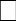 осознание роли речи в общении людей;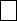 понимание богатства и разнообразия языковых средств для выражения мыслей и чувств; внимание к мелодичности народной звучащей речиустойчивой учебно-познавательной мотивации учения, интереса к изучению курса развития речи;чувство прекрасного – уметь чувствовать красоту и выразительность речи, стремиться к совершенствованию речи; интерес к изучению языка.РегулятивныеУчащиеся научатся на доступном уровне: адекватно воспринимать оценку учителя;вносить необходимые дополнения, исправления в свою работу;в сотрудничестве с учителем ставить конкретную учебную задачу на основе соотнесения того, что уже известно и усвоено, и того, что еще неизвестно;составлять план решения учебной проблемы совместно с учителем;в диалоге с учителем вырабатывать критерии оценки и определять степень успешности своей работы и работы других в соответствии с этими критериями.Познавательные:Учащиеся научатся:осуществлять поиск необходимой информации для выполнения учебных заданий, используя справочные материалы; моделировать различные языковые единицы (слово, предложение);использовать на доступном уровне логические приемы мышления (анализ, сравнение, классификацию, обобщение) выделять существенную информацию из небольших читаемых текстов.вычитывать все виды текстовой информации: фактуальную, подтекстовую, концептуальную; пользоваться словарями, справочниками;строить рассуждения.Коммуникативные:Учащиеся научатся:вступать в диалог (отвечать на вопросы, задавать вопросы, уточнять непонятное); договариваться и приходить к общему решению, работая в паре;участвовать в коллективном обсуждении учебной проблемы;строить продуктивное взаимодействие и сотрудничество со сверстниками и взрослыми; выражать свои мысли с соответствующими возрасту полнотой и точностью;быть терпимыми к другим мнениям, учитывать их в совместной работе; оформлять свои мысли в устной и письменной форме с учетом речевых ситуаций;адекватно использовать речевые средства для решения различных коммуникативных задач; владеть монологической и диалогической формами речи.Предметные результатыОбучающиеся будут знать:многозначные слова, омонимы, синонимы, антонимы, омоформы, омофоны ;изобразительно-выразительные средства языка: метафоры, сравнения, олицетворение, эпитеты; стили речи: разговорный и книжный (художественный, научный), газетно-публицистический; особенности эпистолярного жанра;типы текстов;основные элементы композиции текста.уметь:формы;распознавать и понимать значение устаревших слов по указанной тематике; использовать словарные статьи для определения лексического значения слова; понимать значение русских пословиц и поговорок, связанных с изученными темами;уместно использовать изученные средства общения в устных высказываниях (жесты, мимика, телодвижения, интонацию); выразительно читать небольшой текст по образцу;определять степень вежливого поведения, учитывать ситуацию общения;вступать в контакт и поддерживать его, умение благодарить, приветствовать, прощаться, используя соответствующие этикетныебыть хорошим слушателем;определять лексическое значение слова;отличать текст как тематическое и смысловое единство от набора предложений; редактировать предложения;определять по заголовку, о чем говорится в тексте, выделять в тексте опорные слова; сочинять на основе данного сюжета, используя средства выразительности; распознавать типы текстов;устанавливать связь основных элементов композиции текста; распознавать стили речи.Обучающийся получит возможность научиться:анализировать свою и чужую речь при слушании себя и речи товарищей (при ответах на поставленный учителем вопрос, при устном или письменном высказывании) с точки зрения правильности, точности, ясности содержания;соблюдать нормы произношения, употребления и написания слов, имеющихся в словарях учебника;озаглавливать текст по его теме или по его главной мысли;распознавать тексты разных типов: описание и повествование, рассуждение;замечать в художественном тексте языковые средства, создающие его выразительность;составлять небольшие повествовательный и описательный тексты на близкую жизненному опыту детей тему (после предварительной подготовки);находить средства связи между предложениями (порядок слов, местоимения, синонимы);составлять небольшие высказывания по результатам наблюдений за фактами и явлениями языка; на определённую темуслушать и читать фрагменты стихотворений и сказок, в которых есть слова с необычным произношением и ударением;определять разные способы толкования значения слов. Наблюдать за сочетаемостью слов;совершенствовать орфографические навыки.Обучающийся получит возможность научиться:понимать связь предложений в тексте, овладеть средствами связи: лексический повтор, местоименный повтор;создавать тексты-повествования: заметки о посещении музеев; повествовать об участии в народных праздниках;создавать текст: развёрнутое толкование значения слова.анализировать свою и чужую речь при слушании себя и речи товарищей (при ответах на поставленный учителем вопрос, при устном или письменном высказывании) с точки зрения правильности, точности, ясности содержания;соблюдать нормы произношения, употребления и написания слов, имеющихся в словарях учебника;озаглавливать текст по его теме или по его главной мысли;распознавать тексты разных типов: описание и повествование, рассуждение;замечать в художественном тексте языковые средства, создающие его выразительность;составлять небольшие повествовательный и описательный тексты на близкую жизненному опыту детей тему (после предварительной подготовки);находить средства связи между предложениями (порядок слов, местоимения, синонимы);составлять небольшие высказывания по результатам наблюдений за фактами и явлениями языка; на определённую тему.Календарно – тематическое планирование.Рабочая программа по родной литературе. 4 класс. (1 час в неделю – 17 часов, 2 полугодие)Пояснительная запискаРабочая программа составлена на основе Федерального государственного образовательного стандарта начального общего образования, Примерной программы по литературному чтению - М.:«Просвещение», 2020 (Стандарты второго поколения) и авторской программы Л.А.Ефросининой, М.И.Омороковой «Литературное чтение» УМК «Начальная школа XXI века» под редакцией Н.Ф. Виноградовой -М.: Вентана — Граф, 2020 г.Литературное   чтение на родном (русском) языке объединяет    два основных направления в обучении – изучение литературно-художественных произведений на русском языке и освоение речевых навыков и умений. На уроках литературного чтения также формируются коммуникативно- речевые навыки чтения.Нормативную правовую основу настоящей примерной программы по учебному предмету«Русский родной язык» составляют следующие документы:Федеральный   закон   от    29    декабря    2012    г.    №    273-ФЗ    «Об    образовании в Российской Федерации» (далее – Федеральный закон об образовании); Федеральный закон от 03августа.2018 г. № 317-ФЗ «О внесении изменений в статьи 11 и 14 Федерального закона «Об образовании в Российской Федерации»;Закон Российской Федерации от 25 октября 1991 г. № 1807-1 «О языках народов Российской Федерации» (в редакции Федерального закона № 185-ФЗ);приказ       Министерства       образования       и        науки        Российской        Федерации от 6 октября 2009 года № 373 «Об утверждении федерального государственного образовательного стандарта начального общего образования» (в редакции приказа Минобрнауки России от 31 декабря 2015 г. № 1576);приказ       Министерства       образования       и        науки        Российской        Федерации от 17 декабря 2010 г. № 1897 «Об утверждении федерального государственного образовательного стандарта основного общего образования» (в редакции приказа Минобрнауки России от 31 декабря 2015 г. № 1577).Цель уроков родной литературы в начальной школе – научить детей читать художественную литературу на родном русском языке, вызвать интерес к чтению и заложить основы формирования грамотного читателя, то есть читателя, владеющего техникой чтения, приёмами понимания прочитанного, знающего книги и умеющего их самостоятельно выбирать, обладающего потребностью в постоянном чтении книг. Достижение этой цели предполагает решение следующих задач:формирование техники чтения и приёмов понимания текста;одновременное развитие интереса к самому процессу чтения, потребности читать;введение детей через русскую детскую литературу в мир человеческих отношений, нравственных ценностей;приобщение детей к литературе как искусству слова, к пониманию того, что делает литературу художественной,через	введение	элементов литературоведческого анализа текстов и практическое ознакомление с отдельными теоретико-литературными понятиями;развитие устной и письменной речи (в том числе значительное обогащение словаря).Учебный предмет «Родная литература (русская)» входит в образовательную область «Родной язык и родная литература». На изучение родной литературы в 4 классе отводится 17 часа (1 ч в неделю, 2 полугодие).Планируемые результаты освоения учебного предмета, курсаЛичностные результатыФормирование этнической и общероссийской гражданской идентичности, чувства гордости за свою малую и большую Родину (Я – россиянин, я – гражданин Российской Федерации).Формирование средствами литературных произведений целостного взгляда на мир в единстве и разнообразии природы, народов, культур и религий.Формирование этических чувств (доброжелательность, отзывчивость, понимание чувств других людей и сопереживания им).Воспитание художественно-эстетического вкуса, эстетических ценностей и чувств на основе опыта слушания и чтения произведений русской литературы.Принятие и освоение социальной роли обучающегося, развитие мотивов учебной деятельности и формирование личностного смысла учения.Развитие самостоятельности и личной ответственности за свои поступки на основе представлений о нравственных нормах общения.Развитие навыков сотрудничества со взрослыми и сверстниками в разных социальных ситуациях, умения избегать конфликтов и находить выходы из спорных ситуаций, умения сравнивать поступки героев литературных произведений со своими собственными поступками, осмысливать поступки	героев.Выпускник получит возможность для формирования:внутренней позиции обучающегося на уровне положительного отношения к образовательной организации, понимания необходимости учения, выраженного в преобладании учебно-познавательных мотивов и предпочтении социального способа оценки знаний;выраженной устойчивой учебно-познавательной мотивации учения; компетентности в реализации основ гражданской идентичности в поступках и деятельности;осознанных устойчивых эстетических предпочтений и ориентации на искусство как значимую сферу человеческой жизни;эмпатии как осознанного понимания чувств других людей и сопереживания им, выражающихся в поступках, направленных на помощь и обеспечение благополучия.Метапредметные результатыОвладение способностью принимать и сохранять цели и задачи учебной деятельности, поиска средств её осуществления.Освоение способами решения проблем творческого и поискового характера.Формирование умения планировать, контролировать и оценивать учебные действия в соответствии с поставленной задачей и условиями её реализации; определять наиболее эффективные способы достижения результата.Овладение логическими действиями сравнения, анализа, синтеза, обобщения, классификации, установление аналогий и причинно-следственных связей, построение рассуждений.Овладение навыками смыслового чтения текстов различных видов и жанров в соответствии с целями и задачами; осознанное построение речевого высказывания в соответствии с задачами коммуникации и составление текстов в устной и письменной формах.Использование различных способов поиска учебной информации в справочниках, словарях, энциклопедиях и интерпретации информации в соответствии коммуникативными и познавательными задачами.Умение слушать собеседника и вести диалог, признавать различные точки зрения и право каждого иметь и излагать своё мнение.Умение договариваться о распределении ролей в совместной деятельности, осуществлять взаимный контроль в совместной деятельности, общей цели и путей её достижения, осмысливать собственное поведение  и поведение окружающих.Готовность конструктивно разрешать конфликты посредством учёта интересов сторон и сотрудничества.Выпускник получит возможность для формирования:в сотрудничестве с учителем ставить новые учебные задачи;преобразовывать практическую задачу в познавательную;самостоятельно	учитывать	выделенные	учителем	ориентиры	действия	в новом учебном материале;осуществлять расширенный поиск информации с использованием ресурсов библиотек и Интернета;записывать,	фиксировать	информацию	об	окружающем	мире	с	помощью инструментов ИКТ;понимать относительность мнений и подходов к решению проблемы;учитывать и координировать в сотрудничестве позиции других людей, отличные от собственной;учитывать разные мнения и интересы и обосновывать собственную позицию;аргументировать	свою   позицию	и	координировать   ее	с	позициями   партнеров	в сотрудничестве при выработке общего решения в совместной деятельности;адекватно использовать речевые средства для эффективного решения разнообразных коммуникативных задач.Предметные результаты освоения программы начального общего образования по родной литературе (русской) должны отражать:понимание литературы как явления национальной и мировой культуры, средства сохранения и передачи нравственных ценностей и традиций; осознание значимости чтения для личного развития;формирование представлений о мире, российской истории и культуре, первоначальных этических представлений, понятий о добре и зле, нравственности; формирование потребности в систематическом чтении и успешности обучения по всем учебным предметам;понимание роли чтения,достижение необходимого для продолжения образования уровня читательской компетентности, общего речевого развития, т. е. овладение техникой чтения вслух и про себя, элементарными приёмами интерпретации, анализа и преобразования художественных, научно- популярных и учебных текстов с использованием элементарных литературоведческих понятий;умение самостоятельно выбирать интересующую литературу; пользоваться справочными источниками для понимания и получения дополнительной информации».Достижение вышеперечисленных результатов освоения образовательной программы характеризуется сформированностью у выпускника начальной школы умения учиться — овладение им универсальными учебными действиями (УУД), которые необходимы для постановки и решения любой учебной задачи.Содержание тем учебного курсаВиды речевой и читательской деятельностиАудирование (слушание). Слушание литературного текста, восприятие на слух звучащей речи собеседника, ответы на вопросы по содержанию. Определение последовательности событий слушаемого текста, понимание сути услышанного.Чтение. Чтение вслух. Соблюдение орфоэпических и интонационных норм. Понимание смысловых особенностей по виду и типу текстов, передача их с помощью интонирования. Пути и возможности ознакомления с произведением. Чтение литературных произведений, соответствующих возрастным и психологическим особенностям по жанру.Чтение про себя. Осознание смысла произведения при чтении про себя (доступных по объему и жанру произведений). Определение вида чтения (изучающее, ознакомительное, просмотровое, выборочное). Умение находить в тексте необходимую информацию.Читательская деятельность. Данная деятельность включает в себя следующие содержательные линии: осознанное и беглое чтение, умение анализировать прочитанный текст, умение воспринимать изобразительно-выразительные средства языка художественного произведения; понимание авторской позиции в художественных произведениях; выделение главноймысли, идеи автора; оценивание поведения героя произведения; пересказ содержания текста, прикладное использование книги как источника информации.Выбор книги для чтения. Курс способствует установлению устойчивого интереса к самостоятельному чтению книг. Формирование мотивированного выбора книг, с учетом доступности для восприятия детьми, соответствия возрасту и тематическим интересам.Русское устное народное творчество (сказка, поговорка, пословица, загадка, считалка). Особенности малых жанров фольклора. Поэтические и прозаические произведения. Жанровые особенности сказок, рассказов, поговорок, пословиц. Ознакомление с окружающей средой по научно-популярным произведениям. Исторические, приключенческие, сатирические произведения.Работа с разными видами (художественные, учебные, научно-популярные произведения) текста. Их сравнение и анализ. Определение целей создания этих видов текста. Умение отличать текст от набора предложений. Прогнозирование содержания книги по ее названию и оформлению.Определение темы, главной мысли, структуры; деление текста на смысловые части, их озаглавливание. Умение работать с разными видами информации.Участие в коллективном обсуждении: умение отвечать на вопросы, выступать по теме, слушать выступления товарищей, дополнять ответы по ходу беседы. Привлечение справочных и иллюстративно-изобразительных материалов.Говорение. Осознанное чтение текста. Отбор нужной информации из текста. Формирование собственного мнения, с опорой на прочитанный текст и передача впечатлений. Определение идеи автора по содержанию произведения. Составление диалога. Пересказ произведения. Чтение наизусть произведения. Передача структуры и выразительных средств языка произведения.Письмо. Формирование впечатлений, мнений по поведению героев по прочитанному произведению в письменной форме. Дать письменную характеристику литературному герою. Подготовка аннотации по произведению. Составление маленьких текстов в письменной форме.Творческая деятельность ученика. Данный курс основан на знания, умения и навыки, полученные на уроках русского языка. Чтение по ролям, инсценирование. Составление аннотации по прочитанной книге. Написать рецензию на прочитанное произведение. Написать характеристику героям прочитанных произведений.Теория литературы. Обладание начальными научными понятиями в области теории литературы: литература, фольклор, художественное произведение, виды жанров, средства выразительности (сравнение, описание, олицетворение).Литературные жанры: рассказ, повесть, пьеса; сказка, пословица, поговорка, загадка, частушки.Тема, идея произведения: художественный сюжет, композиция, образ, литературный герой, портрет героя, авторская характеристика.Средства выразительности: сравнение, олицетворение, описание: синонимы, антонимы.Тематическое планированиеКалендарно-тематическое планирование по родной литературе (русской)№Наименование разделов и темВсего часов1Повторение92Предложение.73Слово в языке и речи.164Имя существительное345Имя прилагательное286Местоимение87Глагол268Повторение8Итого:136 часов№ п/пНазвание темыСодержание воспитанияКоличество отводимых часовКоличество контрольных работ1.ПовторениеИнтеллектуальное воспитание. Осознанное и произвольное построение речевого высказывания, основанное на знаниях.9 ч.22.Предложение.Интеллектуальное воспитание.Освоение базовых лингвистическихпонятий.7 ч.13.Слово в языке и речи.Интеллектуальное воспитание. Структурирование знаний; рефлексия способов и условий действия, контроль и оценка процесса и результатовдеятельности16 ч.44.Имя существительноеСоциально-коммуникативное воспитание. Использование возможностей языка как средства коммуникации.34 ч.65.Имя прилагательноеСоциально-коммуникативное воспитание. Использование возможностей языка как средства коммуникации.28 ч.76.МестоимениеСоциально-коммуникативное воспитание. Использование возможностей языка как средства коммуникации.8 ч.27.ГлаголСоциально-коммуникативное воспитание. Использование возможностей языка как средства коммуникации.26 ч.68.ПовторениеИнтеллектуальное воспитание. Структурирование знаний; рефлексия способов и условий действия, контроль и оценка процесса и результатовдеятельности8 ч.2№ п/пДатаТема урокаТип урокаОсновные виды учебной деятельностиПланируемые предметные результаты освоенияматериалаУниверсальные учебные действияПовторение изученного (9 часов)Повторение изученного (9 часов)Повторение изученного (9 часов)Повторение изученного (9 часов)Повторение изученного (9 часов)Повторение изученного (9 часов)Повторение изученного (9 часов)1ЗнакомствоУрокАнализироватьРазличать языкАнализ объектов с1с учебникомповторевысказывания ои речь.целью выделения1«Русскийния ирусском языке.Различатьдиалопризнаков1язык». НашасистемаВысказываться огическую и(существенных,1речь и наштизациизначениимонологическуюнесущественных);1язык.«волшебных» слов вречь.постановка и1речевом общении,Называтьформулирование1использовать их в«волшебные»проблемы,1речи.слова русскойсамостоятельное1Составлять текст (оречи: слова-создание1речи или о языке) поприветствия,алгоритмов1выбранной пословице.слова-прощания,деятельности при1слова-просьбы,решении проблем1слова-извинениятворческого1и др.характера1Развивать1мотивы к1созданию1дневника с1записью мудрых1мыслей о1русском языке.1Писать1правильно1слово:1«человек».2Текст и егоУрокОпределять тему иНазыватьПонимание2план. Типыразвитиглавную мысль текста.признаки текста:текстов,2текстовя уменийПодбирать заголовок ксмысловоеизвлечение2итексту.единствонеобходимой2навыковСоотносить заголовокпредложений винформации,2и текст.тексте, заглавиесамооценка на2Выделять части текстатекста, тема,основе критерия2и обосновыватьосновная мысль,успешности2правильность ихплан текста.2выделения.Составлять2Составлять планпланы к данным2текста.текстам.Комплексная работа над структурой текста: озаглавливание, корректирование порядка предложений и частей текста (абзацев).Работать с памяткой«Как подготовиться к изложению».Работать со страничкой для любознательных: знакомство с происхождением словаканикулыСоблюдать нормы построения текста (логичность, последовательно сть, связность, соответствие теме и др.).Писатьправильно слово«каникулы»3Текст и его план. Типы текстовУрок развити я умений и навыковСамостоятельно подготовиться к написанию изложения. Подробно излагать содержание повествовательного текста и оценивать правильностьнаписанногоИзлагать содержание повествовательн ого текстаАнализ объектов с целью выделения признаков (существенных, несущественных)4Виды предложени й по цели высказыван ия и по интонацииУрок развити я умений и навыковСравнивать между собой разные типы текстов: повествование, описание, рассуждение.Сопоставлять тексты разного стиля.Работать с памяткой«Как подготовиться к составлению повествовательного текста».Сочинять рассказ в соответствии свыбранной темойНазывать типы текстов: повествование, описание, рассуждение.Создавать собственные тексты по предложенным темам с использованием разных типов речиФормирование навыка смыслового чтения текста различных стилей и жанров в соответствии с учебными целями и задачами5Диалог. Обращение.Словарный диктантУрок повторе ния и система тизации знанийСоставлять из каждой группы слов предложение.Списать текст с расстановкой знаков препинания в концепредложения. ВставитьСоставлять из слов предложения Писать правильно слова на изученныеорфограммы;Осознанное и произвольное построение речевого высказывания, основанное назнаниях.пропущенные буквы. Озаглавить текст.Классифицировать предложения по цели высказывания и по интонации.Обосновывать использование знаков препинания в конце предложений и знака тире в диалогической речи.Составлять предложения, различные по цели высказывания и по интонации.Соблюдать в устной речи логическое (смысловое) ударение и интонацию концапредложенияопределять границы предложений Находить в тексте предложения, различные по цели высказывания и по интонации.Самооценка на основе критерия успешности Осуществлять итоговый и пошаговый контроль по результату6Основа предложени я. Главные и второстепен ные члены предложени я.Комбини рованны й урокНаходить в предложении обращения в начале, середине, конце.Составлять предложения с обращением. Выделять обращенияна письмеНаходить обращение в предложении. Ставить знаки препинания в предложениях с обращениямиПоиск и выделение необходимой информации; анализ объектов с целью выделения признаков (существенных,несущественных)7Основа предложени я. Главные и второстепен ные члены предложени я.Комбини рованны й урокУстанавливать при помощи смысловых вопросов связь между словами в предложении.Выделять главные члены предложения и объяснять способы нахождения главных членов предложения. Различать главные и второстепенные членыпредложенияНаходить главные и второстепенные члены предложения.Различать главные и второстепенные члены предложенияПланирование своих действий при разборе предложения по членам на основе заданного алгоритма8Контрольн ый диктант по теме:«ПовторенКонтрол ь знаний, умений инавыковОценить результаты освоения тем, проявить личностнуюзаинтересованность вПисать раздельно слова в предложении,оформлятьУчитывать правила в планировании иконтроле способаие»приобретении и расширении знаний и способов действийпредложения, записывать слова без пропуска, искажения изамены букввыполнения учебной задачи9Работа над ошибками. Словосочета ниеКомбини рованны й урокСравнивать предложение, словосочетание и слово, объяснять их сходство и различие. Устанавливать при помощи смысловых вопросов связь между словами в словосочетании.Выделять в предложении словосочетания. Разбирать предложение почленам предложенияОпределять в словосочетании главное и зависимое слово при помощи вопроса.Писатьправильно слово«горизонт»Структурировани е знаний; рефлексия способов и условий действия, контроль и оценка процесса и результатов деятельностиПредложение (7 часов)Предложение (7 часов)Предложение (7 часов)Предложение (7 часов)Предложение (7 часов)Предложение (7 часов)Предложение (7 часов)10Однородные члены предложени я .Урок изучения нового материа лаРаспознавать предложения с однородными членами, находить их в тексте.Определять, каким членом предложения являются однородные члены.Распознавать однородные второстепенные члены, имеющие при себе пояснительные слова. Соблюдать интонацию перечисления в предложениях с однородными членамиНаходить в предложении однородные члены предложения. Писать правильно слова:«комбайн»,«комбайнёр»Поиск и выделение необходимой информации. Анализ объектов с целью выделения признаков (существенных, несущественных)11Знаки препинания в предложени ях соднороднымУрок изучения нового материа лаАнализировать таблицу «Однородные члены предложения» и составлять по ней сообщениеНаходить в предложении однородные члены предложения,которые связаныОсуществлять поиск необходимой информации для выполненияучебных заданийи членамис помощью интонации перечисленияс использованием учебной литературы12Связь однородных членов предложени я. Знаки препинания в предложени ях с однородным и членами.Урок обобщен ия и система тизации знанийОценивать текст с точки зрения пунктуационной правильности.Составлять рассказ по репродукции картины И.И. Левитана«Золотая осень» и данному плануОбъяснять постановку запятой в предложениях с однородными членамиСтруктурировани е знаний; рефлексия способов и условий действия, контроль и оценка процесса и результатов деятельности13Обучающее изложениеКомбини рованны й урокСобирать информацию и на ее основе создавать сборник по теме проекта.Сотрудничать со взрослыми и сверстниками.Анализировать и оценивать своирезультаты.Определять цель проекта собирать дополнительный материал.Постановка и формулирование проблемы, поиск необходимой информации.14Простые и сложные предложени я. Связь между простыми предложени ями в составе сложногоУрок формиро вания умений и навыковРазличать простое предложение с однородными членами и сложное предложение.Ставить запятые между простыми предложениями, входящими в состав сложногоРазличать сложное предложение и простое предложение с однородными членами.Ставить запятые между простыми предложениями, входящими в состав сложного.Писатьправильно слово«прекрасный»Планирование своих действий при постановке знаков препинания в сложном предложении на основе заданного алгоритма15-16Сложное предложени е и предложение сКонтрол ь знаний, умений и навыковОценить результаты освоения тем, проявить личностную заинтересованность вприобретении иПисать раздельно слова в предложении, оформлятьпредложения,Учитывать правила в планировании и контроле способавыполненияоднородным и членами Проект«Похвальн ое словознакампрепинани я»расширении знаний и способов действийзаписывать слова без пропуска, искажения и замены буквучебной задачиСлово в языке и речи (16 часов)Слово в языке и речи (16 часов)Слово в языке и речи (16 часов)Слово в языке и речи (16 часов)Слово в языке и речи (16 часов)Слово в языке и речи (16 часов)Слово в языке и речи (16 часов)17Слово и его лексическое значение.Словарный диктантУрок развити я умений и навыковАнализировать высказывания о русском языке. Выявлять слова, значение которых требует уточнения. Объяснять принцип построения толкового словаря.Определять (выписывать) значение слова, пользуясь толковым словарём (сначала с помощью учителя, затем самостоятельно).Составлять собственные толковые словарики, внося в них слова, значение которых ранее было неизвестно.Оценивать уместность использования слов в тексте, выбирать из ряда предложенных слова для успешного решения коммуникативной задачиОпределять значение слова по тексту или уточнять с помощью толкового словаря.Работать с толковым словарём учебника, находить в нём нужную информацию о слове.Писать правильно слова:«библиотека»,«библиотекарь»Структурировани е знаний; рефлексия способов и условий действия, контроль и оценка процесса и результатов деятельности18Многозначн ые слова.Прямое и переносное значения слов.Заимствован ные слова.Урок развити я умений и навыковРаспознавать многозначные слова, слова в прямом и переносном значениях. Анализировать употребление в тексте слова в прямом ипереносном значении.Углублять представления об однозначных и многозначных словах, о прямом и переносномзначениях слов.Поиск и выделение необходимой информации; анализ объектов с целью выделения признаков(существенных,Устаревшие словаСравнивать прямое и переносное значения слов, подбирать предложения, в которых слово употребляется в прямом или переносном значении. Работать с таблицей слов, пришедших к нам из других языков. Работать с лингвистическими словарями учебника, находить в них нужную информацию о словеПисатьправильно слово«шофёр»несущественных)19Синонимы, антонимы, омонимы.Урок развити я умений и навыковРаботать с лингвистическими словарями учебника (толковым, синонимов, антонимов, омонимов), находить в них нужную информацию о слове.Подбирать к слову синонимы, антонимы. Контролировать уместность использования слов в предложениях, находить случаи неудачного выбора слова, корректировать обнаруженные ошибки, подбирая наиболее точный синоним.Оценивать уместность использования слов в тексте, выбирать из ряда предложенных слова для успешного решения коммуникативной задачиРаспознавать синонимы, антонимы, омонимы.Писатьправильно слово«ещё»Поиск и выделение необходимой информации; анализ объектов с целью выделения признаков (существенных, несущественных). Структурировани е знаний; рефлексия способов и условий действия, контроль и оценка процесса и результатов деятельности20Фразеологиз мы.Обобщение знаний о лексических группах словУрок развити я умений и навыковРаботать со страничкой для любознательных: знакомство с этимологией слов, одной из частей которых является часть библио.Работать со словарём фразеологизмов учебника, находить в нём нужную информацию о слове. Наблюдать над изобразительно- выразительными средствами языка (словами, употреблёнными в переносном значении, значениями фразеологизмов), составлять текст по рисунку ифразеологизмуРаспознавать фразеологизмы, устаревшие словаРефлексия способов и условий действия, контроль и оценка процесса и результатов деятельности.21Состав слова. Распознаван ие значимых частей словаУрок развити я умений и навыковРазличать однокоренные слова и формы одного и того же слова, синонимы и однокоренные слова, однокоренные слова и слова с омонимичнымикорнямиНазывать значимые части слова.Находить в словах корень. Писать правильно слово«корабль»Анализ объектов с целью выделения признаков (существенных, несущественных)22Состав слова. Распознаван ие значимых частей словаУрок развити я умений и навыковРаботать с памяткой«Разбор слова по составу».Анализировать заданную схему слова и подбирать слова заданного состава.Анализировать текст с целью нахождения в нём однокоренных слов, слов с определёнными суффиксами и приставками.Моделировать словаОбъяснять алгоритм разбора слова по составу, использовать его при разборе слова по составуСтруктурировани е знаний; рефлексия способов и условий действия, контроль и оценка процесса и результатов деятельности23Правописан ие гласных и согласных в корнях слов, удвоенных согласных в корняхУрок развити я умений и навыковУстанавливать наличие в словах изученных орфограмм, обосновывать их написание.Устанавливать зависимость способа проверки от места орфограммы в слове . Использовать алгоритм применения орфографического правила при обосновании написания слова.Анализировать разные способы проверки орфограмм.Группировать слова по месту орфограммы ипо типу орфограммыНаходить в словах изученные орфограммы и выполнять проверку.Писатьправильно слово«железо»Поиск и выделение необходимой информации; анализ объектов с целью выделения признаков (существенных, несущественных)24Правописан ие приставок и суффиксов.Словарный диктантУрок развити я умений и навыковРаботать с памяткой«Звуко-буквенный разбор слова».Проводить звуковой и звуко-буквенный разбор словВыполнять звуко- буквенный анализ слова. Писать правильно слова: «вокзал»,«пассажир»,«пассажирский»Осуществлять поиск необходимой информации для выполнения учебных заданий с использованием учебнойлитературы25Разделитель ные твердый и мягкий знакиУрок развити я умений и навыковГруппировать слова по месту орфограммы и по типу орфограммыОбъяснять написание приставок и суффиксовПоиск и выделение необходимой информации; анализ объектов с целью выделения признаков (существенных,несущественных)26Контрольн оесписывани еУрок формиро вания умений и навыковРаботать с орфографическим словарём.Контролировать правильность записи текста, находить неправильно записанные слова иисправлять ошибки.Объяснять, когда в словах пишется мягкий знак, а когда твёрдый разделительный знакПостановка и формулирование проблемы, самостоятельное создание алгоритмов деятельности при решении проблемпоисковогоОценивать результат выполнения орфографической задачи.Сочинять объявлениехарактера. Поиск и выделение необходимой информации27Работа над ошибками. Части речи. Морфологи ческие признаки частей речиКомбини рованны й урокОценивать результаты выполненного задания«Проверь себя» по учебнику.Письменно передавать содержание повествовательного текста по самостоятельносоставленному плануСтавить запятые между простыми предложениями, входящими в состав сложногоСтруктурировани е знаний; рефлексия способов и условий действия, контроль и оценка процесса и результатов деятельности28Склонение имен существител ьных и имен прилагатель ныхКомбини рованны й урокРазличать изученные части речи.Классифицировать слова по частям речи на основе изученных признаков.Анализировать изученные грамматические признаки частей речи и соотносить их с той частью речи, которой они присущи.Анализировать таблицы«Самостоятельные части речи»,«Грамматические признаки частей речи» и составлять по ним сообщения.Подбирать примерыизученных частей речиНазывать изученные части речи, делить части речи на самостоятельны е и служебные. Писать правильно слово«двенадцать»Поиск и выделение необходимой информации; анализ объектов с целью выделения признаков (существенных, несущественных)29Контрольн ый диктантУрок развити я умений и навыковРазличать изученные части речи.Анализировать изученные грамматические признаки частей речи и соотносить их с той частью речи, которойони присущиНаходить изученные части речи в тексте.Объяснять, по каким признакам определяют части речиАнализ объектов с целью выделения признаков (существенных, несущественных)30Работа надУрокРазличать изученныеПисатьАнализ объектов сошибками. Имя числительно е. Глаголразвити я умений и навыковчасти речи. Анализировать изученные грамматические признаки частей речи и соотносить их с той частью речи, которой они присущиправильно слова:«одиннадцать»,«шестнадцать»,«двадцать». Различать части речи по грамматическимпризнакамцелью выделения признаков (существенных, несущественных)31Сочинение- отзыв по картине В.М.Васнец ова «Иван Царевич на Сером волке».Урок изучения нового материа лаНаходить наречия среди данных слов в тексте.Анализировать грамматические признаки наречия. Определять роль наречий в предложении и текстеНаходить в тексте наречия. Писать правильно слова:«впереди»,«медленно»Поиск и выделение необходимой информации; анализ объектов с целью выделения признаков (существенных, несущественных)32Наречие как часть речи.Правописан ие наречийУрок развити я умений и навыковКлассифицировать наречия по значению и вопросам.Образовывать наречия от имён прилагательныхНаходить в тексте наречия. Образовывать наречия от прилагательных. Писать правильно слова: «вчера»,«теперь»,«медленно»Структурировани е знаний; рефлексия способов и условий действия, контроль и оценка процесса и результатов деятельностиИмя существительное (34 часа)Имя существительное (34 часа)Имя существительное (34 часа)Имя существительное (34 часа)Имя существительное (34 часа)Имя существительное (34 часа)Имя существительное (34 часа)33Распознаван ие падежей имен существител ьныхУрок изучения нового материа лаРазличать имена существительные, определять признаки, присущие имени существительному.Изменять имена существительные по падежамИзменять имена существительны е по падежамПостановка и формулирование проблемы, самостоятельное создание алгоритмов деятельности при решении проблем поисковогохарактера34Упражнение в распознаван ии именительн ого, родительного,Урок формиро вания умений и навыковОпределять падеж имени существительного, пользуясь памяткой. Выделять особенности именительного падежа именисуществительного: вОпределять падеж, в котором употреблено имя существительно еОсуществлять поиск необходимой информации для выполнения учебных заданий с использованиемучебнойвинительног о падежей неодушевле нных имен существител ьных.предложении является подлежащим.Различать именительный и винительный падежилитературы35Упражнение в распознаван ии одушевленн ых имен существител ьных в родительно м и винительно м падежах, в дательном падеже.Словарный диктантУрок формиро вания умений и навыковРаботать с таблицей«Признаки падежных форм имён существительных».Различать падежные и смысловые (синтаксические) вопросы.Различать имена существительные в начальной и косвенной формахОпределять падеж, в котором употреблено имя существительно еОсуществлять поиск необходимой информации для выполнения учебных заданий с использованием учебной литературы36Упражнение в распознаван ии имен существител ьных в творительно м и предложном падежах..Урок формиро вания умений и навыковРаботать с таблицей«Признаки падежных форм имён существительных».Различать падежные и смысловые (синтаксические) вопросы.Различать имена существительные в начальной и косвеннойформахОпределять падеж, в котором употреблено имя существительно еОсуществлять поиск необходимой информации для выполнения учебных заданий с использованием учебной литературы37Повторение сведений о падежах и приемах их распознаван ия.Несклоняем ые имена существител ьныеУрок- практик аОпределять падеж имени существительного, пользуясь памяткой Соблюдать нормы употребления в речи неизменяемых имён существительныхОпределять падеж, в котором употреблено имя существительно е.Называть имена существительны е, которые употребляются в одной форме.ПисатьправильноРефлексия способов и условий действия, контроль и оценка процесса и результатов деятельности.Поиск и выделение необходимой информации; анализ объектов сцелью выделенияслова:«телепередача»,«телефон»,«аллея».признаков (существенных, несущественных)38Три склонения имен существител ьных (общее представлен ие). 1-е склонение имен существител ьныхУрок изучения нового материа лаОпределять принадлежность имён существительных к 1- му склонению и обосновывать правильность определения.Подбирать примеры существительных 1-го склоненияОпределять, относится ли имя существительно е к 1-му склонению.Писать правильно слова: «беседа»,«беседовать»Использование критериев для обоснования своего суждения. Делать выводы на основе анализа предъявленного банка данных39Упражнение в распознаван ии имен существител ьных 1-го склоненияУрок формиро вания умений и навыковАнализировать таблицу «Падежные окончания имён существительных 1-го склонения», сопоставлять ударные и безударные падежные окончания существительных 1-го склоненияОпределять, относится ли имя существительно е к 1-му склонению.Называть падежные окончания имён существительных 1-го склоненияПостановка и формулирование проблемы, самостоятельное создание алгоритмов деятельности при решении проблем поискового характера402-е склонение имен существител ьных.Словарный диктант№5.Урок изучения нового материа лаОпределять принадлежность имён существительных ко 2- му склонению и обосновывать правильность определения, подбирать примеры существительных 2-го склонения.Классифицировать имена существительные посклонениямСравнивать имена существительны е 1-го и 2-го склонения: находить сходство и различиеИспользование критериев для обоснования своего суждения. Делать выводы на основе анализа предъявленного банка данных41Упражнение в распознаван ии имён существительных 3-гоУрок развити я умений и навыковСоставлять описательный текст по репродукции картины художника	А.А. Пластова «Первыйснег» (подСоставлять текст-описание. Находить нужную орфограмму	надопущеннуюОсознанное	и произвольное построение речевого высказываниясклоненияруководством учителя)ошибку	приписьме42Типы склонения. Алгоритм определения склонения имени существител ьногоУрок развити я умений и навыковАнализировать таблицу «Падежные окончания имён существительных 2-го склонения», сопоставлять ударные и безударные падежные окончания существительных 2-го склоненияОпределять, относится		ли имя существительно е	к	2-му склонению.Называть падежные окончания имён существительны х 2-го склонения.Писатьправильно слово«агроном»Постановка и формулирование проблемы, самостоятельное создание алгоритмов деятельности при решении проблем поискового характера43Контрольн ый диктант по теме«Части речи».Урок изучения нового материа лаОпределять принадлежность имён существительных к 3- му склонению и обосновывать правильность определения, подбирать примеры существительных 3-го склонения.Классифицировать имена существительные разных склонений: находить их сходство и различие.Классифицировать имена существительные посклонениямСравнивать имена существительны е разных склонений: находить их сходство и различиеИспользование критериев для обоснования своего суждения. Делать выводы на основе анализа предъявленного банка данных44Работа над ошибками. Способы проверки безударных падежных окончаний имен существител ьных.Урок развити я умений и навыковАнализировать таблицу «Падежные окончания имён существительных 3-го склонения», сопоставлять ударные и безударные падежные окончания существительных 3-го склоненияОпределять, относится		ли имя существительно е	к	3-му склонению.Называть падежные окончания имён существительных 3-гоПостановка и формулирование проблемы, самостоятельное создание алгоритмов деятельности при решении проблем поискового характерасклонения. Писать правильно слово«пейзаж»45Именительн ый и винительны й падежиУрок формиро вания умений и навыковУстанавливать наличие в именах существительных безударного падежного окончания и определять способ его проверки.Анализировать разные способы проверки безударного падежного окончания и выбирать нужный способ проверки при написании словаСравнивать падежные окончания имён существительны х трёх склонений.Называть способы проверки безударных падежных окончаний имён существительны х.Писатьправильно слово«портрет»Постановка и формулирование проблемы, самостоятельное создание алгоритмов деятельности при решении проблем поискового характера4627.11Правописан ие окончаний имён существител ьных в родительно м падежеУрок формиро вания умений и навыковНазывать признаки, по которым можно определить именительный и винительный падежи имени существительного.Распознавать винительный падеж, в котором употреблено имя существительное, по падежному вопросу и предлогу.Устанавливать, какими членами предложения являются имена существительные в именительном ивинительном падежахОпределять именительный и винительный падежи имени существительно го.Различать внешне сходные падежные формы (именительный и винительный падежи имён существительны х единственного числа)Постановка и формулирование проблемы, самостоятельное создание алгоритмов деятельности при решении проблем поискового характера4728.11Именительн ый, родительны й и винительны й падежи одушевлённых имёнУрок формиро вания умений и навыковНазывать признаки, по которым можно определить родительный падеж имени существительного.Анализировать разныеспособы проверкиОпределять родительный падеж имени существительно го.Писатьправильно слово«инженер»Постановка и формулирование проблемы, самостоятельное создание алгоритмов деятельности прирешении проблемсуществител ьныхбезударного падежного окончания и выбирать нужный способ проверки при написании слова.Проверять написание безударного окончания имени существительного вродительном падеже.поискового характера482.12Правописан ие окончаний имен существител ьных в дательном падеже.Урок формиро вания умений и навыковРаспознавать родительный и винительный падежи одушевлённых имён существительных 2-го склоненияНаходить в предложении одушевлённыеи мена 30А30еествител ьные в родительном и винительном падежах.Писатьправильно слово«хлебороб»Постановка и формулирование проблемы, 30Амостоятельно е создание алгоритмов деятельности при решении проблем поискового характера493.12Упражнение в правописан ии безударных окончаний имен существител ьных в родительно м и дательном падежахУрок формиро вания умений и навыковСопоставлять формы имён существительных, имеющих окончания е и и.Обосновывать написание безударного падежного окончания. Контролировать правильность записи в тексте имён существительных с безударными окончаниями, находить и исправлятьошибкиОпределять дательный падеж имени существительно го.Составлять словосочетания, состоящие из глагола и имени существительно го с предлогом или без предлога в форме дательного падежаПостановка и формулирование проблемы, самостоятельное создание алгоритмов деятельности при решении проблем поискового характера504.12Упражнение в правописан ии безударных окончаний имен существител ьных вродительноУрок развити я умений и навыковНазывать признаки, по которым можно определить родительный падеж, дательный падеж имени существительного.Ставить имена существительные в форму родительного,Доказывать правильность написания падежного окончания.Писатьправильно слово«адрес»Структурировани е знаний; самостоятельное создание алгоритмов деятельности при решении проблем поискового характерам и дательном падежахдательного падежа. Доказывать, что окончание написано правильно51Правописан ие окончаний имен существител ьных в творительно м падежеУрок формиро вания умений и навыковНазывать признаки, по которым можно определить творительный падеж имени существительного.Использовать правило при написании имён существительных в творительном падеже, оканчивающихся на шипящий и цОпределять творительный падеж имени существительно го.Писать правильно слова: «вчера»,«сегодня»Постановка и формулирование проблемы, самостоятельное создание алгоритмов деятельности при решении проблем поискового характера52Упражнение в правописан ии окончаний имен существител ьных в творительно м падеже.Словарный диктантУрок формиро вания умений и навыковНазывать признаки, по которым можно определить предложный падеж имени существительного.Сопоставлять формы имён существительных, имеющих окончания е и иОпределять предложный падеж имени существительно гоПостановка и формулирование проблемы, самостоятельное создание алгоритмов деятельности при решении проблем поискового характера53Правописан ие окончаний имен существител ьных в предложном падежеУрок развити я умений и навыковПисать правильно буквы е и и в окончаниях имён существительных единственного числаОпределять падеж имён существительны х в единственном числеСтроить рассуждения в форме связи простых суждений об объекте, его строении, свойствах и связях54Упражнение в правописан ии окончанийименУрок развити я умений и навыковУказывать падеж и склонение имён существительныхОпределять падеж имён существительны х в единственномчислеПланировать свои действия в соответствии с поставленной задачей иусловиями еесуществител ьных в предложном падежереализации, в том числе во внутреннем плане55Правописан ие безударных окончаний имён существител ьных во всех падежахУрок развити я умений и навыковСоставлять текст- отзыв по репродукции картины художника В.А. Тропинина«Кружевница»Составлять текст-отзыв. Находить нужную орфограмму на допущенную ошибку при письмеОсознанное	и произвольное построение речевого высказывания56Обучающее изложение по коллективн о составленн ому плану.Контрол ь знаний, умений и навыковОценить результаты освоения тем, проявить личностную заинтересованность в приобретении и расширении знаний и способов действийПисать раздельно слова в предложении, оформлять предложения, записывать слова без пропуска, искажения изамены буквУчитывать правила в планировании и контроле способа выполнения учебной задачи57Работа над ошибками. Упражнение в правописан ии безударных падежных окончаний имен существител ьныхУрок изучения нового материа лаДоказывать, что имена существительные употреблены во множественном числе. Определять склонение имён существительныхНаходить в тексте имена существительны е во множественном числе.Ставить имя существительно е во множественном числе в начальную форму с целью определения начальной формы.Писать правильно слова:«путешествие»,«путешественни к»Планировать свои действия в соответствии с поставленной задачей и условиями ее реализации, в том числе во внутреннем плане58Склонение имён существител ьных во множествен ном числеУрок изучения нового материа лаОбосновывать написание безударного падежного окончания имён существительных во множественном числе.Контролировать правильность записи в тексте имён существительных с безударными окончаниями, находить и исправлять ошибки.Определять границы предложенийПисатьправильно слово«директор». Употреблять правильно в устной и письменной речи имена существительны е во множественном числе (директора, шофёры и др.) в именительном падежеПостановка и формулирование проблемы, самостоятельное создание алгоритмов деятельности при решении проблем поискового характера59Контрольн ый диктант с грамматич ескимизаданиями.Урок изучения нового материа лаОбосновывать написание безударного падежного окончания имён существительных во множественном числе.Контролировать правильность записи в тексте имён существительных с безударными окончаниями, находить и исправлять ошибки.Определять границы предложенийПисатьправильно слово«директор». Употреблять правильно в устной и письменной речи имена существительны е во множественном числе (директора, шофёры и др.) в именительном падежеПостановка и формулирование проблемы, самостоятельное создание алгоритмов деятельности при решении проблем поискового характера60Работа над ошибками. Именительн ый падеж имён существител ьных множествен ного числа.Урок изучения нового материа лаОбосновывать написание безударного падежного окончания имён существительных во множественном числе.Контролировать правильность записи в тексте имён существительных с безударными окончаниями, находить и исправлятьошибкиУпотреблять правильно в устной и письменной речи имена существительны е во множественном числе (нет яблок, но апельсинов и др.) в родительномпадеже.Использование критериев для обоснования своего суждения. Делать выводы на основе анализа предъявленного банка данныхПисать правильно слова:«килограмм»,«грамм»,«газета»61Родительны й падеж имён существител ьных множествен ного числа. Словарный диктантУрок изучения нового материа лаОбосновывать написание безударного падежного окончания имён существительных во множественном числе.Контролировать правильность записи в тексте имён существительных с безударными окончаниями, находить и исправлятьошибкиОпределять падеж имён существительны х во множественном числе с одинаковыми окончаниямиПостановка и формулирование проблемы, самостоятельное создание алгоритмов деятельности при решении проблем поискового характера. Поиск и выделение необходимой информации62Правописан ие окончаний имён существител ьных множествен ного числа в родительно м падеже.Родительны й и винительны й падежи имён существител ьных множествен ного числаКонтрол ь знаний, умений и навыковПисьмо под диктовку в соответствии с изученными правилами орфографии и пунктуацииНаходить и отмечать в словах орфограммы. Объяснять, доказывать правильность написания слова с изученными орфограммамиОценка — выделение и осознание обучающимся того, что уже усвоено и что ещё нужно усвоить, осознание качества и уровня усвоения; оценка результатов работы63Дательный, творительн ый, предложный падежи имёнсуществителКомбини рованны й урокРаботать с памяткой«Разбор имени существительного как части речи».Определять последовательностьдействий при разбореВыполнять морфологически й разбор имени существительно го.Формированиемотивации кСтруктурировани е знаний; рефлексия способов и условий действия, контроль и оценкапроцесса иьных множествен ного числаимени существительного как части речи по заданному алгоритму, обосновывать правильность выделения изученных признаков имени существительного.Оценивать результаты выполненного задания«Проверь себя» по учебнику.Сочинять текст-сказку на основе творческого воображения поданному началупроведению исследовательск ой работырезультатов деятельности64Правописан ие падежных окончаний имен существител ьных в единственно м и множествен ном числеУрок изучения нового материа лаОбосновывать написание безударного падежного окончания имён существительных во множественном числе.Контролировать правильность записи в тексте имён существительных с безударными окончаниями, находить и исправлять ошибкиОпределять падеж имени существительно го во множественном числеИспользование критериев для обоснования своего суждения. Делать выводы на основе анализа предъявленного банка данных65-66Правописан ие падежных окончаний имен существител ьных в единственно м и множествен ном числе Проект«Говорите правильно»Урок развити я умений и навыковУказывать падеж имён существительных.Правильно писать падежные окончания.Определять падеж и правильно писать окончания имён существительны х в единственном и множественном числеПланировать свои действия в соответствии с поставленной задачей и условиями ее реализации, в том числе во внутреннем планеИмя прилагательное (28 часов)Имя прилагательное (28 часов)Имя прилагательное (28 часов)Имя прилагательное (28 часов)Имя прилагательное (28 часов)Имя прилагательное (28 часов)Имя прилагательное (28 часов)6715.01Имя прилагатель ное как часть речиУрок формиро вания умений и навыковНаходить имена прилагательные среди других слов и в тексте. Подбирать к данному имени существительному максимальное количество имён прилагательных.Образовывать имена прилагательные при помощи суффиксовОбразовывать от имён существительны х и от имён прилагательных однокоренные имена прилагательные при помощи суффиксов.Писатьправильно слово«автомобиль»Постановка и формулирование проблемы, самостоятельное создание алгоритмов деятельности при решении проблем поискового характера. Поиск и выделение необходимойинформации6816.01Род и число имён прилагатель ных.Словарный диктантУрок формиро вания умений и навыковОпределять род и число имён прилагательных. Изменять имена прилагательные по числам, по родам (в единственном числе). Согласовывать форму имени прилагательного с формой имени существительного при составлении словосочетаний «имя существительное + имяприлагательное»Изменять имена прилагательные по числам, по родам (в единственном числе).Писать правильно слова: «семена»,«электростанция», «электровоз»,«электричество»,«электрический»Структурировани е знаний; рефлексия способов и условий действия, контроль и оценка процесса и результатов деятельности6920.01Склонение имён прилагатель ныхУрок развити я умений и навыковСогласовывать форму имени прилагательного с формой имени существительного при составлении словосочетаний «имя существительное + имя прилагательное».Работать с памяткой«Как подготовиться к составлению описательного текста». Сочинять текст олюбимой игрушкеОпределять тему и главную мысль текста. Составлять рассказ по заданной теме. Писать правильно слово«сейчас»Осознанное и произвольное построение речевого высказывания70Обучающее сочинение на темуУрок изучения новогоРаботать с таблицей в учебнике «Изменение по падежам имёнИзменять по падежам имена прилагательныеПостановка и формулирование проблемы,«Чем мнезапомнилас ь картина В.А. Серова«Мика Морозов»материа лаприлагательных в единственном числе». Изменять имена прилагательные по падежам (кроме прилагательных на – ий,-ья, -ов, -ин).Работать с памяткой«Как определять падеж имён прилагательных». Определять падеж имён прилагательных и обосновывать правильность егоопределенияв единственном числе.Понимать зависимость формы имени прилагательного от формы имени существительно госамостоятельное создание алгоритмов деятельности при решении проблем поискового характера. Поиск и выделение необходимой информации71Работа над ошибками. Склонение имён прилагатель ных мужского и среднего рода в единственно м числеУрок развити я умений и навыковРаботать с памяткой«Как подготовиться к составлению текста- рассуждения».Составлять текст- рассуждение о своём впечатлении от картиныПонимать зависимость формы имени прилагательного от формы имени существительно гоРефлексия способов и условий действия, контроль и оценка процесса и результатов деятельности.Осознанное и произвольное построение речевого высказывания72Правописан ие окончаний имён прилагатель ных мужского и среднего рода в именительн ом падежеУрок изучения нового материа лаСравнивать падежные окончания имён прилагательных мужского и среднего рода по таблицеПисать безударное падежное окончание имени прилагательного путём подбора имени прилагательного с ударным окончанием или по окончанию вопроса в томже падежеСамостоятельное выделение и формулирование познавательной цели.Умение с достаточной полнотой и точностью выражать свои мысли в соответствии с задачами и условиямикоммуникации73Правописан ие окончаний имён прилагательныхУрок формиро вания умений и навыковОпределять и обосновывать написание безударного падежного окончания имён прилагательныхмужского и среднегоНазывать падежные окончания имён прилагательных мужского исреднего рода вПоиск и выделение необходимой информации. Контроль иоценка процесса имужского и среднего рода в родительно м падежерода в именительном падеже, проверять правильность написанногоименительном падеже.Писатьправильно слово«правительство»результатов деятельности74Правописан ие окончаний имён прилагатель ных мужского и среднего рода в дательном падежеУрок формиро вания умений и навыковОпределять и обосновывать написание безударного падежного окончания имён прилагательных мужского и среднего рода в родительном падеже, проверять правильность написанногоНазывать падежные окончания имён прилагательных мужского и среднего рода в родительном падеже.Писатьправильно слово«аппетит»Поиск и выделение необходимой информации. Контроль и оценка процесса и результатов деятельности75Именительн ый, винительны й, родительны й падежи.Словарный диктант № 9.Урок формиро вания умений и навыковОпределять и обосновывать написание безударного падежного окончания имён прилагательных мужского и среднего рода в дательном падеже, проверять правильностьнаписанногоНазывать падежные окончания имён прилагательных мужского и среднего рода в дательном падежеПоиск и выделение необходимой информации. Контроль и оценка процесса и результатов деятельности76Правописан ие окончаний имён прилагатель ных мужского и среднего рода в творительно м и предложном падежахУрок формиро вания умений и навыковОпределять и обосновывать написание безударного падежного окончания имён прилагательных мужского и среднего рода в именительном, винительном, родительном падежах, проверять правильность написанногоНазывать падеж имён прилагательных, выделять окончания имён прилагательныхПоиск и выделение необходимой информации. Контроль и оценка процесса и результатов деятельности77Упражнение в правописан ии окончаний именприлагательУрок формиро вания умений и навыковОпределять и обосновывать написание безударного падежного окончания имён прилагательных мужского и среднегорода в творительном иНазывать падежные окончания имён прилагательных мужского и среднего рода втворительном иПоиск и выделение необходимой информации. Контроль и оценка процесса ирезультатовных мужского и среднего родапредложном падежах, проверять правильность написанногопредложном падежахдеятельности78Проект « Имена прилагатель ные в сказке о рыбаке и рыбке А. С. Пушкина»Урок- проектНаходить имена прилагательные и определять их рольПроводить лексический анализ слов – имён прилагательныхПоиск и выделение необходимой информации. Контроль и оценка процесса и результатовдеятельности79Контрольн ый диктант по теме«Склонени е имён прилагател ьных»Комбини рованны й урокСоставлять сообщение на тему «Какие падежные окончания имеют имена прилагательные мужского и среднего рода?»Ставить имена прилагательные в нужном падежеСамостоятельное создание алгоритмов деятельности, выполнение действий по алгоритму80Работа над ошибками. Правописан ие падежных окончаний имён прилагатель ных мужского и среднего родаУрок изучения нового материа лаОпределять падежные окончания имён прилагательных женского рода по таблицеПисать безударное падежное окончание имени прилагательного путём подбора имени прилагательного с ударным окончанием или по окончанию вопроса в томже падежеСамостоятельное выделение и формулирование познавательной цели.Умение с достаточной полнотой и точностью выражать свои мысли в соответствии с задачами и условиямикоммуникации81Склонение имён прилагатель ных женского рода. Наши проектыУрок изучения нового материа лаОпределять и обосновывать написание безударного падежного окончания имён прилагательных женского рода в именительном и винительном падежах, проверять правильностьнаписанногоВыделять окончания имён прилагательных в именительном и винительном падежахПостановка и формулирование проблемы, самостоятельное создание алгоритмов деятельности при решении проблем поискового характера82Именительн ый и винительныУрок изучения новогоОпределять и обосновывать написание безударногоОпределять падеж и выделятьАктуализировать свои знания для решения учебнойй падежи имён прилагатель ных женского родаматериа лападежного окончания имён прилагательных женского рода в родительном, творительном и предложном падежах, проверять правильностьнаписанногоокончания имён прилагательныхзадачи.Делать выводы на основе анализа предъявленного банка данных83Родительны й, дательный, творительн ый и предложный падежи имен прилагатель ных женского рода.Словарный диктантУрок изучения нового материа лаОпределять и обосновывать написание безударного падежного окончания имён прилагательных женского рода в винительном и творительном падежах, проверять правильность написанногоОпределять падеж и выделять окончания имён прилагательныхАктуализировать свои знания для решения учебной задачи.Делать выводы на основе анализа предъявленного банка данных84Винительны й и творительн ый падежи имен прилагатель ных женского родаУрок изучения нового материа лаОпределять падежные окончания имён прилагательных женского рода.Писать безударное падежное окончание имени прилагательного путём подбора имени прилагательного с ударным окончанием или по окончанию вопроса в томже падежеСамостоятельное выделение и формулирование познавательной цели.Умение с достаточной полнотой и точностью выражать свои мысли в соответствии с задачами и условиямикоммуникации85Упражнение в правописан ии падежных окончаний имен прилагатель ных..Урок формиро вания умений и навыковАнализировать и излагать письменно содержание описательной части текста-образцаПисатьправильно слово«командир». Находить нужную орфограмму на допущенную ошибку при письме.ОцениватьОсознанное и произвольное построение речевого высказывания. Развитие чувства любви к родному краю – частичке своей большойродины на основерезультаты выполненного заданиясодержания текстов86Изложение описательн ого текстаКомбини рованны й урокСоставлять сообщение на тему «Какие падежные окончания имеют имена прилагательные женского рода?»Ставить имена прилагательные в нужном падежеСамостоятельное создание алгоритмов деятельности, выполнение действий поалгоритму87Работа над ошибками. Склонение имён прилагатель ных во множествен ном числеУрок изучения нового материа лаСравнивать падежные окончания имён прилагательных во множественном числе.Называть вопросы и окончания имён прилагательных множественного числа в каждом из падежей.Склонять имена прилагательные, пользуясь таблицей.Писатьправильно слово«салют»Анализ объектов с целью выделения признаков (существенных, несущественных)88Именительн ый и винительны й падежи имен прилагатель ных множествен ного числа. Словарный диктантУрок изучения нового материа лаОпределять и обосновывать написание безударного падежного окончания имён прилагательных множественного числа в именительном и винительном падежах, оценивать правильность написанного.Контролировать правильность записи в тексте имён прилагательных с безударнымиокончаниямиРазличать имена прилагательные в именительном и винительном падежах.Определять падеж имён прилагательных множественного числа.Писатьправильно слово«ботинки»Самостоятельное создание способов решения проблем поискового характера89Родительны й и предложный падежи имен прилагательныхУрок изучения нового материа лаОпределять и обосновывать написание безударного падежного окончания имён прилагательных множественного числав родительном иПисатьправильно слово«богатство». Сравнивать окончания родительного и предложногоСамостоятельное создание способов решения проблем поискового характерамножествен ного числа.предложном падежах, оценивать правильность написанного.Контролировать правильность записи в тексте имён прилагательных с безударнымиокончаниямипадежей имён прилагательных. Определять падеж имён прилагательных множественного числа90Контрольн оесочинени е-отзыв по картинеН.К.Рериха«Заморские гости»Урок изучения нового материа лаОпределять и обосновывать написание безударного падежного окончания имён прилагательных множественного числа в дательном и творительном падежах, оценивать правильность написанного.Контролировать правильность записи в тексте имён прилагательных с безударными окончаниями.Определять падеж имён прилагательных множественного числа.Называть окончания имён прилагательных множественного числа.Находить нужную орфограмму на допущенную ошибку при письмеОсознание эстетической стороны речевого высказывания при анализе художественных текстов.Понимание текста, извлечение необходимой информации91Работа над ошибками. Дательный и творительн ый падежи имен прилагатель ных множествен ного числаУрок- конфере нцияРаботать с памяткой«Разбор имени прилагательного». Определять последовательность действий при разборе имени прилагательного как части речи по заданному алгоритму, обосновывать правильность выделения изученных признаков имени прилагательногоНазывать грамматические признаки имён прилагательных. Выполнять морфологически й разбор имени прилагательногоАнализ объектов с целью выделения признаков (существенных, несущественных). Структурировани е знаний; рефлексия способов и условий действия, контроль и оценка процесса и результатов деятельности92Обобщение по теме«Имя прилагательКонтрол ь знаний, умений инавыковОценить результаты освоения тем, проявить личностнуюзаинтересованность вПисать раздельно слова в предложении,оформлятьУчитывать правила в планировании иконтроле способаное».приобретении и расширении знаний и способов действийпредложения, записывать слова без пропуска, искажения изамены букввыполнения учебной задачи93Контрольн ый диктант по теме«Имя прилагател ьное»Контрол ь знаний, умений и навыковОценить результаты освоения тем, проявить личностную заинтересованность в приобретении и расширении знаний и способов действийПисать раздельно слова в предложении, оформлять предложения, записывать слова без пропуска, искажения изамены буквУчитывать правила в планировании и контроле способа выполнения учебной задачи94Работа над ошибками. Повторение изученного материала по теме « Имя прилагатель ное»Урок развити я умений и навыковНаходить имена прилагательные среди других частей речи.Определять наличие в тексте имен прилагательныхПонимать, что такое имя прилагательное Распознавать их среди других частей речиСамостоятельное создание алгоритмов деятельности, выполнение действий по алгоритмуМестоимение (8 часов)Местоимение (8 часов)Местоимение (8 часов)Местоимение (8 часов)Местоимение (8 часов)Местоимение (8 часов)Местоимение (8 часов)95Местоимени е как часть речиУрок развити я умений и навыковНаходить местоимения среди других частей речи.Определять наличие в тексте местоименийПонимать, что такое местоимение. Распознавать местоимения среди других частей речиСамостоятельное создание алгоритмов деятельности, выполнение действий по алгоритму96Личные местоимени яУрок развити я умений и навыковНазывать лицо, число, род у личных местоимений 3-го лица.Работать с таблицами склонений личных местоимений; изменять личные местоимения по падежам.Различать начальную и косвенные формыличных местоименийУказывать грамматические признаки местоимений.Определять лицо, число, род у личных местоимений 3- го лицаИспользование критериев для обоснования своего суждения. Делать выводы на основе анализа предъявленного банка данных975.03Изменение личных местоимени й 1-го и 2-го лица по падежамУрок развити я умений и навыковОпределять падеж личных местоимений, употреблённых в косвенной форме.Оценивать уместность употребления местоимений в тексте, заменять повторяющиеся в тексте имена существительные соответствующими местоимениями.Раздельно писать предлоги сместоимениями.Определять лицо, число и падеж местоимений. Составлять тексты с включением в них диалога. Писать правильно слова: «металл»,«металлический»Использование критериев для обоснования своего суждения. Делать выводы на основе анализа предъявленного банка данных9810.03Изменение личных местоимени й 3-го лица по падежам.Словарный диктантУрок развити я умений и навыковОпределять падеж личных местоимений, употреблённых в косвенной форме.Оценивать уместность употребления местоимений в тексте, заменять повторяющиеся в тексте имена существительные соответствующими местоимениями.Раздельно писать предлоги сместоимениями.Определять лицо, число и падеж местоимений. Составлять тексты с включением в них диалога. Писать правильно слова: «металл»,«металлический»Использование критериев для обоснования своего суждения. Делать выводы на основе анализа предъявленного банка данных9911.03Изменение личных местоимени й 3-го лица по падежам.Урок развити я умений и навыковРаздельно писать предлоги с местоимениями. Редактировать текст, в котором неправильно употреблены формы местоимений.Устанавливать наличие в словах- местоимениях орфограмм и обосновывать написание местоимений, употреблённых вформах косвенныхОпределять лицо, число и падеж местоимений. Писать правильно слова:«победа»,«председатель»Осознанное и произвольное построение речевого высказывания, основанное на знанияхпадежей.10012.03Изменение личных местоимени й по падежам.Тест по теме«Местоимен ие»Комбини рованны й урокПисьменно подробно излагать содержание повествовательного текстаПодробно излагать текст. Находить нужную орфограмму на допущенную ошибку при письме.Оценивать результаты выполненногозаданияВыражение своих мыслей с достаточной полнотой и точностью10116.03Контрольн ый диктант по теме«Местоиме ние»Контрол ь знаний, умений и навыковОценить результаты освоения тем, проявить личностную заинтересованность в приобретении и расширении знаний и способов действийПисать раздельно слова в предложении, оформлять предложения, записывать слова без пропуска, искажения изамены буквУчитывать правила в планировании и контроле способа выполнения учебной задачи102Работа над ошибками. Повторение изученного материала по теме « Местоимени е»Урок развити я умений и навыковНаходить имена прилагательные среди других частей речи.Определять наличие в тексте имен прилагательныхПонимать, что такое имя прилагательное Распознавать их среди других частей речиСамостоятельное создание алгоритмов деятельности, выполнение действий по алгоритмуГлагол (26 часов)Глагол (26 часов)Глагол (26 часов)Глагол (26 часов)Глагол (26 часов)Глагол (26 часов)Глагол (26 часов)103Роль глаголов в языкеУрок формиро вания умений и навыковОпределять изученные грамматические признаки глаголов (число, время, роль в предложении)Называть время, число глагола.Объяснять роль глагола в предложенииПоиск и выделение необходимой информации; анализ объектов с целью выделения признаков (существенных, несущественных)104Изменение глаголов по временамУрок развити я умений инавыковРазличать неопределённую форму глагола среди других форм глагола иотличать её отОбъяснять, что такое неопределённая форма глагола.НазыватьАргументация своего мнения и позиции в коммуникации.Учет разныхомонимичных имён существительных (знать, печь)глаголы в неопределённой форме.Писать правильно слова: «лучше»,«расстояние»мнений, координирование в сотрудничестве разных позиций105Неопределё нная форма глаголаУрок развити я умений и навыковРазличать неопределённую форму глагола среди других форм глагола и отличать её от омонимичных имён существительных (знать, печь)Объяснять, что такое неопределённая форма глагола. Называть глаголы в неопределённой форме.Писать правильно слова: «лучше»,«расстояние»Аргументация своего мнения и позиции в коммуникации. Учет разных мнений, координирование в сотрудничестве разных позиций106Изменение глаголов по временам.Урок развити я умений и навыковОбразовывать от глаголов в неопределённой форме временные формы глаголаНазывать глаголы в неопределённой форме.Образовывать временные формы от глагола в неопределеннойформеСамостоятельное создание алгоритмов деятельности, выполнение действий по алгоритму107Спряжение глаголов.Словарный диктантКомбини рованны й урокАнализировать текст, отбирать содержание для выборочного изложения, составлять план предстоящего текста, выбирать опорные слова.Подробно излагать повествовательный текст по самостоятельно составленному плану. Оценивать правильность содержания, структуры написанного текста и использования в нёмязыковых средствПодробно излагать текст. Находить нужную орфограмму на допущенную ошибку при письме.Оценивать результаты выполненного задания.Писать правильно слова: «сверху»,«снизу»Осознанное и произвольное построение речевого высказывания108СпряжениеУрокРаботать с таблицамиИзменятьПодведение подглаголовизучения нового материа лаизменения глаголов настоящего и будущего времени по лицам и числам.Изменять глаголы в настоящем и будущем времени по лицам и числам.Определять лицо и число глаголов.Выделять личные окончания глаголов. Работать со страничкой для любознательных: знакомство с глаголами, которые не употребляются в 1-м лице единственного числа (победить,убедить и др.)глаголы по лицам и числам, формировать умение спрягать глаголы в настоящем и будущем временипонятие; делать выводы на основе анализа предъявленного банка данных1092-е лицо глаголов настоящего и будущего времени в единственно м числеУрок изучения нового материа лаРаботать с таблицами изменения глаголов настоящего и будущего времени по лицам и числам.Изменять глаголы в настоящем и будущем времени по лицам и числам.Определять лицо и число глаголов.Выделять личные окончания глаголов. Работать со страничкой для любознательных: знакомство с глаголами, которые не употребляются в 1-м лице единственного числа (победить,убедить и др.)Изменять глаголы по лицам и числам, формировать умение спрягать глаголы в настоящем и будущем времениПодведение под понятие; делать выводы на основе анализа предъявленного банка данных110I и IIспряжение глаголов настоящегоУрок изучения нового материалаОпределить роль мягкого знака (ь) в окончаниях глаголов 2- го лица единственногочисла в настоящем иСпрягать глаголы, распознавать лицо и числоглагола поАргументация своего мнения и позиции в коммуникации.Учет разныхвременибудущем времени (- ешь, -ишь).Использовать правило при написании глаголов 2-го лица единственного числа в настоящем и будущемвремениместоимению, по личному окончанию, по вопросумнений, координирование в сотрудничестве разных позиций111I и IIспряжение глаголов будущего времениУрок изучения нового материа лаОценить результаты освоения тем, проявить личностную заинтересованность в приобретении и расширении знаний и способов действийПисать раздельно слова в предложении, оформлять предложения, записывать слова без пропуска, искажения изамены буквУчитывать правила в планировании и контроле способа выполнения учебной задачи112Сочинение- отзыв по картинеИ.Э.Грабаря«Февральс кая лазурь»Урок изучения нового материа лаРаботать с таблицами спряжений глаголов в настоящем времени; наблюдать над написанием личных окончаний в глаголах I и II спряжений.Определять спряжение глаголов.Группировать найденные в тексте глаголы, записывая их в соответствующий столбец таблицы «I и IIспряжение глаголов»Понимать, что глаголы одного и тоже спряжения в форме настоящего времени имеют одинаковые ударные и безударные окончания в одном и том же лице и числеПостановка и формулирование проблемы, самостоятельное создание алгоритмов деятельности при решении проблем поискового характера113Работа над ошибками. Правописан ие безударных личных окончаний глаголов в настоящем и будущем времениУрок изучения нового материа лаРаботать с таблицами спряжений глаголов в будущем (простом и сложном) времени; наблюдать над написанием личных окончаний в глаголах I и II спряжений.Группировать найденные в тексте глаголы, записывая их в соответствующий столбец таблицы «I и IIспряжение глаголов»Понимать, что глаголы в форме будущего времени спрягаются так же, как и глаголы в форме настоящего времени.Писать правильно слова: «назад»,«вперёд»Подведение под понятие; делать выводы на основе анализа предъявленного банка данных114ПравописанКомбиниПисать сочинение наНаходитьВыражение своихие безударных личных окончаний глаголов в настоящем и будущем времени.Словарный диктантрованны й урокоснове анализа искусствоведческого текста и репродукции картинынужную орфограмму на допущенную ошибку при письме.Оценивать результаты выполненного задания.мыслей с достаточной полнотой и точностью115Правописан ие безударных личных окончаний глаголов в настоящем и будущем времениУрок изучения нового материа лаРаботать с памяткой определения безударного личного окончания глагола по неопределённой форме.Моделировать в процессе коллективной работы алгоритм определения спряжения глаголов с безударными личными окончаниями.Обсуждать последовательность действий при выборе личного окончанияглаголаНазывать алгоритм определения спряжения глагола с безударным личным окончанием. Называть глаголы- исключенияПостановка и формулирование проблемы, самостоятельное создание алгоритмов деятельности при решении проблем поискового характера116Правописан ие безударных личных окончаний глаголов в настоящем и будущем времениУрок формиро вания умений и навыковОбосновывать правильность написания безударного личного окончания глаголаНазывать систему личных окончаний глаголов 1 и 2 спряжений.Понимать, что глаголы с приставками относятся к тому же спряжению, что и глаголыбез приставокСамостоятельное создание алгоритмов деятельности, выполнение действий по алгоритму117Проект«Пословицы и поговорки»Урок формиро вания умений и навыковОбосновывать правильность написания безударного личного окончания глаголаНазывать систему личных окончаний глаголов 1 и 2 спряжений.Понимать, что глаголы сСамостоятельное создание алгоритмов деятельности, выполнение действий поалгоритмуприставками относятся к тому же спряжению, что и глаголыбез приставок118Контрольн ый диктант на тему:«Правопис аниебезуда рных личных окончаний глаголов в настоящем и будущем времени»Контрол ь знаний, умений и навыковОбосновывать правильность написания безударного личного окончания глаголаНазывать систему личных окончаний глаголов 1 и 2 спряжений.Понимать, что глаголы с приставками относятся к тому же спряжению, что и глаголы без приставокСамостоятельное создание алгоритмов деятельности, выполнение действий по алгоритму119Возвратные глаголы.Урок изучения нового материа лаУзнавать возвратные глаголы среди других форм глагола.Правильно произносить и писать возвратные глаголы. Отличать возвратные глаголы, употреблённые в неопределённой форме от глаголов 3-го лица единственного и множественного числа настоящего и будущего времениОбосновывать правильность написания изученных орфограмм.Распознавать форму 3-го лица единственного и множественного числа настоящего и будущего времени и неопределенную форму возвратных глаголов.Писать правильно -тся и -ться в возвратныхглаголахПостановка и формулирование проблемы, самостоятельное создание алгоритмов деятельности при решении проблем поискового характера120Правописан ие -тся и - ться в возвратных глаголахУрок формиро вания умений и навыковОтличать возвратные глаголы, употреблённые в неопределённой форме от глаголов 3-го лица единственного и множественного числанастоящего иРаспознавать форму 3-го лица единственного и множественного числа настоящего и будущеговремени иСтруктурировани е знаний; самостоятельное создание алгоритмов деятельности при решении проблемпоисковогобудущего временинеопределенную форму возвратных глаголов.Писать правильно -тся и -ться в возвратныхглаголаххарактера121Изложение повествова тельного текста по вопросамУрок формиро вания умений и навыковОтличать возвратные глаголы, употреблённые в неопределённой форме от глаголов 3-го лица единственного и множественного числа настоящего и будущего времениРаспознавать форму 3-го лица единственного и множественного числа настоящего и будущего времени и неопределенную форму возвратных глаголов.Писать правильно -тся и -ться в возвратныхглаголахСтруктурировани е знаний; самостоятельное создание алгоритмов деятельности при решении проблем поискового характера122Работа над ошибками. Правописан ие глаголов в прошедшем времени.Комбини рованны й урокРаботать с текстом: составлять текст, определять тип текста, тему, главную мысль, части текста; составлять план, выписать из каждой части глаголы; письменно излагать содержание текста с опорой на выписанные опорные слова(глаголы)Излагать текст. Находить нужную орфограмму на допущенную ошибку при письме.Оценивать результаты выполненного заданияВыражение своих мыслей с достаточной полнотой и точностью123Правописан ие родовых окончаний глаголов в прошедшем времени.Словарный диктантУрок изучения нового материа лаОпределять и образовывать формы глаголов в прошедшем времени.Обосновывать правильность написания родовых окончаний глаголовОбъяснять, почему окончания глаголов единственного числа в форме прошедшего времениназываютПостановка и формулирование проблемы, самостоятельное создание алгоритмов деятельности при решении проблемпоисковогородовымихарактера124Правописан ие безударного суффикса в глаголах прошедшего времениУрок формиро вания умений и навыковСоблюдать орфоэпические нормы произношения глаголов прошедшего времени с частицей не и без частицыНазывать суффикс, с помощью которого образованы формы прошедшего времени.Писать правильно слова:«свобода»,«здесь»Структурировани е знаний; самостоятельное создание алгоритмов деятельности при решении проблем поискового характера125Контрольн ый диктант по теме«Глагол»Контрол ь знаний, умений и навыковОпределять и образовывать формы глаголов в прошедшем времени.Называть суффикс, с помощью которого образованы формы прошедшего времени.Постановка и формулирование проблемы, самостоятельное создание алгоритмов деятельности при решении проблем поисковогохарактера126Работа над ошибками.Обобщение по теме«Глагол»Комбини рованны й урокАнализировать текст, отбирать содержание для выборочного изложения, составлять план предстоящего текста, выбирать опорные слова.Подробно излагать повествовательный текст по самостоятельно составленному плану. Оценивать правильность содержания, структуры написанного текста и использования в нёмязыковых средствПодробно излагать текст. Находить нужную орфограмму на допущенную ошибку при письме.Оценивать результаты выполненного задания.Писать правильно слова: «сверху»,«снизу»Осознанное и произвольное построение речевого высказывания127Контрольн оеизложениеповествова тельногоУрок развити я умений и навыковРазличать неопределённую форму глагола среди других форм глагола и отличать её отомонимичных имёнНаходить в предложении глаголы в неопределённой формеПодведение под понятие; делать выводы на основе анализа предъявленногобанка данныхтекстасуществительных (знать, печь).Различать глаголы, отвечающие на определённый вопрос128Работа над ошибками. Повторение изученного материала по теме«Глагол»Контрол ь знаний, умений и навыковОценить результаты освоения тем, проявить личностную заинтересованность в приобретении и расширении знаний и способов действийПисать раздельно слова в предложении, оформлять предложения, записывать слова без пропуска, искажения изамены буквУчитывать правила в планировании и контроле способа выполнения учебной задачиПовторение (8 часов)Повторение (8 часов)Повторение (8 часов)Повторение (8 часов)Повторение (8 часов)Повторение (8 часов)Повторение (8 часов)129Язык. Речь. ТекстУрок повторе ния и система тизацииСоотносить результат проведённого самоконтроля с целями, поставленными при изучении темы, оценивать их и делатьвыводыРазличать язык и речь.Называть виды речи.Объяснятьназначение речиРефлексия способов и условий действия, контроль и оценка процесса и результатов деятельности130Итоговый контрольн ый диктантКонтрол ь знаний, умений и навыковАнализировать текст, отбирать содержание для выборочного изложения, составлять план предстоящего текста, выбирать опорные слова.Подробно излагать повествовательный текст по самостоятельно составленному плану. Оценивать правильность содержания, структуры написанного текста и использования в нёмязыковых средствНаходить нужную орфограмму на допущенную ошибку при письме.Оценивать результаты выполненного задания.Писать правильно слова: «сверху»,«снизу»Осознанное и произвольное построение речевого высказывания131Работа над ошибками. Предложени е и словосочетаУрок обобщен ия и система тизациизнанийОценить результаты освоения тем, проявить личностную заинтересованность в приобретении ирасширении знаний иПисать раздельно слова в предложении, оформлять предложения,записыватьУчитывать правила в планировании и контроле способа выполненияучебной задачиние.способов действийслова без пропуска, искажения изамены букв132Состав слова.Урок обобщен ия и система тизации знанийРаботать с памяткой«Разбор слова по составу».Анализировать заданную схему слова и подбирать слова заданного состава.Анализировать текст с целью нахождения в нём однокоренных слов, слов с определёнными суффиксами и приставками.Моделировать словаОбъяснять алгоритм разбора слова по составу, использовать его при разборе слова по составуСтруктурировани е знаний; рефлексия способов и условий действия, контроль и оценка процесса и результатов деятельности133Лексическое значение словаУрок обобщен ия и система тизации знанийАнализировать высказывания о русском языке. Выявлять слова, значение которых требует уточнения. Объяснять принцип построения толкового словаря.Определять (выписывать) значение слова, пользуясь толковым словарём (сначала с помощью учителя, затем самостоятельно).Оценивать уместность использования слов в тексте, выбирать из ряда предложенных слова для успешного решения коммуникативной задачиОпределять значение слова по тексту или уточнять с помощью толкового словаря.Работать с толковым словарём учебника, находить в нём нужную информацию о слове.Писать правильно слова:«библиотека»,«библиотекарь»Структурировани е знаний; рефлексия способов и условий действия, контроль и оценка процесса и результатов деятельности134Части речи. Словарный диктантУрок обобщен ия и системаНазывать правила правописания слов на изученные темы.Выделять глагол по лексико-Последовательн ость действий.Осознанно иПоследовательнос ть действий.Осознанно итизации знанийграмматическим признакам.Разбирать глагол как часть речи (морфологический разбор).произвольно строить сообщения в устной и письменной форме.Формулировать собственное мнение и позицию.произвольно строить сообщения в устной и письменной форме.Формулировать собственное мнение и позицию.135Части речи.Урок обобщен ия и система тизации знанийНазывать правила правописания слов на изученные темы.Выделять глагол по лексико- грамматическим признакам.Разбирать глагол как часть речи (морфологический разбор).Последовательн ость действий.Осознанно и произвольно строить сообщения в устной и письменной форме.Формулировать собственное мнение и позицию.Последовательнос ть действий.Осознанно и произвольно строить сообщения в устной и письменной форме.Формулировать собственное мнение и позицию.136Звуки и буквыУрок обобщен ия и система тизации знанийНазывать правила правописания слов на изученные темыПисать раздельно слова в предложении, оформлять предложения, записывать слова без пропуска, искажения изамены буквУчитывать правила в планировании и контроле способа выполнения учебной задачи«5»«4»«3»«2»1 класс1 полугодие----1 класс2 полугодие30-35 слов25-30 слов20-25 словНиже 20 слов2 класс1 полугодие35-40 слов30-35 слов25-30 словНиже 25 слов2 класс2 полугодие50 и выше слов45-50 слов35-45словНиже 35 слов3 класс1 полугодие61-70 слов56-60 слов50-55 словНиже 50 слов3 класс2 полугодие71-80 слов66-70 слов60-65 словНиже 60 слов4 класс1 полугодие81-90 слов76-80 слов70-75 словНиже 70 слов4 класс2 полугодие91-100 слов86-90 слов80-85 словНиже 80 словВыпускник научится:Выпускник получит возможность научиться:осознавать значимость чтения для дальнейшего обучения, понимать цель чтения;осознанно воспринимать содержание различных видов текстов, выявлять их специфику, определять главную мысль и героев произведения, отвечать на вопросы по содержанию, определять последовательность событий, задавать вопросы по услышанному или прочитанному тексту;-оформлять свою мысль в монологическое речевое высказывание небольшого объема (повествование, описание, рассуждение) с опорой на авторский текст;вести диалог в различных ситуациях общения, соблюдая правила речевого этикета; участвовать в диалоге при обсуждении прослушанного/прочитанного произведения;работать со словом (распознавать прямое и переносное значение слова, его многозначность, определять значение слова по контексту), целенаправленно пополнять свой активный словарный запас;читать (вслух и про себя) со скоростью, позволяющей осознать смысл прочитанного;воспринимать художественную литературу как вид искусства;осмысливать эстетические и нравственные ценности художественного текста и высказывать собственное мнение;осознанно выбирать виды чтения (ознакомительное, изучающее, выборочное, поисковое) в зависимости от цели чтения;определять авторскую позицию и высказывать свое отношение к герою и его поступкам;доказывать и подтверждать фактами (из текста) собственное суждение;на практическом уровне овладеть некоторыми видами письменной речи (повествование – создание текста по аналогии, рассуждение – письменный ответ на вопрос, описание – характеристика героя);писать отзыв о прочитанной книге;работать с тематическим каталогом;работать с детской периодикой.читать осознанно и выразительно доступные по объему произведения;-ориентироваться в нравственном содержании прочитанного, осознавать сущность поведения героев, самостоятельно делать выводы, соотносить поступки героев с нравственными нормами;ориентироваться в построении научно- популярного и учебного текста и использовать полученную информацию в практической деятельности;использовать простейшие приемы анализа различных видов текстов: интегрировать содержащиеся в разных частях текста детали сообщения; устанавливать связи, не высказанные в текстах напрямую, объяснять их; формулировать простые выводы; понимать текст;передавать содержание прочитанного или прослушанного; передавать содержание текста в виде пересказа (полного или выборочного);коллективно обсуждать прочитанное, доказывать собственное мнение, опираясь на текст или собственный опыт;ориентироваться в книге по названию, оглавлению, отличать сборник произведений от авторской книги, самостоятельно осуществлять выбор книги в библиотеке по заданной тематике, по собственному желанию;составлять краткую аннотацию (автор, название, тема книги, рекомендации к чтению) литературного произведения по заданному образцу;самостоятельно пользоваться алфавитным каталогом, соответствующими возрасту словарями и справочной литературой.Выпускник научится:Выпускник получит возможность научиться:-создавать по аналогии собственный текст в жанре сказки и загадки;-восстанавливать текст, дополняя его начало или окончание, или пополняя его событиями;-составлять устный рассказ по репродукциям картин художников и/или на основе личного опыта;-составлять устный рассказ на основе прочитанных произведений с учетом коммуникативной задачи (для разных-вести рассказ (или повествование) на основе сюжета известного литературного произведения, дополняя и/или изменяя его содержание, например, рассказывать известное литературное произведение от имени одного из действующих лиц или неодушевленного предмета;-писать сочинения по поводу прочитанного в виде читательских аннотации или отзыва;-создавать серии иллюстраций с короткими текстами по содержанию прочитанного(прослушанного) произведения;адресатов).-создавать проекты в виде книжек-самоделок, презентаций с аудиовизуальной поддержкой и пояснениями;-работать в группе, создавая сценарии и инсценируя прочитанное (прослушанное, созданное самостоятельно) художественноепроизведение, в том числе и в виде мультимедийного продукта (мультфильма).Выпускник научится:Выпускник получит возможность научиться:-распознавать некоторые отличительные особенности художественных произведений (на примерах художественных образов и средств художественной выразительности);-отличать на практическом уровне прозаический текст от стихотворного, приводить примеры прозаических и стихотворных текстов;-различать художественные произведения разных жанров (рассказ, басня, сказка, загадка, пословица), приводить примеры этих произведений;-находить средства художественнойвыразительности (метафора, олицетворение, эпитет).-воспринимать художественную литературу как вид искусства, приводить примеры проявления художественного вымысла в произведениях;-сравнивать, сопоставлять, делать элементарный анализ различных текстов, используя ряд литературоведческих понятий (фольклорная и авторская литература, структура текста, герой, автор) и средств художественной выразительности (иносказание, метафора, олицетворение, сравнение, эпитет);-определять позиции героев художественного текста, позицию автора художественного текста.ПрограммаАвторские программы В.Г. Горецкого, В.А.Кирюшкина, А.Ф. Шанько«Обучение грамоте» и авторской программы Л.Ф. Климановой, В.Г. Горецкого, М.В. Головановой «Литературное чтение»: (УМК «ШколаРоссии») для 1 – 4 классы, Москва «Просвещение» 2020год.УчебникЛитературное чтение. Учебник. Л.Ф.Климанова, В.Г. Горецкий, Л. А. Виноградская.4 класс. Часть 1, 2, 2020Материалы дляпроведения проверочных работКонтрольно-измерительные материалы. Литературное чтение 1 -4класс / Сост. С.В. Кутявина. – М.: ВАКО, 2015.Методические пособияС.В.Кутявина Поурочные разработки по литературному чтению 4 класс Москва «ВАКО» 2015г.Печатные пособияНаборы сюжетных (предметных) картинок в соответствии с тематикой, определенной в программе по литературному чтению.Репродукции картин в соответствии с тематикой и видами работы, указанными в программе и методических пособиях№ п/пНазвание темыСодержание воспитанияКоличество отводимых часовКоличество контрольных работ1.Летописи, былины, житияТрудовое воспитание. Формирование положительного отношения к учению, к познавательной деятельности, желания приобретать новые знания, умения.9 ч.1(тест)2.Чудесный мир классикиЭстетическое воспитание. Формирование средствами литературныхпроизведений целостного взгляда на мир, проявление интереса к чтению на уроках и дома.20 ч.1(тест)3.Поэтическая тетрадьХудожественное воспитание. Формирование умения замечать красоту поэтического слова, указывать на образные слова и выражения, используемые автором для создания художественного образа.9 ч.1(тест)4.Литературные сказкиТрудовое воспитание. Формирование положительного отношения к учению, к познавательной деятельности, желания приобретать новые знания, умения.10 ч.1(тест)5.Делу время - потехе часНравственное воспитание. Формирование позитивного отношения к себе и окружающему миру, желания выполнять учебные действия, приобретать новые знания.6 ч.1(тест)6.Страна детстваНравственное воспитание. Формирование позитивного отношения к себе и окружающему миру, желания выполнять учебные действия, приобретать новые знания.7 ч.1(тест)7.Поэтическая тетрадьТрудовое воспитание. Формирование позитивного отношения к себе и окружающему миру, осознание с помощью чтения художественного произведения основных цен-остей взаимоотношений.5 ч.1(тест)8.Природа и мыНравственное воспитание. Эмоциональное «проживание» текста, формирование умений осознавать и определять свои эмоции.9 ч.1(тест)9.Поэтическая тетрадьЭстетическое воспитание. Сознательное обогащение своего личного читательского опыта в области поэзии.6 ч.1(тест)10.РодинаПатриотическое воспитание. Осознание с помощью чтения художественных произведений основных жизненных ценностей(любовь к Родине, к своей семье).6ч.1(тест)11.Страна ФантазияНравственное воспитание. Эмоциональное «проживание» текста, выражение своих эмоций, проявление интереса к чтению литературных произве-дений, желание больше узнать.5 ч.1(тест)12.Зарубежная литератураТрудовое воспитание.Формирование потребности в систематическом чтении, как средстве познания мира и самого себя, осознание значимости чтения для своего дальнейшего развития и успешного обучения,10 ч.1(тест)№ урока п/пДата проведенияДата проведенияНаименование раздела, темыКол– во часТип урокаВид контроляПланируемые результатыПланируемые результатыПланируемые результатыПриме чание№ урока п/ппо плануфактНаименование раздела, темыКол– во часТип урокаВид контроляпредметныеУУДличностныеПриме чание1234567891011I - четвертьI - четвертьI - четвертьI - четвертьI - четвертьI - четвертьI - четвертьI - четвертьI - четвертьI - четвертьI - четвертьЛетописи. Былины.Жития.9ч.1.Знакомство с учебником. Летописи.Урокоткрытия новоготекущийНаучатьсяориент ироваться в учебнике, находить нужную главу в содержании, пользоваться условными обозначениями.П: осозноватьпознавательную задачу, ориентиро-Формироватьжелание приобретатьзнания.Научатьсяориент ироваться в учебнике, находить нужную главу в содержании, пользоваться условными обозначениями.ваться в своейновые знания.Научатьсяориент ироваться в учебнике, находить нужную главу в содержании, пользоваться условными обозначениями.системе знаний,Научатьсяориент ироваться в учебнике, находить нужную главу в содержании, пользоваться условными обозначениями.делать выводы.Научатьсяориент ироваться в учебнике, находить нужную главу в содержании, пользоваться условными обозначениями.К:соблюдатьНаучатьсяориент ироваться в учебнике, находить нужную главу в содержании, пользоваться условными обозначениями.правила речевогоНаучатьсяориент ироваться в учебнике, находить нужную главу в содержании, пользоваться условными обозначениями.поведения, делить-Научатьсяориент ироваться в учебнике, находить нужную главу в содержании, пользоваться условными обозначениями.ся своими размыш-Научатьсяориент ироваться в учебнике, находить нужную главу в содержании, пользоваться условными обозначениями.лениями.Научатьсяориент ироваться в учебнике, находить нужную главу в содержании, пользоваться условными обозначениями.Р: пониматьНаучатьсяориент ироваться в учебнике, находить нужную главу в содержании, пользоваться условными обозначениями.перспективы даль-Научатьсяориент ироваться в учебнике, находить нужную главу в содержании, пользоваться условными обозначениями.нейшей учебнойНаучатьсяориент ироваться в учебнике, находить нужную главу в содержании, пользоваться условными обозначениями.работы.2.Из летописи«И повесил Олег щит свой на вратахЦарьграда».Урок общемето- дологичес- койнаправлен-текущийНаучатьсярассказ ывать об исторических событиях, используя материалы летописи.П:перерабатыватьп олученную инфор- мацию,делатьвыводы на основе обобщений.Формирование учебно- познавательного интереса к новому учебному материалу, проявление желания больше узнать.ностиНаучатьсярассказ ывать об исторических событиях, используя материалы летописи.К: строить диалог вФормирование учебно- познавательного интереса к новому учебному материалу, проявление желания больше узнать.Научатьсярассказ ывать об исторических событиях, используя материалы летописи.паре, задавать воп-Формирование учебно- познавательного интереса к новому учебному материалу, проявление желания больше узнать.Научатьсярассказ ывать об исторических событиях, используя материалы летописи.росы на уточне-Формирование учебно- познавательного интереса к новому учебному материалу, проявление желания больше узнать.Научатьсярассказ ывать об исторических событиях, используя материалы летописи.ние, употреблятьФормирование учебно- познавательного интереса к новому учебному материалу, проявление желания больше узнать.Научатьсярассказ ывать об исторических событиях, используя материалы летописи.вежливые формыФормирование учебно- познавательного интереса к новому учебному материалу, проявление желания больше узнать.Научатьсярассказ ывать об исторических событиях, используя материалы летописи.обращения.Формирование учебно- познавательного интереса к новому учебному материалу, проявление желания больше узнать.Р: осознавать смысл и назначение позитивных устано-вок на успешную работу.3.Из летописи «И вспомнил Олег коня своего» .Урок общемето- дологичес- койтекущийНаучатьсяпонимат ь ценность и значимость литературы дляП:самостоятельно выделять и форму- лироватьцель,добывать новыеФормирование желания выполнять учебныенаправлен-сохранения русскойзнаниядействия,ностикультуры.К:формировать навыки речевыхприобретатьновые знаниядействий, участво-вать в общейбеседе.Р:	коллективносоставлять планурока, контроли-ровать выполнение.4.Сравнение текстаУрок общемето- дологичес- кой направлен- ноститекущийНаучатьсяанализи роватьязык произведения, называть особенности разных текстовП:находить нуж-Формирование восприятия литературного произведения как особого вида искусства, полноценного восприятия художественног о текста, эмоциональной отзывчивости на прочитанное.летописи с текстом произведенияА.С.Пушкина. «Песнь о вещем Олеге»Урок общемето- дологичес- кой направлен- ностиНаучатьсяанализи роватьязык произведения, называть особенности разных текстовные для доказатель-ства своей мысли эпизоды впроизве- дении.К:оцениватьФормирование восприятия литературного произведения как особого вида искусства, полноценного восприятия художественног о текста, эмоциональной отзывчивости на прочитанное.Урок общемето- дологичес- кой направлен- ностиНаучатьсяанализи роватьязык произведения, называть особенности разных текстовпоступок героя,Формирование восприятия литературного произведения как особого вида искусства, полноценного восприятия художественног о текста, эмоциональной отзывчивости на прочитанное.Урок общемето- дологичес- кой направлен- ностиНаучатьсяанализи роватьязык произведения, называть особенности разных текстовучитывая его мотивФормирование восприятия литературного произведения как особого вида искусства, полноценного восприятия художественног о текста, эмоциональной отзывчивости на прочитанное.Урок общемето- дологичес- кой направлен- ностиНаучатьсяанализи роватьязык произведения, называть особенности разных текстови используя рече-Формирование восприятия литературного произведения как особого вида искусства, полноценного восприятия художественног о текста, эмоциональной отзывчивости на прочитанное.Урок общемето- дологичес- кой направлен- ностиНаучатьсяанализи роватьязык произведения, называть особенности разных текстоввые оценочныеФормирование восприятия литературного произведения как особого вида искусства, полноценного восприятия художественног о текста, эмоциональной отзывчивости на прочитанное.Урок общемето- дологичес- кой направлен- ностиНаучатьсяанализи роватьязык произведения, называть особенности разных текстовсредства.Формирование восприятия литературного произведения как особого вида искусства, полноценного восприятия художественног о текста, эмоциональной отзывчивости на прочитанное.Урок общемето- дологичес- кой направлен- ностиНаучатьсяанализи роватьязык произведения, называть особенности разных текстовР:принимать иФормирование восприятия литературного произведения как особого вида искусства, полноценного восприятия художественног о текста, эмоциональной отзывчивости на прочитанное.Урок общемето- дологичес- кой направлен- ностиНаучатьсяанализи роватьязык произведения, называть особенности разных текстовсохранять целиФормирование восприятия литературного произведения как особого вида искусства, полноценного восприятия художественног о текста, эмоциональной отзывчивости на прочитанное.Урок общемето- дологичес- кой направлен- ностиНаучатьсяанализи роватьязык произведения, называть особенности разных текстовурока.Формирование восприятия литературного произведения как особого вида искусства, полноценного восприятия художественног о текста, эмоциональной отзывчивости на прочитанное.5.Поэтический текстУроктекущийНаучатьсяназыватП:выделять иФормированиебылины «Ильины три поездочки»рефлексииь характерныеособенности былины.формулировать цель,делатьвыводы.личногоэмоционального отношения кК:участвовать всебе иколлективном обсуждении проб- лем, доносить свою позицию до других. Р:контролировать процесс и результат деятельности.окружающему миру, желания больше узнать.6.Прозаический текст былины в пересказе И.Карнауховой.Урок общемето- дологичес- кой направлен- ноститекущийНаучаться осознанно воспринимать и оценивать специфику прозаического текста.П:ориентировать- ся в системе своих знаний , читать, извлекая нужную информацию.К:уметь с достаточной пол- нотой и точностью выражать свои мысли.Р: формировать це- леустремленность и настойчивость в достижении целей.Формирование положительного отношения к учению, к познавательной деятельности, желания приобретать новые знания, умения.7.Герой былины –защитник Русского государства. Картина В.Васнецова«Богатыри»Урок общемето- дологичес- кой направлен- ноститекущийНаучатьсясоздават ь собственный текст на основе репродукции картины, на основе собственного опыта.П:добывать новые знания, извлекать информацию из текста, а также представленную в форме иллюстра- ций.К:формировать умение речевых действий, задавать вопросы, слушать и отвечать на вопросы других.Р:осознавать смысл и назначение позитивных уста- новок на успешнуюФормирование средствами литературныхпр оизведений целостного взгляда на мир.работу.8.«Житие Сергия Радонежского»- памятник древнерусской литературы.Урок рефлексиитекущийНаучатьсявысказы вать оценочные суждения о прочитанном произведении.П:составлять рассказ о жизни Сергия Радонеж- ского.К:вырабатывать совместнокрите- рии оценивания выполнения зада- ний.Р:анализировать собственную работу, оценивать результат.Формирование умения оценивать свою деятельность , свои достижения, причины неудач, осознание трудностей и стремление их преодолеть.9.Проект «Создание календаря исторических событий» Оценка достижений.Урокразвиваю щего контроля.тематичес- кийНаучатьсярассказ ывать о важном для России событии;понимать и выполнять предложенные задания.П:рассказывать о важном для России событии.К:участвовать в распределении функций и ролей в совместной деятельности.Р: составлять план и последователь- ность действий, вырабатывать способность к волевому усилию ипреодолению трудностей.Формирование устойчивой мотивации к исследователь- ской деятельности, навыков организации в составе группы, способность к адекватной самооценке.Чудесный мир классики.20ч10.Знакомство с названием раздела. П.П.Ершова «Конёк- Горбунок»Урок открытия нового знания.текущийНаучатьсяпрогноз ировать содержание раздела, планировать работу на уроке, выбиратьвидыП:понимать учебные задачи урока и стремиться их выполнять.К: участвовать в коллективном обсужденииФормирование положительного отношения к учению, к познавательной деятельности, желаниядеятельности.проблем. Р:определять цели и задачи усвоения новых знаний.приобретать новые знания, умения.11.П.П. Ершов «Конёк- Горбунок» Сравнение литературной и народной сказок.Урок общемето- дологичес- кой направлен- ноститекущийНаучатьсясравнив ать литературную и народную сказки.П:ставить и формулировать проблемы, делать обобщения, выводы.К:планировать и согласованно выполнять совместную деятельность в группе, распреде- лятьроли,уметь договариваться.Р: составлять план, осуществлять пошаговый и итоговый контроль по результату.Формирование положительного отношения к процессу позна- ния, проявление внимания, жела- ния больше узнать, приме- нение правил делового сотрудничества, умения считать- ся с мнением другого челове- ка, проявлять терпение и доб- рожелательность в споре.12.П.П. Ершов «Конёк- Горбунок» Характеристика героя.Урок рефлексиитекущийНаучаться высказывать оценочные суждения о прочитанном произведении, давать характеристику героям.П:читать , выбирать из текста нужные дляанализа, фрагменты, анализировать характеры героев. К:согласованно выполнять совместную деятельность в группе, уметь договариваться.Р: оценивать свои действия, вносить необходимыеФормирование положительного отношения к процессу позна- ния, проявление внимания, жела- ния больше узнать.коррективы.13.Стихи А.С.Пушкина.«Няне», «Туча».«Унылая пора!».Урок общемето- дологичес- кой направлен- ноститекущийНаучаться выразительно читать стихотворенияП:читать и слушать, извлекая нужную инфор- мацию, выявлять известное и неизвестное.К: взаимно контролировать в группе действия друг друга, уметь договариваться. Р: работать по предложенномуучителем плану.Формирование устойчивой мотивации к самостоятельной и коллективной деятельности, чувства гордости при чтении произведений А.С.Пушкина.14.Знакомство спроизведением А.С. Пушкина.«Сказка о мертвой царевне и о семи богатырях»Урок общемето- дологичес- кой направлен- ноститекущийНаучатьсявосприн имать на слух художествен-ное произведениеП:добывать новые знания, извлекать информацию, представленную в форме иллюстраций.К:делиться своими размышлениями, дослушивать не перебивая одноклассников.Р: коллективно составлять план урока, контроли- ровать выполнениеФормирование средствами литературныхпр оизведений целостного взгляда на мир, проявление интереса к чтению на уроках и дома.15.А.С. Пушкин.«Сказка о мертвой царевне и о семи богатырях» Характеристика героев.Урок общемето- дологичес- кой направлен- ноститекущийНаучатьсяузнавать и называть героев сказки, давать им характеристикуП:читать и слушать, извлекая нужную инфор- мацию, делать выводы.К:уметь слушать других, строить связное ысказы-Формирование устойчивой мотивации к исследователь- ской деятель- ности, способ- ности к самооценке.вание.Р: планировать в сотрудничестве с одноклассниками необходимые действия.16.А.С. Пушкин.«Сказка о мертвой царевне и о семи богатырях». Деление текста сказки на частиУрок рефлексиитекущийНаучаться высказывать оценочные суждения о прочитанном произведенииП:ориентировать ся в своей системе знаний, делать обобщения, выводы.К:уметь с достаточнойпол- нотойи точностью выражать свои мысли.Р:осознавать смысл и назначение позитивных уста- новок на успешную работу.Формирование устойчивой мотивации к самостоятельной и коллективной деятельности, полноценного восприятия художествен- ного текста, эмоциональной отзывчивости на прочитанное.17.«Что за прелесть эти сказки!» Сказки А.С.Пушкина.УрокрефлексиитекущийНаучатьсяузнавать и называть сказки А.С.ПушкинаП:высказывать предположения, обсуждать проб- лемные вопросы. К:согласованно выполнять совместную деятельность в группе, уметь договариваться.Р: контролировать процесс и результат деятельности.Формирование чувства гордости при чтении произведений А.С.Пушкина, выражение своих чувств при работе с художествен- нымипроизве- дениями поэта.18.М.Ю. Лермонтов. А. Шан-Гирей из«Воспоминаний оУрок общемето- дологичес- койтекущийНаучатьсясоставля ть рассказ о М.Ю.Лермонтове, используяП:читать, извлекаянужную информацию, делать выводы,Формирование учебно-познава- тельного инте- реса к новомуЛермонтове»направлен-ностиразличные источники для получения информации.обобщения. К:планировать и согласованно выполнять совместную деятельность в группе, распреде- лять роли, взаимно контролировать действия друг друга.Р:определять цели и задачи усвоения новых знаний.учебному мате- риалу, принятие и освоение социальной роли обучающегося.19.Картины природы в стихотворенииМ.Ю. Л ермонтова «Дары Терека».Урок общемето- дологичес- кой направлен- ноститекущийНаучаться выразительно читать стихотворение,выск азывать оценочные суждения о прочитанном произведенииП:выявлять известное и неизвестное на основе реализо- ванных исследо- вательских задач К: строитьсвязное речевое высказывание по представленной теме.Р:контролировать процесс и результат деятельности.Формирование восприятия литературного произведения как особого вида искусства, полноценного восприятия художественног о текста, эмоциональной отзывчивости на прочитанное.20.М.Ю. Лермонтов«Ашик-Кериб». Турецкая сказка.Урок общемето- дологичес- кой направлен- ноститекущийНаучатьсязамечать особенности языка сказки.П:формировать умение осущест- влять смысловое чтение как осмысление цели чтения.К:осуществлять совместную	дея- тельность в паре, высказывать своюФормирование положительного отношения к процессу позна- ния, проявление внимания, жела- ния больше узнать.точку зрения и пытаться её обосно- вать, уметь слушать других, пытаться принимать другую точку зрения, изме- нив свою.Р:понимать учеб- ную задачу урока и стремиться её выполнять.21.М.Ю. Лермонтов«Ашик-Кериб». Сравнение мотивов русской и турецкой сказки.Урок общемето- дологичес- кой направлен- ноститекущийНаучатьсячитать сказку с соблюдением норм литературного произношения определять главную мысль произведения.П:находить нужные для доказательства своей мысли эпизоды в произведении, делать выводы. К: осуществлять совместнуюдея- тельность в паре, выражать готов- ность идти на компромиссы.Р:читать всоответствии с цельюФормирование устойчивой мотивации к самостоятельной и коллективной деятельности, полноценного восприятия художествен- ного текста, эмоциональной отзывчивости на прочитанное.22.С. Толстой «Как я увидел ЛьваНиколаевича»Урок общемето- дологичес- кой направлен- ноститекущийНаучаться составлять рассказ о Л.Н.Толстом, используя различные источники для получения информацииП::выявлять известное и неизвестное на основереализо- ванных исследо- вательских задач К: строитьсвязное речевое высказыва- ние по представ- ленной теме.Р:самостоятельноФормирование чувства гордости при чтении произведений Л.Н.Толстого, выражение своих чувств при работе с худо- жественнымипро изведениями писателя..выделять и форму-лировать цель урока.23.Л.Н. Толстой.«Детство». Характеристика главного героя.Урок общемето- дологичес- кой направлен- ноститекущийНаучаться читать произведение с соблюдением норм литературного произношенияП:ориентировать ся в своей системе знаний, строить речевое высказывание в устной форме.К: уметь с достаточнойпол- нотой и точностью выражать свои мысли.Р:понимать и толковать исследовательские задачи.Эмоциональное«проживание» текста, выраже- ние своих эмоций, прояв- ление позитив- ных чувств к произведениям отечественных писателей.24.Л.Н. Толстой «Как мужик камень убрал». Особенности басни.Урок общемето- дологичес- кой направлен- ноститекущийНаучаться высказывать оценочные суждения о прочитанном произведенииП:ориентировать ся в своей системе знаний, осознанно и произвольно строить высказы- вание К:аргументировать свою точку зрения в процессе размышлений над поступками героев. Р:принимать и сохранять учебнуюзадачу.Формирование устойчивой мотивации к самостоятельной и коллективной деятельности, положительного отношения к процессу познания.25.А.П.Чехов из воспоминаний М.Семановой.Урок общемето- дологичес- кой направлен- ноститекущийНаучаться составлять рассказ о А.П.Чехове, используя различные источники дляП:выявлять известное и неизвестное на основе реализо-ванныхисследо- вательских задачВыражать положительное отношение к процессу позна- ния, проявление внимания,полученияинформацииК:планировать и согласованно выполнять совместную деятельность в группе, распреде- лять роли, взаимно контролировать действия друг друга.Р: оценивать речевые высказывания одноклассниковжелания больше узнать, приме- ние правила делового сотрудничества.26.А.П. Чехова.«Мальчики». Смысл названия рассказа.Урок общемето- дологичес- кой направлен- ноститекущийНаучаться видеть скрытый смысл произведения.П:обсуждать проблемные вопросы, ориенти- роваться в своей системе знаний.К:аргументировать свою точку зрения в процессе размышлений над поступками героев. Р: оценивать речевыевысказывания одноклассниковФормирование личностного эмоционального отношения к себе и окружаю- щему миру, положительного отношения к процессу позна- ния, проявление внимания, жела- ния больше узнать.27.А.П. Чехова.«Мальчики». Главные герои рассказа – герои своего времени.Урок общемето- дологичес- кой направлен- ноститекущийНаучаться осознанно читать текст художественного произведения, соблюдать нормы литературного языка.П:строить речевое высказывание в устной форме, анализировать характеры и чувства героев.К:выполнять совместнуюдея- тельность в парах употреблять веж-Использование примеров ответ- ственного и са- мостоятельного поведения в своей жизни, готовой модели поведения для своего самосо- вершенствова-ливые формы обращения к участникам диа- лога, Р:планировать необходимые действияния.28.Обобщение по разделу«Чудесный мир классики»Урок рефлексиитекущийНаучатьсярассказ ывать о прочитанных произведениях.П:ориентировать ся в своей системе знаний, делать выводы, обобще- ния.К:высказывать и обосновывать свою точку зрения, про- являть активностьи стремление высказаться.Р:работать по предложенному учителем плану.Осознание значимости чтения для своего дальней- шего развития и успешного обучения, формировании е потребности в систематическом чтении, как сред- стве познания мира и самого себя.29.Проверим себя и оценим свои достижения по разделу «Чудесный мир классики».Урокразвиваю щего контроля.тематичес- кийНаучатьсячитать, понимать и выполнять предложенные задания.П:ориентировать ся в своей системе знаний, делать вы- воды, обобщения. К:аргументиро- ванно отвечать на поставленный воп- рос, вырабатывать совместно крите- рии оценивания выполнения заданий.Р:анализировать свою работу, выделять то , что усвоено и что ещёФормирование умения оценивать свою деятельность , свои достиже- ния, причины неудач, осозна- ние трудностей и стремление их преодолеть.нужно усвоить.Поэтическая тетрадь9ч30.Стихи Ф. И. Тютчева«Еще земли печален вид...», «Как неожиданно и ярко…»Урок открытия нового знания.текущийНаучаться прогнозировать содержание раздела, планировать работу на уроке, выбиратьвиды деятельности.П:понимать учебные задачи урока и стремиться их выполнить.К:участвовать в коллективном обсуждении проб- лем,доносить свою позицию до других. Р:определять цели усвоения новых знаний.Формирование положительного отношения к учению, к познавательной деятельности, желания приобретать новые знания, умения.31.А.А. Фет. «Весенний дождь», «Бабочка». Картины природы в лирическом стихотворении.Урок общемето- дологичес- кой направлен- ноститекущийНаучатьсяпередав ать настроение при чтении стихотворений при помощи интонации, темпа чтения, силы голоса.П:самостоятельно создавать алго- ритмы при заучива- нии стихотворений К:.планировать и выполнять сов- местную работу в паре, контролиро- вать действия друг друга.Р:работать по предложенномуучителем плану.Формирование умения замечать красоту позти- ческого слова, указывать на образные слова и выражения, используемые автором для создания худо- жественного образа.32.Е.А. Баратынский«Весна, весна!как воздух чист!..». Передача настроения и чувств.Урок общемето- дологичес- кой направлен- ноститекущийНаучаться читать выразительно стихотворение, соблюдая интонацию предложений различного типаП:проявлять творческие способ- ности в процессе чтения стихов.К:строить диалог в паре, задавать вопросы на уточ- нение.Р:принимать и сохранять учебнуюВыражать положительное отношение к процессу позна- ния, проявление внимания, желания больше узнать, приме- ние правила делового сотрудничества.задачу.33.А.Н. Плещеев «Дети и птичка». Ритм стихотворенияУрок общемето- дологичес- кой направлен- ноститекущийНаучатьсяпроводи ть разметку текста, определять логические ударения.П:самостоятельно формулировать познавательную цель К:планировать и выполнять совмест- ную работу в паре, контролировать действия друг друга.Р: читать в соответствии с целью чтения.Формирование навыков анализа и сопоставления, доказательства необходимости использования тех или иных языковых средств для выразительности яркости, точнос- ти и лаконич- ности описания.34.И.С. Никитин «В синем небе плывут над полями...». Изменение картин природы.Урок общемето- дологичес- кой направлен- ноститекущийНаучатьсячитать стихотворение с соответствующей по смыслу интонацией.П:проявлять творческие способ- ности в процессе чтения стихов.К:формировать навыки речевых действий, участво- вать в общей беседе, соблюдая правила поведения. Р:после предварительного обсуждения само- стоятельно форму-лировать цели урокаФормирование умений замечать красоту поэти- ческого слова, указывать на образные слова и выражения, используемые автором для создания худо- жественного образа.35.Н.А. Некрасов«Школьник», «В зимниесумеркинянины сказки...». Выразительное чтение.Урок общемето- дологичес- кой направлен- ноститекущийНаучатьсячувство вать ритм стихотворений, читать их выразительноП:проявлять творческие способ- ности в процессе чтения стихов К:осознавать конструктивность диалога,использо- вать вежливыеНахождение необычных сравнительных оборотов, эпитетов.слова. Р:принимать и сохранять учебную задачу.36.Картина осени в стихахИ.А.Бунина«Листопад».Урок общемето- дологичес- кой направлен- ноститекущийНаучатьсявидеть языковые средства, использованные автором.П: самостоятель- но создавать алгоритмы при заучивании стихотворений. К:делиться своими впечатлениями, участвовать в об- суждении проблем. Р:работать по предложенномуучителем плану.Формирование умений замечать красоту поэти- ческого слова, указывать на образные слова и выражения, используемые автором для создания худо- жественного образа.37.Обобщение по разделу«Поэтическая тетрадь».Урок рефлексиитекущийНаучаться рассказывать о прочитанных произведениях, строить индивидуальный маршрут воспоминания проблемных зон в обучении.П:ориентировать ся в своей системе знаний, строить речевое высказы- вание в устной форме.К:участвовать в общей беседе, уметь слышать, слушать и пони- мать партнера. Р:работать по предложенномуучителем плану.Осознание значимости чтения для своего дальней- шего развития и успешного обучения, формирование потребности в систематическом чтении, как сред- стве познания мира и самого себя.38.Проверим себя и оценим свои достижения по разделу «Поэтическая тетрадь».Урокразвиваю щего контроля.тематичес- кийНаучаться читать, понимать и выполнять предложенные задания.П:ориентировать ся в своей системе знаний, делать выводы, обобще- ния.К:уметь с доста- точной полнотой и точностью выра-Формирование умения оценивать свою деятельность , свои достиже- ния, причины неудач, осозна- ние трудностей ижать свои мысли. Р:проговаривать про себя последо- вательностьдей-ствий при выполне- нии заданий.стремление ихпреодолеть.Литературные сказки.10ч39.Знакомство с названием раздела. В.Ф. Одоевский«Городок в табакерке»Урок открытия нового знания.текущийНаучаться прогнозировать содержание раздела, планировать работу на уроке, выбиратьвиды деятельности.П:понимать учебные задачи урока и стремиться их выполнить.К:участвовать в общей беседе, уметь слышать, слушать и пони- мать партнера. Р:работать по предложенному учителем плану.Формирование положительного отношения к учению, к познавательной деятельности, желания приобретать новые знания, умения.40.В.Ф. Одоевский«Городок в таба- керке». Главные герои сказки.Урок общемето- дологичес- кой направлен- ноститекущийНаучатьсяопредел ять главную мысль произведения.П:читать, извлекая нужную инфор- мацию, делать выводы, обобще- ния.К:делиться своими впечатлениями, участвовать в об- суждении проблем. Р:работать по плану , сверяя свои действия с целью.Формирование позитивного отношения к себе и окружаю- щему миру, желания выпол- нять учебные действия, при- обретать новые знания41.В.М. Гаршин «Сказка о жабе и розе». Сказка или рассказ.Урок общемето- дологичес- койнаправлен- ноститекущийНаучатьсявидеть скрытый смысл произведения, понимать иобъяснять поступки героев.П:читать и слушать, извлекая нужную информа- цию, обсуждать проблемныеРазличение морально- нравственных норм, соотнесе-ние их с поступ- ками литератур-42.В.М. Гаршин «Сказка о жабе и розе». Герои произведения.Урокрефлексиитекущийвопросы. К:аргументировать свою точку зрения в процессе размышлений над поступками героев. Р:действовать по плану, адекватно оценивать свои действия.ных героев, использование предлагаемых учителем форм самооценки и взаимооценки43.П.П. Бажов«Серебряное копытце».Мотивы народных сказок в авторском тексте.Урок общемето- дологичес- кой направлен- ноститекущийНаучаться определять главную мысль произведенияП:на основе прочитанного текста высказывать предположения, обсуждать проб- лемные вопросы К:аргументировать свою точку зрения в процессе размышлений над поступками героев. Р:в диалоге с учителем выраба- тывать критерии оценки и опреде- лять степеньуспешности своей работы.Формирование средствами литературных произведений целостного взгляда на мир, адекватное восприятие оценки учителя.44.П.П. Бажов«Серебряное копытце». Герои сказки.Урок общемето- дологичес- кой направлен- ноститекущийНаучатьсявыразит ельно читать произведение с соблюдением норм литературного произношенияП:на основе прочитанного текста высказывать предположения, обсуждать проб- лемные вопросы К:аргументировать свою точку зрения в процессе размышлений над поступками героев. Р:в диалоге с учителем выраба- тывать критерии оценки и опреде- лять степеньуспешности своей работы.Формирование средствами литературных произведений целостного взгляда на мир, адекватное восприятие оценки учителя.45.С.Т. Аксаков«Аленький цветочек». Заглавие. Герои сказки.Урок общемето- дологичес- кой направлен- ноститекущийНаучатьсясамосто ятельно осваивать незнакомый текст, высказывать оценочные суждения о прочитанном произведенииП:высказывать предположения, обсуждать проб- лемные вопросы. К:планировать и выполнять совмест- ную работу в группе, контроли- ровать действияЭмоциональное«проживание» текста, выраже- ние своих эмоций, положи- тельное отноше- ние к учению, к познавательной деятельности.46.С.Т. Аксаков«Аленький цветочек». Деление текста наУрок общемето- дологичес-текущийНаучатьсясамосто ятельно осваивать незнакомый текст, высказывать оценочные суждения о прочитанном произведенииП:высказывать предположения, обсуждать проб- лемные вопросы. К:планировать и выполнять совмест- ную работу в группе, контроли- ровать действияЭмоциональное«проживание» текста, выраже- ние своих эмоций, положи- тельное отноше- ние к учению, к познавательной деятельности.части. Составление плана.кой направлен- ностидруг друга. Р:принимать и сохранять учебную задачу.47.Обобщение по разделу«Литературные сказки»Урок рефлексиитекущийНаучаться рассказывать о прочитанных произведениях, строить индивидуаль-ный маршрут воспоминания проблемных зон в обученииП: ориентировать ся в своей системе знаний, делать выводы, обобще- ния.К:формировать навыки речевых действий, участвовать в общей деседе. Р:действовать по плану, адекватно оценивать свои действия.Формирование потребности в систематическом чтении, как сред- стве познания мира и самого себя, осознание значимости чтения для своего дальней- шего развития и успешного обучения,48.Проверим себя и оценим свои достижения по разделу«Литературные сказки».Урокразвиваю щего контроля.тематичес-кийНаучаться читать, понимать и выполнять предложенные задания.П:ориентировать ся в своей системе знаний, делать выводы, обобще- ния.К:уметь с доста- точной полнотой и точностью выра- жать свои мысли. Р:проговаривать про себя последо-вательность действий.Формирование умения оценивать свою деятельность , свои достиже- ния, причины неудач, осозна- ние трудностей и стремление их преодолеть.Делу время – потехе час.6ч.49.Знакомство с произведениемУрокоткрытия новоготекущийНаучатьсяпрогнозировать содержаниеП:создавать способы решенияФормированиесредствами литературныхЕ.Л. Шварца«Сказка о потерянном времени»знания.раздела, планировать работу на уроке, выбиратьвиды деятельности.проблем творчес- кого и поискового характера.К:планировать и выполнять совмест- ную работу в группе, контроли- ровать действия друг друга.Р:контролировать процесс и результат деятельности.произведений целостного взгляда на мир, полноценного восприятия художественног о текста, эмоциональной отзывчивости на прочитанное.50.Поучительный смысл«Сказки о потерянном времени» Е.Л. ШварцаУрок общемето- дологичес- кой направлен- ноститекущийНаучаться понимать и объяснять поступки героев.проблем творчес- кого и поискового характера.К:планировать и выполнять совмест- ную работу в группе, контроли- ровать действия друг друга.Р:контролировать процесс и результат деятельности.произведений целостного взгляда на мир, полноценного восприятия художественног о текста, эмоциональной отзывчивости на прочитанное.51.В.Ю. Драгунский«Главные реки». Особенности юмористического текста.Урок общемето- дологичес- кой направлен- ноститекущийНаучаться определять главную мысль произведенияП:на основе прочитанного текста высказы- ватьпредполо- жения, обсуждать проблемные вопросы К:осуществлять совместную деятельность в паре, употреблять вежливые формы обращения в диалоге.Р:формулировать цели урока.Эмоциональное«проживание» текста, формиро- вание умений осознавать и определять свои эмоции.52.В.Ю. Драгунский «Что любит Мишка».Авторское отношение к изображаемому.Урок общемето- дологичес- кой направлен- ноститекущийНаучатьсясоздават ь небольшой устный текс на заданную темуП:формировать умение осуществ- лять смысловое чтение.К: формировать навыки речевых действий, участво-вать в общей беседе, соблюдаяФормирование устойчивой мотивации к самостоятельной и коллективной деятельности, целостного , социально ориентированногправила поведения. Р:работать по плану, сверяя свои действия с целью урока.о взгляда на мир в его органич- ном единстве, установление связи между целью деятель-ности и её мотивом.53.В.В. Голявкин«Никакой я горчицы не ел». Смыслзаголовка.Урок общемето- дологичес- кой направлен- ноститекущийНаучатьсяобъясня ть нравственный смысл произведения.П:формировать умение осуществ- лятьсмысловое чтение, искать и выделять необхо- димуюинформа- циюК:строить диалог в паре, не конфликтовать, использовать вежливые слова.Р: оценивать речевые высказыванияодноклассников.Анализ причин безответственно гоповедения литературных героев, умения делать на основе этого выводы, соотносить их с нормами морали инравственности.54.Обобщение по разделу«Делу время – потехе час» . Оценка достижений.Урок рефлексиитекущийНаучаться рассказывать о прочитанных произведениях, строить индивидуаль-ный маршрут воспоминания проблемных зон в обученииП:воспроизво-дить по памяти информацию, необходимую для решения задач.К: участвовать в общей беседе, соблюдая правила поведения.Р: действовать по плану, адекватно оценивать своидействия.Формирование потребности в систематическом чтении, как сред- стве познания мира и самого себя, осознание значимости чтения для своего дальней- шего развития и успешного обучения,Страна детства7ч.55.Знакомство с названием раздела. Б.С. Житков «Как я ловил человечков»Урок открытия нового знания.текущийНаучаться прогнозировать содержание раздела, планировать работу на уроке, выбиратьвиды деятельности.П: осуществлятьсмысловое чтение, искать и выделять необходимую информацию.К: уметь с доста- точной полнотой и точностью выра- жать свои мысли. Р: работать по предложенному учителем плануЭмоциональное«проживание» текста, выраже- ние своих эмоций, использование предлагаемых учителем форм самооценки и взаимооценки56.Б.С. Житков «Как я ловил человечков».Особенности развития южета.Урок общемето- дологичес- кой направлен- ноститекущийНаучатьсяпересказ ывать текст подробно и выборочно.П: осуществлятьсмысловое чтение, искать и выделять необходимую информацию.К: уметь с доста- точной полнотой и точностью выра- жать свои мысли. Р: работать по предложенному учителем плануЭмоциональное«проживание» текста, выраже- ние своих эмоций, использование предлагаемых учителем форм самооценки и взаимооценки57.К.Г. Паустовский«Корзина с еловыми шишками».Особенност и развития событий.Урок общемето- дологичес- кой направлен-ноститекущийНаучатьсявидеть скрытый смысл произведенияП:перерабатывать и преобразовы- вать информацию из одной формы в другую, находить нужные для доказательства своей мысли эпизоды в тексте. К: выражать свои мысли в соответ- ствии с задачами и условиями комму- никации.Р:читать всоответствии с целью чтения.Формирование позитивного отношения к себе и окружающему миру, желания выполнять учебные действия, при- обретать новые знания.58.К.Г. Паустовский«Корзина с еловыми шишками».Характеристика героев.Урок общемето- дологичес- кой направлен- ноститекущийНаучатьсяхарактер изовать героев на основе их поступков.П:перерабатывать и преобразовы- вать информацию из одной формы в другую, находить нужные для доказательства своей мысли эпизоды в тексте. К: выражать свои мысли в соответ- ствии с задачами и условиями комму- никации.Р:читать всоответствии с целью чтения.Формирование позитивного отношения к себе и окружающему миру, желания выполнять учебные действия, при- обретать новые знания.59.М.М. Зощенко «Елка». Проверка умений работать с текстом.Урок общемето- дологичес- кой направлен- ноститекущийНаучаться осмысленно читать текст и выполнять предложенные к нему заданияП:понимать учебные задачи урока и стремиться их выполнять.К: участвовать в коллективном обсуждении проб-Формирование положительного отношения к учению, к познавательной деятельности, желания60.М.М. Зощенко «Елка».УроктекущийНаучатьсясамостоП:понимать учебные задачи урока и стремиться их выполнять.К: участвовать в коллективном обсуждении проб-Формирование положительного отношения к учению, к познавательной деятельности, желанияСоставление плана. Пересказ.рефлексииятельно осваивать текст; пересказывать по составленному плану.лем,доносить свою позицию до других Р:контролироватьп роцесс и результат деятельности.приобретать новые знания, умения.61.Проверим себя и оценим свои достижения по разделу «Страна детства»Урокразвиваю щего контроля.тематичес- кийНаучаться читать, понимать и выполнять предложенные задания.П:ориентировать ся в своей системе знаний, делать выводы, обобще- нияК:. уметь с доста- точной полнотой и точностью выра- жать свои мысли Р: проговаривать про себя последо- вательностьдействи й при выполнениизаданий.Формирование умения оценивать свою деятельность , свои достиже- ния, причины неудач, осозна- ние трудностей и стремление их преодолеть.Поэтическая тетрадь5ч62.Знакомство с названием раздела. В.Я. Брюсов «Опять сон».Урок открытия нового знания.текущийНаучаться прогнозировать содержание раздела, планировать работу на уроке, выбиратьвиды деятельности.П:понимать учебные задачи урока и стремиться их выполнить.К: участвовать в коллективном обсуждении проб- лем,доносить свою позицию до других Р: понимать перспективыдальнейшей учебной работыФормирование положительного отношения к учению, к познавательной деятельности, желания приобретать новые знания, умения.63.В.Я. Брюсов»,«Детская»Выразительное чтение.Урок общемето- дологичес- кой направлен-текущийНаучаться передавать настроение при чтении стихотворений приП:проявлять творческие способности в процессе чтения стихов.Формирование, желания выполнять учебные действия, при-ностипомощи интонации, темпа чтения, силы голосаК: выражать свои мысли всоответ- ствии с задачами и условиями комму- никации.Р:планировать в сотрудничестве с учителем необхо- димые действия.обретать новые знания, исполь- зоватьпредла- гаемые учителем формы самооценки и взаимооценки64.С.А. Есенин «Ба- бушкины сказки». Тема стихотворения.Урок общемето- дологичес- кой направлен- ноститекущийНаучаться передавать настроение при чтении стихотворений при помощи интонации, темпа чтения, силы голосаП:проявлять творческие способности в процессе чтения стихов, делать выводы.К:строить диалог в паре, не конфликтовать, использовать вежливые слова.Р:планировать в сотрудничестве сучителем необхо- димыедействия.Формирование позитивного отношения к себе и окружаю- щему миру, осознание с помощью чте- нияхудожест- венного произ- ведения основных цен- ностейвзаимо- отношений в семье.65.М.И. Цветаева «Бежит тропинка с бугорка»,«Наши царства». Тема детстваУрок общемето- дологичес- кой направлен- ноститекущийНаучаться проводить разметку текста, определять логические ударения.П:осознанно и произвольно строить речевое высказывание. К: участвовать в общей беседе,соблюдая правила поведения.Р: читать в соответствии с целью чтения.Формирование, желания выполнять учебные действия, при- обретать новые знания, исполь- зоватьпредла- гаемые учителем формы самооценки и взаимооценки66.Обобщение по разделу«ПоэтическаяУрок рефлексиитекущийНаучатьсярассказывать оП:воспроизво-дить по памятиФормирование положительноготетрадь». Оценка достижений.прочитанных произведениях, строить индивидуаль-ный маршрут воспоминания проблемных зон в обученииинформацию, необходимую для решения задач.К: участвовать в общей беседе, соблюдая правила речевогоповедения. Р: работать попредложенному учителем плану.отношения к учению, к познавательной деятельности, желания приобретать новые знания, умения.Природа и мы.9ч.67.Знакомство с названием раздела. Д.Н. Мамин-Сибиряк«Приёмыш»Урок открытия нового знания.текущийНаучаться прогнозировать содержание раздела, планировать работу на уроке, выбиратьвиды деятельности.П:осуществлять смысловое чтение, формулировать вопросы для получения информации.К:выражать свободно своё мнение,толерантно относится к мне- ниюодноклассни- ков.Р:принимать и сохранять учебную задачу, планиро- вать в сотрудни- честве с учителем необходимыедействияФормирование внимательного отношения к переживаниям своим и других людей, положительного отношения к процессу позна- ния, применение правил делового сотрудничества.68.Д.Н. Мамин-Сибиряк«Приёмыш». Анализ заголовка.Урок общемето- дологичес- кой направлен- ноститекущийНаучаться видеть скрытый смысл произведенияП:осуществлять смысловое чтение, формулировать вопросы для получения информации.К:выражать свободно своё мнение,толерантно относится к мне- ниюодноклассни- ков.Р:принимать и сохранять учебную задачу, планиро- вать в сотрудни- честве с учителем необходимыедействияФормирование внимательного отношения к переживаниям своим и других людей, положительного отношения к процессу позна- ния, применение правил делового сотрудничества.69.А.И. Куприн «Барбос и Жулька». Герои произведения.Урок общемето- дологичес- кой направлен- ноститекущийНаучаться видеть скрытый смысл произведенияП: самостоятель-но выделять и формулировать цель.К:участвовать в общей беседе, проявлять актив- ность и стремлениеЭмоциональное«проживание» текста, форми- рование умений осознавать и определять свои эмоции.высказаться, задавать вопросы. Р:формулировать цели урока.70.М.М. Пришвин«Выскочка». Характеристика героя.Урок рефлексиитекущийНаучатьсяхарактер изо-вать героев на основе их поступковП:ориентировать ся в своей системе знаний, делать выводы, обобще- ния.К: строить диалог в группе, точно выражать свои мысли в соответ- ствии с задачами коммуникации.Р:действовать по плану, предложен- ному учителем, контролировать процесс и результатдеятельности.Формирование чувства гордости при чтении произведений М.М.Пришвина, выражение своих чувств при работе с произведениями автора.71.Е.И. Чарушин«Кабан». Характеристика героев на основе их поступков.Урок общемето- дологичес- кой направлен- ноститекущийНаучаться составлять научно- познавательный текстП:самостоятельно выделять и формулировать цель, делать предположения К: участвовать в общей беседе, проявлять актив-ность и стремление высказаться, задавать вопросы. Р: читать всоответствии с целью чтения.Формирование личного эмоции- онального отношения к себе и окружаю- щему миру, умение прояв- лять в конкрет- ных ситуациях доброжелатель- ность, внима- тельность, помощь.72.В.П. Астафьев«Стрижонок Скрип». Герои рассказа.Урок общемето- дологичес-текущийНаучатьсявыразит ельно читать произведение сП:осознавать познавательную задачу, читать ,Эмоциональное«проживание» текста, форми-за 08.03койнаправлен- ностисоблюдением нормлитературного произношенияизвлекая нужную информацию, делать выводы. К:формировать навыки речевых действий, доносить свою позицию до других, уметь слушать .Р: читать в соответствии с целью чтения, контролировать процесс и результатрование умений осознавать и определять свои эмоции.73.В.П. Астафьев«Стрижонок Скрип» Деление текста на части.Урок общемето- дологичес- кой направлен- ноститекущийНаучатьсяопредел ять главную мысль произведенияизвлекая нужную информацию, делать выводы. К:формировать навыки речевых действий, доносить свою позицию до других, уметь слушать .Р: читать в соответствии с целью чтения, контролировать процесс и результатрование умений осознавать и определять свои эмоции.74.Обобщение по разделу«Природа и мы».Оценка достижений.Урок рефлексиитекущийНаучаться рассказывать о прочитанных произведениях, строить индивидуаль ный маршрут воспоминанияпроблемных зон в обученииП:ориентировать ся в своей системе знаний, делать выводы, обобще- нияК: уметь с доста- точной полнотой и точностью отвечать на поставленный вопрос.Р: проговаривать про себя последо- вательность действий привыполнении заданий.Формирование положительного отношения к учению, к познавательной деятельности, желания приобретать новые знания, умения.75.Проект «Природа и мы».Урок рефлексиитекущийНаучаться читать, понимать и выполнять предложенные задания.П:ориентировать ся в своей системе знаний, делать выводы, обобще- ния.К: высказываться иобосновывать свою точку зрения,Формирование умения оценивать свою деятельность , свои достиже- ния, причины неудач, осозна- ние трудностей ипроявлять актив- ность и стремление высказаться.Р: работать по предложенному учителем плану, оценивать правильностьвыполнения действий.стремление ихпреодолеть.Поэтическая тетрадь.6ч.76.Лирическое стихотворение Б.Л. Пастернака «Золотая осень»Урок открытия нового знания.текущийНаучаться прогнозировать содержание раздела, планировать работу на уроке, выбиратьвиды деятельности.П:понимать учебные задачи урока и стремиться их выполнить К:участвовать в коллективном обсуждении проб- лем,доносить свою позицию до других Р: понимать перспективыдальнейшей учебной работыФормирование положительного отношения к учению, к познавательной деятельности, желания приобретать новые знания, умения.77.Картины весны в стихотворении С.А. Клычкова«Весна в лесу».Урок общемето- дологичес- кой направлен- ноститекущийНаучатьсявидеть языковые средства использованные авторомП:проявлять творческие способности в процессе чтения стихов, делать выводы.К:осуществлять совместную деятельность в парах с учетом конкретных задач. Р:контролироватьпроцесс и результат деятельности.Формирование средствами литературных произведений целостного взгляда на мир, адекватное восприятие оценки учителя.78.Д.Б. Кедрин «Бабье лето» - картины лета.Урок общемето- дологичес- кой направлен- ноститекущийНаучаться передавать настроение при помощи интонации, темпа чтения, силы голосаП:проявлять творческие способности в процессе чтения стихов, делать выводы.К:делиться своимивпечатле- ниями, строить связное высказы- вание по представ- ленной теме.Р: читать в соответствии с целью чтения.Нахождение необычных сравнительных оборотов, эпитетов.79.Н.М. Рубцов«Сентябрь» - природа в сентябре.Урок общемето- дологичес- кой направлен- ноститекущийНаучаться передавать настроение при помощи интонации, темпа чтения, силы голосаП:проявлять творческие способности в процессе чтения стихов, делать выводы.К:делиться своимивпечатле- ниями, строить связное высказы- вание по представ- ленной теме.Р: читать в соответствии с целью чтения.Нахождение необычных сравнительных оборотов, эпитетов.80.Мотивы народного творчества в стихотворении С.А. Есенина«Лебедушка».Урок рефлексиитекущийНаучаться находить связь авторских стихов с устным народным творчеством, понимать смысл стихотворенияП:читать , извлекая нужную информацию, делать выводы на основе реализо- ванных исследо- вательских задач.Сознательное обогащение своего личного читательского опыта в области поэзии.К:делиться своимивпечатле- ниями,осуществ- лять совместную деятельность в паре.Р:работать по плану, предложен- ному учителем,сверяя действия сцелью.81.Обобщающий урокпо разделу «Поэтическая тетрадь». Оценка достижений.Урок рефлексиитекущийНаучаться рассказывать о прочитанных произведениях, строить индивидуальный маршрут воспоминания проблемных зон в обученииП:ориентировать ся в своей системе знаний, делать выводы, обобще- ния.К:планировать и согласованно выполнятьсовместн ую деятельность в группе, уметь договариватьсяР: читать в соответствии с целью чтения, осознавать возникающие трудности, искатьих причины и пути преодоления.Осознание с помощью чтения художественных произведений основных жизненных ценностей(любо вь к Родине, к своей семье) проявле-ние внимания, желания больше узнать.Родина6ч.82.Знакомство с названием раздела. И.С. Никитин«Русь»Урок открытия нового знания.текущийНаучаться прогнозировать содержание раздела, планировать работу на уроке, выбиратьвидыП:понимать учебные задачи урока и стремиться их выполнитьК: уметь с доста- точной полнотой и точностью выра-Формирование положительного отношения к учению, к познавательной деятельности, желаниядеятельности.жать свои мысли Р: проговаривать про себя последо- вательностьдействи й при выполнении заданий.приобретать новые знания, умения.83.И.С. Никитин «Русь». Образ Родины в поэтическом тексте.Урок рефлексиитекущийНаучаться читать выразительно и осознанноП:проявлять творческие способности в процессе чтения стихов, делать выводы.К:участвовать в коллективном обсуждении проб- лем,доносить свою позицию до других. Р: понимать перспективыдальнейшей учебной работыОсознание с помощью чтения художественных произведений основных жизненных ценностей(любо вь к Родине, к своей семье) проявле-ние внимания, желания больше узнать.84.С.Д. Дрожжин«Родине». Авторское отношение кизображаемому.Урок общемето- дологичес- кой направлен- ноститекущийНаучаться читать выразительно и осознанноП:проявлять творческие способности в процессе чтения стихов, делать выводы.К: планировать и согласованно выполнятьсовместн ую деятельность в группе, уметь договариваться.Р: читать в соответствии с целью чтения, осознавать возникающиеОсознание с помощью чтения художественных произведений основных жизненных ценностей(любо вь к Родине, к своей семье) проявле-ние внимания, желания больше узнать.трудности, искатьих причины и пути преодоления.85А.В. Жигулин «О, Родина! В неярком блеске». Тема стихотворения.Урок рефлексиитекущийНаучаться читать выразительно и осознанноП:проявлять творческие способности в процессе чтения стихов, делать выводы.К: планировать и согласованно выполнятьсовместн ую деятельность в группе, уметь договариваться.Р: читать в соответствии с целью чтения, осознавать возникающие трудности, искать их причины и путипреодоления.Осознание с помощью чтения художественных произведений основных жизненных ценностей(любо вь к Родине, к своей семье) проявле-ние внимания, желания больше узнать.86.Обобщающий урок по разделу«Родина».Оценка достижений.УрокрефлексиитекущийНаучаться рассказывать о прочитанных произведениях, строить индивидуальный маршрут воспоминания проблемных зон в обученииП:воспроизво-дить по памяти информацию, необходимую для решения задач.. проверять информацию К:планировать и согласованно выполнятьсовместн ую деятельность в группе, уметь договариваться.Р: читать в соответствии сФормирование умения оценивать свою деятельность , свои достиже- ния, причины неудач, осозна- ние трудностей и стремление их преодолеть.целью чтения, осознавать возникающие трудности, искать их причины и пути преодоления.87.Проект: «Онизащищали Родину»Урок рефлексиитекущийНаучаться использовать справочную литературу.П:находить дополнительную информацию, использовать справочную литературу.К:доносить свою позицию до других, участвовать в распределении ролей в совместной деятельности.Р:удерживать цель деятельности до получения её результата, плани-ровать работу.Формирование устойчивой мотивации к исследователь- скойдеятельнос- ти, способности к адекватной самооценке, навыков организации и анализа своей деятельности в составе группы.Страна Фантазия5ч88.Знакомство с названием раздела. Е. С.Велтистов«Приключе ния Электроника»Урок открытия нового знания.текущийНаучаться прогнозировать содержание раздела, планировать работу на уроке, выбиратьвиды деятельности.П:читать , извлекая нужную информацию, делать выводы на основереализо- ванных исследо- вательских задач.К:участвовать в коллективном обсуждении проб- лем,доносить свою позицию до других. Р: понимать перспективыЭмоциональное«проживание» текста, выраже- ние своих эмо- ций, проявление интереса к чтению литера- турныхпроизве- дений, желание больше узнать.89.Е.С.Велтистов«Приключе ния Электроника»Необычные герои рассказа.Урок общемето- дологичес- кой направлен- ноститекущийНаучаться высказывать оценочные суждения о прочитанном произведенииП:читать , извлекая нужную информацию, делать выводы на основереализо- ванных исследо- вательских задач.К:участвовать в коллективном обсуждении проб- лем,доносить свою позицию до других. Р: понимать перспективыЭмоциональное«проживание» текста, выраже- ние своих эмо- ций, проявление интереса к чтению литера- турныхпроизве- дений, желание больше узнать.дальнейшей учебной работы90.Кир Булычёв«ПутешествиеАлисы». Особенности фантастического жанраУрок общемето- дологичес- кой направлен- ноститекущийНаучатьсячитать художественный текст выразительно, соблюдая интонацию предложенийразличного типаП:на основе прочитанного текста высказы- ватьпредполо- жения, обсуждать проблемные вопросы.К:делиться своими размышлениями , проявлять эмпатиюк героям произведения.Р: читать в соответствии с целью чтения, осознавать возникающие трудности, искать их причины и путипреодоления.Эмоциональное«проживание» текста, выраже- ние своих эмо- ций, проявление интереса к чтению литера- турныхпроизве- дений, желание больше узнать.91.Кир Булычёв«Путешествие Алисы». Сравнение героев.Урок общемето- дологичес- кой направлен- ноститекущийНаучаться высказывать оценочные суждения о прочитанном произведенииП:на основе прочитанного текста высказы- ватьпредполо- жения, обсуждать проблемные вопросы.К:делиться своими размышлениями , проявлять эмпатиюк героям произведения.Р: читать в соответствии с целью чтения, осознавать возникающие трудности, искать их причины и путипреодоления.Эмоциональное«проживание» текста, выраже- ние своих эмо- ций, проявление интереса к чтению литера- турныхпроизве- дений, желание больше узнать.92.Обобщение по разделу«Страна Фантазия». Оценка достиженийУрокрефлексиитекущийНаучаться рассказывать о прочитанных произведениях, строить индивидуальный маршрут воспоминания проблемных зон в обученииП:воспроизво-дить по памяти информацию, необходимую для решения задач.. проверять информацию К:участвовать в общей беседе, соблюдая правила поведения.Р:действовать по плану, предложен- ному учителем,контролировать процесс и результатдеятельности.Зарубежная литература10ч93.Знакомство с названием раздела. Д. Свифт«Путешествие Гулливера»Урок открытия нового знания.текущийНаучаться прогнозировать содержание раздела, планировать работу на уроке, выбиратьвидыдеятельности.П:понимать учебные задачи урока и стремиться их выполнить.К:участвовать в коллективном обсуждении проб- лем,доносить свою позицию до других. Р: понимать перспективы дальнейшей учебной работыФормирование потребности в систематическом чтении, как сред- стве познания мира и самого себя, осознание значимости чтения для своего дальней- шего развития и успешного обучения,94.Д. Свифт«Путешествие Гулливера». Особое развитие сюжета.Урок общемето- дологичес- кой направлен- ноститекущийНаучаться высказывать оценочные суждения о прочитанном произведенииП:понимать учебные задачи урока и стремиться их выполнить.К:участвовать в коллективном обсуждении проб- лем,доносить свою позицию до других. Р: понимать перспективы дальнейшей учебной работыФормирование потребности в систематическом чтении, как сред- стве познания мира и самого себя, осознание значимости чтения для своего дальней- шего развития и успешного обучения,95.Знакомство спроизведением Г.Х. Андерсена«Русалочка»Урок общемето- дологичес- кой направлен- ноститекущийНаучаться читать художественный текст выразительно, соблюдая интонациюпредложений различного типаП:выбирать из текста нужные для анализа характеров и чувств героев фрагменты, выделять основную мысль произведенияК: осуществлять совместную деятельность в парах с учетом конкретных задач. Р:действовать по плану, предложен- ному учителем, контролировать процесс и результатдеятельности.Формирование позитивного отношенияксебе и окружающему миру, желания приобретать новые знания, умения.за 08.0596.Г.Х. Андерсен«Русалочка».Характер истика героев.Урок общемето- дологичес- кой направлен- ноститекущийНаучатьсядавать оценку поступкам героев произведенияП:выбирать из текста нужные для анализа характеров и чувств героев фрагменты, выделять основную мысль произведенияК: осуществлять совместную деятельность в парах с учетом конкретных задач. Р:действовать по плану, предложен- ному учителем, контролировать процесс и результатдеятельности.Формирование позитивного отношенияксебе и окружающему миру, желания приобретать новые знания, умения.97.Г.Х. Андерсен«Русалочка».Урок рефлексиитекущийНаучатьсясоставлять план иП:ориентировать ся в своей системеОтслеживание эстетических иСоставление рассказа о Русалочке.пересказывать попланузнаний, делать выводы, обобще- ния.К:участвовать в общей беседе,соблюдая правила речевого поведения.Р: работать по плану, сверяя действия с целью, корректироватьсвои действия.нравственных чувств героев произведения, использование предлагаемых учителем форм самооценки и взаимооценки.98.М. Твен «Приключения Тома Сойера».Особенности повествования.Урок общемето- дологичес- кой направлен- ноститекущийНаучатьсяпонимат ь нравственный смысл произведенияП:осознанно и произвольно строить речевое высказывание. К: осуществлять совместную деятельность в парах с учетомконкретных задач. Р:действовать по плану, предложен- ному учителем, контролировать процесс и результат деятельности.Эмоциональное«проживание» текста, формирование умений осознавать и определять свои эмоции с помо- щью чтения произведения основных жизненных ценностей.99.М. Твен«Приключения Тома Сойера».Характеристика героев.Урок общемето- дологичес- кой направлен- ноститекущийНаучаться давать оценку поступкам героев произведенияП:осознанно и произвольно строить речевое высказывание. К: осуществлять совместную деятельность в парах с учетомконкретных задач. Р:действовать по плану, предложен- ному учителем, контролировать процесс и результат деятельности.Эмоциональное«проживание» текста, формирование умений осознавать и определять свои эмоции с помо- щью чтения произведения основных жизненных ценностей.100.С. Лагерлеф «Святая ночь». Нравственный смысл произведения.Урок общемето- дологичес- кой направлен- ноститекущийНаучаться понимать нравственный смысл произведенияП:осознанно и произвольно строить речевое высказывание К:планировать и согласованно выполнятьсовместн ую деятельность вгруппе, уметь договариватьсяЭмоциональное«проживание» текста, формирование умений осознавать и определять свои эмоции с помо- щью чтения произведенияР: формироватьнастойчивость и це- леустремленность в достижении целей.основных жизненных ценностей.101.С. Лагерлеф «ВНазарете». Скрытый смыслпроизведения.Оценка достижений.Урок общемето- дологичес- кой направлен- ноститекущийНаучатьсявидеть скрытый смысл произведенияП:на основе прочитанного текста высказы- ватьпредполо- жения, обсуждать проблемные вопросы.К:размышлять над поступками литературных героев.Р:принимать и сохранять учебную задачу, планиро- вать в сотрудни- честве с учителем необходимые действияФормирование позитивного отношенияксебе и окружающему миру, желания приобретать новые знания, умения.102.Обобщение по разделу«Зарубежная литература».УрокрефлексиитекущийНаучатьсярассказ ывать о прочитанных произведениях, строить индивидуальный маршрут воспоминания проблемных зон в обученииП:ориентировать ся в своей системе знаний, делать выводы, обобще- ния.К:участвовать в общей беседе, проявлять актив- ность и стремление высказаться, задавать вопросы Р:работать по предложенному учителем плану, оцениватьФормирование потребности в систематическом чтении, как сред- стве познания мира и самого себя, осознание значимости чтения для своего дальней- шего развития и успешного обучения,правильность своих действий.102ч№ п/пНаименование разделов и темВсего часов1.Числа от 1 до 1000. Повторение.19 ч2.Числа, которые больше 1000. Нумерация.13 ч3.Величины.13 ч4.Числа, которые больше 1000. Сложение и вычитание13 ч5.Числа, которые больше 1000. Умножение и деление100 ч6.Итоговое повторение.12 чИтого170 ч№ п/пНазвание темыСодержание воспитанияКоличество отводимых часовКоличество контрольных работ1.Числа от 1 до 1000.Повторение.Гражданско-патриотическое воспитание. Понимание значимости математики в жизни человека.19 ч.12.Числа, которые больше 1000.Нумерация.Трудовое воспитание. Развитие у детей активности, самостоятельности, инициативности.13 ч.13.Величины.Интеллектуальное воспитание. Развитие грамотной устной и письменной речи.13 ч.14.Числа, которые больше 1000.Сложение и вычитаниеВоспитание у детей активности, самостоятельности, инициативности.13 ч15.Числа, которые больше 1000.Умножение и делениеВоспитание осмысления учебной задачи. Развитие у детей активности, самостоятельности, инициативности.100 ч.46.Итоговое повторение.Воспитание нравственности, культуры общения.12 ч.1№ п/пДатаТема урокаТип урокаОсновные виды учебной деятельностиПланируемыепредметные результатыУниверсальные учебные действияПрим ечани еЧисла от 1 до 1000. Сложение и вычитаниеПовторение (19 ч .)Числа от 1 до 1000. Сложение и вычитаниеПовторение (19 ч .)Числа от 1 до 1000. Сложение и вычитаниеПовторение (19 ч .)Числа от 1 до 1000. Сложение и вычитаниеПовторение (19 ч .)Числа от 1 до 1000. Сложение и вычитаниеПовторение (19 ч .)Числа от 1 до 1000. Сложение и вычитаниеПовторение (19 ч .)Числа от 1 до 1000. Сложение и вычитаниеПовторение (19 ч .)Числа от 1 до 1000. Сложение и вычитаниеПовторение (19 ч .)Числа от 1 до 1000. Сложение и вычитаниеПовторение (19 ч .)1Повторение.Нум ерация. чисел.Урок повторе нияиобобщен ияОбразовывать числа натурального ряда от 100 до 1000.Совершенствовать вычислительныенавыки, решать задачу разными способами; составлять задачи,обратные даннойНазывать последователь- ность чисел в пределах 1000; объяснять, как образуетсякаждаяследующаясчётная единица. Называть разряды и классы.Самостоятельное созданиеалгоритмовдеятельности при решении проблем поисковогохарактера.Установление причинно- следственных связей23Порядок действий в числовыхвыражениях. Сложение и вычитание.Урок повторе нияиобобщен ияПрименять правила о порядке выполнения действий в числовых выражениях соскобками и без скобок при вычисленияхзначений числовых выраженийВычислять зна- чение числового выражения, содержащего 2-3 действия.Понимать правила порядка выполнениядействий в числовых выраженияхПланировать,контролировать и оценивать учебные действия всоответствии с поставленной задачей и условиями её выполнения45Нахождение суммынескольких слагаемыхУрок развити я умений инавыковВыполнять письменные вычисления снатуральными числами. Находить значения чи- словых выражений со скобками и без нихВычислять сумму трёх слагаемых.Вычисл ять значение числового вы- ражения,содержащего 2-3 действияСамостоятельное созданиеалгоритмовдеятельности при решении проблем поисковогохарактера.Установление причинно- следственныхсвязей67Алгоритмписьменного деленияУрок развити я умений инавыковВыполнять письменное вычитание трёхзначных чисел. Находитьзначения числовых выражений соскобками и без нихИспользовать алгоритм письменного вычитания чисел и выполнять эти действия с числами впределах 1000Актуализировать свои знания для проведения простейших математических доказательств (втом числе с опорой на изученные определения,законы арифметических действий)89Умножениетрехзначного числа на однозначноеУрокформиро вания умений иУмножать письменно в пределах 1000 спереходом через разряд многозначного числа на однозначное.Выполнять письменное умножение в пределах 1000 спереходом черезСамостоятельное созданиеалгоритмовдеятельности при решении проблемнавыковСовершенствовать устные и письменные вычислительныенавыки, умение решать задачиразряд многозначного числа наоднозначное.поискового характера.Установление причинно- следственных связей10Свойства умноженияУрок развити я умений инавыковИспользоватьпереместительное свойство умножения. Умножать письменно в пределах 1000 спереходом через разряд многозначное число на однозначное. Совершенствовать устные и письменные вычислительныенавыки, умение решать задачиВыполнять письменное умножение в пределах 1000 спереходом через разрядмногозначного числа наоднозначноеДелать выводы на основе анализа предъявленного банка данных1112Алгоритмписьменного деленияУрокформиро ванияПрименять приём письменного деления многозначного числа наВыполнять письменное деление вСамостоятельное созданиеалгоритмовумений и навыководнозначное.Совершенствовать устные и письменные вычислительныенавыки, умение решать задачипределах 1000деятельности при решении проблем поисковогохарактера.Установление причинно- следственных связей13Приёмыписьменного деленияУрокформиро вания умений и навыковПрименять приём письменного деления многозначного числа на однозначное.Использовать свойства деления числа на 1, и нуля на число.Совершенствовать устные и письменные вычислительныенавыки, умение решать задачиВыполнять письменное деление многозначного числа наоднозначное по алгоритмуКонтролировать свою деятельность: обнаруживать и устранять ошибки логическогохарактера (в ходе решения) и ошибки вычислительного характера14Приемы письменногоУрок развитиПрименять приём письменного деленияВыполнятьписьменноеДелать выводы на основе анализаделенияя умений инавыковмногозначного числа на однозначное.Совершенствовать устные и письменные вычислительныенавыки, умение решать задачиделение многозначного числанаоднозначное по алгоритмупредъявленного банка данных15Приёмыписьменного деленияУрок- исследов аниеПрименять приём письменного деления многозначного числанаоднозначное, когда в записи частного естьнульВыполнять письменное деление многозначного числанаоднозначное с объяснением,когда в записи частного есть нуль.Делать выводы на основе анализа предъявленного банка данных16ДиаграммыУрок изучения нового матери алаИспользовать диаграммы для сбора и представления данныхЧитать и строить столбчатые диаграммыМоделировать содержащиеся в тексте данные. Актуализировать свои знания дляпроведения простейших математических доказательств17Повторение пройденного.«Что узнали.Чемунаучились».Контрол ьно-обобща ющий урокСоотносить результат проведённогосамоконтроля с целями, поставленными при изучении темы,оценивать их и делать выводыКонтролировать и оценивать свою работу, её результат, делать выводы набудущееВыделение и осознаниеобучающимся того, что уже усвоено и что ещё нужно усвоить, осознание качества и уровня усвоения; оценка результатов работы1819Контрольная работа по теме« Числа от 1 до 1000»Анализ контрольной работыКонтрол ь знаний, умений и навыковРаботать в паре. Находить и исправлять неверныевысказывания. Излагать и отстаивать своёмнение,аргументировать свою точку зрения,оценивать точку зренияПользоваться вычислительным и навыками,решать составные задачиПрогнозировать результаты вычислений;контролировать свою деятельность: проверять правильность выполнения вычислений.Страничка для любознательных.товарища, обсуждать высказанные мненияизученными способамиЧисла, которые больше 1000. Нумерация (13 ч.)Числа, которые больше 1000. Нумерация (13 ч.)Числа, которые больше 1000. Нумерация (13 ч.)Числа, которые больше 1000. Нумерация (13 ч.)Числа, которые больше 1000. Нумерация (13 ч.)Числа, которые больше 1000. Нумерация (13 ч.)Числа, которые больше 1000. Нумерация (13 ч.)Числа, которые больше 1000. Нумерация (13 ч.)Числа, которые больше 1000. Нумерация (13 ч.)20Класс единиц и класс тысячУрок изучения нового матери алаСчитать предметы десятками, сотнями, тысячами. Выделять количество сотен, десятков, единиц в числе.Совершенствовать вычислительныенавыки, умение решать буквенные выражения.Анализировать свои действия и управлять имиНазывать новую счётную единицу– тысячу. Называть разряды, которые составляютпервый класс, второй классСобирать требуемуюинформацию из указанных источников; фиксироватьрезультаты разными способами; сравнивать и обобщатьинформацию21Чтение многозначных чиселУрок изучения новогоВыделять количество сотен, десятков, единиц в числе.Читать числа в пределах миллионаАктуализировать свои знания для проведенияматери алаСовершенствовать вычислительныенавыки. Анализировать свои действия и управлять имипростейших математических доказательств22Запись многозначных чиселУрок изучения нового матери алаВыделять количество сотен, десятков, единиц в числе.Совершенствовать вычислительные навыкиЗаписывать числа в пределах миллионаПостановка и формулирование проблемы, самостоятельное созданиеалгоритмовдеятельности при решении проблем поисковогохарактера23Разрядные слагаемыеУрок развити я умений инавыковЗаменять многозначное число суммойразрядных слагаемых.Выделять в числе единицы каждогоразряда. Определять и называть общееПредставлять многозначное число суммой разрядных слагаемых.Выполнять устно арифметическиедОсознание способов иприёмов действий при решенииучебных задачколичество единиц любого разряда,содержащихся в числеействия над числамивпределах сотни ис большими числами в случаях, легко сво- димых кдействиям в пределах ста24Сравнение чиселУрок развити я умений инавыковУпорядочивать заданные числа.Устанавливать правило, по которому составлена числовая последовательность, продолжать её,восстанавливать пропущенные в ней элементы.Группировать числа по заданному илисамостоятельноСравнивать числа по классам и разрядам.Оценивать правильность составления числовой последовательнос тиВыделение существенной информации.Осуществлениеанализа объектов с выделениемсущественных и несущественных признаковустановленному признаку, находить несколько вариантов группировки25Увеличение иуменьшение числа в 10, 100,1000 разУрокформиро вания умений и навыковПроверять правильность выполненных вычислений, решать текстовые задачи арифметическимспособом, выполнять увеличение иуменьшение числа в 10, 100, 1000 разУвеличивать(уме ньшать) числа в 10, 100, 1000 разСамостоятельное созданиеалгоритмовдеятельности при решении проблем поисковогохарактера.Установление причинно- следственных связей2627Закрепление изученного.Урок развити я умений инавыковОпределятьпоследовательность чисел в пределах 100000. Читать, записывать и сравнивать числа в пределах 1 000 000.Выделять в числе общее количество единиц любого разрядаСамостоятельное созданиеалгоритмовдеятельности при решении проблем поисковогоНаходить общееколичество единицкакого-либо разряда в многозначном числехарактера.Установление причинно- следственных связей2829Класс миллионов.Клас с миллиардов.Урок изучения нового матери алаНазывать классы и разряды: класс единиц, класс тысяч, класс мил- лионов. Читать числа в пределах 1 000 000 000Называтькласс миллионов, класс миллиардов.Читать числа в пределах1 000 000 000.Пользоваться вычислительным и навыками,решать составные задачиПриобретениеначального опыта примененияматематических знаний длярешения учебно- познавательных и учебно-практических задач30Странички длялюбознательныхКомбини рованны й урокСобирать информацию о своём городе (селе) и на этой основе создаватьматематический справочник «Наш городОпределять цель проекта, работать с известнойинформацией, собиратьдополнительныйПостановка и формулирование проблемы, самостоятельное созданиеалгоритмов(село) в числах». Использовать материал справочника для составления и решения различных текстовых задач. Сотрудничать с взрослыми исверстниками.Составлять планработы. Анализировать и оценивать результаты работыматериал, создаватьспособы решения проблемтворческого и поискового характера,составлять задачидеятельности при решении проблем творческого и поисковогохарактера. Поиск и выделениенеобходимой информации.Контроль и оценка процесса ирезультатов деятельности31«Что узнали.Чемунаучились».Контрол ь знаний, умений и навыковСоотносить результат проведённогосамоконтроля с целями, поставленными при изучении темы,оценивать их и делать выводыКонтролировать и оценивать свою работу, её результат, делать выводы набудущееПрогнозировать результаты вычислений;контролировать свою деятельность: проверять правильность выполнения вычисленийизученнымиспособами32Контрольная работа за 1 четвертьКонтрол ь знаний, умений и навыковВыполнять действия, соотносить, сравнивать, оценивать свои знанияКонтролировать и оценивать свою работу, её результат, делать выводы набудущееОценка — выделение и осознаниеобучающимся того, что уже усвоено и что ещё нужно усвоить, осознание качества и уровня усвоения; оценка результатов работыВеличины (13 ч.)Величины (13 ч.)Величины (13 ч.)Величины (13 ч.)Величины (13 ч.)Величины (13 ч.)Величины (13 ч.)Величины (13 ч.)Величины (13 ч.)3334Анализконтрольной работы.Единицы длины. Километр.Урок изучения нового матери алаПереводить одни единицы длины вдругие: мелкие в более крупные и крупные вболее мелкие, используя соотношения между нимиНазыватьединиц ы длины.Сравнивать ве- личины по их числовымзначениям, выра- жать данныевеличины вразличныхАктуализировать свои знания для проведения простейших математических доказательствединицах35Единицы длины.Закрепление изученногоУрок развити я умений инавыковПереводить одни единицы длины вдругие: мелкие в более крупные и крупные вболее мелкие, используя соотношения между ними. Измерять и сравнивать длины; упорядочивать ихзначенияНазыватьединиц ы длины.Сравнивать ве- личины по их числовымзначениям, выра- жать данныевеличины в различных единицахДелать выводы на основе анализа предъявленного банка данных36Единицы площади:квадратный километр,квадратный миллиметрУрок изучения нового матери алаПереводить одни единицы длины вдругие: мелкие в более крупные и крупные вболее мелкие, используя соотношения между нимиНазывать единицы площади.Использовать приобретенные знания для сравнения и упо- рядоченияобъектов по разнымПриобретениеначального опыта примененияматематических знаний длярешения учебно- познавательных и учебно-практических задачпризнакам: длине, площади37Таблица единиц площадиУрок развити я умений инавыковСравнивать значения площадей равных фигур. Переводитьодни единицы площади в другие, используя соотношения междунимиНазыватьрезультат при переводе одних единиц массы вдругие: мелкие в более крупные и крупные в более мелкиеАктуализировать свои знания для проведения простейших математических доказательств38Измерениеплощади с помощью палеткиУрок изучения нового матери алаОпределять площади фигур произвольной формы, используя палетку.Совершенствовать устные и письменные вычислительныенавыки, умение решать задачиИспользовать приём измерения площади фигурыс помощью палетки.Сравнивать ве- личины по их числовымзначениям, выра- жать данныеУчебноесотрудничество с учителем исверстниками в поиске и сборе информации; умение с достаточной полнотой и точностьювыражать своивеличины в различныхединицах, решать текстовые задачи арифметическим способоммысли в соответствии с задачами и условиямикоммуникации39Единицы массы.Тонна, центнерУрок изучения нового матери алаПереводить одни единицы массы в другие, используясоотношения между ними.Приводить примеры и описывать ситуации, требующие перехода от одних единицизмерения к другим (от мелких к болеекрупным и от крупных к более мелким)Пониматьпонятие «масса», называтьединицы массы. Сравнивать ве- личины по их числовымзначениямВыделение существенной информации.Осуществлениеанализа объектов с выделениемсущественных и несущественных признаков40Единицы времени. ОпределениеУрок развити я уменийПереводить одниединицы времени вИспользовать таблицу единиц массы.Актуализировать свои знания для проведениявремени почасаминавыковдругие.Исследовать ситуации, требующие сравнения событий по продолжительности, упорядочивать ихСравнивать ве- личины по их числовымзначениям, выра- жать данныевеличины в различныхединицах. Решать задачи арифметическим способомпростейших математических доказательств41Определениеначала, конца и продолжительно сти события.Секунда.Урок повторе нияиобобщен ияПереводить одниединицы времени в другие.Исследовать ситуации, требующие сравнения событий по продолжительности, упорядочивать ихНазыватьединицывремени: год, месяц, неделяВыделение существенной информации.Осуществлениеанализа объектов с выделениемсущественных и несущественных признаков42Век. Таблицаединиц времени.Урокформиро вания умений и навыковРассматривать единицу времени – век. Сравни- вать величины по их числовым значениям, выражать данныевеличины в различных единицахНазывать новую единицуизмерения времени – векСамостоятельное выделение и формулирование познавательной цели, создание способов решения проблем поисковогохарактера,инициативное сотрудничество в поиске и сборе информации4344Повторение пройденного.«Что узнали.Чемунаучились»Комбини рованны й урокАнализироватьдостигнутые результаты и недочёты, проявлять личнуюзаинтересованность в расширении знаний и способов действийКонтролировать и оценивать свою работу, её результат, делать выводы набудущееКонтролировать свою деятельность: проверять правильность выполнения вычисленийизученными способами45Контрольная работа по теме«Величины»Контрол ь знаний, умений и навыковКонтрол ь знаний, умений и навыковСоотносить результат проведённогосамоконтроля с целями, поставленными при изучении темы,оценивать их и делать выводыКонтролировать и оценивать свою работу, её результат, делать выводы набудущееОценка — выделение и осознаниеобучающимся того, что уже усвоено и что ещё нужно усвоить, осознание качества и уровня усвоенияЧисла, которые больше 1000. Сложение и вычитание (13 ч.)Числа, которые больше 1000. Сложение и вычитание (13 ч.)Числа, которые больше 1000. Сложение и вычитание (13 ч.)Числа, которые больше 1000. Сложение и вычитание (13 ч.)Числа, которые больше 1000. Сложение и вычитание (13 ч.)Числа, которые больше 1000. Сложение и вычитание (13 ч.)Числа, которые больше 1000. Сложение и вычитание (13 ч.)Числа, которые больше 1000. Сложение и вычитание (13 ч.)Числа, которые больше 1000. Сложение и вычитание (13 ч.)Числа, которые больше 1000. Сложение и вычитание (13 ч.)46АнализконтрольнойАнализконтрольнойУрокповтоПроверять усвоениеизучаемой темы.ОбъяснятьприёмыАктуализироватьсвои знания дляработы.Устные иписьменные приёмы вычисленийработы.Устные иписьменные приёмы вычисленийренияиобобщ енияВыполнять письменно сложение и вычитание многозначных чисел,опираясь на знаниеписьменного сложения и вычитания чисел и выполнять этидействия спроведения простейших математических доказательств (втом числе с опоройработы.Устные иписьменные приёмы вычисленийработы.Устные иписьменные приёмы вычисленийренияиобобщ енияалгоритмов ихписьменного сложения и вычитания чисел и выполнять этидействия спроведения простейших математических доказательств (втом числе с опоройалгоритмов ихчислами вна изученныевыполнения.числами вна изученныевыполнения.пределахопределения,Осуществлятьпределахопределения,Осуществлять1 000 000законыпошаговый контроль1 000 000законыпошаговый контрольарифметическихправильности выполнения арифметическихдействий (сложение, вычитание)действий)47НахождениеУрокОпределять, какИспользоватьАктуализировать47неизвестногоформисвязаны между собойправилосвои знания для47слагаемогорованичисла при сложении.нахожденияпроведения47яНаходить неизвестноенеизвестногопростейших47уменийслагаемое. Объяснятьслагаемого.математических47ирешение уравнений иПользоватьсядоказательств47навыкоих проверку. Выполнятьизученной47ввычисления и делатьматематической47проверкутерминологией,47проверять47правильность47выполненных47вычислений48Нахождение неизвестногоуменьшаемого,неизвестногоУрок формированияОпределять, как связаны между собой числа при вычитании.Находить неизвестноеИспользоватьправилонахождениянеизвестногоуменАктуализировать свои знания для проведенияпростейшихвычитаемогоумений и навыко вуменьшаемое, неизвестноевычитаемое. Объяснять решение уравнений и их проверку.Совершенствовать устные и письменные вычислительныенавыки, умение решать задачиьшаемого инеизвестноговычи таемого.Вычислять зна- чение числового выражения,содержащего 2-3 действия (со скоб- ками и без них)математических доказательств49НахождениеКомбинНаходить, одну долю отНаходитьПрогнозировать49нескольких долейированцелого числа, находитьнесколько долейрезультаты49целогоныйнесколько долей отцелого.вычислений;49урокцелого числа. РешатьВычислять зна-контролировать49уравнения и сравниватьчение числовогосвою деятельность:49их решения.выражения,проверять49Совершенствоватьсодержащего 2-3правильность49устные и письменныедействия (со скоб-выполнения49вычислительныеками и без них)вычислений49навыки, умение решатьизученными49задачиспособами5051Решение задачКомбин ирован ный урокИспользование свойств арифметических дей- ствий при выполнении вычислений. Решать задачи, составивуравнения. Ставить скобки в числовом выражении дляприведения к верному решениюРешать задачи арифметическим способом.Сравнивать площади фигурОценивать правильность выполненного задания на основе сравнения с предыдущими заданиями или на основе различных образцов икритериев.52Сложение и вычитание величинУрок формировани я умений и навыко вВыполнять действия с величинами, значения которых выражены в разных единицахизмерения. Записывать вычисления в строчку и столбикомВыполнять сложение и вычитание величинЦелеполагание как постановкаучебной задачи на основесоотнесения того, что уже известно и усвоено учащимися, и того, что ещё неизвестно5354Решение задачКомбин ирован ныйМоделировать зависимости между величинами вРешать тексто- вые задачи арифметическимРазвитие навыков формулировки личной оценки,уроктекстовых задачах и решать их. Выполнять сложение и вычитание величинспособом, пользоваться изученной математической терминологиейаргументирования своего мнения55Что узнали. Чемунаучились.Комбин ирован ныйАнализироватьдостигнутые результаты и недочёты, проявлять личнуюзаинтересованность в расширении знаний и способов действийАнализировать достигнутые результаты и недочёты,проявлять личную заинтересованнос ть в расширении знаний испособов действийКонтролировать свою деятельность: проверять правильность выполнения вычисленийизученными способами5657Странички длялюбознательных. Задачи-расчётыЧто узнали. ЧемуКомбир ирован ныйВыполнять задания творческого ипоискового характера, применять знания и способы действий в изменённых условиях.Использовать приёмы сложения и вычитаниямногозначных чисел. Решать задачиарифметическимнаучились.научились.способом58КонтрольнаяКонтрВыполнять заданияИспользоватьКонтролировать58работа по темеработа по темеольтворческого иприёмы сложениясвою деятельность:58«Сложение изнаний,поискового характера,и вычитанияобнаруживать и58вычитание»уменийприменять знания имногозначныхустранять ошибки58испособы действий вчисел. Решатьлогического58навыкоизменённых условиях.задачихарактера (в ходе58вСоотносить результатарифметическимрешения) и ошибки58проведённогоспособомвычислительного58самоконтроля с целями,характера58поставленными при58изучении темыЧисла, которые больше 1000. Умножение и деление (100 ч.)Числа, которые больше 1000. Умножение и деление (100 ч.)Числа, которые больше 1000. Умножение и деление (100 ч.)Числа, которые больше 1000. Умножение и деление (100 ч.)Числа, которые больше 1000. Умножение и деление (100 ч.)Числа, которые больше 1000. Умножение и деление (100 ч.)Числа, которые больше 1000. Умножение и деление (100 ч.)Числа, которые больше 1000. Умножение и деление (100 ч.)Числа, которые больше 1000. Умножение и деление (100 ч.)Числа, которые больше 1000. Умножение и деление (100 ч.)59АнализУрок-Урок-Выполнять умножение,ИспользоватьАктуализировать59контрольнойисследовисследовиспользуя свойствасвойствасвои знания для59работыСвойства умноженияаниеаниеумножения. Применятьпри вычисленияхсвойства умножения наумножения на 0 ина 1 привыполнении вы-проведенияпростейшихматематических590 и на 1. Находитьзначение буквенных выраженийчисленийдоказательств60ПисьменныеУрокВыполнять умножениеВыполнятьПостановка и61приемыумножениеразвития уменийлюбого многозначногочисла на однозначноеписьменноеумножениеформулированиепроблемы,итак же, как имногозначногосамостоятельноенавыковумножениетрёхзначного числа наоднозначное. Умножатьчисла наоднозначноесоздание алгоритмовдеятельности приименованные числа нарешении проблемоднозначныепоисковогохарактера6263Умножение чисел, запись которыхоканчивается нулями.Урокформиро вания умений и навыковОбъяснять, каквыполнено умножение чисел, запись которых оканчивается нулями. Находить остаток при выполнении деления на однозначное число и проверять вычисленияОбъяснятьприёмыумножения на однозначное числомногозначных чисел,оканчивающихся нулямиАктуализировать свои знания для проведения простейших математических доказательств (втом числе с опорой на изученныеопределения, законыарифметических действий)6465Нахождение неизвестного множителя, неизвестного делимого,неизвестного делителяУрокформиро вания умений и навыковОпределять, как связаны между собойчисла при умножении и делении. Находитьнеизвестный множитель,неизвестное делимое, неизвестный делитель. Объяснять решение уравнений и ихпроверку.Совершенствовать устные и письменные вычислительныенавыки, умение решать задачиИспользоватьпра вило нахождения неизвестногомно жителя,неизвестного делимого инеизвестногодели теля. Вычислять значение числового вы- ражения,содержащего 2-3 действия (со скоб- ками и без них)Актуализировать свои знания для проведения простейших математических доказательств (втом числе с опорой на изученныеопределения, законы арифметических действий)66Деление счислами 0 и 1Комбини рованны й урокИспользовать правила деления суммы на число при решениипримеров и задач.Применять правила деления суммы на число ииспользовать егоКонтролировать свою деятельность: проверятьправильностьОценивать результаты освоения темы, проявлять личную заинтересованность в приобретении и расширении знаний и способов действий.Анализировать свои действия и управлять имипри решении примеров и задач.Применять полученные знания длярешения задач. Контролировать и оценивать свою работу, её результат, делать выводы набудущеевыполнения вычислений изученными способами676869Письменныеприёмы деленияУрок развити я умений инавыковОбъяснять, как выполнено делениемногозначного числа на однозначноеВыполнять деление многозначного числа наоднозначное с объяснениемСобирать требуемуюинформацию из указанных источников; фиксироватьрезультаты разнымиспособами; сравнивать иобобщатьинформацию7071Задачи наувеличение и уменьшение числа в несколько раз, выраженные в косвенной формеКомбини рованны й урокОбъяснять, как выполнено делениемногозначного числа на однозначноеВыполнять деление многозначного числа наоднозначное с объяснениемСобирать требуемуюинформацию из указанных источников; фиксироватьрезультаты разными способами; сравнивать и обобщатьинформацию72Закреплениеизученного. Решение задач.Урокформиро вания умений и навыковСоставлять планрешения текстовых задач и решать их арифметическим способомПрименять полученные знания длярешения задачМоделировать ситуацию,иллюстрирующую данное арифметическое действие73Контрольная работа заКонтрол ь знаний,Оценивать результаты освоения темы,Решать задачи наКонтролировать свою деятельность:74первое полугодиеАнализ контрольной работыумений и навыковпроявлять личную заинтересованность в приобретении и расширении знаний и способов действий.Анализировать свои действия и управлять имиодновременное встречное движение,развивать навык устного счёта; развиватьвнимание, творческое мышлениепроверять правильность выполнения вычислений изученными способами7576Письменныеприёмы деления. Решение задач.Урокформиро вания умений и навыковОбъяснять, как выполнено деление, пользуясь планом.Выполнять деление с объяснением.Составлять планрешения текстовых задач и решать их арифметическим способомДелить многозначное число наоднозначное, проверять правильность выполненных вычисленийСобирать требуемуюинформацию из указанных источников; фиксироватьрезультаты разными способами; сравнивать и обобщатьинформацию77ЗакреплениеКомбиниОценивать результатыИспользоватьКонтролировать78изученного«Что узнали.Чемунаучились»рованны й урокусвоения учебного материала, делать выводы, планировать действия поустранениювыявленных недочётов, проявлять личностную заинтересованность в расширении знаний и способов действийприёмы деления многозначного числа наоднозначное.Решать задачи арифметическим способомсвою деятельность: обнаруживать и устранять ошибки логическогохарактера (в ходе решения) и ошибки вычислительного характера79ЗакреплениеУрокРешать задачиПрименятьАктуализировать80изученногоизучения новогоарифметическим способом. Находитьполученные знания длясвои знания для проведения81материапериметррешения задачпростейшихУмножение иделение на однозначное числолапрямоугольника(квадрата). Решать уравнения.Совершенствоватьматематическихдоказательстввычислительныенавыки82Скорость.Единицы скорости. Взаимосвязь между скоростью, временем и расстояниемУрокформиро вания умений и навыковМоделировать взаимосвязи междувеличинами: скорость, время, расстояние.Переводить одниединицы скорости в другие. Находитьзначение буквенных и числовых выраженийСоставлять план действий и определятьнаиболее эффективныеспособы решения задачиМоделировать содержащиеся в тексте задачи зависимости; планировать ход решения задачи838485Решение задачна движениеУрок развити я умений инавыковЗаписывать задачи с величинами: скорость, время, расстояние в таблицу и решать их.Составлять по выражению задачи свеличинами: скорость, время, расстояние.Находить значение уравнений и числовых выраженийРешать задачи с величинами:скорость, время, расстояние.Называть единицы скорости.Пониматьвзаимосвязьмежду скоростью, временем и расстояниемМоделировать содержащиеся в тексте задачи зависимости; планировать ход решения задачи86Странички дляУрокЗаписывать задачи сРешать задачи сМоделироватьлюбознательных.развити я умений инавыковвеличинами: скорость, время, расстояние в таблицу и решать их.Переводить одниединицы длины, массы, времени, площади в другиевеличинами:скорость, время, расстояние.Называть единицы скорости.Пониматьвзаимосвязьмежду скоростью, временем и расстояниемсодержащиеся в тексте задачи зависимости; планировать ход решения задачи8788Умножение числа на произведениеУрокформиро вания умений и навыковПрименять свойство умножения числа на произведение в устных и письменныхвычислениях.Выполнять умножение числа на произведение разными способами, сравнивать результаты вычисленийИспользовать свойства арифметических действий при выполнении вычислений.Находитьрезультат при умножении числа на произведение удобнымПостановка	и формулирование проблемы,создание алгоритмовдеятельности при решении проблем творческого	и поисковогохарактераспособом8990Письменное умножение на числа,оканчивающиес я нулямиУрокформиро вания умений и навыковПрименять свойство умножения числа на произведение в письменных вычислениях, записывать решение столбиком. Решать задачи наодновременное встречное движениеВыполнять письменное умножение на числа,оканчивающиеся нулямиПостановка и формулирование проблемы, созданиеалгоритмовдеятельности при решении проблем творческого и поисковогохарактера91Письменноеумножение на числа, оканчивающиес я нулямиУрок развити я умений инавыковПрименять свойство умножения числа на произведение в письменных вычислениях, записывать решениестолбиком. Сравнивать именованные числа.Решать задачи наодновременноеВыполнять письменное умножение на числа,оканчивающиеся нулямиДелать выводы на основе анализа предъявленного банка данныхвстречное движение9293Решение задачУрок развити я умений инавыковРешать задачи на одновременное встречное движение: выполнятьсхематические чертежи, сравнивать задачи и их решенияРешать задачи наодновременное встречное движение,развивать навык устного счёта; развиватьвнимание, творческое мышлениеАктуализировать свои знания для проведения простейших математических доказательств94Перестановка и группировка множителейУрок развити я умений инавыковИспользуяпереместительное свойство умножения и свойство группировки множителей, находить значение числовоговыражения. РешатьПрименятьсвойстваумножения при решении числовых выраженийДелать выводы на основе анализа предъявленного банка данныхзадачи наодновременное встречное движение95Повторение пройденного.«Что узнали.Чемунаучились».Контрол ь знаний, умений и навыковОценивать результаты освоения темы, проявлять личную заинтересованность в приобретении и расширении знаний и способов действий.Анализировать свои действия и управлять имиРешать задачи наодновременное встречное движение,развивать навык устного счёта; развиватьвнимание, творческое мышлениеКонтролировать свою деятельность: проверять правильность выполнения вычисленийизученными способами9697Контрольная работа по теме«Умножение многозначных чисел»Анализ контрольнойКонтрол ь знаний, умений и навыковОценивать результаты освоения темы, проявлять личную заинтересованность в приобретении и расширении знаний и способов действий.Анализировать своиРешать задачи наодновременное встречное движение,развивать навык устного счёта; развиватьКонтролировать свою деятельность: проверять правильность выполнения вычисленийизученными способамиработыдействия и управлять имивнимание, творческое мышление9899Деление числа напроизведениеУрокформиро вания умений и навыковПрименять свойство деления числа на произведение в устных и письменныхвычислениях. Решать тестовые задачи арифметическим способомИспользовать свойства арифметических действий при выполнении вычислений.Находитьрезультат приделении числа на произведение удобнымспособомПостановка и формулирование проблемы, созданиеалгоритмовдеятельности при решении проблем творческого и поисковогохарактера100Деление числа напроизведениеУрок развити я умений инавыковПрименять свойство деления числа на произведение в устных и письменныхвычислениях. Решать тестовые задачи арифметическимИспользовать свойства арифметических действий при выполнении вычислений.НаходитьАктуализировать свои знания для проведения простейших математических доказательствспособомрезультат приделении числа на произведение удобнымспособом101102Деление с остатком на 10,100, 1 000Урокформиро вания умений и навыковВыполнять устно и письменно деление с остатком на 10, 100,1 000. Решать тестовые задачиарифметическим способом. Находить значение буквенных выраженийПрименять приём письменного делениямногозначного числа на 10, 100,1 000 с остаткомПостановка и формулирование проблемы, созданиеалгоритмовдеятельности при решении проблем103Решение задачУрокформиро вания умений и навыковАнализировать задачи, устанавливать зависимости междувеличинами, составлять план решения задачи, решать текстовыезадачи. ЗаписыватьПрименять полученные знания длярешения задачПостановка и формулирование проблемы, самостоятельное созданиеалгоритмовдеятельности приравенства инеравенства, выполнять проверку. Выполнять деление с остатком и проверять решениерешении проблем творческого и поисковогохарактера104Письменное деление на числа,оканчивающиес я нулямиУрокформиро вания умений и навыковВыполнять устно и письменно деление на числа, оканчивающиеся нулями, объяснять используемые приёмыОбъяснять приём деления на числа, оканчивающиеся нулямиАктуализировать свои знания для проведения простейших математических доказательств105Письменное деление на числа,оканчивающиес я нулямиУрок развити я умений инавыковВыполнять устно и письменно деление на числа, оканчивающиеся нулями, объяснять используемые приёмы. Совершенствовать вычислительныенавыки, умение решать задачиОбъяснять приём деления на числа, оканчивающиеся нулямиАнализ объектов с целью выделения признаков(существенных,несущественных)106Письменное деление на числа,оканчивающиес я нулямиУрок развити я умений инавыковВыполнять устно и письменно деление на числа, оканчивающиеся нулями, объяснять используемые приёмы. Совершенствовать вычислительныенавыки, умение решать задачиОбъяснять приём деления на числа, оканчивающиеся нулямиАнализ объектов с целью выделения признаков(существенных,несущественных)107Письменное деление на числа,оканчивающиес я нулямиУрок развити я умений инавыковВыполнять устно и письменно деление на числа, оканчивающиеся нулями, объяснять используемые приёмы. Совершенствовать вычислительныенавыки, умение решать задачиОбъяснять приём деления на числа, оканчивающиеся нулямиДелать выводы на основе анализа предъявленного банка данных108109Решение задачУрокформиро ванияВыполнятьсхематические чертежи по текстовым задачамПрименять полученные знания дляАнализ объектов с целью выделения признаковумений и навыковна одновременное движение в противоположныхнаправлениях и решать задачи. Составлять план решения.Обнаруживать допущенные ошибкирешения задач. Решать задачи наодновременное движение в противоположны х направлениях(существенных,несущественных)110111Закреплениеизученного.«Что узнали.Чемунаучились».Комбини рованны й урокВыполнять устно и письменно деление на числа, оканчивающиеся нулями.Совершенствовать вычислительныенавыки, умение решать задачиВыполнять письменное умножение на числа,оканчивающиеся нулями.Использовать приём деления на числа,оканчивающиеся нулями. Решать задачи на одновременное встречноедвижение, наКонтролировать свою деятельность: проверять правильность выполнения вычисленийизученными способамиодновременное движение в противоположны х направлениях112Контрольная работа за 3 четвертьКонтрол ь знаний, умений и навыковСоотносить результат проведённогосамоконтроля с целями, поставленными при изучении темы,оценивать их и делать выводыВыполнять письменное умножение на числа,оканчивающиеся нулями.Использовать приём деления на числа,оканчивающиеся нулями. Решать задачи на одновременное встречноедвижение, на одновременное движение впротивоположныКонтролировать свою деятельность: обнаруживать и устранять ошибки логическогохарактера (в ходе решения) и ошибки вычислительного характерах направлениях113Анализконтрольной работы и работа над ошибками.Умножение числа на суммуУрокформиро вания умений и навыковПрименять ввычислениях свойство умножения числа на сумму нескольких слагаемых. Находить значение выражения двумя способами, удобным способом.Сравнивать выражения. Составлять задачу по выражению.Решать задачи, развивать навык устного счёта; развиватьвнимание, творческое мышлениеМоделировать содержащиеся в тексте задачи зависимости; планировать ход решения задачи. Моделировать ситуацию,иллюстрирующую данное арифметическое действие114Наши проектыУрок- проектСобирать исистематизировать информацию по разделам, отбирать, составлять и решатьматематические задачи и задания повышенного уровня сложности.Составлять планОпределять цель проекта, работать с известнойинформацией, собирать дополнительный материал, создаватьспособы решенияПостановка и формулирование проблемы, самостоятельное созданиеалгоритмовдеятельности при решении проблем творческого иработы. Составлять сборникматематических заданий.Анализировать иоценивать результаты работыпроблем творческого и поискового характера, составлять связный текстпоисковогохарактера. Поиск и выделениенеобходимой информации.Контроль и оценка процесса ирезультатов деятельности115Умножение числа на суммуУрок развити я умений инавыковВыполнять вычисления с объяснением.Выполнять действия и сравнивать приёмы вычислений. Находить часть от целого.Совершенствовать вычислительныенавыки, умение решать задачиОбъяснять, как выполненоумножение числа на суммуАктуализировать свои знания для проведения простейших математических доказательств116117Письменное умножение на двузначноеУрок изучения новогоПрименять алгоритм письменногоумноженияИспользовать алгоритм письменногоАктуализировать свои знания для проведения118числоматериа ламногозначного числа на двузначное.Осуществлятьпошаговый контроль правильности иполноты выполнения алгоритма арифметическогодействия умножениеумножения многозначного числа на двузначноепростейших математических доказательств (втом числе с опорой на изученныеопределения, законы арифметических действий)119Решение задачУрокформиро вания умений и навыковРешатьзадачи на нахождениенеизвестного по двум разностям.Анализировать задачи, выполнять прикидку результата, проверять полученный результат.Обнаруживать допущенные ошибкиСоставлять план действий и определятьнаиболее эффективныеспособы решения задачиМоделировать содержащиеся в тексте задачи зависимости; планировать ход решения задачи120Решение задачУрок развити я уменийРешать задачи арифметическими способами. ОбъяснятьПрименять полученные знания дляПостановка и формулирование проблемы,инавыковвыбор действия для решения. Выполнять вычитаниеименованных величин. Находить ошибки в примерах на деление, делать проверкурешения задачсамостоятельное созданиеалгоритмовдеятельности при решении проблем поисковогохарактера121ПисьменноеУрокПрименять алгоритмОбъяснять, какПостановка и122умножение на трёхзначноеизучения новогописьменного умноженияполучают каждое неполноеформулирование проблемы,123числоматери аламногозначного числа на трёхзначное.произведение при умножениисамостоятельное созданиеОсуществлятьна трёхзначноеалгоритмовпошаговый контрольчислодеятельности приправильности ирешении проблемполноты выполненияпоисковогоалгоритмахарактера.арифметическогодействия умножение124125126Закрепление изученного «Что узнали. Чемунаучились».Комбини рованны й урокСоотносить результат проведённогосамоконтроля с целями, поставленными при изучении темы,оценивать их и делать выводыРешать задачи, развивать навык устного и письменного счёта; развивать внимание, творческое мышлениеКонтролировать свою деятельность: проверять правильность выполнения вычисленийизученными способами127Контрольная работа по теме«Умножение на двузначное и трёхзначное число»Контрол ь знаний, умений и навыковПрименять свои знания для выполненияитоговой работыСоотносить результат проведённогосамоконтроля с целями, поставленными при изучении темы,оценивать их и делать выводыКонтролировать и оценивать свою работу, её результат, делать выводы набудущееОценка — выделение и осознаниеобучающимся того, что уже усвоено и что ещё нужно усвоить, осознание качества и уровня усвоения; оценка результатов работы128Анализконтрольной работы Письменное деление на двузначное числоУрок изучения нового матери алаПрименять алгоритм письменного деления многозначного числа на двузначное, объяснять каждый шагОбъяснять алгоритм письменного деления многозначного числа надвузначное, когда цифра в частном находитсяметодом подбораПостановка и формулирование проблемы, самостоятельное созданиеалгоритмовдеятельности при решении проблем поисковогохарактера129130131Письменноеделение на двузначное числоУрок развити я умений инавыковВыполнять деление с остатком на двузначное число, при этомрассуждать так же, как и при делении без остатка, проверятьрешение.Совершенствовать вычислительныенавыки, умение решать задачиОбъяснять алгоритм письменного деления многозначного числа на двузначное с остаткомПостановка и формулирование проблемы, самостоятельное созданиеалгоритмовдеятельности при решении проблем поисковогохарактера132АлгоритмУрокПрименять алгоритмОбъяснятьПостановка и133134письменногоделения на двузначное числоизучения нового матери алаписьменного деления многозначного числа на двузначное, объяснять каждый шаг. Выполнять письменное деление многозначных чисел на двузначные, опираясь на знание алгоритмов письменноговыполнения действияумножение.Осуществлятьпошаговый контроль правильности иполноты выполнения алгоритма арифметическогодействия деленияалгоритм письменного деления многозначного числа на двузначноеформулирование проблемы, самостоятельное созданиеалгоритмовдеятельности при решении проблем поисковогохарактера135136137Письменноеделение на двузначное числоУрок развити я умений иПрименять алгоритм письменного деления многозначного числа на двузначное, объяснятькаждый шаг. Объяснять,Объяснять алгоритм письменного делениямногозначногоАнализ объектов с целью выделения признаков(существенных,навыковкак выполнено деление по плану. Решать задачи и сравнивать их решения. Проверять, верны ли равенствачисла на двузначное по планунесущественных)138139140Закреплениеизученного.Решение задачУрок развити я умений инавыковРешать задачи арифметическими способами. Выполнять вычитание и сложение именованных величин. Выполнять деление с остатком и делать проверкуПрименять полученные знания длярешения задач. Объяснять выбор действия длярешенияПрогнозировать результаты вычислений;контролировать свою деятельность: проверять правильность выполнения вычисленийизученными способами141142Письменное деление на двузначное число(закрепление)Урокобобщен ия изакрепле нияПрименять алгоритм письменного деления многозначного числа на двузначное, объяснять каждый шаг. Решать задачиВыполнять письменное деление многозначного числа наоднозначное поКонтролировать свою деятельность: обнаруживать и устранять ошибки логическогохарактера (в ходеарифметическими способами и сравнивать их решения. Объяснять выбор действия длярешения. Умножать на именованные числа, решать уравненияалгоритмурешения) и ошибки вычислительного характера143Закреплениеизученного Решение задачУрокобобщен ия и система тизацииВыполнять вычисления и делать проверку.Совершенствовать вычислительныенавыки, умение решать задачиПользоваться вычислительным и навыками,решать составные задачиКонтролировать свою деятельность: обнаруживать и устранять ошибки логическогохарактера (в ходе решения) и ошибки вычислительного характера144Закреплениеизученного Решение задачКомбини рованны й урокПрименять алгоритм письменного деления многозначного числа на двузначное, объяснять каждый шаг. Решать задачиКонтролировать и оценивать свою работу, её результат, делать выводы набудущееКонтролировать свою деятельность: проверять правильность выполнения вычисленийарифметическим способом. Выполнять вычитание и сложение именованных величин, решать уравненияизученными способами145Контрольная работа потеме «Деление на двузначное число»Контрол ь знаний, умений и навыковСоотносить результат проведённогосамоконтроля с целями, поставленными при изучении темы,оценивать их и делать выводыКонтролировать и оценивать свою работу, её результат, делать выводы набудущееОценка — выделение и осознаниеобучающимся того, что уже усвоено и что ещё нужно усвоить, осознание качества и уровня усвоения; оценка результатов работы146Анализконтрольной работыУрок изучения новогоматериПрименять алгоритм письменного деления многозначного числа натрёхзначное, объяснятьОбъяснятьалгори тм письменного делениямногозначногоПостановка и формулирование проблемы,самостоятельноеалакаждый шаг. Выполнять письменное деление многозначных чисел на двузначные, опираясь на знание алгоритмов письменноговыполнения действияумножениечисла натрёхзначноесоздание алгоритмовдеятельности при решении проблем поисковогохарактера147148Письменное деление на трёхзначное числоУрокформиро вания умений и навыков.Объяснять, как выполнено деление. Называть в каждом случае неполныеделимые ирассказывать, как находили цифрыОбъяснять алгоритм письменного деления многозначного числа на трёхзначное.Учебноесотрудничество с учителем исверстниками в поиске и сборе информации; умение счастного.Совершенствовать вычислительныенавыки, умение решать задачи.достаточной полнотой и точностью выражать свои мысли в соответствии с задачами и условиямикоммуникации.149150Письменное деление на трёхзначное числоУрок развити я умений инавыковВыполнять деление с объяснением ипроверять вычисления. Делать чертёж к задаче и решать её. Составлять задачу по выражению. Сравнивать выраженияОбъяснять алгоритм письменного деления многозначного числа на трёхзначное,делать проверкуКонтролировать свою деятельность: проверять правильность выполнения вычисленийизученными способами151ЗакреплениеизученногоУрок развити я умений инавыковВыполнять деление с объяснением ипроверять вычисления. Совершенствовать вычислительныеОбъяснять алгоритм письменного делениямногозначногоКонтролировать свою деятельность: проверять правильность выполнениянавыки, умение решать задачичисла натрёхзначное,делать проверкувычислений изученными способами152153Деление с остаткомУрокформиро вания умений и навыковПроверять, правильно ли выполнено деление с остатком. Находить делимое, еслиизвестны: делитель, частное и остаток.Проверять, выполнив делениеОбъяснять алгоритм письменного деления многозначного числа на трёхзначное,делать проверкуКонтролировать свою деятельность: проверять правильность выполнения вычисленийизученными способами154155156Деление натрёхзначное число.ЗакреплениеЧто узнали. Чему научилисьКомбини рованны й урокНаходить ошибки и записывать правильное решение.Совершенствовать вычислительныенавыки, умение решать задачи, уравненияНаходить ошибки при делении, исправлять ихАктуализировать свои знания для проведения простейших математических доказательств (втом числе с опорой на изученныеопределения, законы арифметическихдействий)157158Решение задачКомбини рованны й урокНаходить ошибки и записывать правильное решение.Совершенствовать вычислительныенавыки, умение решать задачи, уравненияКонтролировать и оценивать свою работу, её результат, делать выводы набудущееКонтролировать свою деятельность: проверять правильность выполнения вычисленийизученными способамиИтоговое повторение (12 ч.)Итоговое повторение (12 ч.)Итоговое повторение (12 ч.)Итоговое повторение (12 ч.)Итоговое повторение (12 ч.)Итоговое повторение (12 ч.)Итоговое повторение (12 ч.)159160Нумерация.Комбини рованны й урокСовершенствовать вычислительныенавыки, умение решать задачи. Соотноситьрезультат проведённого самоконтроля с целями, поставленными при изучении темы,оценивать их и делать выводыКонтролировать и оценивать свою работу, её результат, делать выводы набудущееКонтролировать свою деятельность: проверять правильность выполнения вычисленийизученными способами161ИтоговаяКонтролПрименять свои знанияКонтролироватьКонтроль и оценка162контрольная работа за годь знаний, умений и навыковдля выполнения итоговой работыи оценивать свою работу, её результат, делать выводы набудущеепроцесса и результатов деятельности163164165Выражения и уравненияАрифметические действия: сложение	и вычитаниеУрокобобщен ия и система тизацииОценить результаты освоения темы, проявить личностную заинтересованность в приобретении и расширении знаний и способов действийНазывать числа натурального ряда, которыебольше 1 000. Читать и записывать числа, которые больше 1 000, используя правило, покоторому составлена числовая последовательнос ть. РешатьчисловыеАктуализировать свои знания для проведения простейших математических доказательств (втом числе с опорой на изученныеопределения, законы арифметических действий)выражения и уравнения166167168Арифметическиедействия: умножение	и делениеПорядок выполнения действий.Урокобобщен ия и система тизацииСовершенствовать вычислительныенавыки, умение решать задачиИспользовать приёмы сложения и вычитания,умножения и деления чисел,которые больше 1 000Контролировать свою деятельность: проверять правильность выполнения вычисленийизученными способами169170Величины.Повторение.Обобщающий урокИгра «В поисках клада»Урокобобщен ия и система тизацииОценить результаты освоения темы, проявить личностную заинтересованность в приобретении и расширении знаний и способов действийПрименять полученныеПрименять правила о порядке выполнения действий в числовых выражениях со скобками и безСобирать требуемуюинформацию из указанных источников; фиксироватьрезультаты разнымизнания при выполнениинестандартных задачскобок при вычислениях значений числовых выраженийспособами№ п/пНазвание темыСодержание воспитанияКоличество отводимых часовКоличество контрольных работ1.Земля и человечество (9 ч)Интеллектуальное воспитание. Знакомство с наукой, изучающей Вселенную.9 ч.12.Природа России (10 ч)Экологическое воспитание. Формировать убеждение о личной ответственности за состояние природы10 ч.13.Родной	край	—	часть	большой страны (13 ч)Нравственное воспитание. Формирование целостного, социально ориентированного взгляда на мир в его органичном единстве и разнообразии природы.13 ч.14.Страницы всемирной истории (5 ч)Гражданско-патриотическое воспитание. Осознание себя членом общества и государства, чувство любви к роднойстране, выражающееся в интересе к её культуре, истории, народам и желание участвовать в ее делах и событиях.25 ч.15.Современная Россия (9ч + 2 ч резерв)Гражданско-патриотическое воспитание. Формирование11 ч.1целостного, социально ориентированного взгляда на мир в его органичном единстве и разнообразии природы, народов, культур и религий.№ уро каТема раздела, урокаПланируемые	результатыПланируемые	результатыПланируемые	результатыПланируемые	результатыДатаДата№ уро каТема раздела, урокаличностныеличностныеУУДметапредметныепредметныепланфактЗемля и человечество (9 ч)Земля и человечество (9 ч)Земля и человечество (9 ч)Земля и человечество (9 ч)Земля и человечество (9 ч)Земля и человечество (9 ч)Земля и человечество (9 ч)1Мир глазами астронома.Оценивать жизненные ситуацииП: определять причины явлений, собы тий. Р: Принимать и сохранять учебную задачу. К: высказывать свою точку зре ния и пытаться её обосновать, приводя аргументы;П: определять причины явлений, собы тий. Р: Принимать и сохранять учебную задачу. К: высказывать свою точку зре ния и пытаться её обосновать, приводя аргументы;Познакомить уч-ся с нау кой, изучающей Вселен ную. Сформировать пред ставления о Вселенной, о размерах и природе Солнца; о планете Земля, о фор ме и размерах Земли.2Планеты Солнечной системы.Осознание себя членом общества и государства, чувство любви к род ной стране, выражаю щееся в интересе к её природе.П: выявление существенных признаков объектов. Р: Учитывать выделенные учителем ориентиры действия в новом учебном матери-але в сотрудничестве сучителем. К: делать выводы на основе обобщённых знаний.П: выявление существенных признаков объектов. Р: Учитывать выделенные учителем ориентиры действия в новом учебном матери-але в сотрудничестве сучителем. К: делать выводы на основе обобщённых знаний.Познакомить с планетами Солнечной системы, сфор мировать представление о них; о смене на Земле дня и ночи, времен года.3Звёздное небо – великая книга Природы.Осознание себя членом общества и государст ва, чувство любви к ро дной стране, выражающееся в интересе к её природе.П:извлекать информацию, представлен ную в разных формах (текст, таблица, схема, иллюстрация и др.). Р:учитывать выделенные учителем ориентиры действия в новом учебном материале в сотру дничестве с учителем. К: высказыватьП:извлекать информацию, представлен ную в разных формах (текст, таблица, схема, иллюстрация и др.). Р:учитывать выделенные учителем ориентиры действия в новом учебном материале в сотру дничестве с учителем. К: высказыватьДать представление о звёздах, учить находить созвездия на звёздной карте и в ночном небе.свою точку зрения, пытаться её обосновать.4Мир глазами географа.Оценивать жизненные ситуацииП: Перерабатывать полученную инфор мацию: сравнивать и группировать факты и явления; определять причины явле ний, событий. Р: Планировать свои дей ствия в соответствии с поставленной за дачей и ее реализации, в том числе во внутреннем плане. К: Учитывать раз ные мнения и стремиться к координации различных позиций в сотрудничествеСформировать представ ления о глобусе как модели Земли. Учить элемен тарным приёмам чтения плана, карты. Знать мате рики и океаны, их назва ния, расположение на глобусе и карте.5Мир глазами историка.Осознание себя чле- ном общества и госу-дарства , чувство гордости и любви к родной стране.Р:Планировать свои действия в соответст вии с поставленной задачей иее реализа ции, в том числе во внутреннем плане П:Перерабатывать полученную информа цию: сравнивать и группировать факты и явления;определять причины явлений, со бытий. К:Задавать вопросы, высказывать свою точку зрения , пытаться её обосновать.Дать представление об ок ружающем нас мире с точки зрения историков. Ис тория Отечества: отдель ные, наиболее важные и яркие исторические карти ны быта, труда, традиций людей в разные историче- ские времена.6Когда и где?Осознание себя членом общества и государства, чувство любви к род ной стране, выражаю щееся в интересе к её культуре, истории, на родам и желание участвовать в ее делах и событиях.Р: Планировать свои действия в соответствии с поставленной задачей и ее реа лизации, в том числе во внутреннем пла не.П:Перерабатывать полученную инфо рмацию: сравнивать и группировать фа кты и явления; определять причины яв лений, событий. К: высказывать свою точку зрения , пытаться её обосновать.Познакомить детей с обозначением дат историчес ких событий, с понятиями«век», «тысячелетие»,«летоисчисление».7Мир глазами эколога.Осознание и приня-тие базовых общече- ловеческих ценно-Р:Планировать свои действия в соответствии с поставленной задачей и ее реа лизации, в том числе во внутреннем плаПознакомить уч-ся с последствиями влияния чело века на природу, экологистей.не сравнивать и группировать факты иявления; определять причины явлений, событий.П:Формировать собственное мнение и позицию. К: активное исполь зование речевых средств и средств ин формационных и коммуникационных технологий (ИКТ) для решения коммуникативных и познавательных задач.ческими проблемами, которые необходимо решать на современном этапе.8Сокровища Земли подохраной человечества.Установка на безопасный здоровый образ жизни.В предложен ных ситуациях, опира ясь на общие для всех правила поведения,делать выбор, какой поступок совершить.П:Отбирать необходимые для решенияучебной задачи источники информации среди предложенных учителем словарей, энциклопедий, справочников. К:Исполь зовать речь для регуляции своего дейст вия. Р: Планировать свои действия всоответствии с поставленной задачей и ее реализации.Познакомить с объектамиВсемирного наследия, правилами поведения в природе.9МеждународнаяКрасная книга.Обобщение по разделу«Земля и человечество». Тест.Формирование установки на безопасный, здо ровый образ жизни, нали чие мотивации к творчес кому труду, работе на ре зультат, бережному отно шению к материальным и духовным ценностям.Р:Планировать свои действия в соответствии с поставленной задачей и ее реа лизации, в том числе во внутреннем пла не. П:Ориентироваться в своей системе знаний: самостоятельно предполагать, какая информация нужна для решения учебной задачи в один шаг. К: Адекват но использовать речевые средства.Познакомить с Международной Красной книгой. Формировать убеждение о личной ответственности за состояние природы.Природа России (10 ч.)Природа России (10 ч.)Природа России (10 ч.)Природа России (10 ч.)Природа России (10 ч.)Природа России (10 ч.)10Равнины и горы России.Осознание себя членом общества и госу дарства , чувство люб ви к родной стране, выражающееся в инте ресе к её природе.Р:Принимать и сохранять учебную задачу, учитывать выделенные учителем ориенти ры действия в новом учебном материале в сотрудничестве с учителем. К:Выявление существенных признаков объектов, делать выводы на основе обобщённых знаний. К:Слушать других, пытаться принимать другую точку зрения, быть готовым изме нитьсвою точку зрения.Сформироватьпредставление о равнинах и горах; познакомить с равнинами и горами на территории России.11Моря, озёра и реки России.Формирование основроссийской граждан ской идентичности, чувства гордости за свою Родину.Р:Принимать и сохранять учебную задачу,учитывать выделенные учителем ори ентиры действия в новом учебном мате риале в сотрудничестве с учителем.П:Выявление существенных признаков объектов, делать выводы на основе обоб щённых знаний. К:Слушать других, пыта ться принимать другую точку зрения, быть готовым изменить свою точку зрения.Сформировать у уч-сяпредставление о водоёмах, их разнообразии, использо вании человеком.12Природные зоны России.Развитиесамостоятель ности и личной ответст венности за свои поступ ки, в том числе в инфор мационной деятельнос ти, на основе представле ний о нравственных нор мах, социальной справе дливости исвободе.Р:овладение способностью принимать исохранять цели и задачи учебной деяте льности, поиска средств её осуществле ния. П: овладение логическими дейст виями сравнения, анализа, синтеза, обо бщения. К: определение общей цели и путей её достижения; умение договари ваться о распределении функций и ро лей в совместной деятельности.Сформировать у уч-сяпредставление о природ ных зонах, дать понятие поясности.13Зона АрктическихОсознание себя членомР:Осознание и принятие базовых общеСформировать у уч-сяпустынь.общества и государства, чувство любви к род ной стране, выражаю щееся в интересе к её природе, её культуре , народам и желание уча ствовать в ее делах и событиях.человеческих ценностей. П:Приниматьи сохранять учебную задачу, учитывать выделенные учителем ориентиры дейст вия в новом учебном материале в сотру дничестве с учителем. К:Выявление су щественных признаков объектов, делать выводы на основе обобщённыхзнаний.представление о природной зоне арктических пустынь; особенностями природы, значении приро ды данной зоны для чело века, её использование.14Тундра.Формирование целостного, социально ориен тированного взгляда на мир в его органич ном единстве и разноо бразии природы.П:Добывать новые знания: извлекатьинформацию, представленную в разных формах (текст, таблица, схема, иллюст рация и др.) К:Слушать других, пытать ся принимать другую точку зрения, быть готовым изменить свою точку зре ния.Р: Выявление существенных приз наков объектов, делать выводы на осно ве обобщённых знаний.Сформировать у учащихся представление о приро дной зоне тундры; ее геог рафическом положении, климатических условиях, растительном и животном мире, деятельности чело- века.15Леса России.Осознание и принятиебазовых общечелове ческих ценностей.Р:Преобразовывать практическую задачу в познавательную. П:Выявление су щественных признаков объектов, делать выводы на основе обобщённых знаний. К:Слушать других, пытаться приниматьдругую точку зрения, быть готовым изменить свою точку зрения.Сформировать у учащихся представление о лес ной зоне; географическом положении зоны лесов, растительном и животном мире.16Лес и человек.Осознание себя членом общества и госу дарства, чувство люб ви к родной стране, выражающееся в инте ресе к её природе.Р: Различать способ и результат действия. П:Делать выводы на основе обоб щения знаний. К:Доносить свою пози цию до других: высказывать свою точ ку зрения и пытаться её обосновать, приводя аргументы.Сформировать у уx- сяпре дставление о роли леса в жи зни человека и природы; эко логических проблемах леса, возникших по вине челове ка, о бережном отношении человека к природе.17Зона степей.Осознание и принятиебазовых общечелове ческих ценностей.Р:Преобразовывать практическую задачу в познавательную. П:Выявление суще ственных признаков объектов, делать выводы на основе обобщённых знаний. К:Слушать других, пытаться принимать дру гую точку зрения, быть готовым из менить свою точку зрения.Р:Преобразовывать практическую задачу в познавательную. П:Выявление суще ственных признаков объектов, делать выводы на основе обобщённых знаний. К:Слушать других, пытаться принимать дру гую точку зрения, быть готовым из менить свою точку зрения.Сформировать у учащихся представление о приро дной зоне степей; ее геог рафическом положении особенностях, животном и растительном мире, об охране природы.18Пустыни.Осознание себя членомобщества и государства, чувство любви к род ной стране, выражающееся в интересе к её при роде, её куль туре, народам и желание участвовать в ее делахи событиях.Р:Преобразовывать практическую задачу в познавательную. П:Добывать но вые знания: извлекать информацию, представленную в разных формах. К: Слушать других, пытаться принимать другую точку зрения, быть готовым изменить свою точку зрения.Р:Преобразовывать практическую задачу в познавательную. П:Добывать но вые знания: извлекать информацию, представленную в разных формах. К: Слушать других, пытаться принимать другую точку зрения, быть готовым изменить свою точку зрения.Сформировать у учащихся представление о при родной зоне пустыни; географическом положе нии, её особенностях.19У Черного моря.ФормированиеП: Добывать новые знания: извле катьП: Добывать новые знания: извле катьСформировать у учащихОбобщение по темеуважитель ногоотношения к иномуинформацию. Р: использование знаково-символических средств пре дставленияинформацию. Р: использование знаково-символических средств пре дставленияся представление о субтропической зоне Черно«Природа России».Тест.мнению.информации для созда ния моделейизучаемых объектов и процессов.информации для созда ния моделейизучаемых объектов и процессов.морского побережья Кавказа; географическом поК:готовность слушать собеседника и вести диалог.К:готовность слушать собеседника и вести диалог.ложении, особенностях и деятельности людей.Родной край – часть большой страны (13 ч.)Родной край – часть большой страны (13 ч.)Родной край – часть большой страны (13 ч.)Родной край – часть большой страны (13 ч.)Родной край – часть большой страны (13 ч.)Родной край – часть большой страны (13 ч.)Родной край – часть большой страны (13 ч.)20Наш край. Поверхность нашегокрая.Осознание себя членом об щества и государства, чувство любви к родной стра не, выражающееся в инте ресе к её природе, её куль туре, народам и желание участвовать в ее делах исобытиях.Осознание себя членом об щества и государства, чувство любви к родной стра не, выражающееся в инте ресе к её природе, её куль туре, народам и желание участвовать в ее делах исобытиях.Р:Преобразовывать практическую задачу в познавательную. П:Добывать новые знания: извлекать инфо рмацию, представленную в разных формах. К:Читать вслух и про себя тексты учебника, выделять глав ное, отделять новое от известного.Учить вести наблюдение в природе, сравнивать свойства наблюдаемых объек тов, расширять знания о родном городе, селе. Пред ставление о поверхности родного края; работа скартой.21Водные богатства нашего края.Осознание и принятиебазовых общечеловечес ких ценностей.Р:Учитывать установленныеправила в планировании и контроле способа ре шения. П:Добывать новые знания: из влекать информацию, представленную в разных формах. К:Читать вслух и про себя тексты учебника, выделять главное, отделять новое от известногоРасширять представленияуч-ся о водоёмах нашего края; естественных и искусственных водоёмах, о их значении и охране.22Наши подземные богатства.Развитие этических чувств,доброжелательности и эмо ционально-нравственной отзывчивости, понимания и сопереживания чувствам других людей.Р:овладение начальными сведениями о сущности и особенностях объ ектов, процессов и явлений дейст вительности. П: освоение способов решения проблем творческого и по искового характера. К: излагать своё мнение и аргументировать свою точку зрения и оценку событий.Практическое знакомствос полезными ископаемы ми своего края. Опыты с природными объектами, простейшие измерения.23Земля – кормилица.Формирование целостного,социально ориентирован ного взгляда на мир в его органичном единстве и разнообразии природы.Р: Учитывать установленные правила в планировании и контроле спо соба решения. П:Перерабатывать полученную информацию: сравни вать и группировать факты и явле ния; определять причины явлений, событий. К:Доносить свою пози цию до других: высказывать свою точку зрения и пытаться её обосновать, приводя аргументы.Познакомить детей с различными видами почв и их составом. Развивать умение наблюдать, выде лять характерные особен ности природных объек тов.24Жизнь леса.Формирование установкина безопасный, здоровый образ жизни, наличие мотивации к творческому труду.Р:овладение базовыми предметными и межпредметными понятиями, отражающими существенные связи и отношения между объектами и процессами. П:Выявление сущест венных признаков объектов, делатьПознакомить с разнообразием лесных обитате лей, ярусами леса.выводы на основе обобщённых знаний. К:Адекватно использовать речевые средства.25Жизнь луга.Развитие навыков сотрудничества со взрослыми и сверстниками.П:способность осознавать и оценивать свои мысли и действия. К: ис пользование различных способов поиска, обработки и интерпретации информации. Р:формирование уме ния контролировать и оценивать учебные действия в соответствии споставленной задачей и условиями её реализации.Дать представление олуге, как природном сообществе.26Жизнь в пресных водах.Формирование уважительного отношения к иному мнению.П:самостоятельное выделение и формулирование познавательной це ли. К:контроль, коррекция дейст вий партнера. Р:определение проме жуточных целей с учетом конечного результата.Сформировать представление о жизни пресного водоёма, растительном и животном мире, о роли человека.27Экскурсия вприродные сообщества родного края.Формирование целостного, социально ориентиро ванного взгляда на мир в его органичном единстве и разнообразии природы.П: выбор наиболее эффективныхспособов решения задачи в зависи мости от конкретных условий. К: владение форма ми речи в соответ ствии с нормами языка. Р:сличение способа действия и его результата.Развивать умение наблюдать за природой, познако мить с особенностями при родных сообществ края.28Наши проекты.Развитие навыков сотрудничества со взрослыми и сверстниками.П:самостоятельное определениепознавательной цели. К:использова ние речевых форм для решения ко ммуникативных и познавательных задач. Р:использование различныхспособов по и интерпретации ин формации.Развивать навыки работы с информацией.29Растениеводство в нашем крае.Иметь представление о многообразии животного иП: соотносить результат деятельно сти с поставленной целью, опредеСформировать представ ление уч-ся об отраслирастительного мира и позволяют воспитывать береж ное к нему отношение.лять своё знание и незнание. К:строить речевое высказывание в устной и письменной форме. Р:использо вать речь для регуляции своего действия.с/х, роли растений в природе и жизни людей, бере жном отношении челове ка к растениям.30Животноводство в нашем крае.Иметь представление омногообразии животного и растительного мира и поз воляют воспитывать береж ное к нему отношение.П: осознанное и произвольное построение речевого высказывания в устной и письменной форме. Р:фор мирование умения планировать, ко нтролировать и К:Развитие навыков сотрудничества со взрослыми и сверстниками.Сформировать представление уч-ся об отрасли с/х. Раскрыть роль живо тных в жизни людей; бере жное отношение к живот ным.31Проверим себя иоценим свои достижения за первое полугодие.Принятие и освоение социальной роли учащегося, ра звитие мотивов учебной деятельности и формирова ние личностного смысла учения.П:осуществлять анализ объектов свыделением существенных и несу щественных признаков. К:умение владеть диалогической речью.Р:аде кватно использовать речевые сред ства для решения различных комму никативных задач.Контроль усвоения ивладение базовым понятийным аппаратом, необходимым для дальнейшего обучения.32Презентация проектов.Развитие самостоятельности и личной ответственнос ти.П:поиск и выделение необходимойинформации. К:инициативное сот рудничество с учителем и сверст никами. Р:само и взаимооценка деятельности.Развивать познавательные, интеллектуально-уче бные умения; умение по льзоваться приобретенны ми знаниями в повседневной практической жизни.Страницы всемирной истории ( 25 ч.)Страницы всемирной истории ( 25 ч.)Страницы всемирной истории ( 25 ч.)Страницы всемирной истории ( 25 ч.)Страницы всемирной истории ( 25 ч.)Страницы всемирной истории ( 25 ч.)33Начало истории человечества.Осознание себя членомобщества и государства, чувство любви к родной стране, выражающееся в интересе к её культуре,истории, народам и жела ние участвовать в ее делахП:Формирование целостного, социально ориентированного взгляда на мир в его органичном единстве и разнообразии природы. К:Развитие навыков сотрудничества со взрослыми и сверстниками. Р:Формиро вание уважительного отношения кДать уч-ся представление о первобытных людях.и событиях.иному мнению.34Мир древности: далекий и близкий.Оценивать жизненные ситуации.П:самостоятельное определение и формулирование цели, умение владеть диалогической речью. К:стро ить речевое высказывание в уст ной и письменной речи. Р: прихо дить к общему решению в совместной деятельности.Познакомить уч-ся с древ ним Египтом, Грецией,Римом.35Средние века: время рыцарей и замков.В предложенных ситуаци ях, опираясь на общие длявсех правила поведения, делать выбор.П:.самостоятельное определение и формулирование цели. К:строитьречевое высказывание в устной и письменной форме, умение владеть диалогической речью. Р:адекватно использовать речевые средства для решения различных коммуникатив ных задач.Формировать представле ние о Средневековье.36Новое время: встреча Европы и Америки.Развитие навыков сотруд ничества со взрослыми исверстниками в различных социальных ситуациях.П:классификация объектов по выде ленным признакам. К:умение с достаточной полнотой и точностью вы ражать свои мысли. Р:оценивание качества и уровня усвоения знаний.Познакомить уч-ся с выда ющимися людьми Новоговремени, их изобретения ми, географическими от крытиями.37Новейшее время: историяпродолжается сегодня.Проявлять уважение к чу жому мнению, в том числемнению сверстников.П:.самостоятельное определение и формулирование цели. К:строитьречевое высказывание в устной и письменной форме, умение владеть диалогической речью.Р:адекватно использовать речевые средства для решения различных коммуникативных задач.Познакомить уч-ся с открытиями ученых,знаменитыми людьми XX века.Страницы всемирной истории (11 ч.)Страницы всемирной истории (11 ч.)Страницы всемирной истории (11 ч.)Страницы всемирной истории (11 ч.)Страницы всемирной истории (11 ч.)Страницы всемирной истории (11 ч.)38Жизнь древних славян.Развитие самостоятельно сти и личной ответствен ности за свои поступки.П:соотносить результат деятельнос ти с поставленной целью, опреде лять своё знание и незнание. К:строПредставление о жизни древних славянить речевое высказывание в устнойи письменной форме в соответст вии с поставленной задачей. Р:испо льзовать речь для регуляции своего действия.39Во времена Древней Руси.Осознание себя членомобщества и государства, чувство любви к родной стране, выражающееся в интересе к её культуре, истории, народам и жела ние участвовать в ее делахи событиях.П: построение логической цепи рассуждений. Р: формирование уме ния планировать, контролировать и оценивать учебные действия в соот ветствии с поставленной задачей.К:владение формами речи в соот ветствии с грамматическими исинтаксическими нормами языка.Представление о Древней Руси, русских князьях40Страна городов.Оценивать жизненныеситуации с точки зрения общепринятых норм и ценностей.П:самостоятельное созданиеалгорит мов деятельности для решения проб лем творческого и поискового харак тера. К: инициативное сотрудничество с учителем и классом. Р:составление плана и последовательностидействий.Представление о городахX-XI века Киеве и Новгороде41Из книжной сокро-вищницы Древней Руси.Принятие и освоение социальной роли учащегося, разви тие мотивов учебной деятель ности и формирование личностного смысла учения.П: выбор наиболее эффективныхспособов решения задачи в зависи мости от конкретных условий. К: владение форма ми речи в соответ ствии с нормами языка. Р:сличениеспособа действия и его результата.Представление о возникновении славянской аз буки, появлении письмен ности на Руси;42Трудные времена на Русской земле.Формирование эстетических потребностей, ценностей и чувств.П:смысловое чтение, рефлексияспосо бов и условий действия. К:владение формами речи в соответствии с норма ми языка. Р:внесение необходимых дополнений и корректив в план и способРоссия на карте (границы,города, места изученных сражений, исторических со бытий). Выдающиеся люди разных эпох.Охрана памят никовдействия.истории культуры.43Русь расправляет крылья.Проявлять уважение к чу жому мнению, в том числемнению сверстников.П:подведение под понятие, анализ, сравнение, синтез. К: построение иприменение высказываний для решения постав ленной задачи. Р:взаимооценка деятельности.Сформировать представ ления уч-ся о возрождении Руси.44Куликовская битва.Развитие навыков сотруд ничества со взрослыми исверстниками в различных социальных ситуациях.Р:Перерабатывать полученную ин формацию: сравнивать и группировать факты ; определять причины, событий. К:Доносить свою позицию до других: оформлять свои мысли в устной и письменной речи. П:Прояв лять познавательную инициативу в учебном сотрудничестве.Сформировать представ ления уч-ся о подвигахзащитников Руси.45Иван Третий.Развитие этических чувств,доброжелательности и эмоционально-нравствен ной отзывчивости.П:моделирование.К: построение ре чевых высказываний в соответствии с поставленной задачей. Р:самооценка деятельности.Сформировать представле ния уч-ся о Москвевремен Ивана III, сравнить ее со вре менем правления Ивана Ка литы и Дмитрия Донского.46Мастера печатных дел.Формирование установки к работе на результат, бережному отношению к мате риальным и духовным ценностямР:Проявлять познавательную ини циативу в учебном сотрудничестве.П:Строить рассуждения в форме связи простых суждений об объек те. К: Доносить свою позицию до других: оформлять свои мысли вустной и письменной речи .Сформировать представле ния уч-ся о появлениипервой печатной книги н а Руси, книгопечатанья.47Патриоты России.Осознание своей граждан ской идентичности, чувства патриотизма, уважение к культурному наследию России.П:выдвижение гипотез и их обосно вание. К:признавать возможностьсуществования раз личных точек зрения и права каждого иметь свою. Р: умение работать в материа льной и ин формационной среде.Сформировать представле ния уч-ся о патриотизме.48Петр Великий.Развитие самостоятельно сти, самооценки.Р:Самостоятельно учитывать выделенные учителем ориентиры дейст вия в новом учебном материале П:Перерабатывать полученную ин формацию: сравнивать и группиро вать факты ; определять причины, событий.К:Читать вслух и про себя тексты учебника, выделять глав ное, отделять новое от известного.Сформировать представления уч-ся о времени правления Петра I , его реформах.49Михаил Васильевич Ломоносов.Развитие этическихчувств, понимания и сопе реживания чувствам дру гих людей.П: самостоятельное выделение иформулирование познавательной цели. К:контроль, коррекция дейст вий партнера. Р:определение после довательности промежуточных целей с учетом конечного результата.Сформировать представления уч-ся о жизни и деятельности М.В. Ломо носова.50Екатерина Великая.Принятие и освоение соци альной роли учащегося.П:поиск и выделение необходимойинформации. К:умение с достаточ ной полнотой выражать свои мыс ли. Р:постановка учеб ной задачи.Сформировать представления уч-ся о жизни в Рос сии во времена правления Екатерины Великой.51Отечественная война 1812 года.Оценивать жизненные ситуации (поступки людей) с точки зрения общеприня тых норм и ценностей: учи ться отделять поступки отсамого человека.П:выбор наиболее эффективныхспособов решения задачи в зависи мости от конкретных условий.К:сотрудничество с классом. Р:сли чение способа действия и его резу льтата с данным эталоном.Сформировать представления уч-ся о войне 1812 го да.52Страницы истории XIX века.Основы гражданской идентичности личности в фор ме осознания «Я» как граж данина России, чувства со причастности, гордости за свою Родину, народ и исто рию.П:осознанное и произвольное построение речевого высказывания в устной и письменной форме. К:вла дение монологической и диалоги ческой речью. Р:составление плана и последовательности действий.Сформировать представления уч-ся о жизни в XIX веке, о технических изобретениях того време ни.53Россия вступает в XXСамостоятельноП:самоопределение к деятельности.Сформировать представлевек.определять и высказыватьсамые простые общие для всех людей прави ла поведения (основы общече ловеческих нравственныхценностей).К:построение логической цепи рассуждений. Р:постановка учебной задачи.ния уч-ся о важнейшихсобытиях в России в нача ле XX века.54Страницы истории 1920 – 1930-х годов.Оценивать жизненныеситуации с точки зрения общепринятых норм и ценностей.П:структуирование знаний. К:умение с достаточной полнотой выра жать свои мысли. Р:оценивание качества и уровня усвоения материала.Сформировать представления уч-ся о жизни страны в 20-30-е годы.2.0455ВеликаяОтечественная война и Великая Победа.Формирование чувства гордости за свою Родину, рос сийский народ и историю России.Р:Адекватно воспринимать предложения и оценку учителей, товари щей, родителей и других людей. П:Строить сообщения в устной и письменной форме К:Делать выводы на основе обобщённых знаний.Сформировать представления уч-ся о Великой Отечественной войне.6.0456ВеликаяОтечественная война и Великая Победа.Курская дуга.Формирование чувствагордости за свою Родину, российский народ и исто рию России.П:выбор наиболее эффективныхспособов решения задач в зависи мости от конкретных условий.К:владение формами речи в соот ветствии с нормами языка. Р:поста новка учебной задачи.Сформировать представления уч-ся о Великой Отечественной войне, ее героях, о битве на Курской дуге.9.0457Страна, открывшаяпуть в космос. Наши проекты.Формирование установкина безопасный, здоровый образ жизни.Р:Проявлять познавательную инициативу в учебном сотрудничестве. П:Находить необходимую информа цию, как в учебнике, так и в слова рях и энциклопедиях. К:Оформлять свои мысли в устной речи с учётом учебных и жизненных речевых ситуаций.Сформировать представления уч-ся о жизни страны в послевоенное время.Современная Россия (11ч)Современная Россия (11ч)Современная Россия (11ч)Современная Россия (11ч)Современная Россия (11ч)Современная Россия (11ч)58Основной законРазвитие самостоятельносР:Проявлять познавательную иниДать представление о госуРоссии и права человека.ти и личной ответственности за свои поступки, в том числе в информационной деятельности, на основе представлений о нравственных нормах.циативу в учебном сотрудничествеП:Отбирать необходимые для реше ния учебной задачи источники ин формации. К:Оформлять свои мыс ли в устной речи с учётом учебныхи жизненных речевых ситуаций.дарственном устройственашей страны, об основ ных документах, защища ющих права человека.59Мы - граждане России.Формирование целостного, социально ориентиро ванного взгляда на мир в его органичном единстве и разнообразии природы, народов, культур и религий.П:самостоятельное выделение и формулирование познавательной це ли, анализ, сравнение, классифика ция объектов по выделенным приз накам. К:инициативное сотрудни чество с учителем и классом.Р:постановка учебной задачи.Формировать представление о том, что значит быть гражданином, о гла ве государства, Федераль ном собрании и их работе.60Славные символы России.Формирование уважительного отношения к иному мнению, истории и культу ре других народов.П: самостоятельное выделение иформулирование познавательной цели. К:осознанное и произвольное построение речевого высказывания в устной и письменной форме, уме ние выражать свои мысли в соответ ствии с поставленной задачей.Р:оценивание качества и уровня усвоения материала.Формировать представление о государственных символах России.61Такие разные праздники.Формирование эстетических потребностей, ценнос тей и чувств.П: выбор наиболее эффективныхспособов решения задач в зависи мости от конкретных условий.К:владение монологической и диа логической формами речи в соот ветствии с поставленной задачей. Р: способность к мобилизации сили энергии, к волевому усилию.Сформировать представление о праздника в России, их различиях и особеннос тях.62Путешествие по России, по Дальнему Востоку и Сибири.Формирование чувства гордости за свою Родину, российский народ иП: осознанное и произвольное пост роение речевого высказывания в устной и письменной форме. Р:форДать представление, на сколько наша страна велика, познакомить систорию России.мирование умения планировать, контролировать и оценивать учебные действия. К: контроль и оценка действий партнера.народами, населяющими Россию, их обычаями.63По северуевропейской части России.Осознание своей этнической и национальной прина длежности.П:самостоятельное определение познавательной цели. К:использова ние речевых форм для решения ком муникативных и познавательных задач. Р:использование различных способов поиска (в справочных ис точниках), сбора, обработки, анали за, организации, передачи и интер претации информации.Познакомить с городамиевропейской части Рос сии, их народами, обра зом жизни.64Драгоценноеожерелье старинных русских городов.Формирование ценностеймногонационального российского обществаП: осознанное и произвольноепостро ение речевого высказывания в устной и письменной форме. Р:активное испо льзование знаково- символических средств представления информации.К:использование речевых средств для решения коммуникативных и познава тельных задач.Познакомить с достопримечательностями старин ных русских городов.65Проверим себя и оценим свои достижения за второе полугодие.Принятие и освоение социальной роли учащегося, ра звитие мотивов учебной деятельности и формирова ние личностного смысла учения.П: самостоятельное выделение иформулирование цели, К: овладе ние способностью принимать и со хранять цели и задачи учебной де ятельности, поиска средств её осуществления. Р: оценивание качест ва и уровня усвоения материала.Проверить знания по изученным разделам.66Презентация проектов.Принятие и освоение соци альной роли учащегося, ра звитие мотивов учебнойП: самостоятельное выделение и формулирование познавательной цели, поиск и выделение необходиФормировать умение самостоятельно работать, отстаивать свою точкудеятельности и формирование личностного смысла учения.мой информации. К: инициативноесотрудничество с учителем и свер стниками. Р: составление плана и последовательности действий.зрения.67Обобщающая игра«Крестики – нолики».Развитие навыков сотрудничества со взрослыми и сверстниками в различных социальных ситуациях.П:самоопределение к деятельности.К:построение логической цепи рас суждений. Р:постановка учебной задачи.Проверить знания уч-ся поразделам « Современная Россия», «Страницы исто рии России», «Страницы всемирной истории».68Обобщающий урок– игра. КВН.Развитие умения не создавать конфликтов и нахо дить выходы из спорных ситуаций.П:анализ объектов с целью выделения их признаков. К:сотрудничест во со сверстниками .Р: самооценка деятельности.Обобщение и повторениезнаний по разделам «Сов ременная Россия», «Стра ницы истории России».СодержаниеХарактеристика деятельности учащихсяРоссия – Родина моя (3 ч)Россия – Родина моя (3 ч)Музыка в жизни человека (1 час)Истоки возникновения музыки. Рождение музыки как естественное проявление человеческого	состояния.	Звучание окружающей жизни.Основные закономерности музыкального искусства (1 час)Интонационно-образная	природа музыкального искусства. Выразительность иизобразительность в музыке. Интонация как озвученное состояние, выражение эмоций и мыслей человека. Интонации музыкальные и речевые. Сходство и различия. Интонация – источник музыкальной речи. Основные средства музыкальной выразительности. Особенности музыкальной речи в сочинениях композиторов. Формы построения музыки.Музыкальная картина мира (1 час)Интонационное богатство музыкального мира. Народное и профессиональное музыкальное творчество.Различать настроения, чувства и характер человека, выраженные в музыке.Размышлять об истоках возникновения музыкального искусства.Проявлять эмоциональную отзывчивость, личностное отношение при восприятии и исполнении музыкальных произведений.Исполнять различные по характеру музыкальные произведения.Распознавать	выразительные	и изобразительные особенности музыки и эмоционально откликаться на них.Воплощать эмоциональные состояния в различных видах музыкально-творческой деятельности (пение, игра на детских элементарных	музыкальных инструментах).Участвовать в совместной деятельности при воплощении различных музыкальных образов.Наблюдать и оценивать интонационное богатство музыкального мира.Наблюдать:    воспринимать,    узнавать,определять различные виды музыки (вокальная, инструментальная, сольная, хоровая, оркестровая).Узнавать певческие голоса (детские, мужские, женские) и участвовать в коллективной, ансамблевой певческой деятельности.Определять разновидности хоровых коллективов (детский, женский, мужской, смешанный).Исполнять различные по образному содержанию образцы профессионального и музыкально-поэтического творчества народов мира.Узнавать изученные музыкальные сочинения и называть их авторов.Наблюдать за процессом и результатом музыкального развития на основе сходства и различий интонаций, тем, образов.Исследовать интонационно-образную природу музыкального искусства.Применять знания основных средств музыкальной выразительности при анализе прослушанного	музыкальногопроизведения и в исполнительской деятельности.О России петь – что стремиться в храм (4 ч)О России петь – что стремиться в храм (4 ч)Музыка в жизни человека (1 час)Отечественные народные музыкальные традиции. Народное творчество России. Музыкальные и поэтический фольклор: песни. Народная и профессиональная музыка. Сочинения отечественных композиторов. Духовная музыка в творчестве композиторов.Основные закономерности музыкального искусства (2 часа)Интонация – источник музыкальной речи. Основные	средства	музыкальнойвыразительности. Композитор – исполнитель – слушатель. Симфония, сюита. Религиозные песнопения: стихира, тропарь, молитва, величание. Особенности их мелодики, ритма, исполнения. Праздники Русской православной церкви и музыка.Музыкальная картина мира (1 час)Различные виды музыки: вокальная, инструментальная,	сольная,	хоровая, оркестровая. Певческие голоса: детские, женские, мужские. Хоры. Музыкальные инструменты.Различать настроения, чувства и характер человека, выраженные в музыке.Исполнять различные по характеру музыкальные произведения.Распознавать	выразительные	и изобразительные особенности музыки и эмоционально откликаться на них.Участвовать в совместной деятельности при воплощении различных музыкальных образов.Воплощать музыкальное развитие образа в собственном исполнении пение, игра на детских элементарных музыкальных инструментах, музыкально-пластическом движении).Общаться и взаимодействовать в процессе ансамблевого, коллективного (хорового и инструментального) воплощения различных художественных образов.Наблюдать и оценивать интонационное богатство музыкального мира.Наблюдать: воспринимать, узнавать, определять различные виды музыки (вокальная, инструментальная, сольная,хоровая, оркестровая).Узнавать певческие голоса (детские, мужские, женские) и участвовать в коллективной, ансамблевой певческой деятельности.Определять разновидности хоровых коллективов (детский, женский, мужской, смешанный).Узнавать изученные музыкальные сочинения и называть их авторов.Наблюдать за процессом и результатом музыкального развития на основе сходства и различий интонаций, тем, образов.Исследовать интонационно-образную природу музыкального искусства.Определять	жизненную основу музыкальных интонаций.Применять	знания	основных	средств музыкальной выразительности при анализе прослушанного		музыкального произведения и в исполнительской деятельности.День, полный событий (6 ч)День, полный событий (6 ч)Музыка в жизни человека (1 час)Звучание окружающей жизни, природы, настроений, чувств и характера человека. Обобщённое представление об основных образно-эмоциональных сферах музыки и о многообразии музыкальных жанров и стилей. Песня, танец, марш и их разновидности. Песенность, танцевальность, маршевость. Народное творчество России.Основные закономерности музыкального искусства (4 часа)Выразительность и изобразительность в музыке русских композиторов. Интонация какозвученное состояние, выражение эмоций и мыслей человека. Интонации музыкальные и речевые, их сходство и различие. Основные средства музыкальной выразительности в музыке русских композиторов. Особенности музыкальности поэзии А.С. Пушкина.Музыкальная картина мира (1 час)Различные виды музыки: вокальная инструментальная,	сольная	хоровая, оркестровая. Певческие голоса. Музыкальные инструменты.Различать настроения, чувства и характер человека, выраженные в музыке.Размышлять об истоках возникновения музыкального искусства.Проявлять эмоциональную отзывчивость, личностное отношение при восприятии и исполнении музыкальных произведений.Исполнять песни, играть на детских элементарных музыкальных инструментах. Исполнять различные по характеру музыкальные произведения.Распознавать	выразительные	и изобразительные особенности музыки и эмоционально откликаться на них.Воплощать эмоциональные состояния в различных видах музыкально-творческой деятельности (пение, игра на детских элементарных	музыкальных инструментах).Передавать в собственном исполнении (пение, игра на инструментах, музыкально- пластическое движение) различные музыкальные образы.Участвовать в совместной деятельности при воплощении различных музыкальных образов.Воплощать музыкальное развитие образа в собственном исполнении пение, игра на детских элементарных музыкальныхинструментах, музыкально-пластическом движении).Общаться и взаимодействовать в процессе ансамблевого, коллективного (хорового и инструментального) воплощения различных художественных образов.Наблюдать и оценивать интонационное богатство музыкального мира.Участвовать в музыкальной жизни школы.Оценивать собственную музыкально- творческую деятельность.Ориентироваться в нотном письме как графическом изображении интонаций.Воспроизводить мелодии с ориентацией на нотную запись.Наблюдать: воспринимать, узнавать, определять различные виды музыки (вокальная, инструментальная, сольная, хоровая, оркестровая).Узнавать певческие голоса (детские, мужские, женские) и участвовать в коллективной, ансамблевой певческой деятельности.Определять разновидности хоровых коллективов (детский, женский, мужской, смешанный).Исполнять различные по образному содержанию образцы профессионального и музыкально-поэтического творчества народов мира.Узнавать изученные музыкальные сочинения и называть их авторов.Наблюдать за процессом и результатом музыкального развития на основе сходства и различий интонаций, тем, образов.Исследовать интонационно-образную природу музыкального искусства.Сравнивать музыкальные и речевые интонации, определять их сходства и различие.Определять	жизненную основу музыкальных интонаций.Применять знания основных средств музыкальной выразительности при анализе прослушанного	музыкального произведения и в исполнительской деятельности.Гори, гори ясно, чтобы не погасло (3 ч)Гори, гори ясно, чтобы не погасло (3 ч)Музыка в жизни человека (1 час)Истоки   возникновения	музыки.	РождениеРазличать настроения, чувства и характер человека, выраженные в музыке.музыки как естественное проявление человеческого	состояния.	Звучание окружающей жизни, природы, настроений, чувств и характера человека. Многообразие музыкальных жанров и стилей. Песня, танец, марш и их разновидности. Отечественные народные музыкальные традиции. Народное творчество России. Музыкальный и поэтический фольклор: песни, танцы, действа, обряды. Народная и профессиональная музыка. Сочинения отечественных композиторов о Родине. Духовная музыка в творчестве композиторов.Основные закономерности музыкального искусства (1 час)Интонационно-образная			природа музыкального		искусства.		Интонации музыкальные и речевые. Сходство и различие. Основные	средства	музыкальной выразительности. Музыкальная речь как способ общения между людьми. Композитор – исполнитель – слушатель. Нотная запись. Элементы нотной грамоты. Формы построения музыки. Основные приёмы музыкального развития (повтор и контраст).Музыкальная картина мира (1 час)Интонационное богатство музыкального мира. Различные виды музыки. Певческие голоса. Хоры, Музыкальные инструменты. Оркестр народных инструментов. Народное музыкальное творчество разных стран мира. Многообразие этнокультурных традиций.Исполнять различные по характеру музыкальные произведения.Распознавать	выразительные	и изобразительные особенности музыки и эмоционально откликаться на них.Участвовать в совместной деятельности при воплощении различных музыкальных образов.Общаться и взаимодействовать в процессе ансамблевого, коллективного (хорового и инструментального) воплощения различных художественных образов.Наблюдать и оценивать интонационное богатство музыкального мира.Оценивать собственную музыкально- творческую деятельность.Наблюдать: воспринимать, узнавать, определять различные виды музыки (вокальная, инструментальная, сольная, хоровая, оркестровая).Узнавать певческие голоса (детские, мужские, женские) и участвовать в коллективной, ансамблевой певческой деятельности.Определять разновидности хоровых коллективов (детский, женский, мужской, смешанный).Узнавать изученные музыкальные сочинения и называть их авторов.Наблюдать за процессом и результатом музыкального развития на основе сходства и различий интонаций, тем, образов.Сравнивать музыкальные и речевые интонации, определять их сходства и различие.Определять	жизненную основу музыкальных интонаций.Применять знания основных средств музыкальной выразительности при анализе прослушанного	музыкальногопроизведения и в исполнительской деятельности.В концертном зале (5 ч)В концертном зале (5 ч)Музыка в жизни человека (1 час)Обобщённое представление об основных образно-эмоциональных сферах музыки и о многообразии музыкальных жанров и стилей. Сочинения отечественных композиторов.Основные закономерности музыкального искусства (3 часа)Различать настроения, чувства и характер человека, выраженные в музыке.Размышлять об истоках возникновения музыкального искусства.Проявлять эмоциональную отзывчивость, личностное отношение при восприятии и исполнении музыкальных произведений.Исполнять    различные    по    характеруИнтонационно-образная	природа музыкального искусства. Выразительность и изобразительность в музыке. Интонация как озвученное состояние, выражение эмоций и мыслей человека. Основные средства музыкальной выразительности. Музыкальная речь как способ общения между людьми, её эмоциональное воздействие. Композитор – исполнитель – слушатель. Особенности музыкальной речи в сочинениях композиторов. Нотная запись как способ фиксации музыкальной речи. Элементы нотной грамоты. Сопоставление и столкновение чувств и мыслей человека, музыкальных тем, художественных образов. Основные приёмы музыкального развития. Формы построения музыки.Музыкальная картина мира (1 час)Интонационное богатство музыкального мира. Общие представления о музыкальной жизни страны. Конкурсы и фестивали музыкантов. Различные виды музыки: вокальная, инструментальная, сольная , хоровая, оркестровая. Музыкальные инструменты. Оркестры: симфонический, духовой, народных инструментов. Народное и профессиональное творчество.музыкальные произведения.Распознавать	выразительные	и изобразительные особенности музыки и эмоционально откликаться на них.Участвовать в совместной деятельности при воплощении различных музыкальных образов.Воплощать музыкальное развитие образа в собственном исполнении пение, игра на детских элементарных музыкальных инструментах, музыкально-пластическом движении).Общаться и взаимодействовать в процессе ансамблевого, коллективного (хорового и инструментального) воплощения различных художественных образов.Оценивать собственную музыкально- творческую деятельность.Ориентироваться в нотном письме как графическом изображении интонаций.Воспроизводить мелодии с ориентацией на нотную запись.Наблюдать: воспринимать, узнавать, определять различные виды музыки (вокальная, инструментальная, сольная, хоровая, оркестровая).Узнавать певческие голоса (детские, мужские, женские) и участвовать в коллективной, ансамблевой певческой деятельности.Определять разновидности хоровых коллективов (детский, женский, мужской, смешанный).Узнавать изученные музыкальные сочинения и называть их авторов.Наблюдать за процессом и результатом музыкального развития на основе сходства и различий интонаций, тем, образов.Исследовать интонационно-образную природу музыкального искусства.Сравнивать музыкальные и речевые интонации, определять их сходства и различие.Определять	жизненную основу музыкальных интонаций.Применять знания основных средств музыкальной выразительности при анализе прослушанного	музыкального произведения и в исполнительской деятельности.В музыкальном театре (6 ч)В музыкальном театре (6 ч)Музыка в жизни человека (1 час) Представления	об	основных	образно- эмоциональных		сферах	музыки		и	о многообразии музыкальных жанров и стилей.Песня, танец, марш и их разновидности. Песеность, танцевальность, маршевость. Опера, балет, мюзикл. Историческое прошлое в музыкальных образах. Народная и профессиональная музыка. Сочинения отечественных композиторов о Родине.Основные закономерности музыкального искусства (3 часа)Интонационно-образная	природа музыкального искусства. Выразительность и изобразительность в музыке. Основные средства музыкальной выразительности. Композитор - исполнитель – слушатель. Особенности музыкальной речи в сочинениях композиторов, её выразительный смысл. Элементы нотной грамоты. Сопоставление и столкновение чувств и мыслей человека, музыкальных интонаций, тем, художественных образов. Основные приёмы музыкального развития. Формы построения музыки.Музыкальная картина мира (2 часа)Интонационное богатство музыкального мира. Музыкальные инструменты. Оркестры. Народное и профессиональное творчество разных стран мира. Многообразие этнокультурных исторически сложившихся традиций.Различать настроения, чувства и характер человека, выраженные в музыке.Проявлять эмоциональную отзывчивость, личностное отношение при восприятии и исполнении музыкальных произведений.Исполнять различные по характеру музыкальные произведения.Распознавать	выразительные	и изобразительные особенности музыки и эмоционально откликаться на них.Передавать в собственном исполнении (пение, игра на инструментах, музыкально- пластическое движение) различные музыкальные образы.Участвовать в совместной деятельности при воплощении различных музыкальных образов.Воплощать музыкальное развитие образа в собственном исполнении пение, игра на детских элементарных музыкальных инструментах, музыкально-пластическом движении).Общаться и взаимодействовать в процессе ансамблевого, коллективного (хорового и инструментального) воплощения различных художественных образов.Наблюдать и оценивать интонационное богатство музыкального мира.Участвовать в музыкальной жизни школы.Оценивать собственную музыкально- творческую деятельность.Наблюдать: воспринимать, узнавать, определять различные виды музыки (вокальная, инструментальная, сольная, хоровая, оркестровая).Узнавать певческие голоса (детские, мужские, женские) и участвовать в коллективной, ансамблевой певческой деятельности.Определять разновидности хоровых коллективов (детский, женский, мужской, смешанный).Узнавать изученные музыкальные сочинения и называть их авторов.Наблюдать за процессом и результатом музыкального развития на основе сходства и различий интонаций, тем, образов.Исследовать интонационно-образную природу музыкального искусства.Сравнивать   музыкальные   и    речевыеинтонации, определять их сходства и различие.Определять	жизненную основу музыкальных интонаций.Применять знания основных средств музыкальной выразительности при анализе прослушанного	музыкальногопроизведения и в исполнительской деятельности.Чтоб музыкантом быть, так надобно уменье (8 ч)Чтоб музыкантом быть, так надобно уменье (8 ч)Музыка в жизни человека (1 час)Обобщённое представление об основных образно-эмоциональных сферах музыки и о многообразии музыкальных жанров и стилей. Песня, танец, марш и их разновидности. Песенность, танцевальность, маршевость. Народная и профессиональная музыка. Сочинения отечественных композиторов о Родине.Основные закономерности музыкального искусства (5 часов)Интонационно-образная	природа музыкального искусства. Выразительность и изобразительность в музыке. Основные средства музыкальной выразительности. Музыкальная речь как способ общения между людьми. Композитор – исполнитель – слушатель. Особенности музыкальной речи в сочинениях композиторов. Нотная запись. Элементы нотой грамоты. Основные приёмы музыкального развития (повтори и контраст). Формы построения музыки.Музыкальная картина мира (2 часа)Интонационное богатство музыкального мира. Общие представления о музыкальной жизни страны. Различные виды музыки. Певческие голоса. Музыкальные инструменты. Оркестры. Народное и профессиональное музыкальное творчество разных стран мира. Многообразие этнокультурных традиций. Региональные	музыкально-поэтические традиции.Различать настроения, чувства и характер человека, выраженные в музыке.Размышлять об истоках возникновения музыкального искусства.Проявлять эмоциональную отзывчивость, личностное отношение при восприятии и исполнении музыкальных произведений.Исполнять песни, играть на детских элементарных музыкальных инструментах. Исполнять различные по характеру музыкальные произведения.Распознавать	выразительные	и изобразительные особенности музыки и эмоционально откликаться на них.Воплощать эмоциональные состояния в различных видах музыкально-творческой деятельности (пение, игра на детских элементарных	музыкальных инструментах).Передавать в собственном исполнении (пение, игра на инструментах, музыкально- пластическое движение) различные музыкальные образы.Участвовать в совместной деятельности при воплощении различных музыкальных образов.Воплощать музыкальное развитие образа в собственном исполнении пение, игра на детских элементарных музыкальных инструментах, музыкально-пластическом движении).Общаться и взаимодействовать в процессе ансамблевого, коллективного (хорового и инструментального) воплощения различных художественных образов.Наблюдать и оценивать интонационное богатство музыкального мира.Участвовать в музыкальной жизни школы.Оценивать собственную музыкально- творческую деятельность.Ориентироваться в нотном письме как графическом изображении интонаций.Воспроизводить мелодии с ориентацией на нотную запись.Наблюдать: воспринимать, узнавать, определять различные виды музыки (вокальная, инструментальная, сольная, хоровая, оркестровая).Узнавать певческие голоса (детские, мужские, женские) и участвовать в коллективной, ансамблевой певческой деятельности.Определять разновидности хоровых коллективов (детский, женский, мужской, смешанный).Исполнять различные по образному содержанию образцы профессионального и музыкально-поэтического творчества народов мира.Узнавать изученные музыкальные сочинения и называть их авторов.Наблюдать за процессом и результатом музыкального развития на основе сходства и различий интонаций, тем, образов.Исследовать интонационно-образную природу музыкального искусства.Сравнивать музыкальные и речевые интонации, определять их сходства и различие.Определять	жизненную основу музыкальных интонаций.Применять знания основных средств музыкальной выразительности при анализе прослушанного	музыкального произведения и в исполнительскойдеятельности.№ п/пНазвание темыСодержание воспитанияКоличество отводимых часовКоличество контрольных работ1.«Россия – Родина моя»Нравственное воспитание. Уважительное отношение к культуре своего народа3 ч.2.О России петь – что стремиться в храм…Нравственное воспитание. Чувство сопричастности и гордости за культурное наследие своего народа. Гордость за свой народ.4 ч.1(тест)3.День, полный событийИнтеллектуальное воспитание. Выразительность и изобразительность в музыке. Лирика в поэзии и музыке.6 ч.4.«Гори, гори ясно, чтобы не погасло!»Интеллектуальное воспитание. Проявлять интерес к отдельным группам музыкальных инструментов (гусли);определять, оценивать, музыкальный язык народного и профессионального музыкального творчества.3 ч.1(тест)5.«В концертном зале».Интеллектуальное воспитание.Понимать названия изучаемых жанров и форм музыки, названия изученных произведений и их авторов.5 ч.6.«В концертном театре»Интеллектуальное воспитание. Развитие эмоционального восприятия произведений искусства, интереса к отдельным видам музыкально- практической деятельности.6 ч.1(тест)7.«Чтоб музыкантом быть, так надобно уменье»Эстетическое воспитание. Получение эстетического наслаждения от восприятия музыки, от общения с миром искусства.7 ч.1(тест)I четвертьIIчетвертьIIIчетвертьIVчетвертьИтогоКоличество часов8810834Тест11114№№ (вчетв)ДатаТема урокаОсновное содержание деятельностиПланируемые результаты (в соответствии с ФГОС)Планируемые результаты (в соответствии с ФГОС)Планируемые результаты (в соответствии с ФГОС)Учебный материалПримечание (виды игр, творческие задания, предполагаемые названия проектов)№№ (вчетв)ДатаТема урокаОсновное содержание деятельностиПредметные результатыУУДЛичностные результатыУчебный материалПримечание (виды игр, творческие задания, предполагаемые названия проектов)I четверть (8 часов)I четверть (8 часов)I четверть (8 часов)I четверть (8 часов)I четверть (8 часов)I четверть (8 часов)I четверть (8 часов)I четверть (8 часов)I четверть (8 часов)I четверть (8 часов)Раздел I. «Россия – Родина моя» (3 ч.)Раздел I. «Россия – Родина моя» (3 ч.)Раздел I. «Россия – Родина моя» (3 ч.)Раздел I. «Россия – Родина моя» (3 ч.)Раздел I. «Россия – Родина моя» (3 ч.)Раздел I. «Россия – Родина моя» (3 ч.)Раздел I. «Россия – Родина моя» (3 ч.)Раздел I. «Россия – Родина моя» (3 ч.)Раздел I. «Россия – Родина моя» (3 ч.)Раздел I. «Россия – Родина моя» (3 ч.)11Мелодия. Ты запой мне ту песню.Народная и профессиональная музыка.Сочинения отечественных композиторов о Родине.Научатся: слышать и интонировать мелодию,воспринимать музыку инструментальногоРегулятивные:Целеполагание	впостановке	учебных задач.Уважительное отношение к культуре своего народаКонцерт № 3 для фортепиано соркестром.ч1 С.Рахманинов.11Мелодия. Ты запой мне ту песню.Интонация как внутреннееконцерта.Познавательные:ВладУважительное отношение к культуре своего народа-«Ты, река ль,11Мелодия. Ты запой мне ту песню.озвученное состояние,Получат возможностьение	навыкамиУважительное отношение к культуре своего народамоя – реченька»11Мелодия. Ты запой мне ту песню.выражение эмоций инаучиться владетьречевогоУважительное отношение к культуре своего народа«Песня о России»11Мелодия. Ты запой мне ту песню.отражение мыслей.навыками кантиленноговысказывания.Уважительное отношение к культуре своего народаВ.Локтев11Мелодия. Ты запой мне ту песню.пенияКоммуникативные:Уважительное отношение к культуре своего народа«Вокализ»11Мелодия. Ты запой мне ту песню.адекватноУважительное отношение к культуре своего народаС.Рахманинов11Мелодия. Ты запой мне ту песню.воспринимать музы-Уважительное отношение к культуре своего народа11Мелодия. Ты запой мне ту песню.кальное произведение иУважительное отношение к культуре своего народа11Мелодия. Ты запой мне ту песню.мнение других людей оУважительное отношение к культуре своего народа11Мелодия. Ты запой мне ту песню.музыкеУважительное отношение к культуре своего народа22Ты откуда, русская, зародилась, музыка.Выразительность иизобразительность в музыке. Различные виды музыки:вокальная, инструментальная; Выразительность иНаучатся:находитьотличительные особенности песни и романса, определять жанры музыкиРегулятивные: оценкавоздействия муз.сочинения	насобственные чувства и мысли.Пониманиесоциальных функций музыки в жизни людей, общества.«Вокализ» С.В.Рахманинова в исполнении А.В.Неждановой.«Песня о России»22Ты откуда, русская, зародилась, музыка.изобразительность в музыке.Научатся:находитьотличительные особенности песни и романса, определять жанры музыкиПознавательные:Пониманиесоциальных функций музыки в жизни людей, общества.В. Локтев.22Ты откуда, русская, зародилась, музыка.Различные виды музыки:Научатся:находитьотличительные особенности песни и романса, определять жанры музыкиоценка	воздействияПониманиесоциальных функций музыки в жизни людей, общества.«А мы просо22Ты откуда, русская, зародилась, музыка.вокальная, инструментальная.Научатся:находитьотличительные особенности песни и романса, определять жанры музыкимуз.сочинения	наПониманиесоциальных функций музыки в жизни людей, общества.сеяли, сеяли»22Ты откуда, русская, зародилась, музыка.Основные средстваНаучатся:находитьотличительные особенности песни и романса, определять жанры музыкисобственные чувства  иПониманиесоциальных функций музыки в жизни людей, общества.р.н.п.»22Ты откуда, русская, зародилась, музыка.музыкальнойНаучатся:находитьотличительные особенности песни и романса, определять жанры музыкимысли.Пониманиесоциальных функций музыки в жизни людей, общества.«Солдатушки,22Ты откуда, русская, зародилась, музыка.выразительности (мелодия,Научатся:находитьотличительные особенности песни и романса, определять жанры музыкиКоммуникативные:Пониманиесоциальных функций музыки в жизни людей, общества.бравы22Ты откуда, русская, зародилась, музыка.аккомпанемент). Романс.Научатся:находитьотличительные особенности песни и романса, определять жанры музыкипродуктивноеПониманиесоциальных функций музыки в жизни людей, общества.ребятушки» р.н.п.22Ты откуда, русская, зародилась, музыка.Лирические образы вНаучатся:находитьотличительные особенности песни и романса, определять жанры музыкисотрудничество соПониманиесоциальных функций музыки в жизни людей, общества.22Ты откуда, русская, зародилась, музыка.романсах и картинах русскихНаучатся:находитьотличительные особенности песни и романса, определять жанры музыкисверстниками .Пониманиесоциальных функций музыки в жизни людей, общества.22Ты откуда, русская, зародилась, музыка.композиторов и художников.Научатся:находитьотличительные особенности песни и романса, определять жанры музыкиПониманиесоциальных функций музыки в жизни людей, общества.33На великий праздник собралася Русь.Фольклор и творчествокомпозиторов,прославляющих защитников Родины, народных героев наНаучатся: пониматьназвания изученныхжанров (кантата, ария). Уметь: эмоциональноРегулятивные: Выполнять		учебные действия	в	качествеисполнителя	иСтановлениеэстетических идеалов.Уважительное отношение к истории и«Солдатушки,бравы ребятушки» р.н.п.«Алеександр33На великий праздник собралася Русь.прмере кантаты «Александроткликнуться наслушателя.культуре русскогоНевский»33На великий праздник собралася Русь.Невский» С.С. Прокофьева имузыкальноеПознавательные:народа.(фрагменты) С.С.33На великий праздник собралася Русь.оперы «Иван Сусанин» М.И.произведение.Контролировать	иПрокофьев.33На великий праздник собралася Русь.Глинкиоценивать процесс и«Иван Сусанин»33На великий праздник собралася Русь.результат(фрагменты)33На великий праздник собралася Русь.деятельности.М.И. Глинка.33На великий праздник собралася Русь.Коммуникативные:33На великий праздник собралася Русь.Умение договориться о33На великий праздник собралася Русь.распределении33На великий праздник собралася Русь.функций и ролей в33На великий праздник собралася Русь.совместной33На великий праздник собралася Русь.деятельности.Раздел II. О России петь – что стремиться в храм… (4 ч.)Раздел II. О России петь – что стремиться в храм… (4 ч.)Раздел II. О России петь – что стремиться в храм… (4 ч.)Раздел II. О России петь – что стремиться в храм… (4 ч.)Раздел II. О России петь – что стремиться в храм… (4 ч.)Раздел II. О России петь – что стремиться в храм… (4 ч.)Раздел II. О России петь – что стремиться в храм… (4 ч.)Раздел II. О России петь – что стремиться в храм… (4 ч.)Раздел II. О России петь – что стремиться в храм… (4 ч.)Раздел II. О России петь – что стремиться в храм… (4 ч.)41Святые земли Русской: Кирилл и Мефодий.Обобщенное представлениеисторического прошлого в музыкальных образах.Научатся: понимать названия изученных произведений; названия изученных жанров и форммузыки (величание, стихира)Регулятивные: воспринимать учебный материал небольшого объема со слов учителя, умениевнимательно слушатьЧувство соприча-стности и гордости за культурное наследие своего народа.Гордость за свой народ.Песня-гимн	–стихира. Величание святым Кириллу и Мефодию41Святые земли Русской: Кирилл и Мефодий.Обобщенное представлениеисторического прошлого в музыкальных образах.Уметь: узнаватьПознавательные:Чувство соприча-стности и гордости за культурное наследие своего народа.Гордость за свой народ.Песня-гимн	–стихира. Величание святым Кириллу и Мефодию41Святые земли Русской: Кирилл и Мефодий.Обобщенное представлениеисторического прошлого в музыкальных образах.изученные произведения;узнаватьназванияЧувство соприча-стности и гордости за культурное наследие своего народа.Гордость за свой народ.Песня-гимн	–стихира. Величание святым Кириллу и Мефодию41Святые земли Русской: Кирилл и Мефодий.Обобщенное представлениеисторического прошлого в музыкальных образах.эмоциональноизученныхЧувство соприча-стности и гордости за культурное наследие своего народа.Гордость за свой народ.Песня-гимн	–стихира. Величание святым Кириллу и Мефодию41Святые земли Русской: Кирилл и Мефодий.Обобщенное представлениеисторического прошлого в музыкальных образах.откликнуться напроизведений;Чувство соприча-стности и гордости за культурное наследие своего народа.Гордость за свой народ.Песня-гимн	–стихира. Величание святым Кириллу и Мефодию41Святые земли Русской: Кирилл и Мефодий.Обобщенное представлениеисторического прошлого в музыкальных образах.музыкальноеназвания изученныхЧувство соприча-стности и гордости за культурное наследие своего народа.Гордость за свой народ.Песня-гимн	–стихира. Величание святым Кириллу и Мефодиюпроизведение и выразитьсвое впечатление в пении.жанров и форм музыки(стихира, величание) Коммуникативные: участие в хоровом исполнении музыкальных произведений.52Подвиги святых земли Русской в музыке.Обобщенное представлениеисторического прошлого в музыкальных образах.Сочинения отечественных композиторов о богатырях.Научатся: пониматьназвания изученных произведений и ихавторов, названия изученных жанров и формРегулятивные: воспринимать учебный материал небольшого объема со слов учителя, умение внимательно слушать Познавательные: узнаватьназвания изученных произведений и их авторов; названия изученных жанров и форм музыки (симфония, былина) Коммуникативные: участие в хоровом исполнении музыкальных произведений.Чувство соприча-стности и гордости за культурное наследие своего народа.Гордость за свойБылина об ИльеМуромце.«Богатырская симфония» М.П. Мусоргского.52Подвиги святых земли Русской в музыке.Интонация как внутреннеемузыки (симфония,Регулятивные: воспринимать учебный материал небольшого объема со слов учителя, умение внимательно слушать Познавательные: узнаватьназвания изученных произведений и их авторов; названия изученных жанров и форм музыки (симфония, былина) Коммуникативные: участие в хоровом исполнении музыкальных произведений.народ.Былина об ИльеМуромце.«Богатырская симфония» М.П. Мусоргского.52Подвиги святых земли Русской в музыке.озвученное состояние,былина). Уметь:Регулятивные: воспринимать учебный материал небольшого объема со слов учителя, умение внимательно слушать Познавательные: узнаватьназвания изученных произведений и их авторов; названия изученных жанров и форм музыки (симфония, былина) Коммуникативные: участие в хоровом исполнении музыкальных произведений.Былина об ИльеМуромце.«Богатырская симфония» М.П. Мусоргского.52Подвиги святых земли Русской в музыке.выражение эмоций идемонстрироватьРегулятивные: воспринимать учебный материал небольшого объема со слов учителя, умение внимательно слушать Познавательные: узнаватьназвания изученных произведений и их авторов; названия изученных жанров и форм музыки (симфония, былина) Коммуникативные: участие в хоровом исполнении музыкальных произведений.Былина об ИльеМуромце.«Богатырская симфония» М.П. Мусоргского.52Подвиги святых земли Русской в музыке.отражение мыслей.понимание интонационно-Регулятивные: воспринимать учебный материал небольшого объема со слов учителя, умение внимательно слушать Познавательные: узнаватьназвания изученных произведений и их авторов; названия изученных жанров и форм музыки (симфония, былина) Коммуникативные: участие в хоровом исполнении музыкальных произведений.Былина об ИльеМуромце.«Богатырская симфония» М.П. Мусоргского.52Подвиги святых земли Русской в музыке.образной природыРегулятивные: воспринимать учебный материал небольшого объема со слов учителя, умение внимательно слушать Познавательные: узнаватьназвания изученных произведений и их авторов; названия изученных жанров и форм музыки (симфония, былина) Коммуникативные: участие в хоровом исполнении музыкальных произведений.Былина об ИльеМуромце.«Богатырская симфония» М.П. Мусоргского.52Подвиги святых земли Русской в музыке.музыкального искусства,Регулятивные: воспринимать учебный материал небольшого объема со слов учителя, умение внимательно слушать Познавательные: узнаватьназвания изученных произведений и их авторов; названия изученных жанров и форм музыки (симфония, былина) Коммуникативные: участие в хоровом исполнении музыкальных произведений.Былина об ИльеМуромце.«Богатырская симфония» М.П. Мусоргского.52Подвиги святых земли Русской в музыке.взаимосвязиРегулятивные: воспринимать учебный материал небольшого объема со слов учителя, умение внимательно слушать Познавательные: узнаватьназвания изученных произведений и их авторов; названия изученных жанров и форм музыки (симфония, былина) Коммуникативные: участие в хоровом исполнении музыкальных произведений.Былина об ИльеМуромце.«Богатырская симфония» М.П. Мусоргского.52Подвиги святых земли Русской в музыке.выразительности иРегулятивные: воспринимать учебный материал небольшого объема со слов учителя, умение внимательно слушать Познавательные: узнаватьназвания изученных произведений и их авторов; названия изученных жанров и форм музыки (симфония, былина) Коммуникативные: участие в хоровом исполнении музыкальных произведений.Былина об ИльеМуромце.«Богатырская симфония» М.П. Мусоргского.52Подвиги святых земли Русской в музыке.изобразительности вРегулятивные: воспринимать учебный материал небольшого объема со слов учителя, умение внимательно слушать Познавательные: узнаватьназвания изученных произведений и их авторов; названия изученных жанров и форм музыки (симфония, былина) Коммуникативные: участие в хоровом исполнении музыкальных произведений.Былина об ИльеМуромце.«Богатырская симфония» М.П. Мусоргского.52Подвиги святых земли Русской в музыке.музыке, многозначностиРегулятивные: воспринимать учебный материал небольшого объема со слов учителя, умение внимательно слушать Познавательные: узнаватьназвания изученных произведений и их авторов; названия изученных жанров и форм музыки (симфония, былина) Коммуникативные: участие в хоровом исполнении музыкальных произведений.Былина об ИльеМуромце.«Богатырская симфония» М.П. Мусоргского.52Подвиги святых земли Русской в музыке.музыкальной речи вРегулятивные: воспринимать учебный материал небольшого объема со слов учителя, умение внимательно слушать Познавательные: узнаватьназвания изученных произведений и их авторов; названия изученных жанров и форм музыки (симфония, былина) Коммуникативные: участие в хоровом исполнении музыкальных произведений.Былина об ИльеМуромце.«Богатырская симфония» М.П. Мусоргского.52Подвиги святых земли Русской в музыке.ситуации сравненияРегулятивные: воспринимать учебный материал небольшого объема со слов учителя, умение внимательно слушать Познавательные: узнаватьназвания изученных произведений и их авторов; названия изученных жанров и форм музыки (симфония, былина) Коммуникативные: участие в хоровом исполнении музыкальных произведений.Былина об ИльеМуромце.«Богатырская симфония» М.П. Мусоргского.52Подвиги святых земли Русской в музыке.произведений разныхРегулятивные: воспринимать учебный материал небольшого объема со слов учителя, умение внимательно слушать Познавательные: узнаватьназвания изученных произведений и их авторов; названия изученных жанров и форм музыки (симфония, былина) Коммуникативные: участие в хоровом исполнении музыкальных произведений.Былина об ИльеМуромце.«Богатырская симфония» М.П. Мусоргского.52Подвиги святых земли Русской в музыке.видов искусств.Регулятивные: воспринимать учебный материал небольшого объема со слов учителя, умение внимательно слушать Познавательные: узнаватьназвания изученных произведений и их авторов; названия изученных жанров и форм музыки (симфония, былина) Коммуникативные: участие в хоровом исполнении музыкальных произведений.Былина об ИльеМуромце.«Богатырская симфония» М.П. Мусоргского.63Религиозные песнопения.Звучание окружающей жизнив музыке. Знакомство религиозным песнопением:Научатся: пониматьсмысл понятий: тропарь, молитва.сравниватьРегулятивные:формировать и удерживать учебнуюЧувство соприча-стности и гордости за культурное наследиеТропарьпраздника Пасхи. Молитва «Ангел63Религиозные песнопения.тропарь, молитва.характер, настроение изадачу.своего народа.вопияше» П.63Религиозные песнопения.Выразительность исредства выразительностиПознавательные:Чесноков.63Религиозные песнопения.изобразительность вв музыкальныхиспользовать общие63Религиозные песнопения.религиозных песнопениях.произведениях.приемы решения63Религиозные песнопения.исполнительской63Религиозные песнопения.задачи.63Религиозные песнопения.Коммуникативные:63Религиозные песнопения.координировать и63Религиозные песнопения.принимать различные63Религиозные песнопения.позиции во63Религиозные песнопения.взаимодействии с63Религиозные песнопения.коллективом.74СветлыйОбраз светлого ХристоваНаучатся: пониматьРегулятивные:Уметь понятно, точно,Сюита-фантазияпраздник – Пасха.Тест.Воскресенья в музыкерусских композиторов. Церковные и народные традиции праздника Пасха.интонационно-образнуюприроду музыкальногоискусства;передаватьнастр оение музыки в пении,формулировать иудерживать учебную задачу.Познавательные:корректно излагатьсвои мысли,эмоционально откликаться на«Светлыйпраздник» С.В. Рахманинова.«Не шум шумит»праздник – Пасха.Тест.Воскресенья в музыкерусских композиторов. Церковные и народные традиции праздника Пасха.музыкально-пластическомрасширениемузыкальноер.н.п.праздник – Пасха.Тест.Воскресенья в музыкерусских композиторов. Церковные и народные традиции праздника Пасха.движениипредставлений опроизведение и«Богородицепраздник – Пасха.Тест.Воскресенья в музыкерусских композиторов. Церковные и народные традиции праздника Пасха.народных традицияхвыражать своеДево, радуйся»праздник – Пасха.Тест.Воскресенья в музыкерусских композиторов. Церковные и народные традиции праздника Пасха.праздника – Пасха ввпечатление.(№ 6) изпраздник – Пасха.Тест.Воскресенья в музыкерусских композиторов. Церковные и народные традиции праздника Пасха.музыкальном языке«Всенощной»С.Впраздник – Пасха.Тест.Воскресенья в музыкерусских композиторов. Церковные и народные традиции праздника Пасха.произведений.. Рахманинов.праздник – Пасха.Тест.Воскресенья в музыкерусских композиторов. Церковные и народные традиции праздника Пасха.Коммуникативные:праздник – Пасха.Тест.Воскресенья в музыкерусских композиторов. Церковные и народные традиции праздника Пасха.формулироватьпраздник – Пасха.Тест.Воскресенья в музыкерусских композиторов. Церковные и народные традиции праздника Пасха.собственное мнение ипраздник – Пасха.Тест.Воскресенья в музыкерусских композиторов. Церковные и народные традиции праздника Пасха.позицию.Раздел III. День, полный событий (6 ч.)Раздел III. День, полный событий (6 ч.)Раздел III. День, полный событий (6 ч.)Раздел III. День, полный событий (6 ч.)Раздел III. День, полный событий (6 ч.)Раздел III. День, полный событий (6 ч.)Раздел III. День, полный событий (6 ч.)Раздел III. День, полный событий (6 ч.)Раздел III. День, полный событий (6 ч.)Раздел III. День, полный событий (6 ч.)81Приют спокойствия, трудов и вдохновенья.Выразительность иизобразительность в музыке. Образ осени в поэзии А.С.Пушкина и музыке русских композиторов. Лирика вНаучатся :определятьвыразительность и изобразительностьмузыкальной интонации; смысл понятий: пастораль,Регулятивные: установить связь музыки с жизнью,передавать свои собственныеНаблюдатьзаиспользованием музыки в жизни человека.«Осень» и«Пастораль» Г.В. Свиридова.«Осенняя песнь» П.И.81Приют спокойствия, трудов и вдохновенья.поэзии и музыке.лирика, музыкальнаявпечатления от музыкиНаблюдатьзаиспользованием музыки в жизни человека.Чайковского.81Приют спокойствия, трудов и вдохновенья.живопись. Уметь:с помощью музыкальноНаблюдатьзаиспользованием музыки в жизни человека.81Приют спокойствия, трудов и вдохновенья.передавать собственные– творческойНаблюдатьзаиспользованием музыки в жизни человека.81Приют спокойствия, трудов и вдохновенья.музыкальные впечатлениядеятельностиНаблюдатьзаиспользованием музыки в жизни человека.81Приют спокойствия, трудов и вдохновенья.с помощью различных(пластическиеНаблюдатьзаиспользованием музыки в жизни человека.81Приют спокойствия, трудов и вдохновенья.видов музыкально-движения)Наблюдатьзаиспользованием музыки в жизни человека.81Приют спокойствия, трудов и вдохновенья.творческой деятельности,Познавательные:Наблюдатьзаиспользованием музыки в жизни человека.81Приют спокойствия, трудов и вдохновенья.выступать в ролипонимать названияНаблюдатьзаиспользованием музыки в жизни человека.81Приют спокойствия, трудов и вдохновенья.слушателей;изученныхНаблюдатьзаиспользованием музыки в жизни человека.81Приют спокойствия, трудов и вдохновенья.продемонстрироватьпроизведений и ихНаблюдатьзаиспользованием музыки в жизни человека.81Приют спокойствия, трудов и вдохновенья.понимание интонационно-авторов,Наблюдатьзаиспользованием музыки в жизни человека.81Приют спокойствия, трудов и вдохновенья.образной природывыразительность иНаблюдатьзаиспользованием музыки в жизни человека.81Приют спокойствия, трудов и вдохновенья.музыкального искусства.изобразительностьНаблюдатьзаиспользованием музыки в жизни человека.81Приют спокойствия, трудов и вдохновенья.музыкальнойНаблюдатьзаиспользованием музыки в жизни человека.81Приют спокойствия, трудов и вдохновенья.интонации; смыслНаблюдатьзаиспользованием музыки в жизни человека.81Приют спокойствия, трудов и вдохновенья.понятий: пастораль,Наблюдатьзаиспользованием музыки в жизни человека.81Приют спокойствия, трудов и вдохновенья.лирика, музыкальнаяНаблюдатьзаиспользованием музыки в жизни человека.81Приют спокойствия, трудов и вдохновенья.живопись.Наблюдатьзаиспользованием музыки в жизни человека.81Приют спокойствия, трудов и вдохновенья.Коммуникативные:Наблюдатьзаиспользованием музыки в жизни человека.81Приют спокойствия, трудов и вдохновенья.владеть навыкамиНаблюдатьзаиспользованием музыки в жизни человека.81Приют спокойствия, трудов и вдохновенья.контроля и оценкиНаблюдатьзаиспользованием музыки в жизни человека.81Приют спокойствия, трудов и вдохновенья.своей деятельности.Наблюдатьзаиспользованием музыки в жизни человека.92Зимнее утро,зимний вечер.Обобщение музыкальныхвпечатлений за 1 четверть.Научатся: исполнятьмузыкальныеРегулятивные:выполнять учебныеНаличие эмоцио-нального отношения к«Зимнее утро»(«ДетскийНакопление учащимисяпроизведения отдельныхдействия в качествеискусству, интереса кальбом») П.И.слухового интонационно-форм и жанров (пение,слушателя иотдельным видамЧайковского.стилевого опыта черезмузыкально-пластическоеисполнителя.музыкально-«У камелька»знакомство с особенностямидвижение),Познавательные:практическойП.И. Чайковский.музыкальной речианализировать идеятельности«Зимний вечер»композиторов.соотноситьМ. Яковлев, А.выразительные иПушкин.изобразительные«Зимний вечер»интонациир.н.п.Коммуникативные:участвовать вколлективномобсуждении учебнойпроблемы и анализеусловий учебнойзадачи.IIчетверть (7 часов)IIчетверть (7 часов)IIчетверть (7 часов)IIчетверть (7 часов)IIчетверть (7 часов)IIчетверть (7 часов)IIчетверть (7 часов)IIчетверть (7 часов)IIчетверть (7 часов)IIчетверть (7 часов)103Что за прелесть эти сказки.Образы пушкинских сказок в музыке русскихкомпозиторов. МузыкальнаяНаучатся понимать термины: опера, регистр,тембр.Регулятивные:передавать свои собственныеПонимание значениелитературы в музыке.Фрагменты из оперы «Сказка оцаре Салтане»103Что за прелесть эти сказки.живопись.Уметь: демонстрироватьвпечатления от музыкиПонимание значениелитературы в музыке.Н.А. Римского-103Что за прелесть эти сказки.понимание интонационно-с помощью музыкальноПонимание значениелитературы в музыке.Корсакова. «Три103Что за прелесть эти сказки.образной природы– творческойПонимание значениелитературы в музыке.чуда»103Что за прелесть эти сказки.музыкального искусства,деятельностиПонимание значениелитературы в музыке.103Что за прелесть эти сказки.узнавать изученные(пластические иПонимание значениелитературы в музыке.103Что за прелесть эти сказки.музыкальныемузыкально –Понимание значениелитературы в музыке.103Что за прелесть эти сказки.произведения и называтьритмическиеПонимание значениелитературы в музыке.103Что за прелесть эти сказки.имена их авторов,движения)Понимание значениелитературы в музыке.103Что за прелесть эти сказки.определять и сравниватьПознавательные:Понимание значениелитературы в музыке.103Что за прелесть эти сказки.характер, настроение ианализировать иПонимание значениелитературы в музыке.103Что за прелесть эти сказки.средства музыкальнойсоотноситьПонимание значениелитературы в музыке.103Что за прелесть эти сказки.выразительности ввыразительные.Понимание значениелитературы в музыке.103Что за прелесть эти сказки.музыкальныхКоммуникативные:Понимание значениелитературы в музыке.103Что за прелесть эти сказки.произведениях.владение умениямиПонимание значениелитературы в музыке.103Что за прелесть эти сказки.совместнойПонимание значениелитературы в музыке.103Что за прелесть эти сказки.деятельностью.Понимание значениелитературы в музыке.114Музыка ярмарочных гуляний.Интонационно-образнаяприрода музыкальногоискусства. Музыка ярморочных гуляний:Научатся пониматьобразцы народной музыки.Уметь: демонстрироватьРегулятивные:приобретение умения осознанного построения речевогоФормированиеуважительного отношения к истории и культуре.Песни из оперы«Евгений Онегин»: «Уж как по мосту,114Музыка ярмарочных гуляний.народные песни, наигрыши,понимание интонационно-высказывания оФормированиеуважительного отношения к истории и культуре.мосточку»,114Музыка ярмарочных гуляний.обработка народной музыки.образной природысодержании, характереФормированиеуважительного отношения к истории и культуре.«Девицы –музыкального искусства..прослушанной музыки.Познавательные: познание разнообразных сторон жизни русского человека.Коммуникативные: формирование учебного сотрудничества внутри класса.красавицы» П.И.Чайковский.125Святогорский монастырь.Колокольные звоны втворчестве композиторов Народные музыкальныеНаучатся: пониматьобразцы духовной музыки. Уметь: демонстрироватьРегулятивные:формулировать и удерживать учебнуюЦенитьотечественные, народныеВступление копере «Борис Годунов» М.П.125Святогорский монастырь.традиции Отечества. Музыкапонимание интонационно-задачу, выполнятьмузыкальныеМусоргского.125Святогорский монастырь.связанная сообразной природыучебные действия втрадиции125Святогорский монастырь.Святогорскиммонастрырем.музыкального искусства,качестве слушателя.125Святогорский монастырь.Колокольные звоны.взаимосвязиПознавательные:125Святогорский монастырь.Вступление к опере М.П.выразительности ирасширение125Святогорский монастырь.Мусоргского «Борисизобразительности впредставлений о125Святогорский монастырь.Годунов»музыке.музыкальном.125Святогорский монастырь.Коммуникативные:125Святогорский монастырь.аргументировать свою125Святогорский монастырь.позицию.136Приют сияньем муз одетый.Народная и профессиональная музыка.Музыкальность поэзии А.С.Научатся: понимать: смысл понятий: романс,дуэт, ансамбль; Уметь:Регулятивные:формулировать и удерживать учебнуюОценивать собственнуюмузыкально -«Венецианская ночь» М.И.Глинки.Групповой проект «А.С.Пушкин и136Приют сияньем муз одетый.Пушкина. Музыкадемонстрировать знания озадачу.творческуюРомансы и песнимузыка».136Приют сияньем муз одетый.Тригорского (Пушкинскиеразличных видах музыки;Познавательные:деятельностьна стихи А.С.136Приют сияньем муз одетый.Горы). Картины природы вопределять, оценивать,понимать смыслПушкина.136Приют сияньем муз одетый.романсе «Венецианская ночь»соотносить содержание,понятий: дуэт,136Приют сияньем муз одетый.М.И. Глинки.образную сферу иансамбль, романс.136Приют сияньем муз одетый.музыкальный языкУметь:136Приют сияньем муз одетый.народного идемонстрировать136Приют сияньем муз одетый.профессиональногознания о различных136Приют сияньем муз одетый.музыкального творчества.видах музыки.136Приют сияньем муз одетый.Коммуникативные:136Приют сияньем муз одетый.формулировать136Приют сияньем муз одетый.собственное мнение и136Приют сияньем муз одетый.позицию.Раздел IV. «Гори, гори ясно, чтобы не погасло!» (3 ч.)Раздел IV. «Гори, гори ясно, чтобы не погасло!» (3 ч.)Раздел IV. «Гори, гори ясно, чтобы не погасло!» (3 ч.)Раздел IV. «Гори, гори ясно, чтобы не погасло!» (3 ч.)Раздел IV. «Гори, гори ясно, чтобы не погасло!» (3 ч.)Раздел IV. «Гори, гори ясно, чтобы не погасло!» (3 ч.)Раздел IV. «Гори, гори ясно, чтобы не погасло!» (3 ч.)Раздел IV. «Гори, гори ясно, чтобы не погасло!» (3 ч.)Раздел IV. «Гори, гори ясно, чтобы не погасло!» (3 ч.)Раздел IV. «Гори, гори ясно, чтобы не погасло!» (3 ч.)141Композитор – имя ему народ.Музыкальный и поэтическийфольклор России. НародныеНаучатся: проявлятьинтерес к отдельнымРегулятивные:выбирать действия вНаблюдатьзаиспользованием«Озорныечастушки».музыкальные традициигруппам музыкальныхсоответствии с по-музыки в жизниКонцерт дляОтечества. Наблюдениеинструментов (гусли);ставленной задачей ичеловека,большогонародного творчества.определять, оценивать,условиями еесимфоническогоБылины.музыкальный языкреализации.оркестра. Р.К.народного иПознавательные:Щедрин.профессиональногоразличать жанрыЧастушки –музыкального творчества.народных песен –разучивание.плясовые, их«Калинка».характерные«Во саду ли, вособенности;огороде».- определять на слухзвучание народныхинструментов;Коммуникативные:планирование учебногосотрудничеств.152Музыкальные инструменты России. Тест.Музыкальные инструментыРоссии: балалайка, гармонь и другие. Оркестр народных инструментов.Научатся понимать:музыкальныеинструменты России.. Уметь: проявлять интересРегулятивные: выбирать действия в соответствии с по-ставленной задачей иВыражать своеэмоциональноеотношение к музыкальным образам«Камаринская»,«Мужик на гармонике играет» П.И.152Музыкальные инструменты России. Тест.Музыкальные инструментыРоссии: балалайка, гармонь и другие. Оркестр народных инструментов.к отдельным группамусловиями ееисторическогоЧайковского.152Музыкальные инструменты России. Тест.Музыкальные инструментыРоссии: балалайка, гармонь и другие. Оркестр народных инструментов.музыкальныхреализации.прошлого.«Пляска152Музыкальные инструменты России. Тест.Музыкальные инструментыРоссии: балалайка, гармонь и другие. Оркестр народных инструментов.инструментов.Познавательные:скоморохов»152Музыкальные инструменты России. Тест.Музыкальные инструментыРоссии: балалайка, гармонь и другие. Оркестр народных инструментов.передавать настроениеН.А. Римского-152Музыкальные инструменты России. Тест.Музыкальные инструментыРоссии: балалайка, гармонь и другие. Оркестр народных инструментов.музыки в пластическомКорсакова.152Музыкальные инструменты России. Тест.Музыкальные инструментыРоссии: балалайка, гармонь и другие. Оркестр народных инструментов.движении, пении,«Бояре, а мы к152Музыкальные инструменты России. Тест.Музыкальные инструментыРоссии: балалайка, гармонь и другие. Оркестр народных инструментов.давать определениявам пришли» р.н.152Музыкальные инструменты России. Тест.Музыкальные инструментыРоссии: балалайка, гармонь и другие. Оркестр народных инструментов.общего характерапесня – игра.152Музыкальные инструменты России. Тест.Музыкальные инструментыРоссии: балалайка, гармонь и другие. Оркестр народных инструментов.музыки.«Пойду, выйду за152Музыкальные инструменты России. Тест.Музыкальные инструментыРоссии: балалайка, гармонь и другие. Оркестр народных инструментов.Коммуникативные:ворота».152Музыкальные инструменты России. Тест.Музыкальные инструментыРоссии: балалайка, гармонь и другие. Оркестр народных инструментов.общаться иКалужские152Музыкальные инструменты России. Тест.Музыкальные инструментыРоссии: балалайка, гармонь и другие. Оркестр народных инструментов.взаимодействовать встрадания.152Музыкальные инструменты России. Тест.Музыкальные инструментыРоссии: балалайка, гармонь и другие. Оркестр народных инструментов.процессе152Музыкальные инструменты России. Тест.Музыкальные инструментыРоссии: балалайка, гармонь и другие. Оркестр народных инструментов.коллективного152Музыкальные инструменты России. Тест.Музыкальные инструментыРоссии: балалайка, гармонь и другие. Оркестр народных инструментов.воплощения152Музыкальные инструменты России. Тест.Музыкальные инструментыРоссии: балалайка, гармонь и другие. Оркестр народных инструментов.различных образов152Музыкальные инструменты России. Тест.Музыкальные инструментыРоссии: балалайка, гармонь и другие. Оркестр народных инструментов.русского фольклора.163Народные праздники – Троица.Музыкальный и поэтический фольклор России. Церковные и народные праздники на Руси (Троица).Научатся: понимать изученные музыкальные.Уметь: определять, оценивать музыкальныйРегулятивные:преобразовыватьпрактическую задачу в познавательную.Получения эстетическогонаслаждения от восприятия музыки, отТроицкие песни:«Ты березка»,«Посею я лен»,«Как у бабушки163Народные праздники – Троица.Музыкальный и поэтический фольклор России. Церковные и народные праздники на Руси (Троица).язык народного иПознавательные:общения с миромкозел», «Во поле163Народные праздники – Троица.Музыкальный и поэтический фольклор России. Церковные и народные праздники на Руси (Троица).профессиональногопередавать настроениеискусства.береза стояла»163Народные праздники – Троица.Музыкальный и поэтический фольклор России. Церковные и народные праздники на Руси (Троица).музыкального творчества.музыки в пластическомдвижении, пении,давать определения общего характера музыки.Коммуникативные: общаться и взаимодействовать в процессе коллективного воплощения различных образов русского фольклора.III четверть (10 часов)III четверть (10 часов)III четверть (10 часов)III четверть (10 часов)III четверть (10 часов)III четверть (10 часов)III четверть (10 часов)III четверть (10 часов)III четверть (10 часов)III четверть (10 часов)Раздел V. «В концертном зале». (5 ч.)Раздел V. «В концертном зале». (5 ч.)Раздел V. «В концертном зале». (5 ч.)Раздел V. «В концертном зале». (5 ч.)Раздел V. «В концертном зале». (5 ч.)Раздел V. «В концертном зале». (5 ч.)Раздел V. «В концертном зале». (5 ч.)Раздел V. «В концертном зале». (5 ч.)Раздел V. «В концертном зале». (5 ч.)Раздел V. «В концертном зале». (5 ч.)171Музыкальные инструменты: скрипка и виолончель.Музыкальные инструменты:скрипка и виолончель. Струнный квартет.Музыкальный жанр ноктюрн. Музыкальная форма вариации.Научатся: понимать названия изученных произведений и их авторов, смысл понятий: квартет, ноктюрн, вариации. Особенность звучания струнно- смычковых инструментов.Регулятивные: преобразовывать практическую задачу в познавательную.Познавательные: выявлять особенности мелодического рисунка, ритмичногодвижения, темпа,Наблюдатьзаиспользованием музыки в жизни человека.«Ноктюрн» из«Квартета №2» А.П. Бородин.«Вариации на тему рококо» П.И. Чайковский.171Музыкальные инструменты: скрипка и виолончель.Музыкальные инструменты:скрипка и виолончель. Струнный квартет.Музыкальный жанр ноктюрн. Музыкальная форма вариации.Научатся: понимать названия изученных произведений и их авторов, смысл понятий: квартет, ноктюрн, вариации. Особенность звучания струнно- смычковых инструментов.тембровых красокНаблюдатьзаиспользованием музыки в жизни человека.«Ноктюрн» из«Квартета №2» А.П. Бородин.«Вариации на тему рококо» П.И. Чайковский.171Музыкальные инструменты: скрипка и виолончель.Музыкальные инструменты:скрипка и виолончель. Струнный квартет.Музыкальный жанр ноктюрн. Музыкальная форма вариации.Научатся: понимать названия изученных произведений и их авторов, смысл понятий: квартет, ноктюрн, вариации. Особенность звучания струнно- смычковых инструментов.инструментов.Наблюдатьзаиспользованием музыки в жизни человека.«Ноктюрн» из«Квартета №2» А.П. Бородин.«Вариации на тему рококо» П.И. Чайковский.171Музыкальные инструменты: скрипка и виолончель.Музыкальные инструменты:скрипка и виолончель. Струнный квартет.Музыкальный жанр ноктюрн. Музыкальная форма вариации.Научатся: понимать названия изученных произведений и их авторов, смысл понятий: квартет, ноктюрн, вариации. Особенность звучания струнно- смычковых инструментов.Коммуникативные:Наблюдатьзаиспользованием музыки в жизни человека.«Ноктюрн» из«Квартета №2» А.П. Бородин.«Вариации на тему рококо» П.И. Чайковский.171Музыкальные инструменты: скрипка и виолончель.Музыкальные инструменты:скрипка и виолончель. Струнный квартет.Музыкальный жанр ноктюрн. Музыкальная форма вариации.Научатся: понимать названия изученных произведений и их авторов, смысл понятий: квартет, ноктюрн, вариации. Особенность звучания струнно- смычковых инструментов.общаться иНаблюдатьзаиспользованием музыки в жизни человека.«Ноктюрн» из«Квартета №2» А.П. Бородин.«Вариации на тему рококо» П.И. Чайковский.171Музыкальные инструменты: скрипка и виолончель.Музыкальные инструменты:скрипка и виолончель. Струнный квартет.Музыкальный жанр ноктюрн. Музыкальная форма вариации.Научатся: понимать названия изученных произведений и их авторов, смысл понятий: квартет, ноктюрн, вариации. Особенность звучания струнно- смычковых инструментов.взаимодействовать.Наблюдатьзаиспользованием музыки в жизни человека.«Ноктюрн» из«Квартета №2» А.П. Бородин.«Вариации на тему рококо» П.И. Чайковский.182Музыка русских композиторов.Сюита. Старинная музыка.Сравнительный анализ. Романс. Образы родной природы.Научатся: пониматьназвания изучаемыхжанров и форм музыки (сюита, романс), названияРегулятивные: использовать речь для регуляции своего дей- ствия.Эмоциональнооткликаться и выражать своё отношение к музыке.«Сирень» С.В.Рахманинов.«Старый замок» М.П.Творческийпроект «Музыка и живопись».182Музыка русских композиторов.Сюита. Старинная музыка.Сравнительный анализ. Романс. Образы родной природы.изученных произведений иПознавательные:Эмоциональнооткликаться и выражать своё отношение к музыке.Мусоргский.Творческийпроект «Музыка и живопись».182Музыка русских композиторов.Сюита. Старинная музыка.Сравнительный анализ. Романс. Образы родной природы.их авторов.формированияЭмоциональнооткликаться и выражать своё отношение к музыке.Творческийпроект «Музыка и живопись».182Музыка русских композиторов.Сюита. Старинная музыка.Сравнительный анализ. Романс. Образы родной природы.отношения кЭмоциональнооткликаться и выражать своё отношение к музыке.Творческийпроект «Музыка и живопись».182Музыка русских композиторов.Сюита. Старинная музыка.Сравнительный анализ. Романс. Образы родной природы.творчеству и искусствуЭмоциональнооткликаться и выражать своё отношение к музыке.Творческийпроект «Музыка и живопись».182Музыка русских композиторов.Сюита. Старинная музыка.Сравнительный анализ. Романс. Образы родной природы.как созиданиюЭмоциональнооткликаться и выражать своё отношение к музыке.Творческийпроект «Музыка и живопись».182Музыка русских композиторов.Сюита. Старинная музыка.Сравнительный анализ. Романс. Образы родной природы.красоты.Эмоциональнооткликаться и выражать своё отношение к музыке.Творческийпроект «Музыка и живопись».182Музыка русских композиторов.Сюита. Старинная музыка.Сравнительный анализ. Романс. Образы родной природы.Коммуникативные:Эмоциональнооткликаться и выражать своё отношение к музыке.Творческийпроект «Музыка и живопись».182Музыка русских композиторов.Сюита. Старинная музыка.Сравнительный анализ. Романс. Образы родной природы.взаимодействовать сЭмоциональнооткликаться и выражать своё отношение к музыке.Творческийпроект «Музыка и живопись».182Музыка русских композиторов.Сюита. Старинная музыка.Сравнительный анализ. Романс. Образы родной природы.коллективом.Эмоциональнооткликаться и выражать своё отношение к музыке.Творческийпроект «Музыка и живопись».193Не молкнетсердце чуткогоСудьба и творчество Ф.Шопена. МузыкальныеНаучатся: пониматьназвания изучаемыхРегулятивные:использовать речь дляЭмоциональнооткликаться и«Мазурики» Ф.Шопена.Творческий проект «ЯШопена.жанры: полонез, мазурка,вальс, песня. Форма музыки трёхчастная.жанров, смысл понятий –вальс, песня, полонез, мазурка. Уметь: узнавать изученные музыкальные произведения и называть имена их авторов.регуляции своего дей-ствия.Познавательные: выявлять особенности развития музыкальных образов.	Определять музыкальные и речевые интонации.Коммуникативные: участвовать в групповой работе.выражать своёотношение к музыке Шопена.«Вальсы» Ф.Шопена.вижу музыку Шопена».204Патетическая музыка Бетховена.Жанры камерной музыки:соната, романс, баркарола, симфоническая увертюра. Творческий и жизненный путь Бетховена.Научатся: выражатьхудожественно-образное содержание произведений в каком-либо виде исполнительской деятельности.Высказывать собственное мнение в отношении музыкальных явлений, выдвигать идеи и отстаивать собственную точку зрения.Регулятивные: оценивать собственную музыкально – творческую деятельность.Познавательные: выявлять особенности развития музыкальных образов.	Определять музыкальные и речевые интонации.Коммуникативные: участвовать в коллективной работе.Развитие эмоцио-нального восприятия произведений искусства, интереса к отдельным видам музыкально- практической деятельности.«Патетическаясоната» Л. Ван Бетховен.«Венецианская ночь» М.И. Глинка.215Царит гармония оркестра.Интонация как внутреннеозвученное состояние, выражение эмоций и отражений мыслей.Музыкальное развитие в сопоставлении и столкновении человеческих чувств, тем, художественных образов. Симфонический оркестр.Научатся: воплощатьвыразительные и изобразительные особенности музыки в исполнительской деятельности.- применять знания основных средств музыкальной выразительности при анализе прослушанного музыкального произведения.Регулятивные: применять установленные правила.Познавательные: воплощать выразительные и изобразительные особенности музыки в исполнительской деятельности.Коммуникативные:участвовать в коллективной работе.Развитие эмоцио-нального восприятия произведений искусства, интереса к отдельным видам музыкально- практической деятельности.«Рассвет наМоскве – реке» М.П.Мусоргский.«Симфония № 40» (1 часть) В.А. Моцарт.«Арагонская хота» М.И. Глинка.Проект«Музыкальные инструменты симфонического оркестра».Раздел VI. «В концертном театре»(6 ч.)Раздел VI. «В концертном театре»(6 ч.)Раздел VI. «В концертном театре»(6 ч.)Раздел VI. «В концертном театре»(6 ч.)Раздел VI. «В концертном театре»(6 ч.)Раздел VI. «В концертном театре»(6 ч.)Раздел VI. «В концертном театре»(6 ч.)Раздел VI. «В концертном театре»(6 ч.)Раздел VI. «В концертном театре»(6 ч.)Раздел VI. «В концертном театре»(6 ч.)221Опера «Иван Сусанин» М.И. Глинки.Опера. Музыкальноеразвитие в сопоставлении истолкновении человеческих чувств, тем, художественныхНаучатся:узнаватьизученные музыкальныепроизведения и называть имена их авторов,Регулятивные: анализировать и соотносить выразительные иРазвитие эмоцио-нального восприятияпроизведений искусства, интереса кФрагменты изоперы «ИванСусанин» М.И. Глинки.образов. Бал в замкепольского короля. Народная музыка представляет две стороны – польскую и русскую. «За Русь мы все стеной стоим». Смена темы семейного счастья темой разговора Сусанина с поляками. Ответ Сусанина. Сцена в лесу. Изменение в облике поляков.Кульмиинация – ария Сусанина.передавать собственныемузыкальные впечатления, выступать в роли слушателей.изобразительныеинтонации, музыкальные темы в их взаимосвязи и взаимодействии; Познавательные: передачи музыкальных впечатлений на основе приобретенных знаний;-эмоционально откликаться и выражать свое отношение к музыкальным образам оперы; Коммуникативные: учитывать настроение других людей, их эмо- ции от восприятия музыки.отдельным видаммузыкально- практической деятельности.232Опера в творчестве русскихкомпозиторов.Обобщенное представлениеоб основных образно- эмоциональных сферах музыки и многообразии музыкальных жанров. Характеристика главной героини оперы «Хованщина» М.П. Мусоргского.Научатся: охотноучаствовать в коллективной творческой деятельности при воплощении различных музыкальных образов; показать определенный уровень развития образного и ассоциативного мышления и воображения, музыкальной памяти и слуха, певческого голоса.Регулятивные: использовать свои знания.Познавательные: передачи музыкальных впечатлений на основе приобретенных знаний; формирования отношения к творчеству и искусству как созиданию красоты.Коммуникати вные: учитывать на- строение других людей, их эмоции от восприятия музыки.Эмоциональнооткликаться и выражать свое отношение к музыкальным образам оперы.«Мертвое поле»из кантаты«Александр Невский» Прокофьев. Фрагменты из оперы«Хованщина»:«Рассвет на Москве-реке»,«Пляски персидок»,«Исходила младешенька» Мусоргского.«Персидский хор» из оперы«Руслан иЛюдмила» Глинки.243Восточные мотивы врусской музыке.Восток в изображениирусских композиторов: оперы, балеты, сюиты. Музыка А.И. Хачатуряна,Научатся: пониматьсмысл понятий: сюита. Уметь: передавать собственные музыкальныеРегулятивные:рефлексия полученных знаний о названиях музыкальныхРазвитие эмоцио-нального восприятия произведений искусства, интереса кСимфоническаякартина«Шехеразада» Римский –М.И. Глинки и Восток.впечатления с помощьюразличных видов музыкально-творческой деятельности, выступать в роли слушателей, узнавать изученные музыкальные сочинения, называть их авторов.инструментов и ихголосах. Познавательные: узнавать тембрывосточных интонаций в музыке русских композиторов.Коммуникативные: аргументировать свою позицию и координировать ее с позициями партнеров при сотрудничестве.отдельным видаммузыкально- практической деятельности.Корсаков.«Пляска персидок» М.П. Мусоргский.«Персидский хор» Н.А. Римский- Корсаков254Балет«Петрушка» И.Ф.Стравинского. Тест.Персонаж народногокукольного театра – Петрушка. Музыка в народном стиле. Оркестровые тембры.Научатся: узнаватьмузыкальные инструменты симфонического оркестра, смысл понятий: симфоническая сказка, музыкальная тема, взаимодействие тем.Уметь: передавать собственные музыкальные впечатления с помощью какого-либо вида музыкально-творческой деятельности, выступать в роли слушателей, эмоционально откликаясь на исполнение музыкальных произведений.Регулятивные:рефлексия полученных знаний о названиях музыкальных инструментов и их голосах.Познавательные: узнавать тембры инструментов симфонического оркестра, понимать смысл терминов: партитура, дирижёр, оркестр, выявлять выразительные и изобразительные особенности музыки в их взаимодействии.Коммуникативные: аргументировать свою позицию.Развитие эмоцио-нального восприятия произведений искусства, интереса к отдельным видам музыкально- практической деятельности.Фрагменты избалета«Петрушка». И.Ф.Стравинский.265Театр музыкальной комедии.Обобщение музыкальныхвпечатлений за 3 четверть. Жанры: оперетта, мюзикл. Понятие об этих жанрах и история их развития.Научатся: пониматьизученные музыкальные сочинения, называть их авторов; смысл понятий:оперетта, мюзикл. Уметь: демонстрировать знания о музыкальных инструментах; эмоциональноРегулятивные: выполнять творческие задания в тетради.Познавательные: - выявлять выразительные и изобразительные особенности музыки и их взаимодействии;Развитие эмоцио-нального восприятия произведений искусства, интереса к отдельным видам музыкально- практической деятельности.«Вальс» изоперетты«Летучая мышь» И. Штрауса. «Я танцевать могу» из мюзикла «Моя прекрасная леди» Ф. Лоу.откликнуться намузыкальное произведение и выразить свое впечатление в пении, игре или пластике.назвать тембрыинструментов симфонического оркестра.Коммуникативные: аргументировать свою позицию и ко- ординировать ее с позициями партнеров в сотрудничестве при выработке общего решения в совместной деятельностиIVчетверть (8 часов)IVчетверть (8 часов)IVчетверть (8 часов)IVчетверть (8 часов)IVчетверть (8 часов)IVчетверть (8 часов)IVчетверть (8 часов)IVчетверть (8 часов)IVчетверть (8 часов)IVчетверть (8 часов)276Мюзикл «Звуки музыки» Р. Роджерса.Мюзикл «Звуки музыки» Р.Роджерса. Закрепление понятия мюзикл и его особенности.Научатся: передаватьсобственные музыкальные впечатления с помощью различных видов музыкально-творческой деятельности, выступать в роли слушателей,- узнавать изученные музыкальные сочинения, называть их авторовРегулятивные: применять установленные правила.Познавательные: обобщать характеристику музыкальных произведений, воспринимать художественные образы классической музыки, расширять словарный запас, Коммуникативные:об щаться в коллективе.Развитие эмоцио-нального восприятия произведений искусства, интереса к отдельным видам музыкально- практической деятельности.«Урок музыки»из мюзикла«Звуки музыки» Р. Рождерс.Творческий проект «Урок музыки».Раздел VII. «Чтоб музыкантом быть, так надобно уменье»(7 ч.)Раздел VII. «Чтоб музыкантом быть, так надобно уменье»(7 ч.)Раздел VII. «Чтоб музыкантом быть, так надобно уменье»(7 ч.)Раздел VII. «Чтоб музыкантом быть, так надобно уменье»(7 ч.)Раздел VII. «Чтоб музыкантом быть, так надобно уменье»(7 ч.)Раздел VII. «Чтоб музыкантом быть, так надобно уменье»(7 ч.)Раздел VII. «Чтоб музыкантом быть, так надобно уменье»(7 ч.)Раздел VII. «Чтоб музыкантом быть, так надобно уменье»(7 ч.)Раздел VII. «Чтоб музыкантом быть, так надобно уменье»(7 ч.)Раздел VII. «Чтоб музыкантом быть, так надобно уменье»(7 ч.)281Музыка – исповедь души композитора.Музыкальный жанр:прелюдия, этюд. Музыкальная форма: трёхчастная. Развитие музыкального образа. Образ любви к Родине в музыке.Научатся: демонстрировать понимание интонационно-образной природы музыкального искусства, взаимосвязи выразительности и изобразительности в музыке, Уметь: эмоционально откликнуться намузыкальное произведение и выразитьРегулятивные: формировать приемы мыслительной деятельности.Познавательные: анализировать художественно- образное содержание, музыкальный язык произведений мирового музыкального искусства;- узнавать изученныеРазвитие эмоцио-нального восприятия произведений искусства, интереса к отдельным видам музыкально- практической деятельности.«Прелюдия до-диез минор». С. Рахманинов.«Революционны й этюд». Ф. Шопен.«Прелюдия №7» и «Прелюдия № 20». Ф. Шопен.свое впечатление в пении,игре или пластике.музыкальныесочинения и называть их авторов.Коммуникативные: передавать свои музыкальные впечатления в устном речевом высказывании, работа в творческих тетрадях.292Мастерство музыканта исполнителя.Многообразие музыкальныхжанров. Исполнитель. Слушатель. Интонационная выразительность музыкальной речи.Научатся: демонстрировать понимание интонационно-образной природы музыкального искусства, взаимосвязи выразительности и изобразительности в музыке; эмоционально откликнуться на музыкальное произведение и выразить свое впечатление.Регулятивные: формировать приемы мыслительной деятельности.Познавательные: анализировать художественно- образное содержание, музыкальный язык произведений мирового музыкального искусства; Коммуникативные: передавать свои музыкальные впечатления в устном речевом высказывании.Развитие эмоцио-нального восприятия произведений искусства, интереса к отдельным видам музыкально- практической деятельности.Симфония №40.В.А. Моцарта (фрагмент).«Утро» Э. Грига.«Патетическая соната» Бетховен.«Болтунья» С.С. Прокофьев.303Сходство и различия музыкального языка разных эпох и народов.Обобщенное представлениеоб основных образно- эмоциональных сферах музыки и о многообразии музыкальных жанров и стилей. Композитор- исполнитель – слушатель. Джаз – музыка ХХ века. Музыка – источник вдохновения и радости.Научатся: пониматьтворчество отечественных и зарубежных композиторов.Регулятивные: использовать общие приемы решения задач. Познавательные: определять различные виды музыки (вокальной, инструментальной; сольной, хоровой, оркестровой); Коммуникативные:сл ушать своего собеседника.Пониманиеинтонационно- образной природы музыкального искусства.«Вспомним,братцы» Русь и славу» р.н.п.«Патетическая соната». Л. Ван Бетховен.Творческийпроект«Концерт «Я и искусство».314В интонации спрятанчеловек.Интонация как внутреннееозвученное состояние, выражение эмоций и отражение мыслей.Научатся: понимать смысл понятий:«композитор» -«исполнитель» -Регулятивные: применять формировать приемы мыслительнойПроявлять стойкийинтерес к занятиям музыкальным творчеством.«Анитра» Э.Григ.«Исходила» младешенька»Музыкальная речь каксочинения композиторов, передача информации, выраженной в звуках.Музыкальная речь как сочинения композиторов, передача информации, выраженной в звуках.Сходство и различие музыкальной речи Г.Свиридова, С.Прокофьева, Э.Грига, М.Мусоргского.«слушатель»;названия изученных произведений и их авторов и исполнителей; Проявлять интерес к отдельным группам музыкальных инструментов; называть имена выдающихся композиторов и исполнителей разных стран мира.деятельности.. Познавательные: определять различные виды музыки (вокальной, инструментальной; сольной, хоровой, оркестровой).Коммуникативные:уч аствовать в коллективной, ансамблевой и сольной певческой деятельности.М.П.Мусоргский.325Музыкальные инструменты – гитара.Музыкальный инструмент –гитара. История этого инструмента. Импровизация, обработка, переложение музыки для гитары. Гитара – универсальный инструмент. Авторская песня.Научатся:узнавать тембргитары, ее особенность звучания, познакомятся с термином: авторская музыка, обработка, переложение..Регулятивные: формировать приемы мыслительной деятельности.Познавательные: узнавать тембр гитары, ее особенность звучания, познакомятся с термином: авторская музыка, обработка, переложение. искусства.Коммуникативные: формирование монологической речи учащихся; умение понятно, точно, корректно излагать свои мысли, умение отвечать на вопросы.Полученияэстетического наслаждения от восприятия музыки, от общения с миром искусстваПесни висполнении Высоцкого, Никитина.«Песня о маленьком трубаче». С. Никитин336Музыкальный сказочник - Н.А. Римский – Корсаков. Тест.Музыкальная речь каксочинения композиторов, передача информации, выраженной в звуках.Музыка – источник вдохновения и радости. Образы моря в операх и сюите. Музыкальная живопись.Научатся: узнаватьизученные музыкальные произведения и называть имена их авторов; продемонстрировать знания о различных видах музыки, музыкальных инструментах, составах оркестров; взаимосвязиРегулятивные: формировать приемы мыслительной деятельности.Познавательные: сравнивать музыкальные произведения разных жанров и стилей.Получениеэстетического наслаждения от восприятия музыки, от общения с миром искусства.Фрагменты изопер Римского – Корсакова.выразительности иизобразительности в музыке.Коммуникативные:умение работать в коллективе.347Образ Родины в музыке М.П. Мусоргского.У рок - концертИспользованиекомпозиторами средств музыкальной выразительности.Музыкальная речь как сочинения композиторов, передача информации, выраженной в звуках. Образ Родины в музыке М.П. Мусоргского.Научатся: делатьсамостоятельный разбор музыкальных произведений (характер, средства музыкальной выразительности).Исполнять различные по характеру музыкальные произведения во время вокально-хоровой работы, петь легко, напевно не форсируя звук).Регулятивные: формировать приемы мыслительной деятельности.Познавательные: узнавать изученные музыкальные сочинения и их авторов, сравнивать музыкальные произведения разных жанров и стилей.Коммуникативные:работа в коллективе.Участвовать вподготовке и проведении школьных концертов и фестивалей, проявлять стойкий интерес к занятиям музыкальным творчеством.«Рассвет наМоскве – реке». М.П.Мусоргский. Музыкальный материал и исполнение песен по выбору учащихся№Название разделаКоличество часов1Истоки родного искусства(9 ч)2Древние города нашей земли(7 ч)3Каждый народ - художник(10ч)4Искусство объединяет народы(8 ч)ИтогоИтого34№ п/пНазвание темыСодержание воспитанияКоличество отводимых часовКоличество контрольных (творческих) работ1.Истоки родного искусстваЭстетическое воспитание. Формирование потребностей в общении с искусством, природой.9 ч.12.Древние города нашей землиПатриотическое воспитание.Формирование чувства гордости за искусство своей Родины7 ч.13.Каждый народ - художникИнтеллектуальное воспитание. Освоение новых эстетических представлений о красоте мира10 ч.14.Искусство объединяет народыЭстетическое воспитание. Формирование эстетических потребностей в общении с искусством8 ч.1№Тема урокаТип урокаОсновные виды учебной деятельностиПланируемый результатПланируемый результатПланируемый результатДата проведенияДата проведения№Тема урокаТип урокаОсновные виды учебной деятельностиПредметныеМетапредметныеЛичностныеПланФактIчетверть «Истоки родного искусства»(9 часов)Iчетверть «Истоки родного искусства»(9 часов)Iчетверть «Истоки родного искусства»(9 часов)Iчетверть «Истоки родного искусства»(9 часов)Iчетверть «Истоки родного искусства»(9 часов)Iчетверть «Истоки родного искусства»(9 часов)Iчетверть «Истоки родного искусства»(9 часов)Iчетверть «Истоки родного искусства»(9 часов)Iчетверть «Истоки родного искусства»(9 часов)1Каждый народ строит, украшает, изображает.Комб.Самостоятель ное выполнение творческого задания.Овладение живописными навыками.ПознавательныеУУД: характеризовать красоту природы родного края; РегулятивныеУУД:формулировать учебнуюФормирование потребностей в общении с искусством, природой.1Каждый народ строит, украшает, изображает.Комб.Самостоятель ное выполнение творческого задания.Овладение живописными навыками.задачу;Формирование потребностей в общении с искусством, природой.1Каждый народ строит, украшает, изображает.Комб.Самостоятель ное выполнение творческого задания.Овладение живописными навыками.КоммуникативныеУУД:Формирование потребностей в общении с искусством, природой.1Каждый народ строит, украшает, изображает.Комб.Самостоятель ное выполнение творческого задания.Овладение живописными навыками.слушать и пониматьФормирование потребностей в общении с искусством, природой.1Каждый народ строит, украшает, изображает.Комб.Самостоятель ное выполнение творческого задания.Овладение живописными навыками.речь других.Формирование потребностей в общении с искусством, природой.2Пейзаж родной земли.Комб.Самостоятель ное выполнение творческого задания.Овладение живописными навыкамиПознавательныеУУД: изображать характерные особенности родной природы;РегулятивныеУУД: формулировать учебнуюФормирование потребности в самостоятельной творческой деятельности2Пейзаж родной земли.Комб.Самостоятель ное выполнение творческого задания.Овладение живописными навыкамизадачу;Формирование потребности в самостоятельной творческой деятельности2Пейзаж родной земли.Комб.Самостоятель ное выполнение творческого задания.Овладение живописными навыкамиКоммуникативныеУУД:Формирование потребности в самостоятельной творческой деятельности2Пейзаж родной земли.Комб.Самостоятель ное выполнение творческого задания.Овладение живописными навыкамиотвечать на вопросыФормирование потребности в самостоятельной творческой деятельности2Пейзаж родной земли.Комб.Самостоятель ное выполнение творческого задания.Овладение живописными навыкамиучителя;Формирование потребности в самостоятельной творческой деятельности3Красотаприроды в произведениях русской живописи.Комб.Самостоятельное выполнение творческого задания.Овладение навыками конструированияПознавательныеУУД:изображать графически или живописными средствами образ русcкой избыРегулятивныеУУД:организ овывать своё рабочее место;КоммуникативныеУУД: развивать навыки сотрудничества;Формирование чувствагордости за культуру и искусство Родины4Деревня —деревянный мир.Комб.Самостоятель ноевыполнение творческого задания.Овладениенавыками коллективной деятельностиПознавательныеУУД:создать коллективное панно из индивидуальных изображений;РегулятивныеУУД:использ овать знаково- символические средства;КоммуникативныеУУД: участвовать в коллективной работеФормирование чувствагордости за культуру и искусство Родины5Украшенияизбы и их значение.Комб.Самостоятельное выполнение творческого задания.Овладениенавыками изображения фигуры человекаПознавательныеУУД: анализировать конструкцию русского народного костюма;РегулятивныеУУД:формул ировать учебную задачу;КоммуникативныеУУД: задавать вопросы,Понимание особойроли искусства в жизни общества и отдельного человека6Красотачеловека.Комб.Самостоятельное выполнение творческого задания.Овладениенавыками изображения фигуры человекаПознавательныеУУД:характеризовать образы человека в произведениях художников;РегулятивныеУУД:оценив ать свою работу;КоммуникативныеУУД: слушать и понимать речь других;Понимание особойроли искусства в жизни общества и отдельного человека7Образ русскогочеловека в произведениях художников.Комб.Самостоятельное выполнение творческого задания.Приобретение умения изображать сцены трудаПознавательныеУУД:изображать сцены труда из крестьянской жизни;РегулятивныеУУД:планир овать работу;КоммуникативныеУУД: принимать разные мнения;Воспевание труда8Календарныепраздники.Комб.Самостоятельное выполнение творческого задания.Овладение напрактике элементарными основами композицииПознавательныеУУД:знать несколько произведений рус. художников на тему народных праздников;РегулятивныеУУД:оценив ать свои  достижения;КоммуникативныеУУД: участвовать в коллективной работеЭстетическая оценкакрасоты и значение народныхпраздников9Народные праздники.Комб.Повторительно- обобщающий урок.Приобретениеумения создавать макетПознавательныеУУД:знать конструкцию внутреннего пространства древнерусского городаЭстетическая оценкакрасоты древнерусскойдревнерусскогогорода(кремль, посад, торг);РегулятивныеУУД:формул ировать учебную задачу;КоммуникативныеУУД: слушать и понимать речь других;архитектурыIIчетверть «Древние города нашей земли» (7 часов)IIчетверть «Древние города нашей земли» (7 часов)IIчетверть «Древние города нашей земли» (7 часов)IIчетверть «Древние города нашей земли» (7 часов)IIчетверть «Древние города нашей земли» (7 часов)IIчетверть «Древние города нашей земли» (7 часов)IIчетверть «Древние города нашей земли» (7 часов)IIчетверть «Древние города нашей земли» (7 часов)IIчетверть «Древние города нашей земли» (7 часов)10Родной угол.Комб.Самостоятельное выполнение творческого задания.Овладениенавыками изображения или конструирова- ниядревнерус-ского каменного храмаПознавательныеУУД:получать представление о конструкции здания древнерусского каменного храма;РегулятивныеУУД:планир овать работу;КоммуникативныеУУД: принимать разные мнения;Эстетическая	оценкакрасоты древнерусской храмовой архитектуры11Древниесоборы.Комб.Самостоятельное выполнение творческого задания.Овладениенавыками коллективной работыПознавательныеУУД:знать основные структурные части города;РегулятивныеУУД:оценив ать свои  достижения;КоммуникативныеУУД: участвовать в коллективной работе;Формированиеинтереса к истории своей страны12ГородаРусскойКомб.Самостоятель ноевыполнение творческогоРазвитие навыкаизображенияПознавательныеУУД:знать картины русских художников, изображающихФормирование чувствагордости за искусствоземли.задания.фигуры человекадревнерусских воинов;РегулятивныеУУД:оценив ать свою работу;КоммуникативныеУУД: рассказывать о картине;своей Родины13Древнерусскиевоины- защитники.Комб.Самостоятельное выполнение творческого задания.Умениеанализировать ценность и неповтори-мость древнерусской архитектурыПознавательныеУУД:рассуждать об общем и особенном в архитектуре разных городов России;РегулятивныеУУД:преобра зовывать познавательную задачу в практическую;КоммуникативныеУУД: выражать своё отношение ;Эстетическая оценкакрасоты древнерусского города14Новгород.Псков. Владимир и Суздаль.Москва.Комб.Самостоятельное выполнение творческого задания.Приобретениеумения выражать в изображении узорочье интерьера теремаПознавательныеУУД:различать деятельность каждого из Братьев- Мастеров;РегулятивныеУУД:преобра зовывать познавательную задачу в практическую;КоммуникативныеУУД: принимать разные мнения;Эстетическая оценкакрасоты древнерусских теремов15Узорочьетеремов.Комб.Самостоятельное выполнение творческого задания.Созданиепраздничного панноПознавательныеУУД:понимать стилистическое единство костюмов, интерьера, элементов архитектуры;РегулятивныеУУД:формулФормированиеинтереса к истории своей страныировать учебную задачу;КоммуникативныеУУД: участвовать в коллективной работе;16Пир втеремных палатах.Комб.Повторительно- обобщающий урок.Овладениеживописными навыкамиПознавательныеУУД:обрести знания о многообразии представлений народов мира о красоте;РегулятивныеУУД:формул ировать учебную задачу;КоммуникативныеУУД: выражать своё отношение ;Формированиеуважительного отношения к культуре и искусствудругих народовIIIчетверть «Каждый народ - художник» (10 часов)IIIчетверть «Каждый народ - художник» (10 часов)IIIчетверть «Каждый народ - художник» (10 часов)IIIчетверть «Каждый народ - художник» (10 часов)IIIчетверть «Каждый народ - художник» (10 часов)IIIчетверть «Каждый народ - художник» (10 часов)IIIчетверть «Каждый народ - художник» (10 часов)IIIчетверть «Каждый народ - художник» (10 часов)IIIчетверть «Каждый народ - художник» (10 часов)17СтранаВосходящего солнца.Комб.Самостоятельное выполнение творческого задания.Развитие навыкаизображения фигуры человекаПознавательныеУУД:создавать женский образ в национальной одежде;РегулятивныеУУД:оценив ать свои  достижения;КоммуникативныеУУД: сопоставлять красоту русских и  японских женщин;Освоение новыхэстетических представлений о красоте мира18Образхудожественн ой культуры Японии.Комб.Самостоятельное выполнение творческого задания.Овладениенавыками коллективной работыПознавательныеУУД:изображать сцены праздника из японской жизни; РегулятивныеУУД:преобразовывать познавательнуюФормированиеуважительного отношения к культуре и искусствудругихзадачу в практическую;КоммуникативныеУУД: участвовать в коллективной работе;народов19Народы гор истепей.Комб.Самостоятельное выполнение творческого задания.Овладениеживописными навыкамиПознавательныеУУД:понимать разнообразие и красоту разных регионов планеты;РегулятивныеУУД:формул ировать учебную задачу;КоммуникативныеУУД: слушать и понимать речь других;Освоение новыхэстетических представлений о красоте мира20Юрта какпроизведение архитектуры.Комб.Самостоятельное выполнение творческого задания.Овладениенавыкамиконструир ова-ния из бумаги(аппликация) древнего среднеазиатского городаПознавательныеУУД:характеризовать особенности культуры Средней Азии;РегулятивныеУУД:оценив ать свои  достижения;КоммуникативныеУУД: рассказывать о связи построек и особенностями природы;Формированиеуважительного отношения к культуре и искусствудругих народов21Города впустыне.Комб.Самостоятельное выполнение творческого задания.Умениеанализировать ценность и неповтори- мостьдревнегреческПознавательныеУУД:рассуждать об особенностях древнегреческой культуры;РегулятивныеУУД:преобра зовывать познавательнуюФормированиеуважительного отношения к культуре и искусствудругих народовой архитектурызадачу в практическую;КоммуникативныеУУД: выражать своё отношение;22ДревняяЭллада.Комб.Самостоятельное выполнение творческого задания.Овладениенавыками изображения или конструирова-ния древнегреческого храмаПознавательныеУУД:понимать разнообразие и красоту разных регионов и эпох нашей планеты;РегулятивныеУУД:формул ировать учебную задачу;КоммуникативныеУУД: слушать и понимать речь других;Освоение новыхэстетических представлений о красоте мира23Мифологические представления Древней Греции.Комб.Самостоятельное выполнение творческого задания.Созданиепраздничного панно(коллек- тивная работа)ПознавательныеУУД:характеризовать особенности культуры Древней Греции;РегулятивныеУУД:планир овать работу;КоммуникативныеУУД: участвовать в коллективной работе;Формированиехудожественно- творческого мышления,фантазии24Европейскиегорода СредневековьяКомб.Самостоятельное выполнение творческого задания.Развитие навыкаизображения архитектурных элементов городаПознавательныеУУД:познакомиться с образом готического города;РегулятивныеУУД:планир овать работу;КоммуникативныеУУД: выражать своё отношение;Формированиеуважительного отношения к культуре и искусствудругих народов25Образ готического храма.Комб.Самостоятельное выполнение творческого задания.Развитие навыкаизображения людей (городской толпы)ПознавательныеУУД:познакомиться с особенностями средневекового костюма;РегулятивныеУУД:преобра зовывать познавательную задачу в практическую;КоммуникативныеУУД: слушать и понимать речь других;Формированиехудожественно- творческого мышления,фантазии26Многообразиехудожественны х культур в мире.Комб.Повторительно- обобщающий урок.Осознание цельности каждой культурыПознавательныеУУД:узнавать по произведениям искусства художественные культуры;РегулятивныеУУД:оценив ать свои достижения и достижения своих товарищейКоммуникативныеУУД: принимать разные мнения;Формированиеуважительного отношения к культуре и искусствудругих народовIVчетверть «Искусство объединяет народы» (8 часов)IVчетверть «Искусство объединяет народы» (8 часов)IVчетверть «Искусство объединяет народы» (8 часов)IVчетверть «Искусство объединяет народы» (8 часов)IVчетверть «Искусство объединяет народы» (8 часов)IVчетверть «Искусство объединяет народы» (8 часов)IVчетверть «Искусство объединяет народы» (8 часов)IVчетверть «Искусство объединяет народы» (8 часов)IVчетверть «Искусство объединяет народы» (8 часов)27Материнство.Образ Богоматери в русском и западноевроп ейском искусстве.Комб.Самостоятельное выполнение творческого задания.Развитие навыкакомпозиционного изображения, восприятия произведений искусстваПознавательныеУУД:анализировать произведения искусства; познакомиться с произведениями искусства Рембрандта, Эль Греко;РегулятивныеУУД:планир овать работу; корректироватьРазвитиеэмоционально- нравственной отзывчивости. Воспитание уважения к старости, мудрости.КоммуникативныеУУД:рассказывать о своих впечатлениях; выражать своё отношение28Мудростьстарости.Комб.Самостоятельное выполнение творческого задания.Овладениенавыками выражения художественными средствами своего отношения к горю, печалиПознавательныеУУД:анализировать произведения искусства;РегулятивныеУУД:планир овать работу;КоммуникативныеУУД: рассказывать о своих впечатлениях;Эмоциональныйотклик на образы страдания в произведениях искусства29Сопереживание.Комб.Самостоятельное выполнение творческого задания.Овладениенавыками выражения художественными средствами своего отношения к горю, печалиПознавательныеУУД:понимать ,как искусство воздействует на чувства людей;РегулятивныеУУД:коррект ировать свою работу;КоммуникативныеУУД: уметь выражать свои мысли;Эмоциональныйотклик на образы страдания в произведениях искусства30Герои -защитники.Комб.Самостоятельное выполнение творческого задания.Овладениенавыками изображения в объёмеПознавательныеУУД:приводить примеры памятников героям Отечества;РегулятивныеУУД:преобра зовывать познавательную задачу в практическую;КоммуникативныеУУД: рассказывать о своихЭстетическая оценкапамятников героямвпечатлениях;31Героическаятема в искусстве разных народов.Комб.Самостоятель ноевыполнение творческого задания.Овладениенавыками композиционного построения в скульптуреПознавательныеУУД:учиться создавать проект памятника;РегулятивныеУУД:оценив ать свои достижения и достижения своих товарищей;КоммуникативныеУУД: принимать разные мнения;Понимание и сопереживание чувствам людей32Юность инадежды.Комб.Самостоятельное выполнение творческого задания.Развитие навыка композиционного изображенияПознавательныеУУД:анализировать произведения искусства;РегулятивныеУУД:коррект ировать свою работу;КоммуникативныеУУД: рассказывать о своих впечатлениях;Развитиеэмоционально- нравственной отзывчивости33Искусствонародов мираКомб.Самостоятельное выполнение творческого задания.Обсуждение работ,обмен мнениямиПознавательныеУУД:отвечать на вопросы викторины;РегулятивныеУУД:оценив ать свои достижения и достижения своих товарищей;КоммуникативныеУУД: уметь выражать свои мысли;Формированиеэстетических потребностей в общении с искусством34Искусство объединяет народыКомб.Повторительно- обобщающий урок.Осознание цельности каждой культурыПознавательныеУУД:узнавать по произведениям искусства художественные культуры;РегулятивныеУУД:оценив ать свои достижения и достижения своих товарищейКоммуникативныеУУД: принимать разные мнения;Формированиеуважительного отношения к культуре и искусствудругих народовКомб.№ п/пНазвание темыСодержание воспитанияКоличество отводимых часовКоличество контрольных работ1.Как работать с учебникомИнтеллектуальное воспитание. Объяснение новых понятий. Обобщение знаний о материалах и их свойствах.1 ч.12.Человек и земляВоспитание точности, аккуратности, дисциплинированности, творчества при выполнении работ.21 ч.13.Человек и водаЭкологическое воспитание. Привитие бережного отношения и любви к природе.3 ч.14.Человек и воздухВоспитание точности, аккуратности, дисциплинированности, творчества при выполнении работ.3 ч.15.Человек и информацияИнтеллектуальное воспитание Умение находить в источниках нужную информацию, используя современные технологии.6 ч.11Введение. Духовные ценности и нравственные идеалы в жизни человека и общества1знание,         понимание	и принятие обучающимися ценностей: Отечество, нравственность, долг, милосердие, миролюбие, как основызнание,         понимание	и принятие обучающимися ценностей: Отечество, нравственность, долг, милосердие, миролюбие, как основы2Основы религиозных культур28культурныхтрадиций2Основы религиозных культур28многонационального народа России;знакомство	с	основамимногонационального народа России;знакомство	с	основами3Духовные традиции5многонационального народа России;знакомство	с	основамимногонационального народа России;знакомство	с	основами3многонационального народа России5светской	ипониманиерелигиозной	морали,их	значения	в35выстраиванииконструктивных35отношений в обществе;формированиеотношений в обществе;формирование35первоначальных	представлений	опервоначальных	представлений	о35религиозной культуре и их роли врелигиозной культуре и их роли в35истории и современности России;осознание	ценностиистории и современности России;осознание	ценности35нравственности	духовности	внравственности	духовности	в35человеческой жизни.человеческой жизни.34ч№ п/пНазвание темыСодержание воспитанияКоличество отводимых часовКоличество контрольных работ1.Введение. Духовные ценности и нравственные идеалы в жизни человека и обществаГражданско-патриотическое воспитание. Восстановление целостного представления о нашей Родине России.Формирование представления о духовном мире людей и культурных традициях.112.Основы религиозных культурНравственное воспитание. Воспитание духовно-нравственной личности.2843.Духовные традиции многонациональногоНравственное воспитание. Воспитание толерантного52народа Россииотношения к представителям различных народов и культур.№п/ пКол-во час овНазвание темы/разде лаТип урокаОсновное содержание(термины, понятия)Формируемые умения/личностные качества (планируемые результаты обучения)Формируемые умения/личностные качества (планируемые результаты обучения)Формируемые умения/личностные качества (планируемые результаты обучения)контро ль№п/ пКол-во час овНазвание темы/разде лаТип урокаОсновное содержание(термины, понятия)Планируемые предметные результатыметапредметныеХар-каОсновных	видов учебнойдеятельностиконтро льБлок 1. Введение. Духовные ценности и нравственные идеалы в жизни человека и общества (1 час)Блок 1. Введение. Духовные ценности и нравственные идеалы в жизни человека и общества (1 час)Блок 1. Введение. Духовные ценности и нравственные идеалы в жизни человека и общества (1 час)Блок 1. Введение. Духовные ценности и нравственные идеалы в жизни человека и общества (1 час)Блок 1. Введение. Духовные ценности и нравственные идеалы в жизни человека и общества (1 час)Блок 1. Введение. Духовные ценности и нравственные идеалы в жизни человека и общества (1 час)Блок 1. Введение. Духовные ценности и нравственные идеалы в жизни человека и общества (1 час)Блок 1. Введение. Духовные ценности и нравственные идеалы в жизни человека и общества (1 час)1.1Россия – наша Родина.ОНЗРоссия, Родина,патриот, Отечество, столица, президент, гос-ые символы;Восстановление целостногопредставления о нашейФормирование познавательных УУД: самостоятельное выделение и формулирование познавательной цели.Формирование регулятивных УУД: целеполагание какЗнакомятся с историей возникновения и распространениятекущийдуховный мирчеловека, культурные традиции.Родине России.Формирование представления одуховном мире людей и культурных традициях.постанова учебной задачи на основе соотнесения того, что уже известно и того, что ещё неизвестно.Формирование коммуникативных УУД: планирование учебного сотрудничества с учителем и ученикамиправославной культуры.Изучают основы духовной традиции православияБлок 2. Основы религиозных культур (28 часов)Блок 2. Основы религиозных культур (28 часов)Блок 2. Основы религиозных культур (28 часов)Блок 2. Основы религиозных культур (28 часов)Блок 2. Основы религиозных культур (28 часов)Блок 2. Основы религиозных культур (28 часов)Блок 2. Основы религиозных культур (28 часов)Блок 2. Основы религиозных культур (28 часов)232Культура и религияОНЗРелигия, ритуал. Традиционные религии России: христианство, ислам, буддизм, иудаизм.Формированиепервоначального представления омировых религиях и традиционных религиях народов России.Формирование познавательных УУД: осознанное и произвольное построение речевого высказывания в устной и письменной форме.Формирование регулятивных УУД: целеполагание какпостановка учебной задачи на основе соотнесения того, что уже известно и того, что ещё неизвестно.Формирование коммуникативных УУД: понимание возможности существования у людей различных точек зрения, в том числе не совпадающих с собственнойученика, способности ориентироваться на позицию партнёра в общении и взаимодействии.Знакомятся систорией возникновения и распространения православной культуры.Изучают основы духовной традиции православиятекущий41Возникновен ие религий. Древнейшие верованияОНЗПантеонМногобожие. Завет. ХрамФормирование знаний о древнейших верованиях и возникновении веры в Единого Бога.Формирование познавательных УУД: установлениепричинно – следственных связей, построение логической цепи рассуждений.Формирование регулятивных УУД: целеполагание какпостановка учебной задачи на основе соотнесения того, что уже известно и того, что ещё неизвестно.Формирование коммуникативных УУД: умение адекватноиспользовать речевые средства для решения различных коммуникативных задач, строить монологическоеБеседуют, комментируют чтение,рассказывают устн о на тему урока.текущийвысказывание, владеть диалогической формой речи51Возникновен ие религий. Религии мира и ихоснователи ОНЗИисус Христос, христианство. Аллах, Мухаммад, ислам. Нирвана, Будда,буддизмФормирование знаний о возникновении религий мира и Их основателях.Формирование познавательных УУД: установлениепричинно – следственных связей, построение логической цепи рассуждений.Формирование регулятивных УУД: оценки — выделение и осознание учащимся того, что уже усвоено, и что ещенужно усвоить, осознание качества и уровня усвоения.Формирование коммуникативных УУД: умение адекватно использовать речевые средства для решения различных коммуникативных задач, строить монологическое высказывание, владеть диалогической формой речитекущий61Священные книги религий мира. Веды, Авеста, ТрипитакаОНЗВеды, Типитака, Танах.Формирование представления оСвященных книгах религий мира: Ведах, Авесте, Трипитаке.Формирование познавательных УУД: осознанное и произвольное построение речевого высказывания в устной и письменной форме.Формирование регулятивных УУД: целеполагание какпостановка учебной задачи на основе соотнесения того, что уже известно и того, что ещё неизвестно.Формирование коммуникативных УУД: умение учитывать разные мнения и стремиться к координации различныхпозиций в сотрудничестве.Беседуют,рассказывают устно на темуурока, работают с иллюстративным материалом, заполн яюттаблицы, работа ютв группах с источниками информации, играю т, работают стекстом.текущий71Священные книги религий мира. Тора, Библия, КоранТора, Библия, Коран.Формирование представления оСвященных книгах религий мира: Торе, Библии, Коране.Формирование познавательных УУД: осознанное и произвольное построение речевого высказывания в устной и письменной форме.Формирование регулятивных УУД: оценки — выделение и осознание учащимся того, что уже усвоено, и что ещенужно усвоить, осознание качества и уровня усвоения.Беседуют,рассказывают устно на темуурока, работают с иллюстративным материалом, заполн яюттаблицы, работа ютв группах с источниками информации, играю т, работают стекстом.текущийОНЗФормирование коммуникативных УУД: умение учитывать разные мнения и стремиться к координации различныхпозиций в сотрудничестве.81Хранители предания в религиях мираОНЗПредания, жрецы, раввин,священнослужители: епископ, священник, диакон. Умма, имам, хафиз. Сангха, лама.Формирование представления опреданиях в религиях мира и их хранителях.Формирование познавательных УУД: самостоятельное выделение и формулирование познавательной цели.Формирование регулятивных УУД: целеполагание какпостановка учебной задачи на основе соотнесения того, что уже известно и того, что ещё неизвестно.Формирование коммуникативных УУД: умение формулировать собственное мнение и позициюУстанавливаютвзаи мосвязи между религиознойкультурой иповедением людей.текущий9102Добро и зло. Понятие греха, раскаяния и воздаянияОНЗ.Грех, грехопадение, покаяние, воздаяние.Добро, зло, традиция.Формирование знания о возникновении в мире зла.Формирование понятий«грех», «раскаяние и воздаяние».Формирование познавательных УУД: подведение под понятие, выведение следствий. построение логической цепи рассуждений.Формирование регулятивных УУД: оценки — выделение и осознание учащимся того, что уже усвоено, и что ещенужно усвоить, осознания качества и уровня усвоения. коррекции — внесение необходимых дополнений и корректив в план, и способ действия в случаерасхождения эталона, реального действия и его результата.Формирование коммуникативных УУД: умение учитывать и координировать в сотрудничестве отличные от собственной позиции других людей.Беседуют, комментируют чтение, работают с источниками информации.текущий111Человек в религиозных традициях мираМолитва, таинства, намаз, мантраФормированиепервоначального представления орелигиозных традицияхмира, об отечественныхФормирование познавательных УУД: построение логической цепи рассуждений.Формирование регулятивных УУД: коррекции — внесение необходимых дополнений и корректив в план, и способКомментируют чтение, работают с иллюстративнымматериалом, работа ют самостоятельнотекущийОНЗрелигиозно – культурных традициях как духовной основе многонационального, многоконфессиональног о народа России.действия в случае расхождения эталона, реального действия и его результатаФормирование коммуникативных УУД: умение задавать вопросы, необходимые для организации собственной деятельности и сотрудничества с партнером.с источником информации.12132Священные сооруженияОНЗХрам, икона, синагога, мечетьМинарет, ступа, пагодаФормированиепредставления об архитектурныхособенностях, устройстве и назначении священных сооружений в иудаизме и христианстве.Формирование познавательных УУД: анализ объектов с целью выделения признаков (существенных, инесущественных).Формирование регулятивных УУД: целеполагание какпостановка учебной задачи на основе соотнесения того, что уже известно и того, что ещё неизвестно. оценки — выделения и осознания учащимся того, что уже усвоено, и что еще нужно усвоить, осознания качества и уровняусвоения.Формирование коммуникативных УУД: умение с учётом целей коммуникации достаточно точно, последовательно и полно передавать партнёру необходимую информацию как ориентир для построения действия.Знакомятся с описанием священныхсооружений. Беседу ют, комментируют чтение, работают с иллюстративным материалом.Самостоятельно раб отают с источником информациитекущий14152Искусство в религиозной культуреОНЗИскусство. Икона, каллиграфия, арабески.Семисвечник, способыизображения БуддыФормирование знания об особенностяхискусства в религиозных культурах христианства и ислама.Формирование познавательных УУД: выбор наиболее эффективных способов решения задач в зависимости от конкретных условий.Формирование регулятивных УУД: оценки — выделение и осознание учащимся того, что уже усвоено, и что ещёнужно усвоить, осознание качества и уровня усвоения.Формирование коммуникативных УУД: умение учитывать разные мнения и стремиться к координации различныхпозиций в сотрудничестве.Учатся сравнивать различные религиозные традиции, явления духовнойкультуры. Беседуют, комментируют чтение, работают с иллюстративным материалом.текущий16172Творческие работыученика УОНЗакрепление и расширение знаний об отечественных религиозно – культурных традициях как духовной основе многонационального, многоконфессионного народа России.Формирование познавательных УУД: поиск и выделение необходимой информации; применение методов информационного поиска, в том числе с помощьюкомпьютерных средств; рефлексия способов и условий действия, контроль и оценка процесса и результатов деятельности.Формирование регулятивных УУД: прогнозирования — предвосхищение результата и уровня усвоения знаний, его временных характеристик; планирования —определение последовательности промежуточных целей с учётом конечного результата; составление плана ипоследовательности действий.Формирование коммуникативных УУД: планирование учебного сотрудничества с учителем и сверстниками — определение цели, функций участников, способов взаимодействия.Прогнозируют результаты работы на уроке. Читают и восприниматьпрочитанное. Объяс няют значение слов (терминов ипонятий) с опорой на текст учебника илисловаря. Рассказыв ают о материале, изученном науроках по предмету«Основыправославной культуры»; о содержанииучебного проекта и способах его реализации. Обобщ ают,закрепляют и с истематизируютпредставления о материале,изученном науроках по предмету«Основы мировых религиозныхкультур». Планирую т и корректируют самостоятельную работу. Работают втематич ескийгруппе. Проверяютсебя исамостоятельно оце нивают свои достижения.18192История религий в РоссииОНЗМитрополия,Патриарх, монах, монастырь, Синод. Староверы, старообрядцы.Православие, католическая церковь,протестанты.Формирование знания о появлении христианства на Руси, об исторической роли Православнойцеркви в становлении российскойгосударственности.Формирование познавательных УУД: смысловое чтение как осмысление цели чтения и выбор вида чтения в зависимости от цели.Формирование регулятивных УУД: оценки — выделение и осознание учащимся того, что уже усвоено, и что ещёнужно усвоить, осознание качества и уровня усвоения.Формирование коммуникативных УУД: умение учитывать разные мнения и интересы и обосновывать собственную позициюЗнакомятся с развитием различных религиозныхкультур в истории Россиитекущий20212Религиозные ритуалы.Обычаи и обрядыОНЗРитуалы, обряды. Таинства: Евхаристия, крещение, брак, брак. Намаз, шахада.Мантра, зурхачинФормирование знания о религиозных ритуалах, обычаях и обрядах в традиционных религиях России.Формирование познавательных УУД: самостоятельное выделение и формулирование познавательной цели.Формирование регулятивных УУД: целеполагание какпостановка учебной задачи на основе соотнесения того, что уже известно и того, что ещё неизвестно.Формирование коммуникативных УУД: умение учитывать разные мнения и интересы и обосновывать собственную позицию.Знакомятся с развитием различных религиозныхкультур в истории Россиитекущий221Паломничест ва и святыни.ОНЗПаломничество, мощи. Хадж. Накхор.Формированиепредставления о главных святынях мировых религий.Формирование познавательных УУД: синтез — составление целого из частей, в том числе самостоятельное достраивание с восполнением недостающих компонентов.Формирование регулятивных УУД: коррекции — внесениеУчатся анализировать жизненныеситуации, выбирать нравственныетекущийнеобходимых дополнений и корректив в план, и способ действия в случае расхождения эталона, реальногодействия и его результата.Формирование коммуникативных УУД: умение формулировать собственное мнение и позицию.формы поведения, сопоставляя их с нормами религиознойкультуры разных традиций.23242Праздники и календариОНЗПесах, Шавуот Суккот Ханука. Пурим, Дончод, Сагаалган.Рождество, Крещение (Богоявление) Пасха, Пятидесятница (Троица). Курбан – байрам, Ураза – байрам, Мавлид.Формированиепредставления о главных праздниках в традиционных религиях РоссииФормирование познавательных УУД: самостоятельное создание способов решения проблем творческого ипоискового характера.Формирование регулятивных УУД: коррекции — внесение необходимых дополнений и корректив в план, и способ действия в случае расхождения эталона, реальногодействия и его результата.Формирование коммуникативных УУД: умение учитывать разные мнения и интересы и обосновывать собственную позицию.Учатся анализировать жизненныеситуации, выбирать нравственные формы поведения, сопоставляя их с нормами религиознойкультуры разных традиций.текущий25262Религия и мораль. Нравственны е заповеди в религиях мира.ОНЗЗаповеди, притча, бодхисатва.Формированиепонимания значения нравственности, веры и религии в жизничеловека и общества.Формирование познавательных УУД: формулирование проблемы.Формирование регулятивных УУД: коррекции — внесение необходимых дополнений и корректив в план, и способ действия в случае расхождения эталона, реальногодействия и его результата.Формирование коммуникативных УУД: умение договариваться и приходить к общему решению в совместной деятельности, в том числе в ситуации столкновения интересов.Учатся анализировать жизненныеситуации, выбирать нравственные формы поведения, сопоставляя их с нормами религиознойкультуры разных традиций.текущий21Милосердие,забота оМилосердие,сострадание,Формированиенравственных понятийФормирование познавательных УУД: синтез —составление целого из частей, в том числеУчатсятолерантномутекущий7слабых, взаимопомо щь.ОНЗмилостыня.«милосердие», «забота о слабых»,«взаимопомощь».самостоятельное достраивание с восполнением недостающих компонентовФормирование регулятивных УУД: целеполагание какпостановка учебной задачи на основе соотнесения того, что уже известно и того, что ещё неизвестно.Формирование коммуникативных УУД: умение использовать речь для регуляции своего действия.отношению кпредставителям разных мировоззрений и культурных традиций.281Семья. ОНЗСемьяФормирование понятия«семья», знаний об отношении традиционных религий к семье.Формирование познавательных УУД: подведение под понятие, выведение следствий.Формирование регулятивных УУД: целеполагание какпостановка учебной задачи на основе соотнесения того, что уже известно и того, что ещё неизвестно.Формирование коммуникативных УУД: умениепродуктивно разрешать конфликты на основе учета интересов и позиций всех его участников.Учатся приводить примеры явленийразных религиозных традиций и светской культуры и сравнивать ихтекущий291Долг, свобода, ответственно сть, труд.ОНЗДолг, свобода, ответственность, труд.Формированиепонимания долга, свободы, ответственности и труда в разных религиозных культурах страны.Формирование познавательных УУД: выдвижение гипотез и их обоснование.Формирование регулятивных УУД: прогнозирования — предвосхищение результата и уровня усвоения знаний, его временных характеристик.Формирование коммуникативных УУД: умение адекватно использовать речевые средства для решения различных коммуникативных задач, строить монологическое высказывание, владеть диалогической формой речи.Учатся приводить примеры явленийразных религиозных традиций и светской культуры и сравнивать ихтекущийБлок 3. Духовные традиции многонационального народа России (5 часов)Блок 3. Духовные традиции многонационального народа России (5 часов)Блок 3. Духовные традиции многонационального народа России (5 часов)Блок 3. Духовные традиции многонационального народа России (5 часов)Блок 3. Духовные традиции многонационального народа России (5 часов)Блок 3. Духовные традиции многонационального народа России (5 часов)Блок 3. Духовные традиции многонационального народа России (5 часов)Блок 3. Духовные традиции многонационального народа России (5 часов)301Любовь иуважение к ОтечествуОНЗ.Государство,гражданин, мораль, патриотизм, народ.Формированиепонимания любви иуважения к Отечеству, патриотизма в разных религиях страны.Формирование познавательных УУД: преобразование модели с целью выявления общих законов,определяющих данную предметную область.Формирование регулятивных УУД: оценки — выделение и осознание учащимся того, что уже усвоено, и что ещёнужно усвоить, осознания качества и уровня усвоения.Формирование коммуникативных УУД: умение допускать возможность существования у людей различных точек зрения, в том числе не совпадающих с его собственной, и ориентироваться на позицию партнера в общении и взаимодействииФормирование знания о появлении на территории России ислама,буддизма,иудаизма и их роли в становлении российскойгосударственности.текущий311Подготовка творческих проектов.УОНЗакрепление знаний, понимания ценностей: Отечество, семья, религия – как основырелигиозно – культурной традиции многонационального народа РоссииФормирование познавательных УУД: выбор оснований и критериев для сравнения, сериации, классификации объектов; рефлексия способов и условий действия, контроль и оценка процесса и результатов деятельности.Формирование регулятивных УУД: прогнозирования — предвосхищение результата и уровня усвоения знаний, его временных характеристик; планирования —определение последовательности промежуточных целей с учётом конечного результата; составление плана ипоследовательности действий.Формирование коммуникативных УУД: планирование учебного сотрудничества с учителем и сверстниками — определение цели, функций участников, способов взаимодействия.Прогнозировать результаты работы на уроке. Читать и воспринимать прочитанное. Объяс нять значение слов (терминов и понятий) с опорой на текст учебника илисловаря. Рассказыв ать о материале, изученном на уроках по предмету«Основы мировых религиозных культур»; о содержании учебного проекта и способах его реализации.Обобщать, закреплять и систематизироватьтекущийпредставления оматериале, изученном на уроках по предмету«Основы мировых религиозных культур».Планировать и корректировать самостоятельную работу; работать в группе.Проверять себя и самостоятельно оценивать свои достижения321Выступление учащихся со своими творческими работамиУОНВозможные темы: «Как я понимаю православие», «Как я понимаю ислам», «Как я понимаю буддизм», «Как я понимаю иудаизм», «Что такое этика?», «Значение религии в жизни человека и общества», «Памятники религиозной культуры (в моем городе)» и т.д.Возможные темы: «Как я понимаю православие», «Как я понимаю ислам», «Как я понимаю буддизм», «Как я понимаю иудаизм», «Что такое этика?», «Значение религии в жизни человека и общества», «Памятники религиозной культуры (в моем городе)» и т.д.Возможные темы: «Как я понимаю православие», «Как я понимаю ислам», «Как я понимаю буддизм», «Как я понимаю иудаизм», «Что такое этика?», «Значение религии в жизни человека и общества», «Памятники религиозной культуры (в моем городе)» и т.д.Возможные темы: «Как я понимаю православие», «Как я понимаю ислам», «Как я понимаю буддизм», «Как я понимаю иудаизм», «Что такое этика?», «Значение религии в жизни человека и общества», «Памятники религиозной культуры (в моем городе)» и т.д.331Выступление учащихся со своими творческими работамиУОНВозможные темы: «Мое отношение к миру», «Мое отношение к людям», «Мое отношение к России», «С чего начинается Родина», «Герои России», «Вклад моей семьи в благополучие и процветание Отечества (труд, ратный подвиг, творчество и т.п.)», «Мой дедушка – защитник Родины», «Мой друг», и т.д.Возможные темы: «Мое отношение к миру», «Мое отношение к людям», «Мое отношение к России», «С чего начинается Родина», «Герои России», «Вклад моей семьи в благополучие и процветание Отечества (труд, ратный подвиг, творчество и т.п.)», «Мой дедушка – защитник Родины», «Мой друг», и т.д.Возможные темы: «Мое отношение к миру», «Мое отношение к людям», «Мое отношение к России», «С чего начинается Родина», «Герои России», «Вклад моей семьи в благополучие и процветание Отечества (труд, ратный подвиг, творчество и т.п.)», «Мой дедушка – защитник Родины», «Мой друг», и т.д.Возможные темы: «Мое отношение к миру», «Мое отношение к людям», «Мое отношение к России», «С чего начинается Родина», «Герои России», «Вклад моей семьи в благополучие и процветание Отечества (труд, ратный подвиг, творчество и т.п.)», «Мой дедушка – защитник Родины», «Мой друг», и т.д.341Презентация творческихпроектовТема: «Диалог культур во имя гражданского мира и согласия» (народное творчество, стихи, песни, кухня народов России и т.д.).Тема: «Диалог культур во имя гражданского мира и согласия» (народное творчество, стихи, песни, кухня народов России и т.д.).Тема: «Диалог культур во имя гражданского мира и согласия» (народное творчество, стихи, песни, кухня народов России и т.д.).Тема: «Диалог культур во имя гражданского мира и согласия» (народное творчество, стихи, песни, кухня народов России и т.д.).УОН№ п/пНазвание темыСодержание воспитанияКоличество отводимых часовКоличество контрольных работ1.Русский язык: прошлое и настоящее .Нравственное воспитание. Воспитывать уважение к истории своего народа, любовь к родному языку.5 ч.12.Язык в действии.Интеллектуальное воспитание. Освоение базовых лексических понятий.6 ч.13.Секреты речи и текста .Нравственное воспитание. Воспитание культуры речи.6 ч.1№Тема.КоличествоДатаДата поПримечания.часов.планируемая.факту.Раздел 1. Русский язык: прошлое инастоящее .5.1Не стыдно не знать, стыдно не учиться. Путешествие в прошлое1.2Вся семья вместе, так и душа на месте.1.3Красна сказка складом, а песня – ладом.1.4.Красное	словцо не ложь.1.5.Язык языку весть подает.1.Раздел 2. Язык в действии.6ч.6.Трудно ли образовывать формы глагола?1.7.Как правильно произносить слова.1.8.Можно ли об одном и том же сказать по разному?1ч.9.Фразеологизмы.1ч.10.Как и когда появились знаки препинания?1ч.11.Пословицы и поговорки. Знакомство с афоризмами.1ч.Раздел 3. Секреты речи и текста .6ч.12.Задаем вопросы в диалоге.1.13.Учимся передавать в заголовке тему или основную мысль текста.1.14.Учимся составлять план текста.1.15.Учимся пересказывать текст.1.16.Учимся оценивать и редактировать тексты.1.17.Промежуточная аттестация. Тестоваяработа.1.Итого:17 часовРаздел (тема)Кол-во часовКол-во контрольных работ,диктантов, тестовКол-во комплексных проверочных работ1Крупицы народной мудрости712Произведения писателей классиков XIX века313Отечественные писатели XX века71ИТОГО1721№ п/пНазвание темыСодержание воспитанияКоличество отводимых часовКоличество контрольн ых работ1.Крупицы народной мудростиГражданско-патриотическое воспитание. Воспитание уважения к далекому прошлому нашей страны,русской словесности.712.Произведения писателей классиков XIX векаГражданско-патриотическое воспитание. Воспитание гордости за великое наследие прошлого.313.Отечественные писатели XX векаНравственное воспитание. Воспитание интереса к художественной литературе, желания читать книги.71№ п/пТема урокаДатаДата№ п/пТема урокаПланФакт1.Раздел 1. Крупицы народной мудрости (7 часов)Загадки, пословицы, поговорки, дразнилки, скороговорки.2.Былина «Вольга Святославович».3.Былина «Святогор».4.Из «Повести временных лет» Повесть о Никите Кожемяке.5.Из «Повести временных лет» Наставления Ярослава Мудрого.6.Из «Повести временных лет» Вещий Олег. Повесть о Константине и Мефодии.7.Тест8.Раздел 2. Произведения писателей классиков XIX века (3 часа)А.С.Пушкин «Сказка о золотом петушке»9.М.Ю. Лермонтов «Ашик –Кериб».10.К.М. Станюкович «Максимка» Тест.11.Раздел 3. Отечественные писатели XX века (7 часов)А.П.Платонов «Любовь к родине, или Путешествие воробья».12.А.П.Платонов «Неизвестный цветок».13.Л.Н.Толстой «Кавказский пленник»14.М.М.Зощенко «Бабушкин подарок».15.В.П.Катаев «Сын полка».16.Комплексная контрольная работа.17.В.Ю. Драгунский «Третье место в стиле баттерфляй».